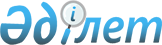 Балқаш ауданының ауылдық окруктерінің 2023-2025 жылдарға арналған бюджеті туралыАлматы облысы Балқаш аудандық мәслихаттың 2023 жылғы 6 қаңтардағы № 32-119 шешімі.
      Ескерту. 01.01.2023 бастап қолданысқа енгiзiледi - осы шешімінің 17-тармағымен.
      2008 жылғы 4 желтоқсандағы Қазақстан Республикасының Бюджет кодексінің 9-1 бабының 2-тармағына және "Қазақстан Республикасындағы жергілікті мемлекеттік басқару және өзін-өзі басқару туралы" 2001 жылғы 23 қаңтардағы Қазақстан Республикасы Заңының 6-бабының 1-тармағының 1) тармақшасына сәйкес, Балқаш аудандық мәслихаты ШЕШІМ ҚАБЫЛДАДЫ:
      1. Балқаш ауданы Ақдала ауылдық округінің 2023-2025 жылдарға арналған бюджеті тиісінше осы шешімнің 1, 2 және 3-қосымшаларына сәйкес, оның ішінде 2023 жылға келесі көлемдерде бекітілсін:
      1) кірістер 37 902 мың теңге, оның ішінде:
      салықтық түсімдер 5085 мың теңге;
      салықтық емес түсімдер 0 теңге;
      негізгі капиталды сатудан түсетін түсімдер 0 теңге;
      трансферттер түсімі 32817 мың теңге, оның ішінде:
      ағымдағы нысаналы трансферттер 6 214мың теңге;
      нысаналы даму трансферттері 0 теңге;
      субвенциялар 26603 мың теңге;
      2) шығындар 47653 мың теңге;
      3) таза бюджеттік кредиттеу 0 теңге, оның ішінде:
      бюджеттік кредиттер 0 теңге;
      бюджеттік кредиттерді өтеу 0 теңге;
      4) қаржылық активтерімен операциялар бойынша сальдо 0 теңге;
      5) бюджет тапшылығы (профициті) (-) 9751 мың теңге;
      6) бюджет тапшылығын қаржыландыру (профицитін пайдалану) 9751 теңге.
      қарыздар түсімі 0 мың теңге;
      қарыздарды өтеу 0 теңге;
      бюджет қаражатының пайдаланылатын қалдықтары 0 мың теңге.
      Ескерту. 1-тармақ жаңа редакцияда – Алматы облысы Балқаш аудандық мәслихатының 21.12.2023 № 14-48 шешімімен (01.01.2023 бастап қолданысқа енгізіледі).


      2. Балқаш ауданы Ақжар ауылдық округінің 2023-2025 жылдарға арналған бюджеті тиісінше осы шешімнің 4, 5 және 6-қосымшаларына сәйкес, оның ішінде 2023 жылға келесі көлемдерде бекітілсін:
      1) кірістер 46874 мың теңге, оның ішінде:
      салықтық түсімдер 3945 мың теңге;
      салықтық емес түсімдер 0 теңге;
      негізгі капиталды сатудан түсетін түсімдер 0 теңге;
      трансферттер түсімі 42929 мың теңге, оның ішінде:
      ағымдағы нысаналы трансферттер 16073 мың теңге;
      нысаналы даму трансферттері 0 теңге;
      субвенциялар 26856 мың теңге;
      2) шығындар 47322мың теңге;
      3) таза бюджеттік кредиттеу 0 теңге, оның ішінде:
      бюджеттік кредиттер 0 теңге;
      бюджеттік кредиттерді өтеу 0 теңге;
      4) қаржылық активтерімен операциялар бойынша сальдо 0 теңге;
      5) бюджет тапшылығы (профициті) (-) 448 теңге;
      6) бюджет тапшылығын қаржыландыру (профицитін пайдалану) 448 теңге.
      қарыздар түсімі 0 теңге;
      қарыздарды өтеу 0 теңге;
      бюджет қаражатының пайдаланылатын қалдықтары 0 теңге.
      Ескерту. 2-тармақ жаңа редакцияда – Алматы облысы Балқаш аудандық мәслихатының 21.12.2023 № 14-48 шешімімен (01.01.2023 бастап қолданысқа енгізіледі).


      3. Балқаш ауданы Ақкөл ауылдық округінің 2023-2025 жылдарға арналған бюджеті тиісінше осы шешімнің 7, 8 және 9-қосымшаларына сәйкес, оның ішінде 2023 жылға келесі көлемдерде бекітілсін:
      1) кірістер 41732 мың теңге, оның ішінде:
      салықтық түсімдер 3770 мың теңге;
      салықтық емес түсімдер 0 теңге;
      негізгі капиталды сатудан түсетін түсімдер 0 теңге;
      трансферттер түсімі 37962 мың теңге, оның ішінде:
      ағымдағы нысаналы трансферттер 12081 мың теңге;
      нысаналы даму трансферттері 0 теңге;
      субвенциялар 25881 мың теңге;
      2) шығындар 41 829 мың теңге;
      3) таза бюджеттік кредиттеу 0 теңге, оның ішінде:
      бюджеттік кредиттер 0 теңге;
      бюджеттік кредиттерді өтеу 0 теңге;
      4) қаржылық активтерімен операциялар бойынша сальдо 0 теңге;
      5) бюджет тапшылығы (профициті) (-) 97 мың теңге;
      6) бюджет тапшылығын қаржыландыру (профицитін пайдалану) 97 мың теңге.
      қарыздар түсімі 0 теңге;
      қарыздарды өтеу 0 теңге;
      бюджет қаражатының пайдаланылатын қалдықтары 0 мың теңге.
      Ескерту. 3-тармақ жаңа редакцияда – Алматы облысы Балқаш аудандық мәслихатының 21.12.2023 № 14-48 шешімімен (01.01.2023 бастап қолданысқа енгізіледі).


      4. Балқаш ауданы Бақанас ауылдық округінің 2023-2025 жылдарға арналған бюджеті тиісінше осы шешімнің 10, 11 және 12-қосымшаларына сәйкес, оның ішінде 2023 жылға келесі көлемдерде бекітілсін:
      1) кірістер 163190 мың теңге, оның ішінде:
      салықтық түсімдер 35045 мың теңге;
      салықтық емес түсімдер 0 теңге;
      негізгі капиталды сатудан түсетін түсімдер 0 теңге;
      трансферттер түсімі 128145 мың теңге, оның ішінде:
      ағымдағы нысаналы трансферттер 75022мың теңге;
      нысаналы даму трансферттері 0 теңге;
      субвенциялар 53123 мың теңге;
      2) шығындар 166798 мың теңге;
      3) таза бюджеттік кредиттеу 0 теңге, оның ішінде:
      бюджеттік кредиттер 0 теңге;
      бюджеттік кредиттерді өтеу 0 теңге;
      4) қаржылық активтерімен операциялар бойынша сальдо 0 теңге;
      5) бюджет тапшылығы (профициті) (-) 3608 мың теңге;
      6) бюджет тапшылығын қаржыландыру (профицитін пайдалану) 3608 мың теңге.
      қарыздар түсімі 0 теңге;
      қарыздарды өтеу 0 теңге;
      бюджет қаражатының пайдаланылатын қалдықтары 0 мың теңге.
      Ескерту. 4-тармақ жаңа редакцияда – Алматы облысы Балқаш аудандық мәслихатының 21.12.2023 № 14-48 шешімімен (01.01.2023 бастап қолданысқа енгізіледі).


      5. Балқаш ауданы Бақбақты ауылдық округінің 2023-2025 жылдарға арналған бюджеті тиісінше осы шешімнің 13, 14 және 15-қосымшаларына сәйкес, оның ішінде 2023 жылға келесі көлемдерде бекітілсін:
      1) кірістер 57 100 мың теңге, оның ішінде:
      салықтық түсімдер 17 819 мың теңге;
      салықтық емес түсімдер 0 теңге;
      негізгі капиталды сатудан түсетін түсімдер 0 теңге;
      трансферттер түсімі 39281 мың теңге, оның ішінде:
      ағымдағы нысаналы трансферттер 9110 мың теңге;
      нысаналы даму трансферттері 0 теңге;
      субвенциялар 30171 мың теңге;
      2) шығындар 59678 мың теңге;
      3) таза бюджеттік кредиттеу 0 теңге, оның ішінде:
      бюджеттік кредиттер 0 теңге;
      бюджеттік кредиттерді өтеу 0 теңге;
      4) қаржылық активтерімен операциялар бойынша сальдо 0 теңге;
      5) бюджет тапшылығы (профициті) (-) 2879 мың теңге;
      6) бюджет тапшылығын қаржыландыру (профицитін пайдалану) 2879 мың теңге.
      қарыздар түсімі 0 теңге;
      қарыздарды өтеу 0 теңге;
      бюджет қаражатының пайдаланылатын қалдықтары 0 мың теңге.
      Ескерту. 5-тармақ жаңа редакцияда – Алматы облысы Балқаш аудандық мәслихатының 21.12.2023 № 14-48 шешімімен (01.01.2023 бастап қолданысқа енгізіледі).


      6. Балқаш ауданы Балатопар ауылдық округінің 2023-2025 жылдарға арналған бюджеті тиісінше осы шешімнің 16, 17 және 18-қосымшаларына сәйкес, оның ішінде 2023 жылға келесі көлемдерде бекітілсін:
      1) кірістер 41316 мың теңге, оның ішінде:
      салықтық түсімдер 5982 мың теңге;
      салықтық емес түсімдер 0 теңге;
      негізгі капиталды сатудан түсетін түсімдер 0 теңге;
      трансферттер түсімі 35334 мың теңге, оның ішінде:
      ағымдағы нысаналы трансферттер 5158 мың теңге;
      нысаналы даму трансферттері 0 теңге;
      субвенциялар 30 176 мың теңге;
      2) шығындар 42543 мың теңге;
      3) таза бюджеттік кредиттеу 0 теңге, оның ішінде:
      бюджеттік кредиттер 0 теңге;
      бюджеттік кредиттерді өтеу 0 теңге;
      4) қаржылық активтерімен операциялар бойынша сальдо 0 теңге;
      5) бюджет тапшылығы (профициті) (-) 1227 мың теңге;
      6) бюджет тапшылығын қаржыландыру (профицитін пайдалану) 1227 мың теңге.
      қарыздар түсімі 0 теңге;
      қарыздарды өтеу 0 теңге;
      бюджет қаражатының пайдаланылатын қалдықтары 0 мың теңге.
      Ескерту. 6-тармақ жаңа редакцияда – Алматы облысы Балқаш аудандық мәслихатының 21.12.2023 № 14-48 шешімімен (01.01.2023 бастап қолданысқа енгізіледі).


      7. Балқаш ауданы Береке ауылдық округінің 2023-2025 жылдарға арналған бюджеті тиісінше осы шешімнің 19, 20 және 21-қосымшаларына сәйкес, оның ішінде 2023 жылға келесі көлемдерде бекітілсін:
      1) кірістер 43 771 мың теңге, оның ішінде:
      салықтық түсімдер 7777 мың теңге;
      салықтық емес түсімдер 0 теңге;
      негізгі капиталды сатудан түсетін түсімдер 0 теңге;
      трансферттер түсімі 35994 мың теңге, оның ішінде:
      ағымдағы нысаналы трансферттер 9 806мың теңге;
      нысаналы даму трансферттері 0 теңге;
      субвенциялар 26 188мың теңге;
      2) шығындар 44 668 мың теңге;
      3) таза бюджеттік кредиттеу 0 теңге, оның ішінде:
      бюджеттік кредиттер 0 теңге;
      бюджеттік кредиттерді өтеу 0 теңге;
      4) қаржылық активтерімен операциялар бойынша сальдо 0 теңге;
      5) бюджет тапшылығы (профициті) (-) 897 мың теңге;
      6) бюджет тапшылығын қаржыландыру (профицитін пайдалану) 897 мың теңге.
      қарыздар түсімі 0 теңге;
      қарыздарды өтеу 0 теңге;
      бюджет қаражатының пайдаланылатын қалдықтары 0 мың теңге.
      Ескерту. 7-тармақ жаңа редакцияда – Алматы облысы Балқаш аудандық мәслихатының 21.12.2023 № 14-48 шешімімен (01.01.2023 бастап қолданысқа енгізіледі).


      8. Балқаш ауданы Бірлік ауылдық округінің 2023-2025 жылдарға арналған бюджеті тиісінше осы шешімнің 22, 23 және 24-қосымшаларына сәйкес, оның ішінде 2023 жылға келесі көлемдерде бекітілсін:
      1) кірістер 45 434 мың теңге, оның ішінде:
      салықтық түсімдер 9927 мың теңге;
      салықтық емес түсімдер 0 теңге;
      негізгі капиталды сатудан түсетін түсімдер 0 теңге;
      трансферттер түсімі 35507 мың теңге, оның ішінде:
      ағымдағы нысаналы трансферттер 9 820 мың теңге;
      нысаналы даму трансферттері 0 теңге;
      субвенциялар 25687 мың теңге;
      2) шығындар 45 947 мың теңге;
      3) таза бюджеттік кредиттеу 0 теңге, оның ішінде:
      бюджеттік кредиттер 0 теңге;
      бюджеттік кредиттерді өтеу 0 теңге;
      4) қаржылық активтерімен операциялар бойынша сальдо 0 теңге;
      5) бюджет тапшылығы (профициті) (-) 513 мың теңге;
      6) бюджет тапшылығын қаржыландыру (профицитін пайдалану) 513 мың теңге.
      қарыздар түсімі 0 теңге;
      қарыздарды өтеу 0 теңге;
      бюджет қаражатының пайдаланылатын қалдықтары 0 мың теңге.
      Ескерту. 8-тармақ жаңа редакцияда – Алматы облысы Балқаш аудандық мәслихатының 21.12.2023 № 14-48 шешімімен (01.01.2023 бастап қолданысқа енгізіледі).


      9. Балқаш ауданы Желтораңғы ауылдық округінің 2023-2025 жылдарға арналған бюджеті тиісінше осы шешімнің 25, 26 және 27-қосымшаларына сәйкес, оның ішінде 2023 жылға келесі көлемдерде бекітілсін:
      1) кірістер 39445 мың теңге, оның ішінде:
      салықтық түсімдер 6592 мың теңге;
      салықтық емес түсімдер 0 теңге;
      негізгі капиталды сатудан түсетін түсімдер 0 теңге;
      трансферттер түсімі 32853 мың теңге, оның ішінде:
      ағымдағы нысаналы трансферттер 5586 мың теңге;
      нысаналы даму трансферттері 0 теңге;
      субвенциялар 27267 мың теңге;
      2) шығындар 40 648 мың теңге;
      3) таза бюджеттік кредиттеу 0 теңге, оның ішінде:
      бюджеттік кредиттер 0 теңге;
      бюджеттік кредиттерді өтеу 0 теңге;
      4) қаржылық активтерімен операциялар бойынша сальдо 0 теңге;
      5) бюджет тапшылығы (профициті) (-) 1203 мың теңге;
      6) бюджет тапшылығын қаржыландыру (профицитін пайдалану) 1203 мың теңге.
      қарыздар түсімі 0 теңге;
      қарыздарды өтеу 0 теңге;
      бюджет қаражатының пайдаланылатын қалдықтары 0 мың теңге.
      Ескерту. 9-тармақ жаңа редакцияда – Алматы облысы Балқаш аудандық мәслихатының 21.12.2023 № 14-48 шешімімен (01.01.2023 бастап қолданысқа енгізіледі).


      10. Балқаш ауданы Жиделі ауылдық округінің 2023-2025 жылдарға арналған бюджеті тиісінше осы шешімнің 28, 29 және 30-қосымшаларына сәйкес, оның ішінде 2023 жылға келесі көлемдерде бекітілсін:
      1) кірістер 53424 мың теңге, оның ішінде:
      салықтық түсімдер 4641 мың теңге;
      салықтық емес түсімдер 0 теңге;
      негізгі капиталды сатудан түсетін түсімдер 0 теңге;
      трансферттер түсімі 48 783 мың теңге, оның ішінде:
      ағымдағы нысаналы трансферттер 18958 мың теңге;
      нысаналы даму трансферттері 0 теңге;
      субвенциялар 29825 мың теңге;
      2) шығындар 54737 мың теңге;
      3) таза бюджеттік кредиттеу 0 теңге, оның ішінде:
      бюджеттік кредиттер 0 теңге;
      бюджеттік кредиттерді өтеу 0 теңге;
      4) қаржылық активтерімен операциялар бойынша сальдо 0 теңге;
      5) бюджет тапшылығы (профициті) (-) 1313 мың теңге;
      6) бюджет тапшылығын қаржыландыру (профицитін пайдалану) 1313 мың теңге.
      қарыздар түсімі 0 теңге;
      қарыздарды өтеу 0 теңге;
      бюджет қаражатының пайдаланылатын қалдықтары 0 мың теңге.
      Ескерту. 10-тармақ жаңа редакцияда – Алматы облысы Балқаш аудандық мәслихатының 21.12.2023 № 14-48 шешімімен (01.01.2023 бастап қолданысқа енгізіледі).


      11. Балқаш ауданы Қарой ауылдық округінің 2023-2025 жылдарға арналған бюджеті тиісінше осы шешімнің 31, 32 және 33-қосымшаларына сәйкес, оның ішінде 2023 жылға келесі көлемдерде бекітілсін:
      1) кірістер 44 157 мың теңге, оның ішінде:
      салықтық түсімдер 5655 мың теңге;
      салықтық емес түсімдер 0 теңге;
      негізгі капиталды сатудан түсетін түсімдер 0 теңге;
      трансферттер түсімі 38502 мың теңге, оның ішінде:
      ағымдағы нысаналы трансферттер 9338 мың теңге;
      нысаналы даму трансферттері 0 теңге;
      субвенциялар 29 114 мың теңге;
      2) шығындар 44 157 мың теңге;
      3) таза бюджеттік кредиттеу 0 теңге, оның ішінде:
      бюджеттік кредиттер 0 теңге;
      бюджеттік кредиттерді өтеу 0 теңге;
      4) қаржылық активтерімен операциялар бойынша сальдо 0 теңге;
      5) бюджет тапшылығы (профициті) (-) 0 мың теңге;
      6) бюджет тапшылығын қаржыландыру (профицитін пайдалану) 0 мың теңге.
      қарыздар түсімі 0 теңге;
      қарыздарды өтеу 0 теңге;
      бюджет қаражатының пайдаланылатын қалдықтары 0 мың теңге.
      Ескерту. 11-тармақ жаңа редакцияда – Алматы облысы Балқаш аудандық мәслихатының 21.12.2023 № 14-48 шешімімен (01.01.2023 бастап қолданысқа енгізіледі).


      12. Балқаш ауданы Көктал ауылдық округінің 2023-2025 жылдарға арналған бюджеті тиісінше осы шешімнің 34, 35 және 36-қосымшаларына сәйкес, оның ішінде 2023 жылға келесі көлемдерде бекітілсін:
      1) кірістер 37878 мың теңге, оның ішінде:
      салықтық түсімдер 4015 мың теңге;
      салықтық емес түсімдер 0 теңге;
      негізгі капиталды сатудан түсетін түсімдер 0 теңге;
      трансферттер түсімі 33863 мың теңге, оның ішінде:
      ағымдағы нысаналы трансферттер 4 187 мың теңге;
      нысаналы даму трансферттері 0 теңге;
      субвенциялар 29676 мың теңге;
      2) шығындар 38 405 мың теңге;
      3) таза бюджеттік кредиттеу 0 теңге, оның ішінде:
      бюджеттік кредиттер 0 теңге;
      бюджеттік кредиттерді өтеу 0 теңге;
      4) қаржылық активтерімен операциялар бойынша сальдо 0 теңге;
      5) бюджет тапшылығы (профициті) (-) 527 мың теңге;
      6) бюджет тапшылығын қаржыландыру (профицитін пайдалану) 527 мың теңге.
      қарыздар түсімі 0 теңге;
      қарыздарды өтеу 0 теңге;
      бюджет қаражатының пайдаланылатын қалдықтары 0 мың теңге.
      Ескерту. 12-тармақ жаңа редакцияда – Алматы облысы Балқаш аудандық мәслихатының 21.12.2023 № 14-48 шешімімен (01.01.2023 бастап қолданысқа енгізіледі).


      13. Балқаш ауданы Құйған ауылдық округінің 2023-2025 жылдарға арналған бюджеті тиісінше осы шешімнің 37, 38 және 39-қосымшаларына сәйкес, оның ішінде 2023 жылға келесі көлемдерде бекітілсін:
      1) кірістер 34139 мың теңге, оның ішінде:
      салықтық түсімдер 4255 мың теңге;
      салықтық емес түсімдер 0 теңге;
      негізгі капиталды сатудан түсетін түсімдер 0 теңге;
      трансферттер түсімі 29884 мың теңге, оның ішінде:
      ағымдағы нысаналы трансферттер 3 883 мың теңге;
      нысаналы даму трансферттері 0 теңге;
      субвенциялар 26 001мың теңге;
      2) шығындар 34 166 мың теңге;
      3) таза бюджеттік кредиттеу 0 теңге, оның ішінде:
      бюджеттік кредиттер 0 теңге;
      бюджеттік кредиттерді өтеу 0 теңге;
      4) қаржылық активтерімен операциялар бойынша сальдо 0 теңге;
      5) бюджет тапшылығы (профициті) (-) 27 мың теңге;
      6) бюджет тапшылығын қаржыландыру (профицитін пайдалану) 27 мың теңге.
      қарыздар түсімі 0 теңге;
      қарыздарды өтеу 0 теңге;
      бюджет қаражатының пайдаланылатын қалдықтары 0 мың теңге.
      Ескерту. 13-тармақ жаңа редакцияда – Алматы облысы Балқаш аудандық мәслихатының 21.12.2023 № 14-48 шешімімен (01.01.2023 бастап қолданысқа енгізіледі).


      14. Балқаш ауданы Миялы ауылдық округінің 2023-2025 жылдарға арналған бюджеті тиісінше осы шешімнің 40, 41 және 42-қосымшаларына сәйкес, оның ішінде 2023 жылға келесі көлемдерде бекітілсін:
      1) кірістер 52994 мың теңге, оның ішінде:
      салықтық түсімдер 3310 мың теңге;
      салықтық емес түсімдер 0 теңге;
      негізгі капиталды сатудан түсетін түсімдер 0 теңге;
      трансферттер түсімі 49684 мың теңге, оның ішінде:
      ағымдағы нысаналы трансферттер 17245 мың теңге;
      нысаналы даму трансферттері 0 теңге;
      субвенциялар 32439 мың теңге;
      2) шығындар 53 005 мың теңге;
      3) таза бюджеттік кредиттеу 0 теңге, оның ішінде:
      бюджеттік кредиттер 0 теңге;
      бюджеттік кредиттерді өтеу 0 теңге;
      4) қаржылық активтерімен операциялар бойынша сальдо 0 теңге;
      5) бюджет тапшылығы (профициті) (-) 11 мың теңге;
      6) бюджет тапшылығын қаржыландыру (профицитін пайдалану) 11 мың теңге.
      қарыздар түсімі 0 теңге;
      қарыздарды өтеу 0 теңге;
      бюджет қаражатының пайдаланылатын қалдықтары 0 мың теңге.
      Ескерту. 14-тармақ жаңа редакцияда – Алматы облысы Балқаш аудандық мәслихатының 21.12.2023 № 14-48 шешімімен (01.01.2023 бастап қолданысқа енгізіледі).


      15. Балқаш ауданы Топар ауылдық округінің 2023-2025 жылдарға арналған бюджеті тиісінше осы шешімнің 43, 44 және 45-қосымшаларына сәйкес, оның ішінде 2023 жылға келесі көлемдерде бекітілсін:
      1) кірістер 45 193мың теңге, оның ішінде:
      салықтық түсімдер 3890 мың теңге;
      салықтық емес түсімдер 0 теңге;
      негізгі капиталды сатудан түсетін түсімдер 0 теңге;
      трансферттер түсімі 41303 мың теңге, оның ішінде:
      ағымдағы нысаналы трансферттер 12 338 мың теңге;
      нысаналы даму трансферттері 0 теңге;
      субвенциялар 28965 мың теңге;
      2) шығындар 46142мың теңге;
      3) таза бюджеттік кредиттеу 0 теңге, оның ішінде:
      бюджеттік кредиттер 0 теңге;
      бюджеттік кредиттерді өтеу 0 теңге;
      4) қаржылық активтерімен операциялар бойынша сальдо 0 теңге;
      5) бюджет тапшылығы (профициті) (-) 949 мың теңге;
      6) бюджет тапшылығын қаржыландыру (профицитін пайдалану) 949 мың теңге.
      қарыздар түсімі 0 теңге;
      қарыздарды өтеу 0 теңге;
      бюджет қаражатының пайдаланылатын қалдықтары 0 мың теңге.
      Ескерту. 15-тармақ жаңа редакцияда – Алматы облысы Балқаш аудандық мәслихатының 21.12.2023 № 14-48 шешімімен (01.01.2023 бастап қолданысқа енгізіледі).


      16. Осы шешімнің орындалуын бақылау аудандық мәслихаттың "Экономикалық реформа, бюджет, тарифтік саясат, шағын және орта кәсіпкерлікті дамыту жөніндегі" тұрақты комиссиясына жүктелсін.
      17. Осы шешiм 2023 жылғы 1 қаңтарынан бастап қолданысқа енгiзiледі.
      Ескерту. 1-қосымша жаңа редакцияда – Алматы облысы Балқаш аудандық мәслихатының 21.12.2023 № 14-48 шешімімен (01.01.2023 бастап қолданысқа енгізіледі). 2023 жылға арналған Ақдала ауылдық округінің бюджеті 2024 жылға арналған Ақдала ауылдық округінің бюджеті 2025 жылға арналған Ақдала ауылдық округінің бюджеті
      Ескерту. 4-қосымша жаңа редакцияда – Алматы облысы Балқаш аудандық мәслихатының 21.12.2023 № 14-48 шешімімен (01.01.2023 бастап қолданысқа енгізіледі). 2023 жылға арналған Ақжар ауылдық округінің бюджеті 2024 жылға арналған Ақжар ауылдық округінің бюджеті 2025 жылға арналған Ақжар ауылдық округінің бюджеті
      Ескерту. 7-қосымша жаңа редакцияда – Алматы облысы Балқаш аудандық мәслихатының 21.12.2023 № 14-48 шешімімен (01.01.2023 бастап қолданысқа енгізіледі). 2023 жылға арналған Ақкөл ауылдық округінің бюджеті 2024 жылға арналған Ақкөл ауылдық округінің бюджеті 2025 жылға арналған Ақкөл ауылдық округінің бюджеті
      Ескерту. 10-қосымша жаңа редакцияда – Алматы облысы Балқаш аудандық мәслихатының 21.12.2023 № 14-48 шешімімен (01.01.2023 бастап қолданысқа енгізіледі). 2023 жылға арналған Бақанас ауылдық округінің бюджеті 2024 жылға арналған Бақанас ауылдық округінің бюджеті 2025 жылға арналған Бақанас ауылдық округінің бюджеті
      Ескерту. 13-қосымша жаңа редакцияда – Алматы облысы Балқаш аудандық мәслихатының 21.12.2023 № 14-48 шешімімен (01.01.2023 бастап қолданысқа енгізіледі). 2023 жылға арналған Бақбақты ауылдық округінің бюджеті 2024 жылға арналған Бақбақты ауылдық округінің бюджеті 2025 жылға арналған Бақбақты ауылдық округінің бюджеті
      Ескерту. 16-қосымша жаңа редакцияда – Алматы облысы Балқаш аудандық мәслихатының 21.12.2023 № 14-48 шешімімен (01.01.2023 бастап қолданысқа енгізіледі). 2023 жылға арналған Балатопар ауылдық округінің бюджеті 2024 жылға арналған Балатопар ауылдық округінің бюджеті 2025 жылға арналған Балатопар ауылдық округінің бюджеті
      Ескерту. 19-қосымша жаңа редакцияда – Алматы облысы Балқаш аудандық мәслихатының 21.12.2023 № 14-48 шешімімен (01.01.2023 бастап қолданысқа енгізіледі). 2023 жылға арналған Береке ауылдық округінің бюджеті 2024 жылға арналған Береке ауылдық округінің бюджеті 2025 жылға арналған Береке ауылдық округінің бюджеті
      Ескерту. 22-қосымша жаңа редакцияда – Алматы облысы Балқаш аудандық мәслихатының 21.12.2023 № 14-48 шешімімен (01.01.2023 бастап қолданысқа енгізіледі). 2023 жылға арналған Бірлік ауылдық округінің бюджеті 2024 жылға арналған Бірлік ауылдық округінің бюджеті 2025 жылға арналған Бірлік ауылдық округінің бюджеті
      Ескерту. 25-қосымша жаңа редакцияда – Алматы облысы Балқаш аудандық мәслихатының 21.12.2023 № 14-48 шешімімен (01.01.2023 бастап қолданысқа енгізіледі). 2023 жылға арналған Желтораңғы ауылдық округінің бюджеті 2024 жылға арналған Желтораңғы ауылдық округінің бюджеті 2025 жылға арналған Желтораңғы ауылдық округінің бюджеті
      Ескерту. 28-қосымша жаңа редакцияда – Алматы облысы Балқаш аудандық мәслихатының 21.12.2023 № 14-48 шешімімен (01.01.2023 бастап қолданысқа енгізіледі). 2023 жылға арналған Жиделі ауылдық округінің бюджеті 2024 жылға арналған Жиделі ауылдық округінің бюджеті 2025 жылға арналған Жиделі ауылдық округінің бюджеті
      Ескерту. 31-қосымша жаңа редакцияда – Алматы облысы Балқаш аудандық мәслихатының 21.12.2023 № 14-48 шешімімен (01.01.2023 бастап қолданысқа енгізіледі). 2023 жылға арналған Қарой ауылдық округінің бюджеті 2024 жылға арналған Қарой ауылдық округінің бюджеті 2025 жылға арналған Қарой ауылдық округінің бюджеті
      Ескерту. 34-қосымша жаңа редакцияда – Алматы облысы Балқаш аудандық мәслихатының 21.12.2023 № 14-48 шешімімен (01.01.2023 бастап қолданысқа енгізіледі). 2023 жылға арналған Көктал ауылдық округінің бюджеті 2024 жылға арналған Көктал ауылдық округінің бюджеті 2025 жылға арналған Көктал ауылдық округінің бюджеті
      Ескерту. 37-қосымша жаңа редакцияда – Алматы облысы Балқаш аудандық мәслихатының 21.12.2023 № 14-48 шешімімен (01.01.2023 бастап қолданысқа енгізіледі). 2023 жылға арналған Құйған ауылдық округінің бюджеті 2024 жылға арналған Құйған ауылдық округінің бюджеті 2025 жылға арналған Құйған ауылдық округінің бюджеті
      Ескерту. 40-қосымша жаңа редакцияда – Алматы облысы Балқаш аудандық мәслихатының 21.12.2023 № 14-48 шешімімен (01.01.2023 бастап қолданысқа енгізіледі). 2023 жылға арналған Миялы ауылдық округінің бюджеті 2024 жылға арналған Миялы ауылдық округінің бюджеті 2025 жылға арналған Миялы ауылдық округінің бюджеті
      Ескерту. 43-қосымша жаңа редакцияда – Алматы облысы Балқаш аудандық мәслихатының 21.12.2023 № 14-48 шешімімен (01.01.2023 бастап қолданысқа енгізіледі). 2023 жылға арналған Топар ауылдық округінің бюджеті 2024 жылға арналған Топар ауылдық округінің бюджеті 2025 жылға арналған Топар ауылдық округінің бюджеті
					© 2012. Қазақстан Республикасы Әділет министрлігінің «Қазақстан Республикасының Заңнама және құқықтық ақпарат институты» ШЖҚ РМК
				
      Балқаш аудандық мәслихатының хатшысы 

К. Омаров
Балқаш аудандық мәслихатының 2023 жылғы 6 қаңтар "Балқаш ауданының ауылдық округтерінің 2023-2025 жылдарға арналған бюджеттері туралы" № 32-119 шешіміне 1 қосымша
Санаты
Санаты
Санаты
Санаты
Санаты
Санаты
Санаты
Санаты
Санаты
Санаты
Санаты
Санаты
Санаты
Санаты
Санаты
Санаты
Атауы
Атауы
Атауы
Атауы
Атауы
Атауы
Атауы
Атауы
Атауы
Сомасы 
(мың теңге)
Сыныбы
Сыныбы
Сыныбы
Сыныбы
Сыныбы
Сыныбы
Сыныбы
Сыныбы
Сыныбы
Сыныбы
Сыныбы
Сыныбы
Сыныбы
Сыныбы
Сыныбы
Сыныбы
Сыныбы
Сыныбы
Сомасы 
(мың теңге)
Ішкі сыныбы
Ішкі сыныбы
Ішкі сыныбы
Ішкі сыныбы
Ішкі сыныбы
Ішкі сыныбы
Ішкі сыныбы
Ішкі сыныбы
Ішкі сыныбы
Сомасы 
(мың теңге)
І. Кiрiстер
І. Кiрiстер
І. Кiрiстер
І. Кiрiстер
37902
1
1
1
1
Салықтық түсiмдер
Салықтық түсiмдер
Салықтық түсiмдер
Салықтық түсiмдер
5085
01
01
01
01
01
01
01
01
01
Табыс салығы
Табыс салығы
Табыс салығы
Табыс салығы
190
2
2
2
2
2
Жеке табыс салығы
Жеке табыс салығы
Жеке табыс салығы
Жеке табыс салығы
190
04
04
04
04
04
04
04
04
04
Меншiкке салынатын салықтар
Меншiкке салынатын салықтар
Меншiкке салынатын салықтар
Меншiкке салынатын салықтар
4895
1
1
1
1
1
Мүлiкке салынатын салықтар
Мүлiкке салынатын салықтар
Мүлiкке салынатын салықтар
Мүлiкке салынатын салықтар
87
4
4
4
4
4
Көлік салығы
Көлік салығы
Көлік салығы
Көлік салығы
4808
4
4
4
4
Трансферттердің түсімдері
Трансферттердің түсімдері
Трансферттердің түсімдері
Трансферттердің түсімдері
32817
02
02
02
02
02
02
02
02
02
Мемлекеттiк басқарудың жоғары тұрған органдарынан түсетiн трансферттер
Мемлекеттiк басқарудың жоғары тұрған органдарынан түсетiн трансферттер
Мемлекеттiк басқарудың жоғары тұрған органдарынан түсетiн трансферттер
Мемлекеттiк басқарудың жоғары тұрған органдарынан түсетiн трансферттер
32817
3
3
3
3
3
Аудандардың (облыстық маңызы бар қаланың) бюджетінен трансферттер
Аудандардың (облыстық маңызы бар қаланың) бюджетінен трансферттер
Аудандардың (облыстық маңызы бар қаланың) бюджетінен трансферттер
Аудандардың (облыстық маңызы бар қаланың) бюджетінен трансферттер
32817
Функционалдық топ
Функционалдық топ
Функционалдық топ
Функционалдық топ
Функционалдық топ
Функционалдық топ
Функционалдық топ
Функционалдық топ
Функционалдық топ
Функционалдық топ
Функционалдық топ
Функционалдық топ
Функционалдық топ
Функционалдық топ
Функционалдық топ
Функционалдық топ
Функционалдық топ
Функционалдық топ
Функционалдық топ
Функционалдық топ
Функционалдық топ
Функционалдық топ
Функционалдық топ
Функционалдық топ
Функционалдық топ
Сомасы
(мың теңге) 
Кiшi функция
Кiшi функция
Кiшi функция
Кiшi функция
Кiшi функция
Кiшi функция
Кiшi функция
Кiшi функция
Кiшi функция
Кiшi функция
Кiшi функция
Кiшi функция
Кiшi функция
Кiшi функция
Кiшi функция
Кiшi функция
Кiшi функция
Кiшi функция
Кiшi функция
Кiшi функция
Сомасы
(мың теңге) 
Бағдарлама әкiмшiлiгi
Бағдарлама әкiмшiлiгi
Бағдарлама әкiмшiлiгi
Бағдарлама әкiмшiлiгi
Бағдарлама әкiмшiлiгi
Бағдарлама әкiмшiлiгi
Бағдарлама әкiмшiлiгi
Бағдарлама әкiмшiлiгi
Бағдарлама әкiмшiлiгi
Бағдарлама әкiмшiлiгi
Бағдарлама әкiмшiлiгi
Бағдарлама әкiмшiлiгi
Бағдарлама әкiмшiлiгi
Бағдарлама әкiмшiлiгi
Бағдарлама әкiмшiлiгi
Бағдарлама әкiмшiлiгi
Бағдарлама әкiмшiлiгi
Сомасы
(мың теңге) 
 Бағдарлама
 Бағдарлама
 Бағдарлама
 Бағдарлама
 Бағдарлама
 Бағдарлама
 Бағдарлама
 Бағдарлама
 Бағдарлама
 Бағдарлама
Сомасы
(мың теңге) 
Атауы
Атауы
Атауы
Сомасы
(мың теңге) 
ІІ. Шығындар
ІІ. Шығындар
ІІ. Шығындар
47653
01
01
01
01
01
Жалпы сипаттағы мемлекеттiк қызметтер 
Жалпы сипаттағы мемлекеттiк қызметтер 
Жалпы сипаттағы мемлекеттiк қызметтер 
41651
1
1
1
Мемлекеттiк басқарудың жалпы функцияларын орындайтын өкiлдiк, атқарушы және басқа органдар
Мемлекеттiк басқарудың жалпы функцияларын орындайтын өкiлдiк, атқарушы және басқа органдар
Мемлекеттiк басқарудың жалпы функцияларын орындайтын өкiлдiк, атқарушы және басқа органдар
41651
124
124
124
124
124
124
124
Қаладағы аудан, аудандық маңызы бар қала, кент, ауыл, ауылдық округ әкімінің аппараты
Қаладағы аудан, аудандық маңызы бар қала, кент, ауыл, ауылдық округ әкімінің аппараты
Қаладағы аудан, аудандық маңызы бар қала, кент, ауыл, ауылдық округ әкімінің аппараты
41651
001
001
001
001
001
001
001
Қаладағы аудан, аудандық маңызы бар қала, кент, ауыл, ауылдық округ әкiмiнің қызметiн қамтамасыз ету жөніндегі қызметтер
Қаладағы аудан, аудандық маңызы бар қала, кент, ауыл, ауылдық округ әкiмiнің қызметiн қамтамасыз ету жөніндегі қызметтер
Қаладағы аудан, аудандық маңызы бар қала, кент, ауыл, ауылдық округ әкiмiнің қызметiн қамтамасыз ету жөніндегі қызметтер
41651
07
07
07
07
07
Тұрғын үй - коммуналдық шаруашылық
Тұрғын үй - коммуналдық шаруашылық
Тұрғын үй - коммуналдық шаруашылық
6000
3
3
3
Елді-мекендерді көркейту
Елді-мекендерді көркейту
Елді-мекендерді көркейту
6000
124
124
124
124
124
124
124
Қаладағы аудан, аудандық маңызы бар қала, кент, ауыл, ауылдық округ әкімінің аппараты
Қаладағы аудан, аудандық маңызы бар қала, кент, ауыл, ауылдық округ әкімінің аппараты
Қаладағы аудан, аудандық маңызы бар қала, кент, ауыл, ауылдық округ әкімінің аппараты
6000
008
008
008
008
008
008
008
Елді мекендердегі көшелерді жарықтандыру
Елді мекендердегі көшелерді жарықтандыру
Елді мекендердегі көшелерді жарықтандыру
1426
009
009
009
009
009
009
009
Елді мекендердің санитариясын қамтамасыз ету
Елді мекендердің санитариясын қамтамасыз ету
Елді мекендердің санитариясын қамтамасыз ету
345
011
011
011
011
011
011
011
Елді мекендерді абаттандыру мен көгалдандыру
Елді мекендерді абаттандыру мен көгалдандыру
Елді мекендерді абаттандыру мен көгалдандыру
4229
15
15
15
15
15
Трансферттер
Трансферттер
Трансферттер
2
1
1
1
Трансферттер
Трансферттер
Трансферттер
2
124
124
124
124
124
124
124
Қаладағы аудан, аудандық маңызы бар қала, кент, ауыл, ауылдық округ әкімінің аппараты
Қаладағы аудан, аудандық маңызы бар қала, кент, ауыл, ауылдық округ әкімінің аппараты
Қаладағы аудан, аудандық маңызы бар қала, кент, ауыл, ауылдық округ әкімінің аппараты
2
044
044
044
044
044
044
044
Қазақстан Республикасының Ұлттық қорынан берілетін нысаналы трансферт есебінен республикалық бюджеттен бөлінген пайдаланылмаған (түгел пайдаланылмаған) нысаналы трансферттердің сомасын қайтару
Қазақстан Республикасының Ұлттық қорынан берілетін нысаналы трансферт есебінен республикалық бюджеттен бөлінген пайдаланылмаған (түгел пайдаланылмаған) нысаналы трансферттердің сомасын қайтару
Қазақстан Республикасының Ұлттық қорынан берілетін нысаналы трансферт есебінен республикалық бюджеттен бөлінген пайдаланылмаған (түгел пайдаланылмаған) нысаналы трансферттердің сомасын қайтару
1
048
048
048
048
048
048
048
Пайдаланылмаған (толық пайдаланылмаған) нысаналы трансферттерді қайтару
Пайдаланылмаған (толық пайдаланылмаған) нысаналы трансферттерді қайтару
Пайдаланылмаған (толық пайдаланылмаған) нысаналы трансферттерді қайтару
1
Санаты 
Санаты 
Санаты 
Санаты 
Санаты 
Санаты 
Санаты 
Санаты 
Санаты 
Санаты 
Санаты 
Санаты 
Санаты 
Санаты 
Санаты 
Санаты 
Санаты 
Санаты 
Санаты 
Санаты 
Санаты 
Санаты 
Санаты 
Санаты 
Сомасы 
(мың теңге)
Сомасы 
(мың теңге)
Сынып
Сынып
Сынып
Сынып
Сынып
Атауы
Атауы
Атауы
Атауы
Атауы
Атауы
Атауы
Атауы
Атауы
Атауы
Сомасы 
(мың теңге)
Сомасы 
(мың теңге)
Ішкі сынып
Ішкі сынып
Ішкі сынып
Ішкі сынып
Ішкі сынып
Ішкі сынып
Ішкі сынып
Ішкі сынып
Ішкі сынып
Ішкі сынып
Ішкі сынып
Ішкі сынып
Ішкі сынып
Сомасы 
(мың теңге)
Сомасы 
(мың теңге)
Бюджеттік кредиттерді өтеу
Бюджеттік кредиттерді өтеу
Бюджеттік кредиттерді өтеу
Бюджеттік кредиттерді өтеу
Бюджеттік кредиттерді өтеу
Бюджеттік кредиттерді өтеу
Бюджеттік кредиттерді өтеу
Бюджеттік кредиттерді өтеу
Бюджеттік кредиттерді өтеу
Бюджеттік кредиттерді өтеу
0
0
Санаты
Санаты
Санаты
Санаты
Санаты
Санаты
Санаты
Санаты
Санаты
Санаты
Санаты
Санаты
Санаты
Санаты
Санаты
Санаты
Санаты
Санаты
Санаты
Санаты
Санаты
Санаты
Санаты
Санаты
Санаты
Сомасы
(мың теңге)
Сынып
Сынып
Сынып
Сынып
Сынып
Сынып
Сынып
Сынып
Сынып
Сынып
Сынып
Сынып
Сынып
Атауы
Атауы
Атауы
Атауы
Атауы
Атауы
Сомасы
(мың теңге)
Ішкі сынып
Ішкі сынып
Ішкі сынып
Ішкі сынып
Ішкі сынып
Ішкі сынып
Ішкі сынып
Ішкі сынып
Ішкі сынып
Ішкі сынып
Ішкі сынып
Ішкі сынып
Ішкі сынып
Сомасы
(мың теңге)
Ерекшелігі
Ерекшелігі
Ерекшелігі
Ерекшелігі
Ерекшелігі
Ерекшелігі
Ерекшелігі
Сомасы
(мың теңге)
Мемлекеттік қаржы активтерін сатудан түсетін түсімдер
Мемлекеттік қаржы активтерін сатудан түсетін түсімдер
Мемлекеттік қаржы активтерін сатудан түсетін түсімдер
Мемлекеттік қаржы активтерін сатудан түсетін түсімдер
Мемлекеттік қаржы активтерін сатудан түсетін түсімдер
Мемлекеттік қаржы активтерін сатудан түсетін түсімдер
0
Санаты
Санаты
Санаты
Санаты
Санаты
Санаты
Санаты
Санаты
Санаты
Санаты
Санаты
Санаты
Санаты
Санаты
Санаты
Санаты
Санаты
Санаты
Санаты
Санаты
Санаты
Санаты
Санаты
Санаты
Санаты
Сомасы
(мың теңге)
Сынып
Сынып
Атауы
Атауы
Атауы
Атауы
Атауы
Атауы
Атауы
Атауы
Атауы
Атауы
Атауы
Атауы
Атауы
Атауы
Атауы
Атауы
Атауы
Атауы
Атауы
Атауы
Атауы
Атауы
Сомасы
(мың теңге)
Ішкі сынып
Ішкі сынып
Ішкі сынып
Ішкі сынып
Ішкі сынып
Ішкі сынып
Ішкі сынып
Ішкі сынып
Ішкі сынып
Ішкі сынып
Ішкі сынып
Ішкі сынып
Ішкі сынып
Ішкі сынып
Ішкі сынып
Ішкі сынып
Ішкі сынып
Ішкі сынып
Ішкі сынып
Ішкі сынып
Ішкі сынып
Ішкі сынып
Ішкі сынып
Сомасы
(мың теңге)
V. Бюджет тапшылығы (профициті)
V. Бюджет тапшылығы (профициті)
V. Бюджет тапшылығы (профициті)
V. Бюджет тапшылығы (профициті)
V. Бюджет тапшылығы (профициті)
V. Бюджет тапшылығы (профициті)
V. Бюджет тапшылығы (профициті)
V. Бюджет тапшылығы (профициті)
V. Бюджет тапшылығы (профициті)
V. Бюджет тапшылығы (профициті)
V. Бюджет тапшылығы (профициті)
V. Бюджет тапшылығы (профициті)
V. Бюджет тапшылығы (профициті)
V. Бюджет тапшылығы (профициті)
V. Бюджет тапшылығы (профициті)
V. Бюджет тапшылығы (профициті)
V. Бюджет тапшылығы (профициті)
V. Бюджет тапшылығы (профициті)
V. Бюджет тапшылығы (профициті)
V. Бюджет тапшылығы (профициті)
V. Бюджет тапшылығы (профициті)
V. Бюджет тапшылығы (профициті)
-9751
VI. Бюджет тапшылығын қаржыландыру (профицитін пайдалану)
VI. Бюджет тапшылығын қаржыландыру (профицитін пайдалану)
VI. Бюджет тапшылығын қаржыландыру (профицитін пайдалану)
VI. Бюджет тапшылығын қаржыландыру (профицитін пайдалану)
VI. Бюджет тапшылығын қаржыландыру (профицитін пайдалану)
VI. Бюджет тапшылығын қаржыландыру (профицитін пайдалану)
VI. Бюджет тапшылығын қаржыландыру (профицитін пайдалану)
VI. Бюджет тапшылығын қаржыландыру (профицитін пайдалану)
VI. Бюджет тапшылығын қаржыландыру (профицитін пайдалану)
VI. Бюджет тапшылығын қаржыландыру (профицитін пайдалану)
VI. Бюджет тапшылығын қаржыландыру (профицитін пайдалану)
VI. Бюджет тапшылығын қаржыландыру (профицитін пайдалану)
VI. Бюджет тапшылығын қаржыландыру (профицитін пайдалану)
VI. Бюджет тапшылығын қаржыландыру (профицитін пайдалану)
VI. Бюджет тапшылығын қаржыландыру (профицитін пайдалану)
VI. Бюджет тапшылығын қаржыландыру (профицитін пайдалану)
VI. Бюджет тапшылығын қаржыландыру (профицитін пайдалану)
VI. Бюджет тапшылығын қаржыландыру (профицитін пайдалану)
VI. Бюджет тапшылығын қаржыландыру (профицитін пайдалану)
VI. Бюджет тапшылығын қаржыландыру (профицитін пайдалану)
VI. Бюджет тапшылығын қаржыландыру (профицитін пайдалану)
VI. Бюджет тапшылығын қаржыландыру (профицитін пайдалану)
9751
Қарыздар түсімі
Қарыздар түсімі
Қарыздар түсімі
Қарыздар түсімі
Қарыздар түсімі
Қарыздар түсімі
Қарыздар түсімі
Қарыздар түсімі
Қарыздар түсімі
Қарыздар түсімі
Қарыздар түсімі
Қарыздар түсімі
Қарыздар түсімі
Қарыздар түсімі
Қарыздар түсімі
Қарыздар түсімі
Қарыздар түсімі
Қарыздар түсімі
Қарыздар түсімі
Қарыздар түсімі
Қарыздар түсімі
Қарыздар түсімі
0
Функционалдық топ
Функционалдық топ
Функционалдық топ
Функционалдық топ
Функционалдық топ
Функционалдық топ
Функционалдық топ
Функционалдық топ
Функционалдық топ
Функционалдық топ
Функционалдық топ
Функционалдық топ
Функционалдық топ
Функционалдық топ
Функционалдық топ
Функционалдық топ
Функционалдық топ
Функционалдық топ
Функционалдық топ
Функционалдық топ
Функционалдық топ
Функционалдық топ
Функционалдық топ
Сомасы
(мың теңге)
Сомасы
(мың теңге)
Сомасы
(мың теңге)
Кіші функция
Кіші функция
Кіші функция
Кіші функция
Кіші функция
Кіші функция
Кіші функция
Кіші функция
Кіші функция
Кіші функция
Атауы
Атауы
Атауы
Сомасы
(мың теңге)
Сомасы
(мың теңге)
Сомасы
(мың теңге)
Бағдарлама әкімшісі
Бағдарлама әкімшісі
Бағдарлама әкімшісі
Бағдарлама әкімшісі
Бағдарлама әкімшісі
Бағдарлама әкімшісі
Бағдарлама әкімшісі
Бағдарлама әкімшісі
Бағдарлама әкімшісі
Бағдарлама әкімшісі
Сомасы
(мың теңге)
Сомасы
(мың теңге)
Сомасы
(мың теңге)
Бағдарлама
Бағдарлама
Бағдарлама
Бағдарлама
Бағдарлама
Бағдарлама
Сомасы
(мың теңге)
Сомасы
(мың теңге)
Сомасы
(мың теңге)
Қарыздарды өтеу
Қарыздарды өтеу
Қарыздарды өтеу
0
0
0Балқаш аудандық мәслихатының 2023 жылғы 6 қаңтар "Балқаш ауданының ауылдық округтерінің 2023-2025 жылдарға арналған бюджеттері туралы" № 32-119 шешіміне 2 қосымша
Санаты
Санаты
Санаты
Атауы
Атауы
Сомасы 
(мың теңге)
Сыныбы
Сыныбы
Сыныбы
Сомасы 
(мың теңге)
Ішкі сыныбы
Ішкі сыныбы
Сомасы 
(мың теңге)
І. Кiрiстер
40594
1
Салықтық түсiмдер
7041
01
Табыс салығы
190
2
Жеке табыс салығы
190
04
Меншiкке салынатын салықтар
6851
1
Мүлiкке салынатын салықтар
87
4
Көлік салығы
6764
4
Трансферттердің түсімдері
33553
02
Мемлекеттiк басқарудың жоғары тұрған органдарынан түсетiн трансферттер
33553
2
Облыстық бюджеттен түсетiн трансферттер
33553
Функционалдық топ
Функционалдық топ
Функционалдық топ
Функционалдық топ
Функционалдық топ
Сомасы
(мың теңге) 
Кiшi функция
Кiшi функция
Кiшi функция
Кiшi функция
Сомасы
(мың теңге) 
Бағдарлама әкiмшiлiгi
Бағдарлама әкiмшiлiгi
Бағдарлама әкiмшiлiгi
Сомасы
(мың теңге) 
 Бағдарлама
 Бағдарлама
Сомасы
(мың теңге) 
Атауы
Сомасы
(мың теңге) 
ІІ. Шығындар
40594
01
Жалпы сипаттағы мемлекеттiк қызметтер 
33644
1
Мемлекеттiк басқарудың жалпы функцияларын орындайтын өкiлдiк, атқарушы және басқа органдар
33644
124
Қаладағы аудан, аудандық маңызы бар қала, кент, ауыл, ауылдық округ әкімінің аппараты
33644
001
Қаладағы аудан, аудандық маңызы бар қала, кент, ауыл, ауылдық округ әкiмiнің қызметiн қамтамасыз ету жөніндегі қызметтер
33644
07
Тұрғын үй - коммуналдық шаруашылық
6950
3
Елді-мекендерді көркейту
6950
124
Қаладағы аудан, аудандық маңызы бар қала, кент, ауыл, ауылдық округ әкімінің аппараты
6950
008
Елді мекендердегі көшелерді жарықтандыру
1682
009
Елді мекендердің санитариясын қамтамасыз ету
346
011
Елді мекендерді абаттандыру мен көгалдандыру
4922
Санаты 
Санаты 
Санаты 
Санаты 
Сомасы 
(мың теңге)
Сынып
Сынып
Атауы
Сомасы 
(мың теңге)
Ішкі сынып
Ішкі сынып
Сомасы 
(мың теңге)
Бюджеттік кредиттерді өтеу
0
Санаты
Санаты
Санаты
Санаты
Санаты
Сомасы
(мың теңге)
Сынып
Сынып
Сынып
Атауы
Сомасы
(мың теңге)
Ішкі сынып
Ішкі сынып
Ішкі сынып
Сомасы
(мың теңге)
Ерекшелігі
Ерекшелігі
Сомасы
(мың теңге)
Мемлекеттік қаржы активтерін сатудан түсетін түсімдер
0
Санаты
Санаты
Санаты
Санаты
Сомасы
(мың теңге)
Сынып
Сынып
Атауы
Сомасы
(мың теңге)
Ішкі сынып
Ішкі сынып
Сомасы
(мың теңге)
V. Бюджет тапшылығы (профициті)
-0
VI. Бюджет тапшылығын қаржыландыру (профицитін пайдалану)
0
Қарыздар түсімі
0
Функционалдық топ
Функционалдық топ
Функционалдық топ
Функционалдық топ
Функционалдық топ
Сомасы
(мың теңге)
Кіші функция
Кіші функция
Кіші функция
Атауы
Сомасы
(мың теңге)
Бағдарлама әкімшісі
Бағдарлама әкімшісі
Бағдарлама әкімшісі
Сомасы
(мың теңге)
Бағдарлама
Бағдарлама
Сомасы
(мың теңге)
Қарыздарды өтеу
0Балқаш аудандық мәслихатының 2023 жылғы 6 қаңтар "Балқаш ауданының ауылдық округтерінің 2023-2025 жылдарға арналған бюджеттері туралы" № 32-119 шешіміне 3 қосымша
Санаты
Санаты
Санаты
Атауы
Атауы
Сомасы 
(мың теңге)
Сыныбы
Сыныбы
Сыныбы
Сомасы 
(мың теңге)
Ішкі сыныбы
Ішкі сыныбы
Сомасы 
(мың теңге)
І. Кiрiстер
40594
1
Салықтық түсiмдер
7041
01
Табыс салығы
190
2
Жеке табыс салығы
190
04
Меншiкке салынатын салықтар
6851
1
Мүлiкке салынатын салықтар
87
4
Көлік салығы
6764
4
Трансферттердің түсімдері
33553
02
Мемлекеттiк басқарудың жоғары тұрған органдарынан түсетiн трансферттер
33553
2
Облыстық бюджеттен түсетiн трансферттер
33553
Функционалдық топ
Функционалдық топ
Функционалдық топ
Функционалдық топ
Функционалдық топ
Сомасы
(мың теңге) 
Кiшi функция
Кiшi функция
Кiшi функция
Кiшi функция
Сомасы
(мың теңге) 
Бағдарлама әкiмшiлiгi
Бағдарлама әкiмшiлiгi
Бағдарлама әкiмшiлiгi
Сомасы
(мың теңге) 
 Бағдарлама
 Бағдарлама
Сомасы
(мың теңге) 
Атауы
Сомасы
(мың теңге) 
ІІ. Шығындар
40594
01
Жалпы сипаттағы мемлекеттiк қызметтер 
33644
1
Мемлекеттiк басқарудың жалпы функцияларын орындайтын өкiлдiк, атқарушы және басқа органдар
33644
124
Қаладағы аудан, аудандық маңызы бар қала, кент, ауыл, ауылдық округ әкімінің аппараты
33644
001
Қаладағы аудан, аудандық маңызы бар қала, кент, ауыл, ауылдық округ әкiмiнің қызметiн қамтамасыз ету жөніндегі қызметтер
33644
07
Тұрғын үй - коммуналдық шаруашылық
6950
3
Елді-мекендерді көркейту
6950
124
Қаладағы аудан, аудандық маңызы бар қала, кент, ауыл, ауылдық округ әкімінің аппараты
6950
008
Елді мекендердегі көшелерді жарықтандыру
1682
009
Елді мекендердің санитариясын қамтамасыз ету
346
011
Елді мекендерді абаттандыру мен көгалдандыру
4922
Санаты 
Санаты 
Санаты 
Санаты 
Сомасы 
(мың теңге)
Сынып
Сынып
Атауы
Сомасы 
(мың теңге)
Ішкі сынып
Ішкі сынып
Сомасы 
(мың теңге)
Бюджеттік кредиттерді өтеу
0
Санаты
Санаты
Санаты
Санаты
Санаты
Сомасы
(мың теңге)
Сынып
Сынып
Сынып
Атауы
Сомасы
(мың теңге)
Ішкі сынып
Ішкі сынып
Ішкі сынып
Сомасы
(мың теңге)
Ерекшелігі
Ерекшелігі
Сомасы
(мың теңге)
Мемлекеттік қаржы активтерін сатудан түсетін түсімдер
0
Санаты
Санаты
Санаты
Санаты
Сомасы
(мың теңге)
Сынып
Сынып
Атауы
Сомасы
(мың теңге)
Ішкі сынып
Ішкі сынып
Сомасы
(мың теңге)
V. Бюджет тапшылығы (профициті)
-0
VI. Бюджет тапшылығын қаржыландыру (профицитін пайдалану)
0
Қарыздар түсімі
0
Функционалдық топ
Функционалдық топ
Функционалдық топ
Функционалдық топ
Функционалдық топ
Сомасы
(мың теңге)
Кіші функция
Кіші функция
Кіші функция
Атауы
Сомасы
(мың теңге)
Бағдарлама әкімшісі
Бағдарлама әкімшісі
Бағдарлама әкімшісі
Сомасы
(мың теңге)
Бағдарлама
Бағдарлама
Сомасы
(мың теңге)
Қарыздарды өтеу
0Балқаш аудандық мәслихатының 2023 жылғы 6 қаңтар "Балқаш ауданының ауылдық округтерінің 2023-2025 жылдарға арналған бюджеттері туралы" №32-119 4- қосымша
Санаты
Санаты
Санаты
Санаты
Санаты
Санаты
Санаты
Санаты
Санаты
Санаты
Санаты
Санаты
Санаты
Санаты
Санаты
Санаты
Атауы
Атауы
Атауы
Атауы
Атауы
Атауы
Атауы
Атауы
Сомасы 
(мың теңге)
Сыныбы
Сыныбы
Сыныбы
Сыныбы
Сыныбы
Сыныбы
Сыныбы
Сыныбы
Сыныбы
Сыныбы
Сыныбы
Сыныбы
Сыныбы
Сыныбы
Сыныбы
Сыныбы
Сыныбы
Сомасы 
(мың теңге)
Ішкі сыныбы
Ішкі сыныбы
Ішкі сыныбы
Ішкі сыныбы
Ішкі сыныбы
Ішкі сыныбы
Ішкі сыныбы
Ішкі сыныбы
Сомасы 
(мың теңге)
І. Кiрiстер
І. Кiрiстер
І. Кiрiстер
46874
1
1
1
Салықтық түсiмдер
Салықтық түсiмдер
Салықтық түсiмдер
3945
01
01
01
01
01
01
01
01
01
Табыс салығы
Табыс салығы
Табыс салығы
9
2
2
2
2
2
Жеке табыс салығы
Жеке табыс салығы
Жеке табыс салығы
9
04
04
04
04
04
04
04
04
04
Меншiкке салынатын салықтар
Меншiкке салынатын салықтар
Меншiкке салынатын салықтар
3936
1
1
1
1
1
Мүлiкке салынатын салықтар
Мүлiкке салынатын салықтар
Мүлiкке салынатын салықтар
93
3
3
3
3
3
Жер салығы
Жер салығы
Жер салығы
3
4
4
4
4
4
Көлік салығы
Көлік салығы
Көлік салығы
3840
4
4
4
Трансферттердің түсімдері
Трансферттердің түсімдері
Трансферттердің түсімдері
42929
02
02
02
02
02
02
02
02
02
Мемлекеттiк басқарудың жоғары тұрған органдарынан түсетiн трансферттер
Мемлекеттiк басқарудың жоғары тұрған органдарынан түсетiн трансферттер
Мемлекеттiк басқарудың жоғары тұрған органдарынан түсетiн трансферттер
42929
3
3
3
3
3
Аудандардың (облыстық маңызы бар қаланың) бюджетінен трансферттер
Аудандардың (облыстық маңызы бар қаланың) бюджетінен трансферттер
Аудандардың (облыстық маңызы бар қаланың) бюджетінен трансферттер
42929
Функционалдық топ
Функционалдық топ
Функционалдық топ
Функционалдық топ
Функционалдық топ
Функционалдық топ
Функционалдық топ
Функционалдық топ
Функционалдық топ
Функционалдық топ
Функционалдық топ
Функционалдық топ
Функционалдық топ
Функционалдық топ
Функционалдық топ
Функционалдық топ
Функционалдық топ
Функционалдық топ
Функционалдық топ
Функционалдық топ
Функционалдық топ
Функционалдық топ
Функционалдық топ
Функционалдық топ
Сомасы
(мың теңге) 
Кiшi функция
Кiшi функция
Кiшi функция
Кiшi функция
Кiшi функция
Кiшi функция
Кiшi функция
Кiшi функция
Кiшi функция
Кiшi функция
Кiшi функция
Кiшi функция
Кiшi функция
Кiшi функция
Кiшi функция
Кiшi функция
Кiшi функция
Кiшi функция
Кiшi функция
Сомасы
(мың теңге) 
Бағдарлама әкiмшiлiгi
Бағдарлама әкiмшiлiгi
Бағдарлама әкiмшiлiгi
Бағдарлама әкiмшiлiгi
Бағдарлама әкiмшiлiгi
Бағдарлама әкiмшiлiгi
Бағдарлама әкiмшiлiгi
Бағдарлама әкiмшiлiгi
Бағдарлама әкiмшiлiгi
Бағдарлама әкiмшiлiгi
Бағдарлама әкiмшiлiгi
Бағдарлама әкiмшiлiгi
Бағдарлама әкiмшiлiгi
Бағдарлама әкiмшiлiгi
Бағдарлама әкiмшiлiгi
Бағдарлама әкiмшiлiгi
Сомасы
(мың теңге) 
 Бағдарлама
 Бағдарлама
 Бағдарлама
 Бағдарлама
 Бағдарлама
 Бағдарлама
 Бағдарлама
 Бағдарлама
 Бағдарлама
Сомасы
(мың теңге) 
Атауы
Атауы
Сомасы
(мың теңге) 
ІІ. Шығындар
ІІ. Шығындар
47322
01
01
01
01
01
Жалпы сипаттағы мемлекеттiк қызметтер 
Жалпы сипаттағы мемлекеттiк қызметтер 
40029
1
1
1
Мемлекеттiк басқарудың жалпы функцияларын орындайтын өкiлдiк, атқарушы және басқа органдар
Мемлекеттiк басқарудың жалпы функцияларын орындайтын өкiлдiк, атқарушы және басқа органдар
40029
124
124
124
124
124
124
124
Қаладағы аудан, аудандық маңызы бар қала, кент, ауыл, ауылдық округ әкімінің аппараты
Қаладағы аудан, аудандық маңызы бар қала, кент, ауыл, ауылдық округ әкімінің аппараты
40029
001
001
001
001
001
001
001
Қаладағы аудан, аудандық маңызы бар қала, кент, ауыл, ауылдық округ әкiмiнің қызметiн қамтамасыз ету жөніндегі қызметтер
Қаладағы аудан, аудандық маңызы бар қала, кент, ауыл, ауылдық округ әкiмiнің қызметiн қамтамасыз ету жөніндегі қызметтер
40029
07
07
07
07
07
Тұрғын үй - коммуналдық шаруашылық
Тұрғын үй - коммуналдық шаруашылық
7292
3
3
3
Елді-мекендерді көркейту
Елді-мекендерді көркейту
7292
124
124
124
124
124
124
124
Қаладағы аудан, аудандық маңызы бар қала, кент, ауыл, ауылдық округ әкімінің аппараты
Қаладағы аудан, аудандық маңызы бар қала, кент, ауыл, ауылдық округ әкімінің аппараты
7292
008
008
008
008
008
008
008
Елді мекендердегі көшелерді жарықтандыру
Елді мекендердегі көшелерді жарықтандыру
1568
009
009
009
009
009
009
009
Елді мекендердің санитариясын қамтамасыз ету
Елді мекендердің санитариясын қамтамасыз ету
346
011
011
011
011
011
011
011
Елді мекендерді абаттандыру мен көгалдандыру
Елді мекендерді абаттандыру мен көгалдандыру
5378
15
15
15
15
15
Трансферттер
Трансферттер
1
1
1
1
Трансферттер
Трансферттер
1
124
124
124
124
124
124
124
Қаладағы аудан, аудандық маңызы бар қала, кент, ауыл, ауылдық округ әкімінің аппараты
Қаладағы аудан, аудандық маңызы бар қала, кент, ауыл, ауылдық округ әкімінің аппараты
1
048
048
048
048
048
048
048
Пайдаланылмаған (толық пайдаланылмаған) нысаналы трансферттерді қайтару
Пайдаланылмаған (толық пайдаланылмаған) нысаналы трансферттерді қайтару
1
Санаты 
Санаты 
Санаты 
Санаты 
Санаты 
Санаты 
Санаты 
Санаты 
Санаты 
Санаты 
Санаты 
Санаты 
Санаты 
Санаты 
Санаты 
Санаты 
Санаты 
Санаты 
Санаты 
Санаты 
Санаты 
Санаты 
Санаты 
Санаты 
Сомасы 
(мың теңге)
Сынып
Сынып
Сынып
Сынып
Сынып
Атауы
Атауы
Атауы
Атауы
Атауы
Атауы
Атауы
Атауы
Атауы
Атауы
Сомасы 
(мың теңге)
Ішкі сынып
Ішкі сынып
Ішкі сынып
Ішкі сынып
Ішкі сынып
Ішкі сынып
Ішкі сынып
Ішкі сынып
Ішкі сынып
Ішкі сынып
Ішкі сынып
Ішкі сынып
Ішкі сынып
Сомасы 
(мың теңге)
Бюджеттік кредиттерді өтеу
Бюджеттік кредиттерді өтеу
Бюджеттік кредиттерді өтеу
Бюджеттік кредиттерді өтеу
Бюджеттік кредиттерді өтеу
Бюджеттік кредиттерді өтеу
Бюджеттік кредиттерді өтеу
Бюджеттік кредиттерді өтеу
Бюджеттік кредиттерді өтеу
Бюджеттік кредиттерді өтеу
0
Санаты
Санаты
Санаты
Санаты
Санаты
Санаты
Санаты
Санаты
Санаты
Санаты
Санаты
Санаты
Санаты
Санаты
Санаты
Санаты
Санаты
Санаты
Санаты
Санаты
Санаты
Санаты
Санаты
Санаты
Сомасы
(мың теңге)
Сынып
Сынып
Сынып
Сынып
Сынып
Сынып
Сынып
Сынып
Сынып
Сынып
Сынып
Сынып
Сынып
Атауы
Атауы
Атауы
Атауы
Атауы
Сомасы
(мың теңге)
Ішкі сынып
Ішкі сынып
Ішкі сынып
Ішкі сынып
Ішкі сынып
Ішкі сынып
Ішкі сынып
Ішкі сынып
Ішкі сынып
Ішкі сынып
Ішкі сынып
Ішкі сынып
Сомасы
(мың теңге)
Ерекшелігі
Ерекшелігі
Ерекшелігі
Ерекшелігі
Ерекшелігі
Ерекшелігі
Сомасы
(мың теңге)
Мемлекеттік қаржы активтерін сатудан түсетін түсімдер
Мемлекеттік қаржы активтерін сатудан түсетін түсімдер
Мемлекеттік қаржы активтерін сатудан түсетін түсімдер
Мемлекеттік қаржы активтерін сатудан түсетін түсімдер
Мемлекеттік қаржы активтерін сатудан түсетін түсімдер
0
Санаты
Санаты
Санаты
Санаты
Санаты
Санаты
Санаты
Санаты
Санаты
Санаты
Санаты
Санаты
Санаты
Санаты
Санаты
Санаты
Санаты
Санаты
Санаты
Санаты
Санаты
Санаты
Санаты
Санаты
Сомасы
(мың теңге)
Сынып
Сынып
Сынып
Атауы
Атауы
Атауы
Атауы
Атауы
Атауы
Атауы
Атауы
Атауы
Атауы
Атауы
Атауы
Атауы
Атауы
Атауы
Атауы
Атауы
Атауы
Атауы
Атауы
Сомасы
(мың теңге)
Ішкі сынып
Ішкі сынып
Ішкі сынып
Ішкі сынып
Ішкі сынып
Ішкі сынып
Ішкі сынып
Ішкі сынып
Ішкі сынып
Ішкі сынып
Ішкі сынып
Ішкі сынып
Ішкі сынып
Ішкі сынып
Ішкі сынып
Ішкі сынып
Ішкі сынып
Ішкі сынып
Ішкі сынып
Ішкі сынып
Ішкі сынып
Ішкі сынып
Сомасы
(мың теңге)
V. Бюджет тапшылығы (профициті)
V. Бюджет тапшылығы (профициті)
V. Бюджет тапшылығы (профициті)
V. Бюджет тапшылығы (профициті)
V. Бюджет тапшылығы (профициті)
V. Бюджет тапшылығы (профициті)
V. Бюджет тапшылығы (профициті)
V. Бюджет тапшылығы (профициті)
V. Бюджет тапшылығы (профициті)
V. Бюджет тапшылығы (профициті)
V. Бюджет тапшылығы (профициті)
V. Бюджет тапшылығы (профициті)
V. Бюджет тапшылығы (профициті)
V. Бюджет тапшылығы (профициті)
V. Бюджет тапшылығы (профициті)
V. Бюджет тапшылығы (профициті)
V. Бюджет тапшылығы (профициті)
V. Бюджет тапшылығы (профициті)
V. Бюджет тапшылығы (профициті)
V. Бюджет тапшылығы (профициті)
-448
VI. Бюджет тапшылығын қаржыландыру (профицитін пайдалану)
VI. Бюджет тапшылығын қаржыландыру (профицитін пайдалану)
VI. Бюджет тапшылығын қаржыландыру (профицитін пайдалану)
VI. Бюджет тапшылығын қаржыландыру (профицитін пайдалану)
VI. Бюджет тапшылығын қаржыландыру (профицитін пайдалану)
VI. Бюджет тапшылығын қаржыландыру (профицитін пайдалану)
VI. Бюджет тапшылығын қаржыландыру (профицитін пайдалану)
VI. Бюджет тапшылығын қаржыландыру (профицитін пайдалану)
VI. Бюджет тапшылығын қаржыландыру (профицитін пайдалану)
VI. Бюджет тапшылығын қаржыландыру (профицитін пайдалану)
VI. Бюджет тапшылығын қаржыландыру (профицитін пайдалану)
VI. Бюджет тапшылығын қаржыландыру (профицитін пайдалану)
VI. Бюджет тапшылығын қаржыландыру (профицитін пайдалану)
VI. Бюджет тапшылығын қаржыландыру (профицитін пайдалану)
VI. Бюджет тапшылығын қаржыландыру (профицитін пайдалану)
VI. Бюджет тапшылығын қаржыландыру (профицитін пайдалану)
VI. Бюджет тапшылығын қаржыландыру (профицитін пайдалану)
VI. Бюджет тапшылығын қаржыландыру (профицитін пайдалану)
VI. Бюджет тапшылығын қаржыландыру (профицитін пайдалану)
VI. Бюджет тапшылығын қаржыландыру (профицитін пайдалану)
448
Қарыздар түсімі
Қарыздар түсімі
Қарыздар түсімі
Қарыздар түсімі
Қарыздар түсімі
Қарыздар түсімі
Қарыздар түсімі
Қарыздар түсімі
Қарыздар түсімі
Қарыздар түсімі
Қарыздар түсімі
Қарыздар түсімі
Қарыздар түсімі
Қарыздар түсімі
Қарыздар түсімі
Қарыздар түсімі
Қарыздар түсімі
Қарыздар түсімі
Қарыздар түсімі
Қарыздар түсімі
0
Функционалдық топ
Функционалдық топ
Функционалдық топ
Функционалдық топ
Функционалдық топ
Функционалдық топ
Функционалдық топ
Функционалдық топ
Функционалдық топ
Функционалдық топ
Функционалдық топ
Функционалдық топ
Функционалдық топ
Функционалдық топ
Функционалдық топ
Функционалдық топ
Функционалдық топ
Функционалдық топ
Функционалдық топ
Функционалдық топ
Функционалдық топ
Функционалдық топ
Функционалдық топ
Сомасы
(мың теңге)
Сомасы
(мың теңге)
Кіші функция
Кіші функция
Кіші функция
Кіші функция
Кіші функция
Кіші функция
Кіші функция
Кіші функция
Кіші функция
Кіші функция
Атауы
Атауы
Атауы
Сомасы
(мың теңге)
Сомасы
(мың теңге)
Бағдарлама әкімшісі
Бағдарлама әкімшісі
Бағдарлама әкімшісі
Бағдарлама әкімшісі
Бағдарлама әкімшісі
Бағдарлама әкімшісі
Бағдарлама әкімшісі
Бағдарлама әкімшісі
Бағдарлама әкімшісі
Бағдарлама әкімшісі
Сомасы
(мың теңге)
Сомасы
(мың теңге)
Бағдарлама
Бағдарлама
Бағдарлама
Бағдарлама
Бағдарлама
Бағдарлама
Сомасы
(мың теңге)
Сомасы
(мың теңге)
Қарыздарды өтеу
Қарыздарды өтеу
Қарыздарды өтеу
0
0
Функционалдық топ
Функционалдық топ
Функционалдық топ
Функционалдық топ
Функционалдық топ
Функционалдық топ
Функционалдық топ
Функционалдық топ
Функционалдық топ
Функционалдық топ
Функционалдық топ
Функционалдық топ
Функционалдық топ
Функционалдық топ
Функционалдық топ
Функционалдық топ
Функционалдық топ
Функционалдық топ
Функционалдық топ
Функционалдық топ
Функционалдық топ
Функционалдық топ
Функционалдық топ
Сомасы
(мың теңге)
Сомасы
(мың теңге)
Кіші функция
Кіші функция
Кіші функция
Кіші функция
Кіші функция
Кіші функция
Кіші функция
Кіші функция
Кіші функция
Кіші функция
Атауы
Атауы
Атауы
Сомасы
(мың теңге)
Сомасы
(мың теңге)
Бағдарлама әкімшісі
Бағдарлама әкімшісі
Бағдарлама әкімшісі
Бағдарлама әкімшісі
Бағдарлама әкімшісі
Бағдарлама әкімшісі
Бағдарлама әкімшісі
Бағдарлама әкімшісі
Бағдарлама әкімшісі
Бағдарлама әкімшісі
Сомасы
(мың теңге)
Сомасы
(мың теңге)
Бағдарлама
Бағдарлама
Бағдарлама
Бағдарлама
Бағдарлама
Бағдарлама
Сомасы
(мың теңге)
Сомасы
(мың теңге)
Қарыздарды өтеу
Қарыздарды өтеу
Қарыздарды өтеу
0
0Балқаш аудандық мәслихатының 2023 жылғы 6 қаңтар "Балқаш ауданының ауылдық округтерінің 2023-2025 жылдарға арналған бюджеттері туралы" №32-119 5- қосымша
Санаты
Санаты
Санаты
Атауы
Атауы
Сомасы 
(мың теңге)
Сыныбы
Сыныбы
Сыныбы
Сомасы 
(мың теңге)
Ішкі сыныбы
Ішкі сыныбы
Сомасы 
(мың теңге)
І. Кiрiстер
37400
1
Салықтық түсiмдер
3945
01
Табыс салығы
9
2
Жеке табыс салығы
9
04
Меншiкке салынатын салықтар
3936
1
Мүлiкке салынатын салықтар
93
3
Жер салығы
3
4
Көлік салығы
3840
4
Трансферттердің түсімдері
33455
02
Мемлекеттiк басқарудың жоғары тұрған органдарынан түсетiн трансферттер
33455
2
Облыстық бюджеттен түсетiн трансферттер
33455
Функционалдық топ
Функционалдық топ
Функционалдық топ
Функционалдық топ
Функционалдық топ
Сомасы
(мың теңге) 
Кiшi функция
Кiшi функция
Кiшi функция
Кiшi функция
Сомасы
(мың теңге) 
Бағдарлама әкiмшiлiгi
Бағдарлама әкiмшiлiгi
Бағдарлама әкiмшiлiгi
Сомасы
(мың теңге) 
 Бағдарлама
 Бағдарлама
Сомасы
(мың теңге) 
Атауы
Сомасы
(мың теңге) 
ІІ. Шығындар
37400
01
Жалпы сипаттағы мемлекеттiк қызметтер 
30801
1
Мемлекеттiк басқарудың жалпы функцияларын орындайтын өкiлдiк, атқарушы және басқа органдар
30801
124
Қаладағы аудан, аудандық маңызы бар қала, кент, ауыл, ауылдық округ әкімінің аппараты
30801
001
Қаладағы аудан, аудандық маңызы бар қала, кент, ауыл, ауылдық округ әкiмiнің қызметiн қамтамасыз ету жөніндегі қызметтер
30801
07
Тұрғын үй - коммуналдық шаруашылық
6599
3
Елді-мекендерді көркейту
6599
124
Қаладағы аудан, аудандық маңызы бар қала, кент, ауыл, ауылдық округ әкімінің аппараты
6599
008
Елді мекендердегі көшелерді жарықтандыру
873
009
Елді мекендердің санитариясын қамтамасыз ету
346
011
Елді мекендерді абаттандыру мен көгалдандыру
5380
Санаты 
Санаты 
Санаты 
Санаты 
Сомасы 
(мың теңге)
Сынып
Сынып
Атауы
Сомасы 
(мың теңге)
Ішкі сынып
Ішкі сынып
Сомасы 
(мың теңге)
Бюджеттік кредиттерді өтеу
0
Санаты
Санаты
Санаты
Санаты
Санаты
Сомасы
(мың теңге)
Сынып
Сынып
Сынып
Атауы
Сомасы
(мың теңге)
Ішкі сынып
Ішкі сынып
Ішкі сынып
Сомасы
(мың теңге)
Ерекшелігі
Ерекшелігі
Сомасы
(мың теңге)
Мемлекеттік қаржы активтерін сатудан түсетін түсімдер
0
Санаты
Санаты
Санаты
Санаты
Сомасы
(мың теңге)
Сынып
Сынып
Атауы
Сомасы
(мың теңге)
Ішкі сынып
Ішкі сынып
Сомасы
(мың теңге)
V. Бюджет тапшылығы (профициті)
0
VI. Бюджет тапшылығын қаржыландыру (профицитін пайдалану)
0
Қарыздар түсімі
0
Функционалдық топ
Функционалдық топ
Функционалдық топ
Функционалдық топ
Функционалдық топ
Сомасы
(мың теңге)
Кіші функция
Кіші функция
Кіші функция
Атауы
Сомасы
(мың теңге)
Бағдарлама әкімшісі
Бағдарлама әкімшісі
Бағдарлама әкімшісі
Сомасы
(мың теңге)
Бағдарлама
Бағдарлама
Сомасы
(мың теңге)
Қарыздарды өтеу
0
Функционалдық топ
Функционалдық топ
Функционалдық топ
Функционалдық топ
Функционалдық топ
Сомасы
(мың теңге)
Кіші функция
Кіші функция
Кіші функция
Атауы
Сомасы
(мың теңге)
Бағдарлама әкімшісі
Бағдарлама әкімшісі
Бағдарлама әкімшісі
Сомасы
(мың теңге)
Бағдарлама
Бағдарлама
Сомасы
(мың теңге)
Қарыздарды өтеу
0Балқаш аудандық мәслихатының 2023 жылғы 6 қаңтар "Балқаш ауданының ауылдық округтерінің 2023-2025 жылдарға арналған бюджеттері туралы" №32-119 6- қосымша
Санаты
Санаты
Санаты
Атауы
Атауы
Сомасы 
(мың теңге)
Сыныбы
Сыныбы
Сыныбы
Сомасы 
(мың теңге)
Ішкі сыныбы
Ішкі сыныбы
Сомасы 
(мың теңге)
І. Кiрiстер
37400
1
Салықтық түсiмдер
3945
01
Табыс салығы
9
2
Жеке табыс салығы
9
04
Меншiкке салынатын салықтар
3936
1
Мүлiкке салынатын салықтар
93
3
Жер салығы
3
4
Көлік салығы
3840
4
Трансферттердің түсімдері
33455
02
Мемлекеттiк басқарудың жоғары тұрған органдарынан түсетiн трансферттер
33455
2
Облыстық бюджеттен түсетiн трансферттер
33455
Функционалдық топ
Функционалдық топ
Функционалдық топ
Функционалдық топ
Функционалдық топ
Сомасы
(мың теңге) 
Кiшi функция
Кiшi функция
Кiшi функция
Кiшi функция
Сомасы
(мың теңге) 
Бағдарлама әкiмшiлiгi
Бағдарлама әкiмшiлiгi
Бағдарлама әкiмшiлiгi
Сомасы
(мың теңге) 
 Бағдарлама
 Бағдарлама
Сомасы
(мың теңге) 
Атауы
Сомасы
(мың теңге) 
ІІ. Шығындар
37400
01
Жалпы сипаттағы мемлекеттiк қызметтер 
30801
1
Мемлекеттiк басқарудың жалпы функцияларын орындайтын өкiлдiк, атқарушы және басқа органдар
30801
124
Қаладағы аудан, аудандық маңызы бар қала, кент, ауыл, ауылдық округ әкімінің аппараты
30801
001
Қаладағы аудан, аудандық маңызы бар қала, кент, ауыл, ауылдық округ әкiмiнің қызметiн қамтамасыз ету жөніндегі қызметтер
30801
07
Тұрғын үй - коммуналдық шаруашылық
6599
3
Елді-мекендерді көркейту
6599
124
Қаладағы аудан, аудандық маңызы бар қала, кент, ауыл, ауылдық округ әкімінің аппараты
6599
008
Елді мекендердегі көшелерді жарықтандыру
873
009
Елді мекендердің санитариясын қамтамасыз ету
346
011
Елді мекендерді абаттандыру мен көгалдандыру
5380
Санаты 
Санаты 
Санаты 
Санаты 
Сомасы 
(мың теңге)
Сынып
Сынып
Атауы
Сомасы 
(мың теңге)
Ішкі сынып
Ішкі сынып
Сомасы 
(мың теңге)
Бюджеттік кредиттерді өтеу
0
Санаты
Санаты
Санаты
Санаты
Санаты
Сомасы
(мың теңге)
Сынып
Сынып
Сынып
Атауы
Сомасы
(мың теңге)
Ішкі сынып
Ішкі сынып
Ішкі сынып
Сомасы
(мың теңге)
Ерекшелігі
Ерекшелігі
Сомасы
(мың теңге)
Мемлекеттік қаржы активтерін сатудан түсетін түсімдер
0
Санаты
Санаты
Санаты
Санаты
Сомасы
(мың теңге)
Сынып
Сынып
Атауы
Сомасы
(мың теңге)
Ішкі сынып
Ішкі сынып
Сомасы
(мың теңге)
V. Бюджет тапшылығы (профициті)
0
VI. Бюджет тапшылығын қаржыландыру (профицитін пайдалану)
0
Қарыздар түсімі
0
Функционалдық топ
Функционалдық топ
Функционалдық топ
Функционалдық топ
Функционалдық топ
Сомасы
(мың теңге)
Кіші функция
Кіші функция
Кіші функция
Атауы
Сомасы
(мың теңге)
Бағдарлама әкімшісі
Бағдарлама әкімшісі
Бағдарлама әкімшісі
Сомасы
(мың теңге)
Бағдарлама
Бағдарлама
Сомасы
(мың теңге)
Қарыздарды өтеу
0
Функционалдық топ
Функционалдық топ
Функционалдық топ
Функционалдық топ
Функционалдық топ
Сомасы
(мың теңге)
Кіші функция
Кіші функция
Кіші функция
Атауы
Сомасы
(мың теңге)
Бағдарлама әкімшісі
Бағдарлама әкімшісі
Бағдарлама әкімшісі
Сомасы
(мың теңге)
Бағдарлама
Бағдарлама
Сомасы
(мың теңге)
Қарыздарды өтеу
0Балқаш аудандық мәслихатының 2023 жылғы 6 қаңтардағы "Балқаш ауданының ауылдық округтерінің 2023-2025 жылдарға арналған бюджеті туралы" №32-119 шешіміне 7 қосымша
Санаты
Санаты
Санаты
Санаты
Санаты
Санаты
Санаты
Санаты
Санаты
Санаты
Санаты
Санаты
Санаты
Санаты
Санаты
Санаты
Атауы
Атауы
Атауы
Атауы
Атауы
Атауы
Атауы
Атауы
Сомасы 
(мың теңге)
Сыныбы
Сыныбы
Сыныбы
Сыныбы
Сыныбы
Сыныбы
Сыныбы
Сыныбы
Сыныбы
Сыныбы
Сыныбы
Сыныбы
Сыныбы
Сыныбы
Сыныбы
Сыныбы
Сыныбы
Сомасы 
(мың теңге)
Ішкі сыныбы
Ішкі сыныбы
Ішкі сыныбы
Ішкі сыныбы
Ішкі сыныбы
Ішкі сыныбы
Ішкі сыныбы
Ішкі сыныбы
Сомасы 
(мың теңге)
І. Кiрiстер
І. Кiрiстер
І. Кiрiстер
41732
1
1
1
Салықтық түсiмдер
Салықтық түсiмдер
Салықтық түсiмдер
3770
01
01
01
01
01
01
01
01
01
Табыс салығы
Табыс салығы
Табыс салығы
26
2
2
2
2
2
Жеке табыс салығы
Жеке табыс салығы
Жеке табыс салығы
26
04
04
04
04
04
04
04
04
04
Меншiкке салынатын салықтар
Меншiкке салынатын салықтар
Меншiкке салынатын салықтар
3744
1
1
1
1
1
Мүлiкке салынатын салықтар
Мүлiкке салынатын салықтар
Мүлiкке салынатын салықтар
87
3
3
3
3
3
Жер салығы
Жер салығы
Жер салығы
33
4
4
4
4
4
Көлік салығы
Көлік салығы
Көлік салығы
3624
4
4
4
Трансферттердің түсімдері
Трансферттердің түсімдері
Трансферттердің түсімдері
37962
02
02
02
02
02
02
02
02
02
Мемлекеттiк басқарудың жоғары тұрған органдарынан түсетiн трансферттер
Мемлекеттiк басқарудың жоғары тұрған органдарынан түсетiн трансферттер
Мемлекеттiк басқарудың жоғары тұрған органдарынан түсетiн трансферттер
37962
3
3
3
3
3
Аудандардың (облыстық маңызы бар қаланың) бюджетінен трансферттер
Аудандардың (облыстық маңызы бар қаланың) бюджетінен трансферттер
Аудандардың (облыстық маңызы бар қаланың) бюджетінен трансферттер
37962
Функционалдық топ
Функционалдық топ
Функционалдық топ
Функционалдық топ
Функционалдық топ
Функционалдық топ
Функционалдық топ
Функционалдық топ
Функционалдық топ
Функционалдық топ
Функционалдық топ
Функционалдық топ
Функционалдық топ
Функционалдық топ
Функционалдық топ
Функционалдық топ
Функционалдық топ
Функционалдық топ
Функционалдық топ
Функционалдық топ
Функционалдық топ
Функционалдық топ
Функционалдық топ
Функционалдық топ
Сомасы
(мың теңге) 
Кiшi функция
Кiшi функция
Кiшi функция
Кiшi функция
Кiшi функция
Кiшi функция
Кiшi функция
Кiшi функция
Кiшi функция
Кiшi функция
Кiшi функция
Кiшi функция
Кiшi функция
Кiшi функция
Кiшi функция
Кiшi функция
Кiшi функция
Кiшi функция
Кiшi функция
Кiшi функция
Сомасы
(мың теңге) 
Бағдарлама әкiмшiлiгi
Бағдарлама әкiмшiлiгi
Бағдарлама әкiмшiлiгi
Бағдарлама әкiмшiлiгi
Бағдарлама әкiмшiлiгi
Бағдарлама әкiмшiлiгi
Бағдарлама әкiмшiлiгi
Бағдарлама әкiмшiлiгi
Бағдарлама әкiмшiлiгi
Бағдарлама әкiмшiлiгi
Бағдарлама әкiмшiлiгi
Бағдарлама әкiмшiлiгi
Бағдарлама әкiмшiлiгi
Бағдарлама әкiмшiлiгi
Бағдарлама әкiмшiлiгi
Бағдарлама әкiмшiлiгi
Сомасы
(мың теңге) 
 Бағдарлама
 Бағдарлама
 Бағдарлама
 Бағдарлама
 Бағдарлама
 Бағдарлама
 Бағдарлама
 Бағдарлама
 Бағдарлама
Сомасы
(мың теңге) 
Атауы
Атауы
Сомасы
(мың теңге) 
ІІ. Шығындар
ІІ. Шығындар
41829
01
01
01
01
Жалпы сипаттағы мемлекеттiк қызметтер 
Жалпы сипаттағы мемлекеттiк қызметтер 
35448
1
1
1
1
Мемлекеттiк басқарудың жалпы функцияларын орындайтын өкiлдiк, атқарушы және басқа органдар
Мемлекеттiк басқарудың жалпы функцияларын орындайтын өкiлдiк, атқарушы және басқа органдар
35448
124
124
124
124
124
124
124
Қаладағы аудан, аудандық маңызы бар қала, кент, ауыл, ауылдық округ әкімінің аппараты
Қаладағы аудан, аудандық маңызы бар қала, кент, ауыл, ауылдық округ әкімінің аппараты
35448
001
001
001
001
001
001
001
Қаладағы аудан, аудандық маңызы бар қала, кент, ауыл, ауылдық округ әкiмiнің қызметiн қамтамасыз ету жөніндегі қызметтер
Қаладағы аудан, аудандық маңызы бар қала, кент, ауыл, ауылдық округ әкiмiнің қызметiн қамтамасыз ету жөніндегі қызметтер
35448
07
07
07
07
Тұрғын үй - коммуналдық шаруашылық
Тұрғын үй - коммуналдық шаруашылық
6380
3
3
3
3
Елді-мекендерді көркейту
Елді-мекендерді көркейту
6380
124
124
124
124
124
124
124
Қаладағы аудан, аудандық маңызы бар қала, кент, ауыл, ауылдық округ әкімінің аппараты
Қаладағы аудан, аудандық маңызы бар қала, кент, ауыл, ауылдық округ әкімінің аппараты
6380
008
008
008
008
008
008
008
Елді мекендердегі көшелерді жарықтандыру
Елді мекендердегі көшелерді жарықтандыру
1309
009
009
009
009
009
009
009
Елді мекендердің санитариясын қамтамасыз ету
Елді мекендердің санитариясын қамтамасыз ету
346
011
011
011
011
011
011
011
Елді мекендерді абаттандыру мен көгалдандыру
Елді мекендерді абаттандыру мен көгалдандыру
4725
15
15
15
15
Трансферттер
Трансферттер
1
1
1
1
1
Трансферттер
Трансферттер
1
124
124
124
124
124
124
124
Қаладағы аудан, аудандық маңызы бар қала, кент, ауыл, ауылдық округ әкімінің аппараты
Қаладағы аудан, аудандық маңызы бар қала, кент, ауыл, ауылдық округ әкімінің аппараты
1
048
048
048
048
048
048
048
Пайдаланылмаған (толық пайдаланылмаған) нысаналы трансферттерді қайтару
Пайдаланылмаған (толық пайдаланылмаған) нысаналы трансферттерді қайтару
1
Санаты 
Санаты 
Санаты 
Санаты 
Санаты 
Санаты 
Санаты 
Санаты 
Санаты 
Санаты 
Санаты 
Санаты 
Санаты 
Санаты 
Санаты 
Санаты 
Санаты 
Санаты 
Санаты 
Санаты 
Санаты 
Санаты 
Санаты 
Санаты 
Сомасы 
(мың теңге)
Сынып
Сынып
Сынып
Сынып
Сынып
Атауы
Атауы
Атауы
Атауы
Атауы
Атауы
Атауы
Атауы
Атауы
Атауы
Сомасы 
(мың теңге)
Ішкі сынып
Ішкі сынып
Ішкі сынып
Ішкі сынып
Ішкі сынып
Ішкі сынып
Ішкі сынып
Ішкі сынып
Ішкі сынып
Ішкі сынып
Ішкі сынып
Ішкі сынып
Ішкі сынып
Сомасы 
(мың теңге)
Бюджеттік кредиттерді өтеу
Бюджеттік кредиттерді өтеу
Бюджеттік кредиттерді өтеу
Бюджеттік кредиттерді өтеу
Бюджеттік кредиттерді өтеу
Бюджеттік кредиттерді өтеу
Бюджеттік кредиттерді өтеу
Бюджеттік кредиттерді өтеу
Бюджеттік кредиттерді өтеу
Бюджеттік кредиттерді өтеу
0
Санаты
Санаты
Санаты
Санаты
Санаты
Санаты
Санаты
Санаты
Санаты
Санаты
Санаты
Санаты
Санаты
Санаты
Санаты
Санаты
Санаты
Санаты
Санаты
Санаты
Санаты
Санаты
Санаты
Санаты
Сомасы
(мың теңге)
Сынып
Сынып
Сынып
Сынып
Сынып
Сынып
Сынып
Сынып
Сынып
Сынып
Сынып
Сынып
Сынып
Атауы
Атауы
Атауы
Атауы
Атауы
Сомасы
(мың теңге)
Ішкі сынып
Ішкі сынып
Ішкі сынып
Ішкі сынып
Ішкі сынып
Ішкі сынып
Ішкі сынып
Ішкі сынып
Ішкі сынып
Ішкі сынып
Ішкі сынып
Ішкі сынып
Сомасы
(мың теңге)
Ерекшелігі
Ерекшелігі
Ерекшелігі
Ерекшелігі
Ерекшелігі
Ерекшелігі
Сомасы
(мың теңге)
Мемлекеттік қаржы активтерін сатудан түсетін түсімдер
Мемлекеттік қаржы активтерін сатудан түсетін түсімдер
Мемлекеттік қаржы активтерін сатудан түсетін түсімдер
Мемлекеттік қаржы активтерін сатудан түсетін түсімдер
Мемлекеттік қаржы активтерін сатудан түсетін түсімдер
0
Санаты
Санаты
Санаты
Санаты
Санаты
Санаты
Санаты
Санаты
Санаты
Санаты
Санаты
Санаты
Санаты
Санаты
Санаты
Санаты
Санаты
Санаты
Санаты
Санаты
Санаты
Санаты
Санаты
Санаты
Сомасы
(мың теңге)
Сынып
Сынып
Сынып
Сынып
Атауы
Атауы
Атауы
Атауы
Атауы
Атауы
Атауы
Атауы
Атауы
Атауы
Атауы
Атауы
Атауы
Атауы
Атауы
Атауы
Атауы
Атауы
Атауы
Сомасы
(мың теңге)
Ішкі сынып
Ішкі сынып
Ішкі сынып
Ішкі сынып
Ішкі сынып
Ішкі сынып
Ішкі сынып
Ішкі сынып
Ішкі сынып
Ішкі сынып
Ішкі сынып
Ішкі сынып
Ішкі сынып
Ішкі сынып
Ішкі сынып
Ішкі сынып
Ішкі сынып
Ішкі сынып
Ішкі сынып
Ішкі сынып
Ішкі сынып
Ішкі сынып
Сомасы
(мың теңге)
V. Бюджет тапшылығы (профициті)
V. Бюджет тапшылығы (профициті)
V. Бюджет тапшылығы (профициті)
V. Бюджет тапшылығы (профициті)
V. Бюджет тапшылығы (профициті)
V. Бюджет тапшылығы (профициті)
V. Бюджет тапшылығы (профициті)
V. Бюджет тапшылығы (профициті)
V. Бюджет тапшылығы (профициті)
V. Бюджет тапшылығы (профициті)
V. Бюджет тапшылығы (профициті)
V. Бюджет тапшылығы (профициті)
V. Бюджет тапшылығы (профициті)
V. Бюджет тапшылығы (профициті)
V. Бюджет тапшылығы (профициті)
V. Бюджет тапшылығы (профициті)
V. Бюджет тапшылығы (профициті)
V. Бюджет тапшылығы (профициті)
V. Бюджет тапшылығы (профициті)
-97
VI. Бюджет тапшылығын қаржыландыру (профицитін пайдалану)
VI. Бюджет тапшылығын қаржыландыру (профицитін пайдалану)
VI. Бюджет тапшылығын қаржыландыру (профицитін пайдалану)
VI. Бюджет тапшылығын қаржыландыру (профицитін пайдалану)
VI. Бюджет тапшылығын қаржыландыру (профицитін пайдалану)
VI. Бюджет тапшылығын қаржыландыру (профицитін пайдалану)
VI. Бюджет тапшылығын қаржыландыру (профицитін пайдалану)
VI. Бюджет тапшылығын қаржыландыру (профицитін пайдалану)
VI. Бюджет тапшылығын қаржыландыру (профицитін пайдалану)
VI. Бюджет тапшылығын қаржыландыру (профицитін пайдалану)
VI. Бюджет тапшылығын қаржыландыру (профицитін пайдалану)
VI. Бюджет тапшылығын қаржыландыру (профицитін пайдалану)
VI. Бюджет тапшылығын қаржыландыру (профицитін пайдалану)
VI. Бюджет тапшылығын қаржыландыру (профицитін пайдалану)
VI. Бюджет тапшылығын қаржыландыру (профицитін пайдалану)
VI. Бюджет тапшылығын қаржыландыру (профицитін пайдалану)
VI. Бюджет тапшылығын қаржыландыру (профицитін пайдалану)
VI. Бюджет тапшылығын қаржыландыру (профицитін пайдалану)
VI. Бюджет тапшылығын қаржыландыру (профицитін пайдалану)
97
Қарыздар түсімі
Қарыздар түсімі
Қарыздар түсімі
Қарыздар түсімі
Қарыздар түсімі
Қарыздар түсімі
Қарыздар түсімі
Қарыздар түсімі
Қарыздар түсімі
Қарыздар түсімі
Қарыздар түсімі
Қарыздар түсімі
Қарыздар түсімі
Қарыздар түсімі
Қарыздар түсімі
Қарыздар түсімі
Қарыздар түсімі
Қарыздар түсімі
Қарыздар түсімі
0
Функционалдық топ
Функционалдық топ
Функционалдық топ
Функционалдық топ
Функционалдық топ
Функционалдық топ
Функционалдық топ
Функционалдық топ
Функционалдық топ
Функционалдық топ
Функционалдық топ
Функционалдық топ
Функционалдық топ
Функционалдық топ
Функционалдық топ
Функционалдық топ
Функционалдық топ
Функционалдық топ
Функционалдық топ
Функционалдық топ
Функционалдық топ
Функционалдық топ
Функционалдық топ
Сомасы
(мың теңге)
Сомасы
(мың теңге)
Кіші функция
Кіші функция
Кіші функция
Кіші функция
Кіші функция
Кіші функция
Кіші функция
Кіші функция
Кіші функция
Кіші функция
Атауы
Атауы
Атауы
Сомасы
(мың теңге)
Сомасы
(мың теңге)
Бағдарлама әкімшісі
Бағдарлама әкімшісі
Бағдарлама әкімшісі
Бағдарлама әкімшісі
Бағдарлама әкімшісі
Бағдарлама әкімшісі
Бағдарлама әкімшісі
Бағдарлама әкімшісі
Бағдарлама әкімшісі
Бағдарлама әкімшісі
Сомасы
(мың теңге)
Сомасы
(мың теңге)
Бағдарлама
Бағдарлама
Бағдарлама
Бағдарлама
Бағдарлама
Бағдарлама
Сомасы
(мың теңге)
Сомасы
(мың теңге)
Қарыздарды өтеу
Қарыздарды өтеу
Қарыздарды өтеу
0
0Балқаш аудандық мәслихатының 2023 жылғы 6 қаңтардағы "Балқаш ауданының ауылдық округтерінің 2023-2025 жылдарға арналған бюджеті туралы" №32-119 шешіміне 8 қосымша
Санаты
Санаты
Санаты
Атауы
Атауы
Сомасы 
(мың теңге)
Сыныбы
Сыныбы
Сыныбы
Сомасы 
(мың теңге)
Ішкі сыныбы
Ішкі сыныбы
Сомасы 
(мың теңге)
І. Кiрiстер
37306
1
Салықтық түсiмдер
3770
01
Табыс салығы
26
2
Жеке табыс салығы
26
04
Меншiкке салынатын салықтар
3744
1
Мүлiкке салынатын салықтар
87
3
Жер салығы
33
4
Көлік салығы
3624
4
Трансферттердің түсімдері
33536
02
Мемлекеттiк басқарудың жоғары тұрған органдарынан түсетiн трансферттер
33536
2
Облыстық бюджеттен түсетiн трансферттер
33536
Функционалдық топ
Функционалдық топ
Функционалдық топ
Функционалдық топ
Функционалдық топ
Сомасы
(мың теңге) 
Кiшi функция
Кiшi функция
Кiшi функция
Кiшi функция
Сомасы
(мың теңге) 
Бағдарлама әкiмшiлiгi
Бағдарлама әкiмшiлiгi
Бағдарлама әкiмшiлiгi
Сомасы
(мың теңге) 
 Бағдарлама
 Бағдарлама
Сомасы
(мың теңге) 
Атауы
Сомасы
(мың теңге) 
ІІ. Шығындар
37306
01
Жалпы сипаттағы мемлекеттiк қызметтер 
29651
1
Мемлекеттiк басқарудың жалпы функцияларын орындайтын өкiлдiк, атқарушы және басқа органдар
29651
124
Қаладағы аудан, аудандық маңызы бар қала, кент, ауыл, ауылдық округ әкімінің аппараты
29651
001
Қаладағы аудан, аудандық маңызы бар қала, кент, ауыл, ауылдық округ әкiмiнің қызметiн қамтамасыз ету жөніндегі қызметтер
29651
07
Тұрғын үй - коммуналдық шаруашылық
7655
3
Елді-мекендерді көркейту
7655
124
Қаладағы аудан, аудандық маңызы бар қала, кент, ауыл, ауылдық округ әкімінің аппараты
7655
008
Елді мекендердегі көшелерді жарықтандыру
1413
009
Елді мекендердің санитариясын қамтамасыз ету
346
011
Елді мекендерді абаттандыру мен көгалдандыру
5896
Санаты 
Санаты 
Санаты 
Санаты 
Сомасы 
(мың теңге)
Сынып
Сынып
Атауы
Сомасы 
(мың теңге)
Ішкі сынып
Ішкі сынып
Сомасы 
(мың теңге)
Бюджеттік кредиттерді өтеу
0
Санаты
Санаты
Санаты
Санаты
Санаты
Сомасы
(мың теңге)
Сынып
Сынып
Сынып
Атауы
Сомасы
(мың теңге)
Ішкі сынып
Ішкі сынып
Ішкі сынып
Сомасы
(мың теңге)
Ерекшелігі
Ерекшелігі
Сомасы
(мың теңге)
Мемлекеттік қаржы активтерін сатудан түсетін түсімдер
0
Санаты
Санаты
Санаты
Санаты
Сомасы
(мың теңге)
Сынып
Сынып
Атауы
Сомасы
(мың теңге)
Ішкі сынып
Ішкі сынып
Сомасы
(мың теңге)
V. Бюджет тапшылығы (профициті)
-0
VI. Бюджет тапшылығын қаржыландыру (профицитін пайдалану)
0
Қарыздар түсімі
0
Функционалдық топ
Функционалдық топ
Функционалдық топ
Функционалдық топ
Функционалдық топ
Сомасы
(мың теңге)
Кіші функция
Кіші функция
Кіші функция
Атауы
Сомасы
(мың теңге)
Бағдарлама әкімшісі
Бағдарлама әкімшісі
Бағдарлама әкімшісі
Сомасы
(мың теңге)
Бағдарлама
Бағдарлама
Сомасы
(мың теңге)
Қарыздарды өтеу
0Балқаш аудандық мәслихатының 2023 жылғы 6 қаңтардағы "Балқаш ауданының ауылдық округтерінің 2023-2025 жылдарға арналған бюджеті туралы" №32-119 шешіміне 9 қосымша
Санаты
Санаты
Санаты
Атауы
Атауы
Сомасы 
(мың теңге)
Сыныбы
Сыныбы
Сыныбы
Сомасы 
(мың теңге)
Ішкі сыныбы
Ішкі сыныбы
Сомасы 
(мың теңге)
І. Кiрiстер
37306
1
Салықтық түсiмдер
3770
01
Табыс салығы
26
2
Жеке табыс салығы
26
04
Меншiкке салынатын салықтар
3744
1
Мүлiкке салынатын салықтар
87
3
Жер салығы
33
4
Көлік салығы
3624
4
Трансферттердің түсімдері
33536
02
Мемлекеттiк басқарудың жоғары тұрған органдарынан түсетiн трансферттер
33536
2
Облыстық бюджеттен түсетiн трансферттер
33536
Функционалдық топ
Функционалдық топ
Функционалдық топ
Функционалдық топ
Функционалдық топ
Сомасы
(мың теңге) 
Кiшi функция
Кiшi функция
Кiшi функция
Кiшi функция
Сомасы
(мың теңге) 
Бағдарлама әкiмшiлiгi
Бағдарлама әкiмшiлiгi
Бағдарлама әкiмшiлiгi
Сомасы
(мың теңге) 
 Бағдарлама
 Бағдарлама
Сомасы
(мың теңге) 
Атауы
Сомасы
(мың теңге) 
ІІ. Шығындар
37306
01
Жалпы сипаттағы мемлекеттiк қызметтер 
29651
1
Мемлекеттiк басқарудың жалпы функцияларын орындайтын өкiлдiк, атқарушы және басқа органдар
29651
124
Қаладағы аудан, аудандық маңызы бар қала, кент, ауыл, ауылдық округ әкімінің аппараты
29651
001
Қаладағы аудан, аудандық маңызы бар қала, кент, ауыл, ауылдық округ әкiмiнің қызметiн қамтамасыз ету жөніндегі қызметтер
29651
07
Тұрғын үй - коммуналдық шаруашылық
7655
3
Елді-мекендерді көркейту
7655
124
Қаладағы аудан, аудандық маңызы бар қала, кент, ауыл, ауылдық округ әкімінің аппараты
7655
008
Елді мекендердегі көшелерді жарықтандыру
1413
009
Елді мекендердің санитариясын қамтамасыз ету
346
011
Елді мекендерді абаттандыру мен көгалдандыру
5896
Санаты 
Санаты 
Санаты 
Санаты 
Сомасы 
(мың теңге)
Сынып
Сынып
Атауы
Сомасы 
(мың теңге)
Ішкі сынып
Ішкі сынып
Сомасы 
(мың теңге)
Бюджеттік кредиттерді өтеу
0
Санаты
Санаты
Санаты
Санаты
Санаты
Сомасы
(мың теңге)
Сынып
Сынып
Сынып
Атауы
Сомасы
(мың теңге)
Ішкі сынып
Ішкі сынып
Ішкі сынып
Сомасы
(мың теңге)
Ерекшелігі
Ерекшелігі
Сомасы
(мың теңге)
Мемлекеттік қаржы активтерін сатудан түсетін түсімдер
0
Санаты
Санаты
Санаты
Санаты
Сомасы
(мың теңге)
Сынып
Сынып
Атауы
Сомасы
(мың теңге)
Ішкі сынып
Ішкі сынып
Сомасы
(мың теңге)
V. Бюджет тапшылығы (профициті)
-0
VI. Бюджет тапшылығын қаржыландыру (профицитін пайдалану)
0
Қарыздар түсімі
0
Функционалдық топ
Функционалдық топ
Функционалдық топ
Функционалдық топ
Функционалдық топ
Сомасы
(мың теңге)
Кіші функция
Кіші функция
Кіші функция
Атауы
Сомасы
(мың теңге)
Бағдарлама әкімшісі
Бағдарлама әкімшісі
Бағдарлама әкімшісі
Сомасы
(мың теңге)
Бағдарлама
Бағдарлама
Сомасы
(мың теңге)
Қарыздарды өтеу
0Балқаш аудандық мәслихатының 2023 жылғы 6 қаңтардағы "Балқаш ауданының ауылдық округтерінің 2023-2025 жылдарға арналған бюджеті туралы" №32-119 шешіміне 10 қосымша
Санаты
Санаты
Санаты
Санаты
Санаты
Санаты
Санаты
Санаты
Санаты
Санаты
Санаты
Санаты
Санаты
Санаты
Санаты
Санаты
Атауы
Атауы
Атауы
Атауы
Атауы
Атауы
Атауы
Атауы
Сомасы 
(мың теңге)
Сыныбы
Сыныбы
Сыныбы
Сыныбы
Сыныбы
Сыныбы
Сыныбы
Сыныбы
Сыныбы
Сыныбы
Сыныбы
Сыныбы
Сыныбы
Сыныбы
Сыныбы
Сыныбы
Сыныбы
Сомасы 
(мың теңге)
Ішкі сыныбы
Ішкі сыныбы
Ішкі сыныбы
Ішкі сыныбы
Ішкі сыныбы
Ішкі сыныбы
Ішкі сыныбы
Ішкі сыныбы
Сомасы 
(мың теңге)
І. Кiрiстер
І. Кiрiстер
І. Кiрiстер
І. Кiрiстер
169560
1
1
1
1
Салықтық түсiмдер
Салықтық түсiмдер
Салықтық түсiмдер
Салықтық түсiмдер
35045
01
01
01
01
01
01
01
01
01
Табыс салығы
Табыс салығы
Табыс салығы
Табыс салығы
2134
2
2
2
2
Жеке табыс салығы
Жеке табыс салығы
Жеке табыс салығы
Жеке табыс салығы
2134
04
04
04
04
04
04
04
04
04
Меншiкке салынатын салықтар
Меншiкке салынатын салықтар
Меншiкке салынатын салықтар
Меншiкке салынатын салықтар
32911
1
1
1
1
Мүлiкке салынатын салықтар
Мүлiкке салынатын салықтар
Мүлiкке салынатын салықтар
Мүлiкке салынатын салықтар
535
3
3
3
3
Жер салығы
Жер салығы
Жер салығы
Жер салығы
573
4
4
4
4
Көлiк құралдарына салынатын салық
Көлiк құралдарына салынатын салық
Көлiк құралдарына салынатын салық
Көлiк құралдарына салынатын салық
31803
4
4
4
4
Трансферттердің түсімдері
Трансферттердің түсімдері
Трансферттердің түсімдері
Трансферттердің түсімдері
128145
02
02
02
02
02
02
02
02
02
Мемлекеттiк басқарудың жоғары тұрған органдарынан түсетiн трансферттер
Мемлекеттiк басқарудың жоғары тұрған органдарынан түсетiн трансферттер
Мемлекеттiк басқарудың жоғары тұрған органдарынан түсетiн трансферттер
Мемлекеттiк басқарудың жоғары тұрған органдарынан түсетiн трансферттер
128145
3
3
3
3
Аудандардың (облыстық маңызы бар қаланың) бюджетінен трансферттер
Аудандардың (облыстық маңызы бар қаланың) бюджетінен трансферттер
Аудандардың (облыстық маңызы бар қаланың) бюджетінен трансферттер
Аудандардың (облыстық маңызы бар қаланың) бюджетінен трансферттер
128145
Функционалдық топ
Функционалдық топ
Функционалдық топ
Функционалдық топ
Функционалдық топ
Функционалдық топ
Функционалдық топ
Функционалдық топ
Функционалдық топ
Функционалдық топ
Функционалдық топ
Функционалдық топ
Функционалдық топ
Функционалдық топ
Функционалдық топ
Функционалдық топ
Функционалдық топ
Функционалдық топ
Функционалдық топ
Функционалдық топ
Функционалдық топ
Функционалдық топ
Функционалдық топ
Функционалдық топ
Сомасы
(мың теңге) 
Кiшi функция
Кiшi функция
Кiшi функция
Кiшi функция
Кiшi функция
Кiшi функция
Кiшi функция
Кiшi функция
Кiшi функция
Кiшi функция
Кiшi функция
Кiшi функция
Кiшi функция
Кiшi функция
Кiшi функция
Кiшi функция
Кiшi функция
Кiшi функция
Кiшi функция
Сомасы
(мың теңге) 
Бағдарлама әкiмшiлiгi
Бағдарлама әкiмшiлiгi
Бағдарлама әкiмшiлiгi
Бағдарлама әкiмшiлiгi
Бағдарлама әкiмшiлiгi
Бағдарлама әкiмшiлiгi
Бағдарлама әкiмшiлiгi
Бағдарлама әкiмшiлiгi
Бағдарлама әкiмшiлiгi
Бағдарлама әкiмшiлiгi
Бағдарлама әкiмшiлiгi
Бағдарлама әкiмшiлiгi
Бағдарлама әкiмшiлiгi
Бағдарлама әкiмшiлiгi
Бағдарлама әкiмшiлiгi
Бағдарлама әкiмшiлiгi
Сомасы
(мың теңге) 
 Бағдарлама
 Бағдарлама
 Бағдарлама
 Бағдарлама
 Бағдарлама
 Бағдарлама
 Бағдарлама
 Бағдарлама
 Бағдарлама
Сомасы
(мың теңге) 
Атауы
Атауы
Сомасы
(мың теңге) 
ІІ. Шығындар
ІІ. Шығындар
166798
01
01
01
01
01
Жалпы сипаттағы мемлекеттiк қызметтер 
Жалпы сипаттағы мемлекеттiк қызметтер 
77815
1
1
1
Мемлекеттiк басқарудың жалпы функцияларын орындайтын өкiлдiк, атқарушы және басқа органдар
Мемлекеттiк басқарудың жалпы функцияларын орындайтын өкiлдiк, атқарушы және басқа органдар
77815
124
124
124
124
124
124
124
Қаладағы аудан, аудандық маңызы бар қала, кент, ауыл, ауылдық округ әкімінің аппараты
Қаладағы аудан, аудандық маңызы бар қала, кент, ауыл, ауылдық округ әкімінің аппараты
77815
001
001
001
001
001
001
001
Қаладағы аудан, аудандық маңызы бар қала, кент, ауыл, ауылдық округ әкiмiнің қызметiн қамтамасыз ету жөніндегі қызметтер
Қаладағы аудан, аудандық маңызы бар қала, кент, ауыл, ауылдық округ әкiмiнің қызметiн қамтамасыз ету жөніндегі қызметтер
77815
07
07
07
07
07
Тұрғын үй - коммуналдық шаруашылық
Тұрғын үй - коммуналдық шаруашылық
88983
3
3
3
Елді-мекендерді көркейту
Елді-мекендерді көркейту
88983
124
124
124
124
124
124
124
Қаладағы аудан, аудандық маңызы бар қала, кент, ауыл, ауылдық округ әкімінің аппараты
Қаладағы аудан, аудандық маңызы бар қала, кент, ауыл, ауылдық округ әкімінің аппараты
88983
008
008
008
008
008
008
008
Елді мекендердегі көшелерді жарықтандыру
Елді мекендердегі көшелерді жарықтандыру
39958
009
009
009
009
009
009
009
Елді мекендердің санитариясын қамтамасыз ету
Елді мекендердің санитариясын қамтамасыз ету
5481
011
011
011
011
011
011
011
Елді мекендерді абаттандыру мен көгалдандыру
Елді мекендерді абаттандыру мен көгалдандыру
43544
Санаты 
Санаты 
Санаты 
Санаты 
Санаты 
Санаты 
Санаты 
Санаты 
Санаты 
Санаты 
Санаты 
Санаты 
Санаты 
Санаты 
Санаты 
Санаты 
Санаты 
Санаты 
Санаты 
Санаты 
Санаты 
Санаты 
Санаты 
Санаты 
Сомасы 
(мың теңге)
Сынып
Сынып
Сынып
Сынып
Сынып
Атауы
Атауы
Атауы
Атауы
Атауы
Атауы
Атауы
Атауы
Атауы
Атауы
Сомасы 
(мың теңге)
Ішкі сынып
Ішкі сынып
Ішкі сынып
Ішкі сынып
Ішкі сынып
Ішкі сынып
Ішкі сынып
Ішкі сынып
Ішкі сынып
Ішкі сынып
Ішкі сынып
Ішкі сынып
Ішкі сынып
Сомасы 
(мың теңге)
Бюджеттік кредиттерді өтеу
Бюджеттік кредиттерді өтеу
Бюджеттік кредиттерді өтеу
Бюджеттік кредиттерді өтеу
Бюджеттік кредиттерді өтеу
Бюджеттік кредиттерді өтеу
Бюджеттік кредиттерді өтеу
Бюджеттік кредиттерді өтеу
Бюджеттік кредиттерді өтеу
Бюджеттік кредиттерді өтеу
0
Санаты
Санаты
Санаты
Санаты
Санаты
Санаты
Санаты
Санаты
Санаты
Санаты
Санаты
Санаты
Санаты
Санаты
Санаты
Санаты
Санаты
Санаты
Санаты
Санаты
Санаты
Санаты
Санаты
Санаты
Сомасы
(мың теңге)
Сынып
Сынып
Сынып
Сынып
Сынып
Сынып
Сынып
Сынып
Сынып
Сынып
Сынып
Сынып
Сынып
Атауы
Атауы
Атауы
Атауы
Атауы
Сомасы
(мың теңге)
Ішкі сынып
Ішкі сынып
Ішкі сынып
Ішкі сынып
Ішкі сынып
Ішкі сынып
Ішкі сынып
Ішкі сынып
Ішкі сынып
Ішкі сынып
Ішкі сынып
Ішкі сынып
Сомасы
(мың теңге)
Ерекшелігі
Ерекшелігі
Ерекшелігі
Ерекшелігі
Ерекшелігі
Ерекшелігі
Сомасы
(мың теңге)
Мемлекеттік қаржы активтерін сатудан түсетін түсімдер
Мемлекеттік қаржы активтерін сатудан түсетін түсімдер
Мемлекеттік қаржы активтерін сатудан түсетін түсімдер
Мемлекеттік қаржы активтерін сатудан түсетін түсімдер
Мемлекеттік қаржы активтерін сатудан түсетін түсімдер
0
Санаты
Санаты
Санаты
Санаты
Санаты
Санаты
Санаты
Санаты
Санаты
Санаты
Санаты
Санаты
Санаты
Санаты
Санаты
Санаты
Санаты
Санаты
Санаты
Санаты
Санаты
Санаты
Санаты
Санаты
Сомасы
(мың теңге)
Сынып
Сынып
Атауы
Атауы
Атауы
Атауы
Атауы
Атауы
Атауы
Атауы
Атауы
Атауы
Атауы
Атауы
Атауы
Атауы
Атауы
Атауы
Атауы
Атауы
Атауы
Атауы
Атауы
Сомасы
(мың теңге)
Ішкі сынып
Ішкі сынып
Ішкі сынып
Ішкі сынып
Ішкі сынып
Ішкі сынып
Ішкі сынып
Ішкі сынып
Ішкі сынып
Ішкі сынып
Ішкі сынып
Ішкі сынып
Ішкі сынып
Ішкі сынып
Ішкі сынып
Ішкі сынып
Ішкі сынып
Ішкі сынып
Ішкі сынып
Ішкі сынып
Ішкі сынып
Ішкі сынып
Сомасы
(мың теңге)
V. Бюджет тапшылығы (профициті)
V. Бюджет тапшылығы (профициті)
V. Бюджет тапшылығы (профициті)
V. Бюджет тапшылығы (профициті)
V. Бюджет тапшылығы (профициті)
V. Бюджет тапшылығы (профициті)
V. Бюджет тапшылығы (профициті)
V. Бюджет тапшылығы (профициті)
V. Бюджет тапшылығы (профициті)
V. Бюджет тапшылығы (профициті)
V. Бюджет тапшылығы (профициті)
V. Бюджет тапшылығы (профициті)
V. Бюджет тапшылығы (профициті)
V. Бюджет тапшылығы (профициті)
V. Бюджет тапшылығы (профициті)
V. Бюджет тапшылығы (профициті)
V. Бюджет тапшылығы (профициті)
V. Бюджет тапшылығы (профициті)
V. Бюджет тапшылығы (профициті)
V. Бюджет тапшылығы (профициті)
V. Бюджет тапшылығы (профициті)
-3608
VI. Бюджет тапшылығын қаржыландыру (профицитін пайдалану)
VI. Бюджет тапшылығын қаржыландыру (профицитін пайдалану)
VI. Бюджет тапшылығын қаржыландыру (профицитін пайдалану)
VI. Бюджет тапшылығын қаржыландыру (профицитін пайдалану)
VI. Бюджет тапшылығын қаржыландыру (профицитін пайдалану)
VI. Бюджет тапшылығын қаржыландыру (профицитін пайдалану)
VI. Бюджет тапшылығын қаржыландыру (профицитін пайдалану)
VI. Бюджет тапшылығын қаржыландыру (профицитін пайдалану)
VI. Бюджет тапшылығын қаржыландыру (профицитін пайдалану)
VI. Бюджет тапшылығын қаржыландыру (профицитін пайдалану)
VI. Бюджет тапшылығын қаржыландыру (профицитін пайдалану)
VI. Бюджет тапшылығын қаржыландыру (профицитін пайдалану)
VI. Бюджет тапшылығын қаржыландыру (профицитін пайдалану)
VI. Бюджет тапшылығын қаржыландыру (профицитін пайдалану)
VI. Бюджет тапшылығын қаржыландыру (профицитін пайдалану)
VI. Бюджет тапшылығын қаржыландыру (профицитін пайдалану)
VI. Бюджет тапшылығын қаржыландыру (профицитін пайдалану)
VI. Бюджет тапшылығын қаржыландыру (профицитін пайдалану)
VI. Бюджет тапшылығын қаржыландыру (профицитін пайдалану)
VI. Бюджет тапшылығын қаржыландыру (профицитін пайдалану)
VI. Бюджет тапшылығын қаржыландыру (профицитін пайдалану)
3608
Қарыздар түсімі
Қарыздар түсімі
Қарыздар түсімі
Қарыздар түсімі
Қарыздар түсімі
Қарыздар түсімі
Қарыздар түсімі
Қарыздар түсімі
Қарыздар түсімі
Қарыздар түсімі
Қарыздар түсімі
Қарыздар түсімі
Қарыздар түсімі
Қарыздар түсімі
Қарыздар түсімі
Қарыздар түсімі
Қарыздар түсімі
Қарыздар түсімі
Қарыздар түсімі
Қарыздар түсімі
Қарыздар түсімі
0
Функционалдық топ
Функционалдық топ
Функционалдық топ
Функционалдық топ
Функционалдық топ
Функционалдық топ
Функционалдық топ
Функционалдық топ
Функционалдық топ
Функционалдық топ
Функционалдық топ
Функционалдық топ
Функционалдық топ
Функционалдық топ
Функционалдық топ
Функционалдық топ
Функционалдық топ
Функционалдық топ
Функционалдық топ
Функционалдық топ
Функционалдық топ
Функционалдық топ
Функционалдық топ
Сомасы
(мың теңге)
Сомасы
(мың теңге)
Кіші функция
Кіші функция
Кіші функция
Кіші функция
Кіші функция
Кіші функция
Кіші функция
Кіші функция
Кіші функция
Кіші функция
Кіші функция
Атауы
Атауы
Сомасы
(мың теңге)
Сомасы
(мың теңге)
Бағдарлама әкімшісі
Бағдарлама әкімшісі
Бағдарлама әкімшісі
Бағдарлама әкімшісі
Бағдарлама әкімшісі
Бағдарлама әкімшісі
Бағдарлама әкімшісі
Бағдарлама әкімшісі
Бағдарлама әкімшісі
Бағдарлама әкімшісі
Сомасы
(мың теңге)
Сомасы
(мың теңге)
Бағдарлама
Бағдарлама
Бағдарлама
Бағдарлама
Бағдарлама
Бағдарлама
Сомасы
(мың теңге)
Сомасы
(мың теңге)
Қарыздарды өтеу
Қарыздарды өтеу
0
0Балқаш аудандық мәслихатының 2023 жылғы 6 қаңтардағы "Балқаш ауданының ауылдық округтерінің 2023-2025 жылдарға арналған бюджеті туралы" №32-119 шешіміне 11 қосымша
Санаты
Санаты
Санаты
Атауы
Атауы
Сомасы 
(мың теңге)
Сыныбы
Сыныбы
Сыныбы
Сомасы 
(мың теңге)
Ішкі сыныбы
Ішкі сыныбы
Сомасы 
(мың теңге)
І. Кiрiстер
127778
1
Салықтық түсiмдер
30762
01
Табыс салығы
2134
2
Жеке табыс салығы
2134
04
Меншiкке салынатын салықтар
28628
1
Мүлiкке салынатын салықтар
535
3
Жер салығы
573
4
Көлiк құралдарына салынатын салық
27520
4
Трансферттердің түсімдері
97016
02
Мемлекеттiк басқарудың жоғары тұрған органдарынан түсетiн трансферттер
97016
2
Облыстық бюджеттен түсетiн трансферттер
97016
Функционалдық топ
Функционалдық топ
Функционалдық топ
Функционалдық топ
Функционалдық топ
Сомасы
(мың теңге) 
Кiшi функция
Кiшi функция
Кiшi функция
Кiшi функция
Сомасы
(мың теңге) 
Бағдарлама әкiмшiлiгi
Бағдарлама әкiмшiлiгi
Бағдарлама әкiмшiлiгi
Сомасы
(мың теңге) 
 Бағдарлама
 Бағдарлама
Сомасы
(мың теңге) 
Атауы
Сомасы
(мың теңге) 
ІІ. Шығындар
128778
01
Жалпы сипаттағы мемлекеттiк қызметтер 
53123
1
Мемлекеттiк басқарудың жалпы функцияларын орындайтын өкiлдiк, атқарушы және басқа органдар
53123
124
Қаладағы аудан, аудандық маңызы бар қала, кент, ауыл, ауылдық округ әкімінің аппараты
53123
001
Қаладағы аудан, аудандық маңызы бар қала, кент, ауыл, ауылдық округ әкiмiнің қызметiн қамтамасыз ету жөніндегі қызметтер
53123
07
Тұрғын үй - коммуналдық шаруашылық
75655
3
Елді-мекендерді көркейту
75655
124
Қаладағы аудан, аудандық маңызы бар қала, кент, ауыл, ауылдық округ әкімінің аппараты
75655
008
Елді мекендердегі көшелерді жарықтандыру
16431
009
Елді мекендердің санитариясын қамтамасыз ету
7011
011
Елді мекендерді абаттандыру мен көгалдандыру
52213
Санаты 
Санаты 
Санаты 
Санаты 
Сомасы 
(мың теңге)
Сынып
Сынып
Атауы
Сомасы 
(мың теңге)
Ішкі сынып
Ішкі сынып
Сомасы 
(мың теңге)
Бюджеттік кредиттерді өтеу
0
Санаты
Санаты
Санаты
Санаты
Санаты
Сомасы
(мың теңге)
Сынып
Сынып
Сынып
Атауы
Сомасы
(мың теңге)
Ішкі сынып
Ішкі сынып
Ішкі сынып
Сомасы
(мың теңге)
Ерекшелігі
Ерекшелігі
Сомасы
(мың теңге)
Мемлекеттік қаржы активтерін сатудан түсетін түсімдер
0
Санаты
Санаты
Санаты
Санаты
Сомасы
(мың теңге)
Сынып
Сынып
Атауы
Сомасы
(мың теңге)
Ішкі сынып
Ішкі сынып
Сомасы
(мың теңге)
V. Бюджет тапшылығы (профициті)
-0
VI. Бюджет тапшылығын қаржыландыру (профицитін пайдалану)
0
Қарыздар түсімі
0
Функционалдық топ
Функционалдық топ
Функционалдық топ
Функционалдық топ
Функционалдық топ
Сомасы
(мың теңге)
Кіші функция
Кіші функция
Кіші функция
Атауы
Сомасы
(мың теңге)
Бағдарлама әкімшісі
Бағдарлама әкімшісі
Бағдарлама әкімшісі
Сомасы
(мың теңге)
Бағдарлама
Бағдарлама
Сомасы
(мың теңге)
Қарыздарды өтеу
0Балқаш аудандық мәслихатының 2023 жылғы 6 қаңтардағы "Балқаш ауданының ауылдық округтерінің 2023-2025 жылдарға арналған бюджеті туралы" №32-119 шешіміне 12 қосымша
Санаты
Санаты
Санаты
Атауы
Атауы
Сомасы 
(мың теңге)
Сыныбы
Сыныбы
Сыныбы
Сомасы 
(мың теңге)
Ішкі сыныбы
Ішкі сыныбы
Сомасы 
(мың теңге)
І. Кiрiстер
127778
1
Салықтық түсiмдер
30762
01
Табыс салығы
2134
2
Жеке табыс салығы
2134
04
Меншiкке салынатын салықтар
28628
1
Мүлiкке салынатын салықтар
535
3
Жер салығы
573
4
Көлiк құралдарына салынатын салық
27520
4
Трансферттердің түсімдері
97016
02
Мемлекеттiк басқарудың жоғары тұрған органдарынан түсетiн трансферттер
97016
2
Облыстық бюджеттен түсетiн трансферттер
97016
Функционалдық топ
Функционалдық топ
Функционалдық топ
Функционалдық топ
Функционалдық топ
Сомасы
(мың теңге) 
Кiшi функция
Кiшi функция
Кiшi функция
Кiшi функция
Сомасы
(мың теңге) 
Бағдарлама әкiмшiлiгi
Бағдарлама әкiмшiлiгi
Бағдарлама әкiмшiлiгi
Сомасы
(мың теңге) 
 Бағдарлама
 Бағдарлама
Сомасы
(мың теңге) 
Атауы
Сомасы
(мың теңге) 
ІІ. Шығындар
128778
01
Жалпы сипаттағы мемлекеттiк қызметтер 
53123
1
Мемлекеттiк басқарудың жалпы функцияларын орындайтын өкiлдiк, атқарушы және басқа органдар
53123
124
Қаладағы аудан, аудандық маңызы бар қала, кент, ауыл, ауылдық округ әкімінің аппараты
53123
001
Қаладағы аудан, аудандық маңызы бар қала, кент, ауыл, ауылдық округ әкiмiнің қызметiн қамтамасыз ету жөніндегі қызметтер
53123
07
Тұрғын үй - коммуналдық шаруашылық
75655
3
Елді-мекендерді көркейту
75655
124
Қаладағы аудан, аудандық маңызы бар қала, кент, ауыл, ауылдық округ әкімінің аппараты
75655
008
Елді мекендердегі көшелерді жарықтандыру
16431
009
Елді мекендердің санитариясын қамтамасыз ету
7011
011
Елді мекендерді абаттандыру мен көгалдандыру
52213
Санаты 
Санаты 
Санаты 
Санаты 
Санаты 
Санаты 
Санаты 
Санаты 
Сомасы 
(мың теңге)
Сынып
Сынып
Сынып
Атауы
Атауы
Атауы
Сомасы 
(мың теңге)
Ішкі сынып
Ішкі сынып
Ішкі сынып
Ішкі сынып
Ішкі сынып
Сомасы 
(мың теңге)
Бюджеттік кредиттерді өтеу
Бюджеттік кредиттерді өтеу
Бюджеттік кредиттерді өтеу
0
Санаты
Санаты
Санаты
Санаты
Санаты
Санаты
Санаты
Санаты
Сомасы
(мың теңге)
Сынып
Сынып
Сынып
Сынып
Сынып
Сынып
Атауы
Сомасы
(мың теңге)
Ішкі сынып
Ішкі сынып
Ішкі сынып
Ішкі сынып
Сомасы
(мың теңге)
Ерекшелігі
Ерекшелігі
Сомасы
(мың теңге)
Мемлекеттік қаржы активтерін сатудан түсетін түсімдер
0
Санаты
Санаты
Санаты
Санаты
Сомасы
(мың теңге)
Сынып
Сынып
Атауы
Сомасы
(мың теңге)
Ішкі сынып
Ішкі сынып
Сомасы
(мың теңге)
V. Бюджет тапшылығы (профициті)
-0
VI. Бюджет тапшылығын қаржыландыру (профицитін пайдалану)
0
Қарыздар түсімі
0
Функционалдық топ
Функционалдық топ
Функционалдық топ
Функционалдық топ
Функционалдық топ
Сомасы
(мың теңге)
Кіші функция
Кіші функция
Кіші функция
Атауы
Сомасы
(мың теңге)
Бағдарлама әкімшісі
Бағдарлама әкімшісі
Бағдарлама әкімшісі
Сомасы
(мың теңге)
Бағдарлама
Бағдарлама
Сомасы
(мың теңге)
Қарыздарды өтеу
0Балқаш аудандық мәслихатының 2023 жылғы 6 қаңтардағы "Балқаш ауданының ауылдық округтерінің 2023-2025 жылдарға арналған бюджеті туралы" №32-119 шешіміне 13 қосымша
Санаты
Санаты
Санаты
Санаты
Санаты
Санаты
Санаты
Санаты
Санаты
Санаты
Санаты
Санаты
Санаты
Санаты
Санаты
Санаты
Атауы
Атауы
Атауы
Атауы
Атауы
Атауы
Атауы
Атауы
Атауы
Сомасы 
(мың теңге)
Сыныбы
Сыныбы
Сыныбы
Сыныбы
Сыныбы
Сыныбы
Сыныбы
Сыныбы
Сыныбы
Сыныбы
Сыныбы
Сыныбы
Сыныбы
Сыныбы
Сыныбы
Сыныбы
Сыныбы
Сыныбы
Сомасы 
(мың теңге)
Ішкі сыныбы
Ішкі сыныбы
Ішкі сыныбы
Ішкі сыныбы
Ішкі сыныбы
Ішкі сыныбы
Ішкі сыныбы
Ішкі сыныбы
Ішкі сыныбы
Сомасы 
(мың теңге)
І. Кiрiстер
І. Кiрiстер
І. Кiрiстер
І. Кiрiстер
57100
1
1
1
1
Салықтық түсiмдер
Салықтық түсiмдер
Салықтық түсiмдер
Салықтық түсiмдер
17819
01
01
01
01
01
01
01
01
01
Табыс салығы
Табыс салығы
Табыс салығы
Табыс салығы
390
2
2
2
2
2
Жеке табыс салығы
Жеке табыс салығы
Жеке табыс салығы
Жеке табыс салығы
390
04
04
04
04
04
04
04
04
04
Меншiкке салынатын салықтар
Меншiкке салынатын салықтар
Меншiкке салынатын салықтар
Меншiкке салынатын салықтар
17429
1
1
1
1
1
Мүлiкке салынатын салықтар
Мүлiкке салынатын салықтар
Мүлiкке салынатын салықтар
Мүлiкке салынатын салықтар
459
3
3
3
3
3
Жер салығы
Жер салығы
Жер салығы
Жер салығы
162
4
4
4
4
4
Көлiк құралдарына салынатын салық
Көлiк құралдарына салынатын салық
Көлiк құралдарына салынатын салық
Көлiк құралдарына салынатын салық
16808
4
4
4
4
Трансферттердің түсімдері
Трансферттердің түсімдері
Трансферттердің түсімдері
Трансферттердің түсімдері
39281
02
02
02
02
02
02
02
02
02
Мемлекеттiк басқарудың жоғары тұрған органдарынан түсетiн трансферттер
Мемлекеттiк басқарудың жоғары тұрған органдарынан түсетiн трансферттер
Мемлекеттiк басқарудың жоғары тұрған органдарынан түсетiн трансферттер
Мемлекеттiк басқарудың жоғары тұрған органдарынан түсетiн трансферттер
39281
3
3
3
3
3
Аудандардың (облыстық маңызы бар қаланың) бюджетінен трансферттер
Аудандардың (облыстық маңызы бар қаланың) бюджетінен трансферттер
Аудандардың (облыстық маңызы бар қаланың) бюджетінен трансферттер
Аудандардың (облыстық маңызы бар қаланың) бюджетінен трансферттер
39281
Функционалдық топ
Функционалдық топ
Функционалдық топ
Функционалдық топ
Функционалдық топ
Функционалдық топ
Функционалдық топ
Функционалдық топ
Функционалдық топ
Функционалдық топ
Функционалдық топ
Функционалдық топ
Функционалдық топ
Функционалдық топ
Функционалдық топ
Функционалдық топ
Функционалдық топ
Функционалдық топ
Функционалдық топ
Функционалдық топ
Функционалдық топ
Функционалдық топ
Функционалдық топ
Функционалдық топ
Функционалдық топ
Сомасы
(мың теңге) 
Кiшi функция
Кiшi функция
Кiшi функция
Кiшi функция
Кiшi функция
Кiшi функция
Кiшi функция
Кiшi функция
Кiшi функция
Кiшi функция
Кiшi функция
Кiшi функция
Кiшi функция
Кiшi функция
Кiшi функция
Кiшi функция
Кiшi функция
Кiшi функция
Кiшi функция
Кiшi функция
Сомасы
(мың теңге) 
Бағдарлама әкiмшiлiгi
Бағдарлама әкiмшiлiгi
Бағдарлама әкiмшiлiгi
Бағдарлама әкiмшiлiгi
Бағдарлама әкiмшiлiгi
Бағдарлама әкiмшiлiгi
Бағдарлама әкiмшiлiгi
Бағдарлама әкiмшiлiгi
Бағдарлама әкiмшiлiгi
Бағдарлама әкiмшiлiгi
Бағдарлама әкiмшiлiгi
Бағдарлама әкiмшiлiгi
Бағдарлама әкiмшiлiгi
Бағдарлама әкiмшiлiгi
Бағдарлама әкiмшiлiгi
Бағдарлама әкiмшiлiгi
Бағдарлама әкiмшiлiгi
Сомасы
(мың теңге) 
 Бағдарлама
 Бағдарлама
 Бағдарлама
 Бағдарлама
 Бағдарлама
 Бағдарлама
 Бағдарлама
 Бағдарлама
 Бағдарлама
 Бағдарлама
Сомасы
(мың теңге) 
Атауы
Атауы
Атауы
Сомасы
(мың теңге) 
ІІ. Шығындар
ІІ. Шығындар
ІІ. Шығындар
59979
01
01
01
01
01
Жалпы сипаттағы мемлекеттiк қызметтер 
Жалпы сипаттағы мемлекеттiк қызметтер 
Жалпы сипаттағы мемлекеттiк қызметтер 
53687
1
1
1
Мемлекеттiк басқарудың жалпы функцияларын орындайтын өкiлдiк, атқарушы және басқа органдар
Мемлекеттiк басқарудың жалпы функцияларын орындайтын өкiлдiк, атқарушы және басқа органдар
Мемлекеттiк басқарудың жалпы функцияларын орындайтын өкiлдiк, атқарушы және басқа органдар
53687
124
124
124
124
124
124
124
Қаладағы аудан, аудандық маңызы бар қала, кент, ауыл, ауылдық округ әкімінің аппараты
Қаладағы аудан, аудандық маңызы бар қала, кент, ауыл, ауылдық округ әкімінің аппараты
Қаладағы аудан, аудандық маңызы бар қала, кент, ауыл, ауылдық округ әкімінің аппараты
53687
001
001
001
001
001
001
001
Қаладағы аудан, аудандық маңызы бар қала, кент, ауыл, ауылдық округ әкiмiнің қызметiн қамтамасыз ету жөніндегі қызметтер
Қаладағы аудан, аудандық маңызы бар қала, кент, ауыл, ауылдық округ әкiмiнің қызметiн қамтамасыз ету жөніндегі қызметтер
Қаладағы аудан, аудандық маңызы бар қала, кент, ауыл, ауылдық округ әкiмiнің қызметiн қамтамасыз ету жөніндегі қызметтер
53687
07
07
07
07
07
Тұрғын үй - коммуналдық шаруашылық
Тұрғын үй - коммуналдық шаруашылық
Тұрғын үй - коммуналдық шаруашылық
6277
3
3
3
Елді-мекендерді көркейту
Елді-мекендерді көркейту
Елді-мекендерді көркейту
6277
124
124
124
124
124
124
124
Қаладағы аудан, аудандық маңызы бар қала, кент, ауыл, ауылдық округ әкімінің аппараты
Қаладағы аудан, аудандық маңызы бар қала, кент, ауыл, ауылдық округ әкімінің аппараты
Қаладағы аудан, аудандық маңызы бар қала, кент, ауыл, ауылдық округ әкімінің аппараты
6277
008
008
008
008
008
008
008
Елді мекендердегі көшелерді жарықтандыру
Елді мекендердегі көшелерді жарықтандыру
Елді мекендердегі көшелерді жарықтандыру
3604
009
009
009
009
009
009
009
Елді мекендердің санитариясын қамтамасыз ету
Елді мекендердің санитариясын қамтамасыз ету
Елді мекендердің санитариясын қамтамасыз ету
986
011
011
011
011
011
011
011
Елді мекендерді абаттандыру мен көгалдандыру
Елді мекендерді абаттандыру мен көгалдандыру
Елді мекендерді абаттандыру мен көгалдандыру
1687
15
15
15
15
15
Трансферттер
Трансферттер
Трансферттер
15
1
1
1
Трансферттер
Трансферттер
Трансферттер
15
124
124
124
124
124
124
124
Қаладағы аудан, аудандық маңызы бар қала, кент, ауыл, ауылдық округ әкімінің аппараты
Қаладағы аудан, аудандық маңызы бар қала, кент, ауыл, ауылдық округ әкімінің аппараты
Қаладағы аудан, аудандық маңызы бар қала, кент, ауыл, ауылдық округ әкімінің аппараты
15
048
048
048
048
048
048
048
Пайдаланылмаған (толық пайдаланылмаған) нысаналы трансферттерді қайтару
Пайдаланылмаған (толық пайдаланылмаған) нысаналы трансферттерді қайтару
Пайдаланылмаған (толық пайдаланылмаған) нысаналы трансферттерді қайтару
15
Санаты 
Санаты 
Санаты 
Санаты 
Санаты 
Санаты 
Санаты 
Санаты 
Санаты 
Санаты 
Санаты 
Санаты 
Санаты 
Санаты 
Санаты 
Санаты 
Санаты 
Санаты 
Санаты 
Санаты 
Санаты 
Санаты 
Санаты 
Санаты 
Сомасы 
(мың теңге)
Сомасы 
(мың теңге)
Сынып
Сынып
Сынып
Сынып
Сынып
Атауы
Атауы
Атауы
Атауы
Атауы
Атауы
Атауы
Атауы
Атауы
Атауы
Сомасы 
(мың теңге)
Сомасы 
(мың теңге)
Ішкі сынып
Ішкі сынып
Ішкі сынып
Ішкі сынып
Ішкі сынып
Ішкі сынып
Ішкі сынып
Ішкі сынып
Ішкі сынып
Ішкі сынып
Ішкі сынып
Ішкі сынып
Ішкі сынып
Сомасы 
(мың теңге)
Сомасы 
(мың теңге)
Бюджеттік кредиттерді өтеу
Бюджеттік кредиттерді өтеу
Бюджеттік кредиттерді өтеу
Бюджеттік кредиттерді өтеу
Бюджеттік кредиттерді өтеу
Бюджеттік кредиттерді өтеу
Бюджеттік кредиттерді өтеу
Бюджеттік кредиттерді өтеу
Бюджеттік кредиттерді өтеу
Бюджеттік кредиттерді өтеу
0
0
Санаты
Санаты
Санаты
Санаты
Санаты
Санаты
Санаты
Санаты
Санаты
Санаты
Санаты
Санаты
Санаты
Санаты
Санаты
Санаты
Санаты
Санаты
Санаты
Санаты
Санаты
Санаты
Санаты
Санаты
Санаты
Сомасы
(мың теңге)
Сынып
Сынып
Сынып
Сынып
Сынып
Сынып
Сынып
Сынып
Сынып
Сынып
Сынып
Сынып
Сынып
Атауы
Атауы
Атауы
Атауы
Атауы
Атауы
Сомасы
(мың теңге)
Ішкі сынып
Ішкі сынып
Ішкі сынып
Ішкі сынып
Ішкі сынып
Ішкі сынып
Ішкі сынып
Ішкі сынып
Ішкі сынып
Ішкі сынып
Ішкі сынып
Ішкі сынып
Ішкі сынып
Сомасы
(мың теңге)
Ерекшелігі
Ерекшелігі
Ерекшелігі
Ерекшелігі
Ерекшелігі
Ерекшелігі
Ерекшелігі
Сомасы
(мың теңге)
Мемлекеттік қаржы активтерін сатудан түсетін түсімдер
Мемлекеттік қаржы активтерін сатудан түсетін түсімдер
Мемлекеттік қаржы активтерін сатудан түсетін түсімдер
Мемлекеттік қаржы активтерін сатудан түсетін түсімдер
Мемлекеттік қаржы активтерін сатудан түсетін түсімдер
Мемлекеттік қаржы активтерін сатудан түсетін түсімдер
0
Санаты
Санаты
Санаты
Санаты
Санаты
Санаты
Санаты
Санаты
Санаты
Санаты
Санаты
Санаты
Санаты
Санаты
Санаты
Санаты
Санаты
Санаты
Санаты
Санаты
Санаты
Санаты
Санаты
Санаты
Санаты
Сомасы
(мың теңге)
Сынып
Сынып
Атауы
Атауы
Атауы
Атауы
Атауы
Атауы
Атауы
Атауы
Атауы
Атауы
Атауы
Атауы
Атауы
Атауы
Атауы
Атауы
Атауы
Атауы
Атауы
Атауы
Атауы
Атауы
Сомасы
(мың теңге)
Ішкі сынып
Ішкі сынып
Ішкі сынып
Ішкі сынып
Ішкі сынып
Ішкі сынып
Ішкі сынып
Ішкі сынып
Ішкі сынып
Ішкі сынып
Ішкі сынып
Ішкі сынып
Ішкі сынып
Ішкі сынып
Ішкі сынып
Ішкі сынып
Ішкі сынып
Ішкі сынып
Ішкі сынып
Ішкі сынып
Ішкі сынып
Ішкі сынып
Ішкі сынып
Сомасы
(мың теңге)
V. Бюджет тапшылығы (профициті)
V. Бюджет тапшылығы (профициті)
V. Бюджет тапшылығы (профициті)
V. Бюджет тапшылығы (профициті)
V. Бюджет тапшылығы (профициті)
V. Бюджет тапшылығы (профициті)
V. Бюджет тапшылығы (профициті)
V. Бюджет тапшылығы (профициті)
V. Бюджет тапшылығы (профициті)
V. Бюджет тапшылығы (профициті)
V. Бюджет тапшылығы (профициті)
V. Бюджет тапшылығы (профициті)
V. Бюджет тапшылығы (профициті)
V. Бюджет тапшылығы (профициті)
V. Бюджет тапшылығы (профициті)
V. Бюджет тапшылығы (профициті)
V. Бюджет тапшылығы (профициті)
V. Бюджет тапшылығы (профициті)
V. Бюджет тапшылығы (профициті)
V. Бюджет тапшылығы (профициті)
V. Бюджет тапшылығы (профициті)
V. Бюджет тапшылығы (профициті)
-2879
VI. Бюджет тапшылығын қаржыландыру (профицитін пайдалану)
VI. Бюджет тапшылығын қаржыландыру (профицитін пайдалану)
VI. Бюджет тапшылығын қаржыландыру (профицитін пайдалану)
VI. Бюджет тапшылығын қаржыландыру (профицитін пайдалану)
VI. Бюджет тапшылығын қаржыландыру (профицитін пайдалану)
VI. Бюджет тапшылығын қаржыландыру (профицитін пайдалану)
VI. Бюджет тапшылығын қаржыландыру (профицитін пайдалану)
VI. Бюджет тапшылығын қаржыландыру (профицитін пайдалану)
VI. Бюджет тапшылығын қаржыландыру (профицитін пайдалану)
VI. Бюджет тапшылығын қаржыландыру (профицитін пайдалану)
VI. Бюджет тапшылығын қаржыландыру (профицитін пайдалану)
VI. Бюджет тапшылығын қаржыландыру (профицитін пайдалану)
VI. Бюджет тапшылығын қаржыландыру (профицитін пайдалану)
VI. Бюджет тапшылығын қаржыландыру (профицитін пайдалану)
VI. Бюджет тапшылығын қаржыландыру (профицитін пайдалану)
VI. Бюджет тапшылығын қаржыландыру (профицитін пайдалану)
VI. Бюджет тапшылығын қаржыландыру (профицитін пайдалану)
VI. Бюджет тапшылығын қаржыландыру (профицитін пайдалану)
VI. Бюджет тапшылығын қаржыландыру (профицитін пайдалану)
VI. Бюджет тапшылығын қаржыландыру (профицитін пайдалану)
VI. Бюджет тапшылығын қаржыландыру (профицитін пайдалану)
VI. Бюджет тапшылығын қаржыландыру (профицитін пайдалану)
2879
Қарыздар түсімі
Қарыздар түсімі
Қарыздар түсімі
Қарыздар түсімі
Қарыздар түсімі
Қарыздар түсімі
Қарыздар түсімі
Қарыздар түсімі
Қарыздар түсімі
Қарыздар түсімі
Қарыздар түсімі
Қарыздар түсімі
Қарыздар түсімі
Қарыздар түсімі
Қарыздар түсімі
Қарыздар түсімі
Қарыздар түсімі
Қарыздар түсімі
Қарыздар түсімі
Қарыздар түсімі
Қарыздар түсімі
Қарыздар түсімі
0
Функционалдық топ
Функционалдық топ
Функционалдық топ
Функционалдық топ
Функционалдық топ
Функционалдық топ
Функционалдық топ
Функционалдық топ
Функционалдық топ
Функционалдық топ
Функционалдық топ
Функционалдық топ
Функционалдық топ
Функционалдық топ
Функционалдық топ
Функционалдық топ
Функционалдық топ
Функционалдық топ
Функционалдық топ
Функционалдық топ
Функционалдық топ
Функционалдық топ
Функционалдық топ
Сомасы
(мың теңге)
Сомасы
(мың теңге)
Сомасы
(мың теңге)
Кіші функция
Кіші функция
Кіші функция
Кіші функция
Кіші функция
Кіші функция
Кіші функция
Кіші функция
Кіші функция
Кіші функция
Атауы
Атауы
Атауы
Сомасы
(мың теңге)
Сомасы
(мың теңге)
Сомасы
(мың теңге)
Бағдарлама әкімшісі
Бағдарлама әкімшісі
Бағдарлама әкімшісі
Бағдарлама әкімшісі
Бағдарлама әкімшісі
Бағдарлама әкімшісі
Бағдарлама әкімшісі
Бағдарлама әкімшісі
Бағдарлама әкімшісі
Бағдарлама әкімшісі
Сомасы
(мың теңге)
Сомасы
(мың теңге)
Сомасы
(мың теңге)
Бағдарлама
Бағдарлама
Бағдарлама
Бағдарлама
Бағдарлама
Бағдарлама
Сомасы
(мың теңге)
Сомасы
(мың теңге)
Сомасы
(мың теңге)
Қарыздарды өтеу
Қарыздарды өтеу
Қарыздарды өтеу
0
0
0Балқаш аудандық мәслихатының 2023 жылғы 6 қаңтардағы "Балқаш ауданының ауылдық округтерінің 2023-2025 жылдарға арналған бюджеті туралы" №32-119 шешіміне 14 қосымша
Санаты
Санаты
Санаты
Атауы
Атауы
Сомасы 
(мың теңге)
Сыныбы
Сыныбы
Сыныбы
Сомасы 
(мың теңге)
Ішкі сыныбы
Ішкі сыныбы
Сомасы 
(мың теңге)
І. Кiрiстер
48117
1
Салықтық түсiмдер
17946
01
Табыс салығы
390
2
Жеке табыс салығы
390
04
Меншiкке салынатын салықтар
17556
1
Мүлiкке салынатын салықтар
459
3
Жер салығы
162
4
Көлiк құралдарына салынатын салық
16935
4
Трансферттердің түсімдері
30171
02
Мемлекеттiк басқарудың жоғары тұрған органдарынан түсетiн трансферттер
30171
2
Облыстық бюджеттен түсетiн трансферттер
30171
Функционалдық топ
Функционалдық топ
Функционалдық топ
Функционалдық топ
Функционалдық топ
Сомасы
(мың теңге) 
Кiшi функция
Кiшi функция
Кiшi функция
Кiшi функция
Сомасы
(мың теңге) 
Бағдарлама әкiмшiлiгi
Бағдарлама әкiмшiлiгi
Бағдарлама әкiмшiлiгi
Сомасы
(мың теңге) 
 Бағдарлама
 Бағдарлама
Сомасы
(мың теңге) 
Атауы
Сомасы
(мың теңге) 
ІІ. Шығындар
48117
01
Жалпы сипаттағы мемлекеттiк қызметтер 
37863
1
Мемлекеттiк басқарудың жалпы функцияларын орындайтын өкiлдiк, атқарушы және басқа органдар
37863
124
Қаладағы аудан, аудандық маңызы бар қала, кент, ауыл, ауылдық округ әкімінің аппараты
37863
001
Қаладағы аудан, аудандық маңызы бар қала, кент, ауыл, ауылдық округ әкiмiнің қызметiн қамтамасыз ету жөніндегі қызметтер
37863
07
Тұрғын үй - коммуналдық шаруашылық
10254
3
Елді-мекендерді көркейту
10254
124
Қаладағы аудан, аудандық маңызы бар қала, кент, ауыл, ауылдық округ әкімінің аппараты
10254
008
Елді мекендердегі көшелерді жарықтандыру
2258
009
Елді мекендердің санитариясын қамтамасыз ету
692
011
Елді мекендерді абаттандыру мен көгалдандыру
7304
Санаты 
Санаты 
Санаты 
Санаты 
Сомасы 
(мың теңге)
Сынып
Сынып
Атауы
Сомасы 
(мың теңге)
Ішкі сынып
Ішкі сынып
Сомасы 
(мың теңге)
Бюджеттік кредиттерді өтеу
0
Санаты
Санаты
Санаты
Санаты
Санаты
Сомасы
(мың теңге)
Сынып
Сынып
Сынып
Атауы
Сомасы
(мың теңге)
Ішкі сынып
Ішкі сынып
Ішкі сынып
Сомасы
(мың теңге)
Ерекшелігі
Ерекшелігі
Сомасы
(мың теңге)
Мемлекеттік қаржы активтерін сатудан түсетін түсімдер
0
Санаты
Санаты
Санаты
Санаты
Сомасы
(мың теңге)
Сынып
Сынып
Атауы
Сомасы
(мың теңге)
Ішкі сынып
Ішкі сынып
Сомасы
(мың теңге)
V. Бюджет тапшылығы (профициті)
-0
VI. Бюджет тапшылығын қаржыландыру (профицитін пайдалану)
0
Қарыздар түсімі
0
Функционалдық топ
Функционалдық топ
Функционалдық топ
Функционалдық топ
Функционалдық топ
Сомасы
(мың теңге)
Кіші функция
Кіші функция
Кіші функция
Атауы
Сомасы
(мың теңге)
Бағдарлама әкімшісі
Бағдарлама әкімшісі
Бағдарлама әкімшісі
Сомасы
(мың теңге)
Бағдарлама
Бағдарлама
Сомасы
(мың теңге)
Қарыздарды өтеу
0Балқаш аудандық мәслихатының 2023 жылғы 6 қаңтардағы "Балқаш ауданының ауылдық округтерінің 2023-2025 жылдарға арналған бюджеті туралы" №32-119 шешіміне 15 қосымша
Санаты
Санаты
Санаты
Атауы
Атауы
Сомасы 
(мың теңге)
Сыныбы
Сыныбы
Сыныбы
Сомасы 
(мың теңге)
Ішкі сыныбы
Ішкі сыныбы
Сомасы 
(мың теңге)
І. Кiрiстер
48117
1
Салықтық түсiмдер
17946
01
Табыс салығы
390
2
Жеке табыс салығы
390
04
Меншiкке салынатын салықтар
17556
1
Мүлiкке салынатын салықтар
459
3
Жер салығы
162
4
Көлiк құралдарына салынатын салық
16935
4
Трансферттердің түсімдері
30171
02
Мемлекеттiк басқарудың жоғары тұрған органдарынан түсетiн трансферттер
30171
2
Облыстық бюджеттен түсетiн трансферттер
30171
Функционалдық топ
Функционалдық топ
Функционалдық топ
Функционалдық топ
Функционалдық топ
Сомасы
(мың теңге) 
Кiшi функция
Кiшi функция
Кiшi функция
Кiшi функция
Сомасы
(мың теңге) 
Бағдарлама әкiмшiлiгi
Бағдарлама әкiмшiлiгi
Бағдарлама әкiмшiлiгi
Сомасы
(мың теңге) 
 Бағдарлама
 Бағдарлама
Сомасы
(мың теңге) 
Атауы
Сомасы
(мың теңге) 
ІІ. Шығындар
48117
01
Жалпы сипаттағы мемлекеттiк қызметтер 
37863
1
Мемлекеттiк басқарудың жалпы функцияларын орындайтын өкiлдiк, атқарушы және басқа органдар
37863
124
Қаладағы аудан, аудандық маңызы бар қала, кент, ауыл, ауылдық округ әкімінің аппараты
37863
001
Қаладағы аудан, аудандық маңызы бар қала, кент, ауыл, ауылдық округ әкiмiнің қызметiн қамтамасыз ету жөніндегі қызметтер
37863
07
Тұрғын үй - коммуналдық шаруашылық
10254
3
Елді-мекендерді көркейту
10254
124
Қаладағы аудан, аудандық маңызы бар қала, кент, ауыл, ауылдық округ әкімінің аппараты
10254
008
Елді мекендердегі көшелерді жарықтандыру
2258
009
Елді мекендердің санитариясын қамтамасыз ету
692
011
Елді мекендерді абаттандыру мен көгалдандыру
7304
Санаты 
Санаты 
Санаты 
Санаты 
Сомасы 
(мың теңге)
Сынып
Сынып
Атауы
Сомасы 
(мың теңге)
Ішкі сынып
Ішкі сынып
Сомасы 
(мың теңге)
Бюджеттік кредиттерді өтеу
0
Санаты
Санаты
Санаты
Санаты
Санаты
Сомасы
(мың теңге)
Сынып
Сынып
Сынып
Атауы
Сомасы
(мың теңге)
Ішкі сынып
Ішкі сынып
Ішкі сынып
Сомасы
(мың теңге)
Ерекшелігі
Ерекшелігі
Сомасы
(мың теңге)
Мемлекеттік қаржы активтерін сатудан түсетін түсімдер
0
Санаты
Санаты
Санаты
Санаты
Сомасы
(мың теңге)
Сынып
Сынып
Атауы
Сомасы
(мың теңге)
Ішкі сынып
Ішкі сынып
Сомасы
(мың теңге)
V. Бюджет тапшылығы (профициті)
-0
VI. Бюджет тапшылығын қаржыландыру (профицитін пайдалану)
0
Қарыздар түсімі
0
Функционалдық топ
Функционалдық топ
Функционалдық топ
Функционалдық топ
Функционалдық топ
Сомасы
(мың теңге)
Кіші функция
Кіші функция
Кіші функция
Атауы
Сомасы
(мың теңге)
Бағдарлама әкімшісі
Бағдарлама әкімшісі
Бағдарлама әкімшісі
Сомасы
(мың теңге)
Бағдарлама
Бағдарлама
Сомасы
(мың теңге)
Қарыздарды өтеу
0Балқаш аудандық мәслихатының 2023 жылғы 6 қаңтардағы "Балқаш ауданының ауылдық округтерінің 2023-2025 жылдарға арналған бюджеті туралы" №32-119 шешіміне 16 қосымша
Санаты
Санаты
Санаты
Санаты
Санаты
Санаты
Санаты
Санаты
Санаты
Санаты
Санаты
Санаты
Санаты
Санаты
Санаты
Санаты
Атауы
Атауы
Атауы
Атауы
Атауы
Атауы
Атауы
Атауы
Атауы
Сомасы 
(мың теңге)
Сыныбы
Сыныбы
Сыныбы
Сыныбы
Сыныбы
Сыныбы
Сыныбы
Сыныбы
Сыныбы
Сыныбы
Сыныбы
Сыныбы
Сыныбы
Сыныбы
Сыныбы
Сыныбы
Сыныбы
Сыныбы
Сомасы 
(мың теңге)
Ішкі сыныбы
Ішкі сыныбы
Ішкі сыныбы
Ішкі сыныбы
Ішкі сыныбы
Ішкі сыныбы
Ішкі сыныбы
Ішкі сыныбы
Ішкі сыныбы
Сомасы 
(мың теңге)
І. Кiрiстер
І. Кiрiстер
І. Кiрiстер
І. Кiрiстер
41316
1
1
1
1
Салықтық түсiмдер
Салықтық түсiмдер
Салықтық түсiмдер
Салықтық түсiмдер
5982
01
01
01
01
01
01
01
01
01
Табыс салығы
Табыс салығы
Табыс салығы
Табыс салығы
316
2
2
2
2
2
Жеке табыс алығы
Жеке табыс алығы
Жеке табыс алығы
Жеке табыс алығы
316
04
04
04
04
04
04
04
04
04
Меншiкке салынатын салықтар
Меншiкке салынатын салықтар
Меншiкке салынатын салықтар
Меншiкке салынатын салықтар
5666
1
1
1
1
1
Мүлiкке салынатын салықтар
Мүлiкке салынатын салықтар
Мүлiкке салынатын салықтар
Мүлiкке салынатын салықтар
68
3
3
3
3
3
Жер салығы
Жер салығы
Жер салығы
Жер салығы
28
4
4
4
4
4
Көлік салығы
Көлік салығы
Көлік салығы
Көлік салығы
5570
4
4
4
4
Трансферттердің түсімдері
Трансферттердің түсімдері
Трансферттердің түсімдері
Трансферттердің түсімдері
35334
02
02
02
02
02
02
02
02
02
Мемлекеттiк басқарудың жоғары тұрған органдарынан түсетiн трансферттер
Мемлекеттiк басқарудың жоғары тұрған органдарынан түсетiн трансферттер
Мемлекеттiк басқарудың жоғары тұрған органдарынан түсетiн трансферттер
Мемлекеттiк басқарудың жоғары тұрған органдарынан түсетiн трансферттер
35334
3
3
3
3
3
Аудандардың (облыстық маңызы бар қаланың) бюджетінен трансферттер
Аудандардың (облыстық маңызы бар қаланың) бюджетінен трансферттер
Аудандардың (облыстық маңызы бар қаланың) бюджетінен трансферттер
Аудандардың (облыстық маңызы бар қаланың) бюджетінен трансферттер
35334
Функционалдық топ
Функционалдық топ
Функционалдық топ
Функционалдық топ
Функционалдық топ
Функционалдық топ
Функционалдық топ
Функционалдық топ
Функционалдық топ
Функционалдық топ
Функционалдық топ
Функционалдық топ
Функционалдық топ
Функционалдық топ
Функционалдық топ
Функционалдық топ
Функционалдық топ
Функционалдық топ
Функционалдық топ
Функционалдық топ
Функционалдық топ
Функционалдық топ
Функционалдық топ
Функционалдық топ
Функционалдық топ
Сомасы
(мың теңге) 
Кiшi функция
Кiшi функция
Кiшi функция
Кiшi функция
Кiшi функция
Кiшi функция
Кiшi функция
Кiшi функция
Кiшi функция
Кiшi функция
Кiшi функция
Кiшi функция
Кiшi функция
Кiшi функция
Кiшi функция
Кiшi функция
Кiшi функция
Кiшi функция
Кiшi функция
Кiшi функция
Сомасы
(мың теңге) 
Бағдарлама әкiмшiлiгi
Бағдарлама әкiмшiлiгi
Бағдарлама әкiмшiлiгi
Бағдарлама әкiмшiлiгi
Бағдарлама әкiмшiлiгi
Бағдарлама әкiмшiлiгi
Бағдарлама әкiмшiлiгi
Бағдарлама әкiмшiлiгi
Бағдарлама әкiмшiлiгi
Бағдарлама әкiмшiлiгi
Бағдарлама әкiмшiлiгi
Бағдарлама әкiмшiлiгi
Бағдарлама әкiмшiлiгi
Бағдарлама әкiмшiлiгi
Бағдарлама әкiмшiлiгi
Бағдарлама әкiмшiлiгi
Бағдарлама әкiмшiлiгi
Сомасы
(мың теңге) 
 Бағдарлама
 Бағдарлама
 Бағдарлама
 Бағдарлама
 Бағдарлама
 Бағдарлама
 Бағдарлама
 Бағдарлама
 Бағдарлама
 Бағдарлама
Сомасы
(мың теңге) 
Атауы
Атауы
Атауы
Сомасы
(мың теңге) 
ІІ. Шығындар
ІІ. Шығындар
ІІ. Шығындар
42543
01
01
01
01
01
Жалпы сипаттағы мемлекеттiк қызметтер 
Жалпы сипаттағы мемлекеттiк қызметтер 
Жалпы сипаттағы мемлекеттiк қызметтер 
38421
1
1
1
Мемлекеттiк басқарудың жалпы функцияларын орындайтын өкiлдiк, атқарушы және басқа органдар
Мемлекеттiк басқарудың жалпы функцияларын орындайтын өкiлдiк, атқарушы және басқа органдар
Мемлекеттiк басқарудың жалпы функцияларын орындайтын өкiлдiк, атқарушы және басқа органдар
38421
124
124
124
124
124
124
124
Қаладағы аудан, аудандық маңызы бар қала, кент, ауыл, ауылдық округ әкімінің аппараты
Қаладағы аудан, аудандық маңызы бар қала, кент, ауыл, ауылдық округ әкімінің аппараты
Қаладағы аудан, аудандық маңызы бар қала, кент, ауыл, ауылдық округ әкімінің аппараты
38421
001
001
001
001
001
001
001
Қаладағы аудан, аудандық маңызы бар қала, кент, ауыл, ауылдық округ әкiмiнің қызметiн қамтамасыз ету жөніндегі қызметтер
Қаладағы аудан, аудандық маңызы бар қала, кент, ауыл, ауылдық округ әкiмiнің қызметiн қамтамасыз ету жөніндегі қызметтер
Қаладағы аудан, аудандық маңызы бар қала, кент, ауыл, ауылдық округ әкiмiнің қызметiн қамтамасыз ету жөніндегі қызметтер
38421
07
07
07
07
07
Тұрғын үй - коммуналдық шаруашылық
Тұрғын үй - коммуналдық шаруашылық
Тұрғын үй - коммуналдық шаруашылық
4061
3
3
3
Елді-мекендерді көркейту
Елді-мекендерді көркейту
Елді-мекендерді көркейту
4061
124
124
124
124
124
124
124
Қаладағы аудан, аудандық маңызы бар қала, кент, ауыл, ауылдық округ әкімінің аппараты
Қаладағы аудан, аудандық маңызы бар қала, кент, ауыл, ауылдық округ әкімінің аппараты
Қаладағы аудан, аудандық маңызы бар қала, кент, ауыл, ауылдық округ әкімінің аппараты
4061
008
008
008
008
008
008
008
Елді мекендердегі көшелерді жарықтандыру
Елді мекендердегі көшелерді жарықтандыру
Елді мекендердегі көшелерді жарықтандыру
1677
009
009
009
009
009
009
009
Елді мекендердің санитариясын қамтамасыз ету
Елді мекендердің санитариясын қамтамасыз ету
Елді мекендердің санитариясын қамтамасыз ету
1474
011
011
011
011
011
011
011
Елді мекендерді абаттандыру мен көгалдандыру
Елді мекендерді абаттандыру мен көгалдандыру
Елді мекендерді абаттандыру мен көгалдандыру
910
15
15
15
15
15
Трансферттер
Трансферттер
Трансферттер
61
1
1
1
Трансферттер
Трансферттер
Трансферттер
61
124
124
124
124
124
124
124
Қаладағы аудан, аудандық маңызы бар қала, кент, ауыл, ауылдық округ әкімінің аппараты
Қаладағы аудан, аудандық маңызы бар қала, кент, ауыл, ауылдық округ әкімінің аппараты
Қаладағы аудан, аудандық маңызы бар қала, кент, ауыл, ауылдық округ әкімінің аппараты
61
048
048
048
048
048
048
048
Пайдаланылмаған (толық пайдаланылмаған) нысаналы трансферттерді қайтару
Пайдаланылмаған (толық пайдаланылмаған) нысаналы трансферттерді қайтару
Пайдаланылмаған (толық пайдаланылмаған) нысаналы трансферттерді қайтару
61
Санаты 
Санаты 
Санаты 
Санаты 
Санаты 
Санаты 
Санаты 
Санаты 
Санаты 
Санаты 
Санаты 
Санаты 
Санаты 
Санаты 
Санаты 
Санаты 
Санаты 
Санаты 
Санаты 
Санаты 
Санаты 
Санаты 
Санаты 
Санаты 
Сомасы 
(мың теңге)
Сомасы 
(мың теңге)
Сынып
Сынып
Сынып
Сынып
Сынып
Атауы
Атауы
Атауы
Атауы
Атауы
Атауы
Атауы
Атауы
Атауы
Атауы
Сомасы 
(мың теңге)
Сомасы 
(мың теңге)
Ішкі сынып
Ішкі сынып
Ішкі сынып
Ішкі сынып
Ішкі сынып
Ішкі сынып
Ішкі сынып
Ішкі сынып
Ішкі сынып
Ішкі сынып
Ішкі сынып
Ішкі сынып
Ішкі сынып
Сомасы 
(мың теңге)
Сомасы 
(мың теңге)
Бюджеттік кредиттерді өтеу
Бюджеттік кредиттерді өтеу
Бюджеттік кредиттерді өтеу
Бюджеттік кредиттерді өтеу
Бюджеттік кредиттерді өтеу
Бюджеттік кредиттерді өтеу
Бюджеттік кредиттерді өтеу
Бюджеттік кредиттерді өтеу
Бюджеттік кредиттерді өтеу
Бюджеттік кредиттерді өтеу
0
0
Санаты
Санаты
Санаты
Санаты
Санаты
Санаты
Санаты
Санаты
Санаты
Санаты
Санаты
Санаты
Санаты
Санаты
Санаты
Санаты
Санаты
Санаты
Санаты
Санаты
Санаты
Санаты
Санаты
Санаты
Санаты
Сомасы
(мың теңге)
Сынып
Сынып
Сынып
Сынып
Сынып
Сынып
Сынып
Сынып
Сынып
Сынып
Сынып
Сынып
Сынып
Атауы
Атауы
Атауы
Атауы
Атауы
Атауы
Сомасы
(мың теңге)
Ішкі сынып
Ішкі сынып
Ішкі сынып
Ішкі сынып
Ішкі сынып
Ішкі сынып
Ішкі сынып
Ішкі сынып
Ішкі сынып
Ішкі сынып
Ішкі сынып
Ішкі сынып
Ішкі сынып
Сомасы
(мың теңге)
Ерекшелігі
Ерекшелігі
Ерекшелігі
Ерекшелігі
Ерекшелігі
Ерекшелігі
Ерекшелігі
Сомасы
(мың теңге)
Мемлекеттік қаржы активтерін сатудан түсетін түсімдер
Мемлекеттік қаржы активтерін сатудан түсетін түсімдер
Мемлекеттік қаржы активтерін сатудан түсетін түсімдер
Мемлекеттік қаржы активтерін сатудан түсетін түсімдер
Мемлекеттік қаржы активтерін сатудан түсетін түсімдер
Мемлекеттік қаржы активтерін сатудан түсетін түсімдер
0
Санаты
Санаты
Санаты
Санаты
Санаты
Санаты
Санаты
Санаты
Санаты
Санаты
Санаты
Санаты
Санаты
Санаты
Санаты
Санаты
Санаты
Санаты
Санаты
Санаты
Санаты
Санаты
Санаты
Санаты
Санаты
Сомасы
(мың теңге)
Сынып
Сынып
Атауы
Атауы
Атауы
Атауы
Атауы
Атауы
Атауы
Атауы
Атауы
Атауы
Атауы
Атауы
Атауы
Атауы
Атауы
Атауы
Атауы
Атауы
Атауы
Атауы
Атауы
Атауы
Сомасы
(мың теңге)
Ішкі сынып
Ішкі сынып
Ішкі сынып
Ішкі сынып
Ішкі сынып
Ішкі сынып
Ішкі сынып
Ішкі сынып
Ішкі сынып
Ішкі сынып
Ішкі сынып
Ішкі сынып
Ішкі сынып
Ішкі сынып
Ішкі сынып
Ішкі сынып
Ішкі сынып
Ішкі сынып
Ішкі сынып
Ішкі сынып
Ішкі сынып
Ішкі сынып
Ішкі сынып
Сомасы
(мың теңге)
V. Бюджет тапшылығы (профициті)
V. Бюджет тапшылығы (профициті)
V. Бюджет тапшылығы (профициті)
V. Бюджет тапшылығы (профициті)
V. Бюджет тапшылығы (профициті)
V. Бюджет тапшылығы (профициті)
V. Бюджет тапшылығы (профициті)
V. Бюджет тапшылығы (профициті)
V. Бюджет тапшылығы (профициті)
V. Бюджет тапшылығы (профициті)
V. Бюджет тапшылығы (профициті)
V. Бюджет тапшылығы (профициті)
V. Бюджет тапшылығы (профициті)
V. Бюджет тапшылығы (профициті)
V. Бюджет тапшылығы (профициті)
V. Бюджет тапшылығы (профициті)
V. Бюджет тапшылығы (профициті)
V. Бюджет тапшылығы (профициті)
V. Бюджет тапшылығы (профициті)
V. Бюджет тапшылығы (профициті)
V. Бюджет тапшылығы (профициті)
V. Бюджет тапшылығы (профициті)
-1227
VI. Бюджет тапшылығын қаржыландыру (профицитін пайдалану)
VI. Бюджет тапшылығын қаржыландыру (профицитін пайдалану)
VI. Бюджет тапшылығын қаржыландыру (профицитін пайдалану)
VI. Бюджет тапшылығын қаржыландыру (профицитін пайдалану)
VI. Бюджет тапшылығын қаржыландыру (профицитін пайдалану)
VI. Бюджет тапшылығын қаржыландыру (профицитін пайдалану)
VI. Бюджет тапшылығын қаржыландыру (профицитін пайдалану)
VI. Бюджет тапшылығын қаржыландыру (профицитін пайдалану)
VI. Бюджет тапшылығын қаржыландыру (профицитін пайдалану)
VI. Бюджет тапшылығын қаржыландыру (профицитін пайдалану)
VI. Бюджет тапшылығын қаржыландыру (профицитін пайдалану)
VI. Бюджет тапшылығын қаржыландыру (профицитін пайдалану)
VI. Бюджет тапшылығын қаржыландыру (профицитін пайдалану)
VI. Бюджет тапшылығын қаржыландыру (профицитін пайдалану)
VI. Бюджет тапшылығын қаржыландыру (профицитін пайдалану)
VI. Бюджет тапшылығын қаржыландыру (профицитін пайдалану)
VI. Бюджет тапшылығын қаржыландыру (профицитін пайдалану)
VI. Бюджет тапшылығын қаржыландыру (профицитін пайдалану)
VI. Бюджет тапшылығын қаржыландыру (профицитін пайдалану)
VI. Бюджет тапшылығын қаржыландыру (профицитін пайдалану)
VI. Бюджет тапшылығын қаржыландыру (профицитін пайдалану)
VI. Бюджет тапшылығын қаржыландыру (профицитін пайдалану)
1227
Қарыздар түсімі
Қарыздар түсімі
Қарыздар түсімі
Қарыздар түсімі
Қарыздар түсімі
Қарыздар түсімі
Қарыздар түсімі
Қарыздар түсімі
Қарыздар түсімі
Қарыздар түсімі
Қарыздар түсімі
Қарыздар түсімі
Қарыздар түсімі
Қарыздар түсімі
Қарыздар түсімі
Қарыздар түсімі
Қарыздар түсімі
Қарыздар түсімі
Қарыздар түсімі
Қарыздар түсімі
Қарыздар түсімі
Қарыздар түсімі
0
Функционалдық топ
Функционалдық топ
Функционалдық топ
Функционалдық топ
Функционалдық топ
Функционалдық топ
Функционалдық топ
Функционалдық топ
Функционалдық топ
Функционалдық топ
Функционалдық топ
Функционалдық топ
Функционалдық топ
Функционалдық топ
Функционалдық топ
Функционалдық топ
Функционалдық топ
Функционалдық топ
Функционалдық топ
Функционалдық топ
Функционалдық топ
Функционалдық топ
Функционалдық топ
Сомасы
(мың теңге)
Сомасы
(мың теңге)
Сомасы
(мың теңге)
Кіші функция
Кіші функция
Кіші функция
Кіші функция
Кіші функция
Кіші функция
Кіші функция
Кіші функция
Кіші функция
Кіші функция
Атауы
Атауы
Атауы
Сомасы
(мың теңге)
Сомасы
(мың теңге)
Сомасы
(мың теңге)
Бағдарлама әкімшісі
Бағдарлама әкімшісі
Бағдарлама әкімшісі
Бағдарлама әкімшісі
Бағдарлама әкімшісі
Бағдарлама әкімшісі
Бағдарлама әкімшісі
Бағдарлама әкімшісі
Бағдарлама әкімшісі
Бағдарлама әкімшісі
Сомасы
(мың теңге)
Сомасы
(мың теңге)
Сомасы
(мың теңге)
Бағдарлама
Бағдарлама
Бағдарлама
Бағдарлама
Бағдарлама
Бағдарлама
Сомасы
(мың теңге)
Сомасы
(мың теңге)
Сомасы
(мың теңге)
Қарыздарды өтеу
Қарыздарды өтеу
Қарыздарды өтеу
0
0
0Балқаш аудандық мәслихатының 2023 жылғы 6 қаңтардағы "Балқаш ауданының ауылдық округтерінің 2023-2025 жылдарға арналған бюджеті туралы" №32-119 шешіміне 17 қосымша
Санаты
Санаты
Санаты
Атауы
Атауы
Сомасы 
(мың теңге)
Сыныбы
Сыныбы
Сыныбы
Сомасы 
(мың теңге)
Ішкі сыныбы
Ішкі сыныбы
Сомасы 
(мың теңге)
І. Кiрiстер
39816
1
Салықтық түсiмдер
5982
01
Табыс салығы
316
2
Жеке табыс алығы
316
04
Меншiкке салынатын салықтар
5666
1
Мүлiкке салынатын салықтар
68
3
Жер салығы
28
4
Көлік салығы
5570
4
Трансферттердің түсімдері
33834
02
Мемлекеттiк басқарудың жоғары тұрған органдарынан түсетiн трансферттер
33834
2
Облыстық бюджеттен түсетiн трансферттер
33834
Функционалдық топ
Функционалдық топ
Функционалдық топ
Функционалдық топ
Функционалдық топ
Сомасы
(мың теңге) 
Кiшi функция
Кiшi функция
Кiшi функция
Кiшi функция
Сомасы
(мың теңге) 
Бағдарлама әкiмшiлiгi
Бағдарлама әкiмшiлiгi
Бағдарлама әкiмшiлiгi
Сомасы
(мың теңге) 
 Бағдарлама
 Бағдарлама
Сомасы
(мың теңге) 
Атауы
Сомасы
(мың теңге) 
ІІ. Шығындар
39816
01
Жалпы сипаттағы мемлекеттiк қызметтер 
36158
1
Мемлекеттiк басқарудың жалпы функцияларын орындайтын өкiлдiк, атқарушы және басқа органдар
36158
124
Қаладағы аудан, аудандық маңызы бар қала, кент, ауыл, ауылдық округ әкімінің аппараты
36158
001
Қаладағы аудан, аудандық маңызы бар қала, кент, ауыл, ауылдық округ әкiмiнің қызметiн қамтамасыз ету жөніндегі қызметтер
36158
07
Тұрғын үй - коммуналдық шаруашылық
3658
3
Елді-мекендерді көркейту
3658
124
Қаладағы аудан, аудандық маңызы бар қала, кент, ауыл, ауылдық округ әкімінің аппараты
3658
008
Елді мекендердегі көшелерді жарықтандыру
2277
009
Елді мекендердің санитариясын қамтамасыз ету
346
011
Елді мекендерді абаттандыру мен көгалдандыру
1035
Санаты 
Санаты 
Санаты 
Санаты 
Сомасы 
(мың теңге)
Сынып
Сынып
Атауы
Сомасы 
(мың теңге)
Ішкі сынып
Ішкі сынып
Сомасы 
(мың теңге)
Бюджеттік кредиттерді өтеу
0
Санаты
Санаты
Санаты
Санаты
Санаты
Сомасы
(мың теңге)
Сынып
Сынып
Сынып
Атауы
Сомасы
(мың теңге)
Ішкі сынып
Ішкі сынып
Ішкі сынып
Сомасы
(мың теңге)
Ерекшелігі
Ерекшелігі
Сомасы
(мың теңге)
Мемлекеттік қаржы активтерін сатудан түсетін түсімдер
0
Санаты
Санаты
Санаты
Санаты
Сомасы
(мың теңге)
Сынып
Сынып
Атауы
Сомасы
(мың теңге)
Ішкі сынып
Ішкі сынып
Сомасы
(мың теңге)
V. Бюджет тапшылығы (профициті)
-0
VI. Бюджет тапшылығын қаржыландыру (профицитін пайдалану)
0
Қарыздар түсімі
0
Функционалдық топ
Функционалдық топ
Функционалдық топ
Функционалдық топ
Функционалдық топ
Сомасы
(мың теңге)
Кіші функция
Кіші функция
Кіші функция
Атауы
Сомасы
(мың теңге)
Бағдарлама әкімшісі
Бағдарлама әкімшісі
Бағдарлама әкімшісі
Сомасы
(мың теңге)
Бағдарлама
Бағдарлама
Сомасы
(мың теңге)
Қарыздарды өтеу
0Балқаш аудандық мәслихатының 2023 жылғы 6 қаңтардағы "Балқаш ауданының ауылдық округтерінің 2023-2025 жылдарға арналған бюджеті туралы" №32-119 шешіміне 18 қосымша
Санаты
Санаты
Санаты
Атауы
Атауы
Сомасы 
(мың теңге)
Сыныбы
Сыныбы
Сыныбы
Сомасы 
(мың теңге)
Ішкі сыныбы
Ішкі сыныбы
Сомасы 
(мың теңге)
І. Кiрiстер
39816
1
Салықтық түсiмдер
5982
01
Табыс салығы
316
2
Жеке табыс алығы
316
04
Меншiкке салынатын салықтар
5666
1
Мүлiкке салынатын салықтар
68
3
Жер салығы
28
4
Көлік салығы
5570
4
Трансферттердің түсімдері
33834
02
Мемлекеттiк басқарудың жоғары тұрған органдарынан түсетiн трансферттер
33834
2
Облыстық бюджеттен түсетiн трансферттер
33834
Функционалдық топ
Функционалдық топ
Функционалдық топ
Функционалдық топ
Функционалдық топ
Сомасы
(мың теңге) 
Кiшi функция
Кiшi функция
Кiшi функция
Кiшi функция
Сомасы
(мың теңге) 
Бағдарлама әкiмшiлiгi
Бағдарлама әкiмшiлiгi
Бағдарлама әкiмшiлiгi
Сомасы
(мың теңге) 
 Бағдарлама
 Бағдарлама
Сомасы
(мың теңге) 
Атауы
Сомасы
(мың теңге) 
ІІ. Шығындар
39816
01
Жалпы сипаттағы мемлекеттiк қызметтер 
36158
1
Мемлекеттiк басқарудың жалпы функцияларын орындайтын өкiлдiк, атқарушы және басқа органдар
36158
124
Қаладағы аудан, аудандық маңызы бар қала, кент, ауыл, ауылдық округ әкімінің аппараты
36158
001
Қаладағы аудан, аудандық маңызы бар қала, кент, ауыл, ауылдық округ әкiмiнің қызметiн қамтамасыз ету жөніндегі қызметтер
36158
07
Тұрғын үй - коммуналдық шаруашылық
3658
3
Елді-мекендерді көркейту
3658
124
Қаладағы аудан, аудандық маңызы бар қала, кент, ауыл, ауылдық округ әкімінің аппараты
3658
008
Елді мекендердегі көшелерді жарықтандыру
2277
009
Елді мекендердің санитариясын қамтамасыз ету
346
011
Елді мекендерді абаттандыру мен көгалдандыру
1035
Санаты 
Санаты 
Санаты 
Санаты 
Сомасы 
(мың теңге)
Сынып
Сынып
Атауы
Сомасы 
(мың теңге)
Ішкі сынып
Ішкі сынып
Сомасы 
(мың теңге)
Бюджеттік кредиттерді өтеу
0
Санаты
Санаты
Санаты
Санаты
Санаты
Сомасы
(мың теңге)
Сынып
Сынып
Сынып
Атауы
Сомасы
(мың теңге)
Ішкі сынып
Ішкі сынып
Ішкі сынып
Сомасы
(мың теңге)
Ерекшелігі
Ерекшелігі
Сомасы
(мың теңге)
Мемлекеттік қаржы активтерін сатудан түсетін түсімдер
0
Санаты
Санаты
Санаты
Санаты
Сомасы
(мың теңге)
Сынып
Сынып
Атауы
Сомасы
(мың теңге)
Ішкі сынып
Ішкі сынып
Сомасы
(мың теңге)
V. Бюджет тапшылығы (профициті)
-0
VI. Бюджет тапшылығын қаржыландыру (профицитін пайдалану)
0
Қарыздар түсімі
0
Функционалдық топ
Функционалдық топ
Функционалдық топ
Функционалдық топ
Функционалдық топ
Сомасы
(мың теңге)
Кіші функция
Кіші функция
Кіші функция
Атауы
Сомасы
(мың теңге)
Бағдарлама әкімшісі
Бағдарлама әкімшісі
Бағдарлама әкімшісі
Сомасы
(мың теңге)
Бағдарлама
Бағдарлама
Сомасы
(мың теңге)
Қарыздарды өтеу
0Балқаш аудандық мәслихатының 2023 жылғы 6 қаңтардағы "Балқаш ауданының ауылдық округтерінің 2023-2025 жылдарға арналған бюджеті туралы" №32-119 шешіміне 19 қосымша
Санаты
Санаты
Санаты
Санаты
Санаты
Санаты
Санаты
Санаты
Санаты
Санаты
Санаты
Санаты
Санаты
Санаты
Санаты
Санаты
Атауы
Атауы
Атауы
Атауы
Атауы
Атауы
Атауы
Атауы
Сомасы 
(мың теңге)
Сыныбы
Сыныбы
Сыныбы
Сыныбы
Сыныбы
Сыныбы
Сыныбы
Сыныбы
Сыныбы
Сыныбы
Сыныбы
Сыныбы
Сыныбы
Сыныбы
Сыныбы
Сыныбы
Сыныбы
Сомасы 
(мың теңге)
Ішкі сыныбы
Ішкі сыныбы
Ішкі сыныбы
Ішкі сыныбы
Ішкі сыныбы
Ішкі сыныбы
Ішкі сыныбы
Ішкі сыныбы
Сомасы 
(мың теңге)
І. Кiрiстер
І. Кiрiстер
І. Кiрiстер
43771
1
1
1
Салықтық түсiмдер
Салықтық түсiмдер
Салықтық түсiмдер
7777
01
01
01
01
01
01
01
01
01
Табыс салығы
Табыс салығы
Табыс салығы
0
2
2
2
2
2
Жеке табыс салығы
Жеке табыс салығы
Жеке табыс салығы
0
04
04
04
04
04
04
04
04
04
Меншiкке салынатын салықтар
Меншiкке салынатын салықтар
Меншiкке салынатын салықтар
7777
1
1
1
1
1
Мүлiкке салынатын салықтар
Мүлiкке салынатын салықтар
Мүлiкке салынатын салықтар
68
3
3
3
3
3
Жер салығы
Жер салығы
Жер салығы
6
4
4
4
4
4
Көлiк құралдарына салынатын салық
Көлiк құралдарына салынатын салық
Көлiк құралдарына салынатын салық
7703
4
4
4
Трансферттердің түсімдері
Трансферттердің түсімдері
Трансферттердің түсімдері
35994
02
02
02
02
02
02
02
02
02
Мемлекеттiк басқарудың жоғары тұрған органдарынан түсетiн трансферттер
Мемлекеттiк басқарудың жоғары тұрған органдарынан түсетiн трансферттер
Мемлекеттiк басқарудың жоғары тұрған органдарынан түсетiн трансферттер
35994
3
3
3
3
3
Аудандардың (облыстық маңызы бар қаланың) бюджетінен трансферттер
Аудандардың (облыстық маңызы бар қаланың) бюджетінен трансферттер
Аудандардың (облыстық маңызы бар қаланың) бюджетінен трансферттер
35994
Функционалдық топ
Функционалдық топ
Функционалдық топ
Функционалдық топ
Функционалдық топ
Функционалдық топ
Функционалдық топ
Функционалдық топ
Функционалдық топ
Функционалдық топ
Функционалдық топ
Функционалдық топ
Функционалдық топ
Функционалдық топ
Функционалдық топ
Функционалдық топ
Функционалдық топ
Функционалдық топ
Функционалдық топ
Функционалдық топ
Функционалдық топ
Функционалдық топ
Функционалдық топ
Функционалдық топ
Сомасы
(мың теңге) 
Кiшi функция
Кiшi функция
Кiшi функция
Кiшi функция
Кiшi функция
Кiшi функция
Кiшi функция
Кiшi функция
Кiшi функция
Кiшi функция
Кiшi функция
Кiшi функция
Кiшi функция
Кiшi функция
Кiшi функция
Кiшi функция
Кiшi функция
Кiшi функция
Кiшi функция
Сомасы
(мың теңге) 
Бағдарлама әкiмшiлiгi
Бағдарлама әкiмшiлiгi
Бағдарлама әкiмшiлiгi
Бағдарлама әкiмшiлiгi
Бағдарлама әкiмшiлiгi
Бағдарлама әкiмшiлiгi
Бағдарлама әкiмшiлiгi
Бағдарлама әкiмшiлiгi
Бағдарлама әкiмшiлiгi
Бағдарлама әкiмшiлiгi
Бағдарлама әкiмшiлiгi
Бағдарлама әкiмшiлiгi
Бағдарлама әкiмшiлiгi
Бағдарлама әкiмшiлiгi
Бағдарлама әкiмшiлiгi
Бағдарлама әкiмшiлiгi
Сомасы
(мың теңге) 
 Бағдарлама
 Бағдарлама
 Бағдарлама
 Бағдарлама
 Бағдарлама
 Бағдарлама
 Бағдарлама
 Бағдарлама
 Бағдарлама
Сомасы
(мың теңге) 
Атауы
Атауы
Сомасы
(мың теңге) 
ІІ. Шығындар
ІІ. Шығындар
44668
01
01
01
01
01
Жалпы сипаттағы мемлекеттiк қызметтер 
Жалпы сипаттағы мемлекеттiк қызметтер 
42436
1
1
1
Мемлекеттiк басқарудың жалпы функцияларын орындайтын өкiлдiк, атқарушы және басқа органдар
Мемлекеттiк басқарудың жалпы функцияларын орындайтын өкiлдiк, атқарушы және басқа органдар
42436
124
124
124
124
124
124
124
Қаладағы аудан, аудандық маңызы бар қала, кент, ауыл, ауылдық округ әкімінің аппараты
Қаладағы аудан, аудандық маңызы бар қала, кент, ауыл, ауылдық округ әкімінің аппараты
42436
001
001
001
001
001
001
001
Қаладағы аудан, аудандық маңызы бар қала, кент, ауыл, ауылдық округ әкiмiнің қызметiн қамтамасыз ету жөніндегі қызметтер
Қаладағы аудан, аудандық маңызы бар қала, кент, ауыл, ауылдық округ әкiмiнің қызметiн қамтамасыз ету жөніндегі қызметтер
42436
07
07
07
07
07
Тұрғын үй - коммуналдық шаруашылық
Тұрғын үй - коммуналдық шаруашылық
2231
3
3
3
Елді-мекендерді көркейту
Елді-мекендерді көркейту
2231
124
124
124
124
124
124
124
Қаладағы аудан, аудандық маңызы бар қала, кент, ауыл, ауылдық округ әкімінің аппараты
Қаладағы аудан, аудандық маңызы бар қала, кент, ауыл, ауылдық округ әкімінің аппараты
2231
008
008
008
008
008
008
008
Елді мекендердегі көшелерді жарықтандыру
Елді мекендердегі көшелерді жарықтандыру
921
009
009
009
009
009
009
009
Елді мекендердің санитариясын қамтамасыз ету
Елді мекендердің санитариясын қамтамасыз ету
346
011
011
011
011
011
011
011
Елді мекендерді абаттандыру мен көгалдандыру
Елді мекендерді абаттандыру мен көгалдандыру
964
15
15
15
15
15
Трансферттер
Трансферттер
1
1
1
1
Трансферттер
Трансферттер
1
124
124
124
124
124
124
124
Қаладағы аудан, аудандық маңызы бар қала, кент, ауыл, ауылдық округ әкімінің аппараты
Қаладағы аудан, аудандық маңызы бар қала, кент, ауыл, ауылдық округ әкімінің аппараты
1
044
044
044
044
044
044
044
Қазақстан Республикасының Ұлттық қорынан берілетін нысаналы трансферт есебінен республикалық бюджеттен бөлінген пайдаланылмаған (түгел пайдаланылмаған) нысаналы трансферттердің сомасын қайтару
Қазақстан Республикасының Ұлттық қорынан берілетін нысаналы трансферт есебінен республикалық бюджеттен бөлінген пайдаланылмаған (түгел пайдаланылмаған) нысаналы трансферттердің сомасын қайтару
1
Санаты 
Санаты 
Санаты 
Санаты 
Санаты 
Санаты 
Санаты 
Санаты 
Санаты 
Санаты 
Санаты 
Санаты 
Санаты 
Санаты 
Санаты 
Санаты 
Санаты 
Санаты 
Санаты 
Санаты 
Санаты 
Санаты 
Санаты 
Санаты 
Сомасы 
(мың теңге)
Сынып
Сынып
Сынып
Сынып
Сынып
Атауы
Атауы
Атауы
Атауы
Атауы
Атауы
Атауы
Атауы
Атауы
Атауы
Сомасы 
(мың теңге)
Ішкі сынып
Ішкі сынып
Ішкі сынып
Ішкі сынып
Ішкі сынып
Ішкі сынып
Ішкі сынып
Ішкі сынып
Ішкі сынып
Ішкі сынып
Ішкі сынып
Ішкі сынып
Ішкі сынып
Сомасы 
(мың теңге)
Бюджеттік кредиттерді өтеу
Бюджеттік кредиттерді өтеу
Бюджеттік кредиттерді өтеу
Бюджеттік кредиттерді өтеу
Бюджеттік кредиттерді өтеу
Бюджеттік кредиттерді өтеу
Бюджеттік кредиттерді өтеу
Бюджеттік кредиттерді өтеу
Бюджеттік кредиттерді өтеу
Бюджеттік кредиттерді өтеу
0
Санаты
Санаты
Санаты
Санаты
Санаты
Санаты
Санаты
Санаты
Санаты
Санаты
Санаты
Санаты
Санаты
Санаты
Санаты
Санаты
Санаты
Санаты
Санаты
Санаты
Санаты
Санаты
Санаты
Санаты
Сомасы
(мың теңге)
Сынып
Сынып
Сынып
Сынып
Сынып
Сынып
Сынып
Сынып
Сынып
Сынып
Сынып
Сынып
Сынып
Атауы
Атауы
Атауы
Атауы
Атауы
Сомасы
(мың теңге)
Ішкі сынып
Ішкі сынып
Ішкі сынып
Ішкі сынып
Ішкі сынып
Ішкі сынып
Ішкі сынып
Ішкі сынып
Ішкі сынып
Ішкі сынып
Ішкі сынып
Ішкі сынып
Сомасы
(мың теңге)
Ерекшелігі
Ерекшелігі
Ерекшелігі
Ерекшелігі
Ерекшелігі
Ерекшелігі
Сомасы
(мың теңге)
Мемлекеттік қаржы активтерін сатудан түсетін түсімдер
Мемлекеттік қаржы активтерін сатудан түсетін түсімдер
Мемлекеттік қаржы активтерін сатудан түсетін түсімдер
Мемлекеттік қаржы активтерін сатудан түсетін түсімдер
Мемлекеттік қаржы активтерін сатудан түсетін түсімдер
0
Санаты
Санаты
Санаты
Санаты
Санаты
Санаты
Санаты
Санаты
Санаты
Санаты
Санаты
Санаты
Санаты
Санаты
Санаты
Санаты
Санаты
Санаты
Санаты
Санаты
Санаты
Санаты
Санаты
Санаты
Сомасы
(мың теңге)
Сынып
Сынып
Сынып
Атауы
Атауы
Атауы
Атауы
Атауы
Атауы
Атауы
Атауы
Атауы
Атауы
Атауы
Атауы
Атауы
Атауы
Атауы
Атауы
Атауы
Атауы
Атауы
Атауы
Сомасы
(мың теңге)
Ішкі сынып
Ішкі сынып
Ішкі сынып
Ішкі сынып
Ішкі сынып
Ішкі сынып
Ішкі сынып
Ішкі сынып
Ішкі сынып
Ішкі сынып
Ішкі сынып
Ішкі сынып
Ішкі сынып
Ішкі сынып
Ішкі сынып
Ішкі сынып
Ішкі сынып
Ішкі сынып
Ішкі сынып
Ішкі сынып
Ішкі сынып
Ішкі сынып
Сомасы
(мың теңге)
V. Бюджет тапшылығы (профициті)
V. Бюджет тапшылығы (профициті)
V. Бюджет тапшылығы (профициті)
V. Бюджет тапшылығы (профициті)
V. Бюджет тапшылығы (профициті)
V. Бюджет тапшылығы (профициті)
V. Бюджет тапшылығы (профициті)
V. Бюджет тапшылығы (профициті)
V. Бюджет тапшылығы (профициті)
V. Бюджет тапшылығы (профициті)
V. Бюджет тапшылығы (профициті)
V. Бюджет тапшылығы (профициті)
V. Бюджет тапшылығы (профициті)
V. Бюджет тапшылығы (профициті)
V. Бюджет тапшылығы (профициті)
V. Бюджет тапшылығы (профициті)
V. Бюджет тапшылығы (профициті)
V. Бюджет тапшылығы (профициті)
V. Бюджет тапшылығы (профициті)
V. Бюджет тапшылығы (профициті)
-897
VI. Бюджет тапшылығын қаржыландыру (профицитін пайдалану)
VI. Бюджет тапшылығын қаржыландыру (профицитін пайдалану)
VI. Бюджет тапшылығын қаржыландыру (профицитін пайдалану)
VI. Бюджет тапшылығын қаржыландыру (профицитін пайдалану)
VI. Бюджет тапшылығын қаржыландыру (профицитін пайдалану)
VI. Бюджет тапшылығын қаржыландыру (профицитін пайдалану)
VI. Бюджет тапшылығын қаржыландыру (профицитін пайдалану)
VI. Бюджет тапшылығын қаржыландыру (профицитін пайдалану)
VI. Бюджет тапшылығын қаржыландыру (профицитін пайдалану)
VI. Бюджет тапшылығын қаржыландыру (профицитін пайдалану)
VI. Бюджет тапшылығын қаржыландыру (профицитін пайдалану)
VI. Бюджет тапшылығын қаржыландыру (профицитін пайдалану)
VI. Бюджет тапшылығын қаржыландыру (профицитін пайдалану)
VI. Бюджет тапшылығын қаржыландыру (профицитін пайдалану)
VI. Бюджет тапшылығын қаржыландыру (профицитін пайдалану)
VI. Бюджет тапшылығын қаржыландыру (профицитін пайдалану)
VI. Бюджет тапшылығын қаржыландыру (профицитін пайдалану)
VI. Бюджет тапшылығын қаржыландыру (профицитін пайдалану)
VI. Бюджет тапшылығын қаржыландыру (профицитін пайдалану)
VI. Бюджет тапшылығын қаржыландыру (профицитін пайдалану)
897
Қарыздар түсімі
Қарыздар түсімі
Қарыздар түсімі
Қарыздар түсімі
Қарыздар түсімі
Қарыздар түсімі
Қарыздар түсімі
Қарыздар түсімі
Қарыздар түсімі
Қарыздар түсімі
Қарыздар түсімі
Қарыздар түсімі
Қарыздар түсімі
Қарыздар түсімі
Қарыздар түсімі
Қарыздар түсімі
Қарыздар түсімі
Қарыздар түсімі
Қарыздар түсімі
Қарыздар түсімі
0
Функционалдық топ
Функционалдық топ
Функционалдық топ
Функционалдық топ
Функционалдық топ
Функционалдық топ
Функционалдық топ
Функционалдық топ
Функционалдық топ
Функционалдық топ
Функционалдық топ
Функционалдық топ
Функционалдық топ
Функционалдық топ
Функционалдық топ
Функционалдық топ
Функционалдық топ
Функционалдық топ
Функционалдық топ
Функционалдық топ
Функционалдық топ
Функционалдық топ
Функционалдық топ
Сомасы
(мың теңге)
Сомасы
(мың теңге)
Кіші функция
Кіші функция
Кіші функция
Кіші функция
Кіші функция
Кіші функция
Кіші функция
Кіші функция
Кіші функция
Кіші функция
Атауы
Атауы
Атауы
Сомасы
(мың теңге)
Сомасы
(мың теңге)
Бағдарлама әкімшісі
Бағдарлама әкімшісі
Бағдарлама әкімшісі
Бағдарлама әкімшісі
Бағдарлама әкімшісі
Бағдарлама әкімшісі
Бағдарлама әкімшісі
Бағдарлама әкімшісі
Бағдарлама әкімшісі
Бағдарлама әкімшісі
Сомасы
(мың теңге)
Сомасы
(мың теңге)
Бағдарлама
Бағдарлама
Бағдарлама
Бағдарлама
Бағдарлама
Бағдарлама
Сомасы
(мың теңге)
Сомасы
(мың теңге)
Қарыздарды өтеу
Қарыздарды өтеу
Қарыздарды өтеу
0
0Балқаш аудандық мәслихатының 2023 жылғы 6 қаңтардағы "Балқаш ауданының ауылдық округтерінің 2023-2025 жылдарға арналған бюджеті туралы" №32-119 шешіміне 20 қосымша
Санаты
Санаты
Санаты
Атауы
Атауы
Сомасы 
(мың теңге)
Сыныбы
Сыныбы
Сыныбы
Сомасы 
(мың теңге)
Ішкі сыныбы
Ішкі сыныбы
Сомасы 
(мың теңге)
І. Кiрiстер
36140
1
Салықтық түсiмдер
7777
01
Табыс салығы
0
2
Жеке табыс салығы
0
04
Меншiкке салынатын салықтар
7777
1
Мүлiкке салынатын салықтар
68
3
Жер салығы
6
4
Көлiк құралдарына салынатын салық
7703
4
Трансферттердің түсімдері
28363
02
Мемлекеттiк басқарудың жоғары тұрған органдарынан түсетiн трансферттер
28363
2
Облыстық бюджеттен түсетiн трансферттер
28363
Функционалдық топ
Функционалдық топ
Функционалдық топ
Функционалдық топ
Функционалдық топ
Сомасы
(мың теңге) 
Кiшi функция
Кiшi функция
Кiшi функция
Кiшi функция
Сомасы
(мың теңге) 
Бағдарлама әкiмшiлiгi
Бағдарлама әкiмшiлiгi
Бағдарлама әкiмшiлiгi
Сомасы
(мың теңге) 
 Бағдарлама
 Бағдарлама
Сомасы
(мың теңге) 
Атауы
Сомасы
(мың теңге) 
ІІ. Шығындар
36140
01
Жалпы сипаттағы мемлекеттiк қызметтер 
33965
1
Мемлекеттiк басқарудың жалпы функцияларын орындайтын өкiлдiк, атқарушы және басқа органдар
33965
124
Қаладағы аудан, аудандық маңызы бар қала, кент, ауыл, ауылдық округ әкімінің аппараты
33965
001
Қаладағы аудан, аудандық маңызы бар қала, кент, ауыл, ауылдық округ әкiмiнің қызметiн қамтамасыз ету жөніндегі қызметтер
33965
07
Тұрғын үй - коммуналдық шаруашылық
2175
3
Елді-мекендерді көркейту
2175
124
Қаладағы аудан, аудандық маңызы бар қала, кент, ауыл, ауылдық округ әкімінің аппараты
2175
008
Елді мекендердегі көшелерді жарықтандыру
794
009
Елді мекендердің санитариясын қамтамасыз ету
346
011
Елді мекендерді абаттандыру мен көгалдандыру
1035
Санаты 
Санаты 
Санаты 
Санаты 
Сомасы 
(мың теңге)
Сынып
Сынып
Атауы
Сомасы 
(мың теңге)
Ішкі сынып
Ішкі сынып
Сомасы 
(мың теңге)
Бюджеттік кредиттерді өтеу
0
Санаты
Санаты
Санаты
Санаты
Санаты
Сомасы
(мың теңге)
Сынып
Сынып
Сынып
Атауы
Сомасы
(мың теңге)
Ішкі сынып
Ішкі сынып
Ішкі сынып
Сомасы
(мың теңге)
Ерекшелігі
Ерекшелігі
Сомасы
(мың теңге)
Мемлекеттік қаржы активтерін сатудан түсетін түсімдер
0
Санаты
Санаты
Санаты
Санаты
Сомасы
(мың теңге)
Сынып
Сынып
Атауы
Сомасы
(мың теңге)
Ішкі сынып
Ішкі сынып
Сомасы
(мың теңге)
V. Бюджет тапшылығы (профициті)
-0
VI. Бюджет тапшылығын қаржыландыру (профицитін пайдалану)
0
Қарыздар түсімі
0
Функционалдық топ
Функционалдық топ
Функционалдық топ
Функционалдық топ
Функционалдық топ
Сомасы
(мың теңге)
Кіші функция
Кіші функция
Кіші функция
Атауы
Сомасы
(мың теңге)
Бағдарлама әкімшісі
Бағдарлама әкімшісі
Бағдарлама әкімшісі
Сомасы
(мың теңге)
Бағдарлама
Бағдарлама
Сомасы
(мың теңге)
Қарыздарды өтеу
0Балқаш аудандық мәслихатының 2023 жылғы 6 қаңтардағы "Балқаш ауданының ауылдық округтерінің 2023-2025 жылдарға арналған бюджеті туралы" №32-119 шешіміне 21 қосымша
Санаты
Санаты
Санаты
Атауы
Атауы
Сомасы 
(мың теңге)
Сыныбы
Сыныбы
Сыныбы
Сомасы 
(мың теңге)
Ішкі сыныбы
Ішкі сыныбы
Сомасы 
(мың теңге)
І. Кiрiстер
36140
1
Салықтық түсiмдер
7777
01
Табыс салығы
0
2
Жеке табыс салығы
0
04
Меншiкке салынатын салықтар
7777
1
Мүлiкке салынатын салықтар
68
3
Жер салығы
6
4
Көлiк құралдарына салынатын салық
7703
4
Трансферттердің түсімдері
28363
02
Мемлекеттiк басқарудың жоғары тұрған органдарынан түсетiн трансферттер
28363
2
Облыстық бюджеттен түсетiн трансферттер
28363
Функционалдық топ
Функционалдық топ
Функционалдық топ
Функционалдық топ
Функционалдық топ
Сомасы
(мың теңге) 
Кiшi функция
Кiшi функция
Кiшi функция
Кiшi функция
Сомасы
(мың теңге) 
Бағдарлама әкiмшiлiгi
Бағдарлама әкiмшiлiгi
Бағдарлама әкiмшiлiгi
Сомасы
(мың теңге) 
 Бағдарлама
 Бағдарлама
Сомасы
(мың теңге) 
Атауы
Сомасы
(мың теңге) 
ІІ. Шығындар
36140
01
Жалпы сипаттағы мемлекеттiк қызметтер 
33965
1
Мемлекеттiк басқарудың жалпы функцияларын орындайтын өкiлдiк, атқарушы және басқа органдар
33965
124
Қаладағы аудан, аудандық маңызы бар қала, кент, ауыл, ауылдық округ әкімінің аппараты
33965
001
Қаладағы аудан, аудандық маңызы бар қала, кент, ауыл, ауылдық округ әкiмiнің қызметiн қамтамасыз ету жөніндегі қызметтер
33965
07
Тұрғын үй - коммуналдық шаруашылық
2175
3
Елді-мекендерді көркейту
2175
124
Қаладағы аудан, аудандық маңызы бар қала, кент, ауыл, ауылдық округ әкімінің аппараты
2175
008
Елді мекендердегі көшелерді жарықтандыру
794
009
Елді мекендердің санитариясын қамтамасыз ету
346
011
Елді мекендерді абаттандыру мен көгалдандыру
1035
Санаты 
Санаты 
Санаты 
Санаты 
Сомасы 
(мың теңге)
Сынып
Сынып
Атауы
Сомасы 
(мың теңге)
Ішкі сынып
Ішкі сынып
Сомасы 
(мың теңге)
Бюджеттік кредиттерді өтеу
0
Санаты
Санаты
Санаты
Санаты
Санаты
Сомасы
(мың теңге)
Сынып
Сынып
Сынып
Атауы
Сомасы
(мың теңге)
Ішкі сынып
Ішкі сынып
Ішкі сынып
Сомасы
(мың теңге)
Ерекшелігі
Ерекшелігі
Сомасы
(мың теңге)
Мемлекеттік қаржы активтерін сатудан түсетін түсімдер
0
Санаты
Санаты
Санаты
Санаты
Сомасы
(мың теңге)
Сынып
Сынып
Атауы
Сомасы
(мың теңге)
Ішкі сынып
Ішкі сынып
Сомасы
(мың теңге)
V. Бюджет тапшылығы (профициті)
-0
VI. Бюджет тапшылығын қаржыландыру (профицитін пайдалану)
0
Қарыздар түсімі
0
Функционалдық топ
Функционалдық топ
Функционалдық топ
Функционалдық топ
Функционалдық топ
Сомасы
(мың теңге)
Кіші функция
Кіші функция
Кіші функция
Атауы
Сомасы
(мың теңге)
Бағдарлама әкімшісі
Бағдарлама әкімшісі
Бағдарлама әкімшісі
Сомасы
(мың теңге)
Бағдарлама
Бағдарлама
Сомасы
(мың теңге)
Қарыздарды өтеу
0Балқаш аудандық мәслихатының 2023 жылғы 6 қаңтардағы "Балқаш ауданының ауылдық округтерінің 2023-2025 жылдарға арналған бюджеті туралы" №32-119 шешіміне 22 қосымша
Санаты
Санаты
Санаты
Санаты
Санаты
Санаты
Санаты
Санаты
Санаты
Санаты
Санаты
Санаты
Санаты
Санаты
Санаты
Санаты
Атауы
Атауы
Атауы
Атауы
Атауы
Атауы
Атауы
Атауы
Сомасы 
(мың теңге)
Сыныбы
Сыныбы
Сыныбы
Сыныбы
Сыныбы
Сыныбы
Сыныбы
Сыныбы
Сыныбы
Сыныбы
Сыныбы
Сыныбы
Сыныбы
Сыныбы
Сыныбы
Сыныбы
Сыныбы
Сомасы 
(мың теңге)
Ішкі сыныбы
Ішкі сыныбы
Ішкі сыныбы
Ішкі сыныбы
Ішкі сыныбы
Ішкі сыныбы
Ішкі сыныбы
Ішкі сыныбы
Сомасы 
(мың теңге)
І. Кiрiстер
І. Кiрiстер
І. Кiрiстер
45434
1
1
1
Салықтық түсiмдер
Салықтық түсiмдер
Салықтық түсiмдер
9927
01
01
01
01
01
01
01
01
01
Табыс салығы
Табыс салығы
Табыс салығы
1
2
2
2
2
2
Жеке табыс салығы
Жеке табыс салығы
Жеке табыс салығы
1
04
04
04
04
04
04
04
04
04
Меншiкке салынатын салықтар
Меншiкке салынатын салықтар
Меншiкке салынатын салықтар
9926
1
1
1
1
1
Мүлiкке салынатын салықтар
Мүлiкке салынатын салықтар
Мүлiкке салынатын салықтар
88
3
3
3
3
3
Жер салығы
Жер салығы
Жер салығы
176
4
4
4
4
4
Көлік салығы
Көлік салығы
Көлік салығы
9662
4
4
4
Трансферттердің түсімдері
Трансферттердің түсімдері
Трансферттердің түсімдері
35507
02
02
02
02
02
02
02
02
02
Мемлекеттiк басқарудың жоғары тұрған органдарынан түсетiн трансферттер
Мемлекеттiк басқарудың жоғары тұрған органдарынан түсетiн трансферттер
Мемлекеттiк басқарудың жоғары тұрған органдарынан түсетiн трансферттер
35507
3
3
3
3
3
Аудандардың (облыстық маңызы бар қаланың) бюджетінен трансферттер
Аудандардың (облыстық маңызы бар қаланың) бюджетінен трансферттер
Аудандардың (облыстық маңызы бар қаланың) бюджетінен трансферттер
35507
Функционалдық топ
Функционалдық топ
Функционалдық топ
Функционалдық топ
Функционалдық топ
Функционалдық топ
Функционалдық топ
Функционалдық топ
Функционалдық топ
Функционалдық топ
Функционалдық топ
Функционалдық топ
Функционалдық топ
Функционалдық топ
Функционалдық топ
Функционалдық топ
Функционалдық топ
Функционалдық топ
Функционалдық топ
Функционалдық топ
Функционалдық топ
Функционалдық топ
Функционалдық топ
Функционалдық топ
Сомасы
(мың теңге) 
Кiшi функция
Кiшi функция
Кiшi функция
Кiшi функция
Кiшi функция
Кiшi функция
Кiшi функция
Кiшi функция
Кiшi функция
Кiшi функция
Кiшi функция
Кiшi функция
Кiшi функция
Кiшi функция
Кiшi функция
Кiшi функция
Кiшi функция
Кiшi функция
Кiшi функция
Сомасы
(мың теңге) 
Бағдарлама әкiмшiлiгi
Бағдарлама әкiмшiлiгi
Бағдарлама әкiмшiлiгi
Бағдарлама әкiмшiлiгi
Бағдарлама әкiмшiлiгi
Бағдарлама әкiмшiлiгi
Бағдарлама әкiмшiлiгi
Бағдарлама әкiмшiлiгi
Бағдарлама әкiмшiлiгi
Бағдарлама әкiмшiлiгi
Бағдарлама әкiмшiлiгi
Бағдарлама әкiмшiлiгi
Бағдарлама әкiмшiлiгi
Бағдарлама әкiмшiлiгi
Бағдарлама әкiмшiлiгi
Бағдарлама әкiмшiлiгi
Сомасы
(мың теңге) 
 Бағдарлама
 Бағдарлама
 Бағдарлама
 Бағдарлама
 Бағдарлама
 Бағдарлама
 Бағдарлама
 Бағдарлама
 Бағдарлама
Сомасы
(мың теңге) 
Атауы
Атауы
Сомасы
(мың теңге) 
ІІ. Шығындар
ІІ. Шығындар
45947
01
01
01
01
01
Жалпы сипаттағы мемлекеттiк қызметтер 
Жалпы сипаттағы мемлекеттiк қызметтер 
39277
1
1
1
Мемлекеттiк басқарудың жалпы функцияларын орындайтын өкiлдiк, атқарушы және басқа органдар
Мемлекеттiк басқарудың жалпы функцияларын орындайтын өкiлдiк, атқарушы және басқа органдар
39277
124
124
124
124
124
124
124
Қаладағы аудан, аудандық маңызы бар қала, кент, ауыл, ауылдық округ әкімінің аппараты
Қаладағы аудан, аудандық маңызы бар қала, кент, ауыл, ауылдық округ әкімінің аппараты
39277
001
001
001
001
001
001
001
Қаладағы аудан, аудандық маңызы бар қала, кент, ауыл, ауылдық округ әкiмiнің қызметiн қамтамасыз ету жөніндегі қызметтер
Қаладағы аудан, аудандық маңызы бар қала, кент, ауыл, ауылдық округ әкiмiнің қызметiн қамтамасыз ету жөніндегі қызметтер
39277
07
07
07
07
07
Тұрғын үй - коммуналдық шаруашылық
Тұрғын үй - коммуналдық шаруашылық
6670
3
3
3
Елді-мекендерді көркейту
Елді-мекендерді көркейту
6670
124
124
124
124
124
124
124
Қаладағы аудан, аудандық маңызы бар қала, кент, ауыл, ауылдық округ әкімінің аппараты
Қаладағы аудан, аудандық маңызы бар қала, кент, ауыл, ауылдық округ әкімінің аппараты
6670
008
008
008
008
008
008
008
Елді мекендердегі көшелерді жарықтандыру
Елді мекендердегі көшелерді жарықтандыру
2214
009
009
009
009
009
009
009
Елді мекендердің санитариясын қамтамасыз ету
Елді мекендердің санитариясын қамтамасыз ету
344
011
011
011
011
011
011
011
Елді мекендерді абаттандыру мен көгалдандыру
Елді мекендерді абаттандыру мен көгалдандыру
4112
Санаты 
Санаты 
Санаты 
Санаты 
Санаты 
Санаты 
Санаты 
Санаты 
Санаты 
Санаты 
Санаты 
Санаты 
Санаты 
Санаты 
Санаты 
Санаты 
Санаты 
Санаты 
Санаты 
Санаты 
Санаты 
Санаты 
Санаты 
Санаты 
Сомасы 
(мың теңге)
Сынып
Сынып
Сынып
Сынып
Сынып
Атауы
Атауы
Атауы
Атауы
Атауы
Атауы
Атауы
Атауы
Атауы
Атауы
Сомасы 
(мың теңге)
Ішкі сынып
Ішкі сынып
Ішкі сынып
Ішкі сынып
Ішкі сынып
Ішкі сынып
Ішкі сынып
Ішкі сынып
Ішкі сынып
Ішкі сынып
Ішкі сынып
Ішкі сынып
Ішкі сынып
Сомасы 
(мың теңге)
Бюджеттік кредиттерді өтеу
Бюджеттік кредиттерді өтеу
Бюджеттік кредиттерді өтеу
Бюджеттік кредиттерді өтеу
Бюджеттік кредиттерді өтеу
Бюджеттік кредиттерді өтеу
Бюджеттік кредиттерді өтеу
Бюджеттік кредиттерді өтеу
Бюджеттік кредиттерді өтеу
Бюджеттік кредиттерді өтеу
0
Санаты
Санаты
Санаты
Санаты
Санаты
Санаты
Санаты
Санаты
Санаты
Санаты
Санаты
Санаты
Санаты
Санаты
Санаты
Санаты
Санаты
Санаты
Санаты
Санаты
Санаты
Санаты
Санаты
Санаты
Сомасы
(мың теңге)
Сынып
Сынып
Сынып
Сынып
Сынып
Сынып
Сынып
Сынып
Сынып
Сынып
Сынып
Сынып
Сынып
Атауы
Атауы
Атауы
Атауы
Атауы
Сомасы
(мың теңге)
Ішкі сынып
Ішкі сынып
Ішкі сынып
Ішкі сынып
Ішкі сынып
Ішкі сынып
Ішкі сынып
Ішкі сынып
Ішкі сынып
Ішкі сынып
Ішкі сынып
Ішкі сынып
Сомасы
(мың теңге)
Ерекшелігі
Ерекшелігі
Ерекшелігі
Ерекшелігі
Ерекшелігі
Ерекшелігі
Сомасы
(мың теңге)
Мемлекеттік қаржы активтерін сатудан түсетін түсімдер
Мемлекеттік қаржы активтерін сатудан түсетін түсімдер
Мемлекеттік қаржы активтерін сатудан түсетін түсімдер
Мемлекеттік қаржы активтерін сатудан түсетін түсімдер
Мемлекеттік қаржы активтерін сатудан түсетін түсімдер
0
Санаты
Санаты
Санаты
Санаты
Санаты
Санаты
Санаты
Санаты
Санаты
Санаты
Санаты
Санаты
Санаты
Санаты
Санаты
Санаты
Санаты
Санаты
Санаты
Санаты
Санаты
Санаты
Санаты
Санаты
Сомасы
(мың теңге)
Сынып
Сынып
Сынып
Атауы
Атауы
Атауы
Атауы
Атауы
Атауы
Атауы
Атауы
Атауы
Атауы
Атауы
Атауы
Атауы
Атауы
Атауы
Атауы
Атауы
Атауы
Атауы
Атауы
Сомасы
(мың теңге)
Ішкі сынып
Ішкі сынып
Ішкі сынып
Ішкі сынып
Ішкі сынып
Ішкі сынып
Ішкі сынып
Ішкі сынып
Ішкі сынып
Ішкі сынып
Ішкі сынып
Ішкі сынып
Ішкі сынып
Ішкі сынып
Ішкі сынып
Ішкі сынып
Ішкі сынып
Ішкі сынып
Ішкі сынып
Ішкі сынып
Ішкі сынып
Ішкі сынып
Сомасы
(мың теңге)
V. Бюджет тапшылығы (профициті)
V. Бюджет тапшылығы (профициті)
V. Бюджет тапшылығы (профициті)
V. Бюджет тапшылығы (профициті)
V. Бюджет тапшылығы (профициті)
V. Бюджет тапшылығы (профициті)
V. Бюджет тапшылығы (профициті)
V. Бюджет тапшылығы (профициті)
V. Бюджет тапшылығы (профициті)
V. Бюджет тапшылығы (профициті)
V. Бюджет тапшылығы (профициті)
V. Бюджет тапшылығы (профициті)
V. Бюджет тапшылығы (профициті)
V. Бюджет тапшылығы (профициті)
V. Бюджет тапшылығы (профициті)
V. Бюджет тапшылығы (профициті)
V. Бюджет тапшылығы (профициті)
V. Бюджет тапшылығы (профициті)
V. Бюджет тапшылығы (профициті)
V. Бюджет тапшылығы (профициті)
-513
VI. Бюджет тапшылығын қаржыландыру (профицитін пайдалану)
VI. Бюджет тапшылығын қаржыландыру (профицитін пайдалану)
VI. Бюджет тапшылығын қаржыландыру (профицитін пайдалану)
VI. Бюджет тапшылығын қаржыландыру (профицитін пайдалану)
VI. Бюджет тапшылығын қаржыландыру (профицитін пайдалану)
VI. Бюджет тапшылығын қаржыландыру (профицитін пайдалану)
VI. Бюджет тапшылығын қаржыландыру (профицитін пайдалану)
VI. Бюджет тапшылығын қаржыландыру (профицитін пайдалану)
VI. Бюджет тапшылығын қаржыландыру (профицитін пайдалану)
VI. Бюджет тапшылығын қаржыландыру (профицитін пайдалану)
VI. Бюджет тапшылығын қаржыландыру (профицитін пайдалану)
VI. Бюджет тапшылығын қаржыландыру (профицитін пайдалану)
VI. Бюджет тапшылығын қаржыландыру (профицитін пайдалану)
VI. Бюджет тапшылығын қаржыландыру (профицитін пайдалану)
VI. Бюджет тапшылығын қаржыландыру (профицитін пайдалану)
VI. Бюджет тапшылығын қаржыландыру (профицитін пайдалану)
VI. Бюджет тапшылығын қаржыландыру (профицитін пайдалану)
VI. Бюджет тапшылығын қаржыландыру (профицитін пайдалану)
VI. Бюджет тапшылығын қаржыландыру (профицитін пайдалану)
VI. Бюджет тапшылығын қаржыландыру (профицитін пайдалану)
513
Қарыздар түсімі
Қарыздар түсімі
Қарыздар түсімі
Қарыздар түсімі
Қарыздар түсімі
Қарыздар түсімі
Қарыздар түсімі
Қарыздар түсімі
Қарыздар түсімі
Қарыздар түсімі
Қарыздар түсімі
Қарыздар түсімі
Қарыздар түсімі
Қарыздар түсімі
Қарыздар түсімі
Қарыздар түсімі
Қарыздар түсімі
Қарыздар түсімі
Қарыздар түсімі
Қарыздар түсімі
0
Функционалдық топ
Функционалдық топ
Функционалдық топ
Функционалдық топ
Функционалдық топ
Функционалдық топ
Функционалдық топ
Функционалдық топ
Функционалдық топ
Функционалдық топ
Функционалдық топ
Функционалдық топ
Функционалдық топ
Функционалдық топ
Функционалдық топ
Функционалдық топ
Функционалдық топ
Функционалдық топ
Функционалдық топ
Функционалдық топ
Функционалдық топ
Функционалдық топ
Функционалдық топ
Сомасы
(мың теңге)
Сомасы
(мың теңге)
Кіші функция
Кіші функция
Кіші функция
Кіші функция
Кіші функция
Кіші функция
Кіші функция
Кіші функция
Кіші функция
Кіші функция
Атауы
Атауы
Атауы
Сомасы
(мың теңге)
Сомасы
(мың теңге)
Бағдарлама әкімшісі
Бағдарлама әкімшісі
Бағдарлама әкімшісі
Бағдарлама әкімшісі
Бағдарлама әкімшісі
Бағдарлама әкімшісі
Бағдарлама әкімшісі
Бағдарлама әкімшісі
Бағдарлама әкімшісі
Бағдарлама әкімшісі
Сомасы
(мың теңге)
Сомасы
(мың теңге)
Бағдарлама
Бағдарлама
Бағдарлама
Бағдарлама
Бағдарлама
Бағдарлама
Сомасы
(мың теңге)
Сомасы
(мың теңге)
Қарыздарды өтеу
Қарыздарды өтеу
Қарыздарды өтеу
0
0Балқаш аудандық мәслихатының 2023 жылғы 6 қаңтардағы "Балқаш ауданының ауылдық округтерінің 2023-2025 жылдарға арналған бюджеті туралы" №32-119 шешіміне 23 қосымша
Санаты
Санаты
Санаты
Атауы
Атауы
Сомасы 
(мың теңге)
Сыныбы
Сыныбы
Сыныбы
Сомасы 
(мың теңге)
Ішкі сыныбы
Ішкі сыныбы
Сомасы 
(мың теңге)
І. Кiрiстер
38699
1
Салықтық түсiмдер
9927
01
Табыс салығы
1
2
Жеке табыс салығы
1
04
Меншiкке салынатын салықтар
9926
1
Мүлiкке салынатын салықтар
88
3
Жер салығы
176
4
Көлік салығы
9662
4
Трансферттердің түсімдері
28772
02
Мемлекеттiк басқарудың жоғары тұрған органдарынан түсетiн трансферттер
28772
2
Облыстық бюджеттен түсетiн трансферттер
28772
Функционалдық топ
Функционалдық топ
Функционалдық топ
Функционалдық топ
Функционалдық топ
Сомасы
(мың теңге) 
Кiшi функция
Кiшi функция
Кiшi функция
Кiшi функция
Сомасы
(мың теңге) 
Бағдарлама әкiмшiлiгi
Бағдарлама әкiмшiлiгi
Бағдарлама әкiмшiлiгi
Сомасы
(мың теңге) 
 Бағдарлама
 Бағдарлама
Сомасы
(мың теңге) 
Атауы
Сомасы
(мың теңге) 
ІІ. Шығындар
38699
01
Жалпы сипаттағы мемлекеттiк қызметтер 
35614
1
Мемлекеттiк басқарудың жалпы функцияларын орындайтын өкiлдiк, атқарушы және басқа органдар
35614
124
Қаладағы аудан, аудандық маңызы бар қала, кент, ауыл, ауылдық округ әкімінің аппараты
35614
001
Қаладағы аудан, аудандық маңызы бар қала, кент, ауыл, ауылдық округ әкiмiнің қызметiн қамтамасыз ету жөніндегі қызметтер
35614
07
Тұрғын үй - коммуналдық шаруашылық
3085
3
Елді-мекендерді көркейту
3085
124
Қаладағы аудан, аудандық маңызы бар қала, кент, ауыл, ауылдық округ әкімінің аппараты
3085
008
Елді мекендердегі көшелерді жарықтандыру
1704
009
Елді мекендердің санитариясын қамтамасыз ету
346
011
Елді мекендерді абаттандыру мен көгалдандыру
1035
Санаты 
Санаты 
Санаты 
Санаты 
Сомасы 
(мың теңге)
Сынып
Сынып
Атауы
Сомасы 
(мың теңге)
Ішкі сынып
Ішкі сынып
Сомасы 
(мың теңге)
Бюджеттік кредиттерді өтеу
0
Санаты
Санаты
Санаты
Санаты
Санаты
Сомасы
(мың теңге)
Сынып
Сынып
Сынып
Атауы
Сомасы
(мың теңге)
Ішкі сынып
Ішкі сынып
Ішкі сынып
Сомасы
(мың теңге)
Ерекшелігі
Ерекшелігі
Сомасы
(мың теңге)
Мемлекеттік қаржы активтерін сатудан түсетін түсімдер
0
Санаты
Санаты
Санаты
Санаты
Сомасы
(мың теңге)
Сынып
Сынып
Атауы
Сомасы
(мың теңге)
Ішкі сынып
Ішкі сынып
Сомасы
(мың теңге)
V. Бюджет тапшылығы (профициті)
-0
VI. Бюджет тапшылығын қаржыландыру (профицитін пайдалану)
0
Қарыздар түсімі
0
Функционалдық топ
Функционалдық топ
Функционалдық топ
Функционалдық топ
Функционалдық топ
Сомасы
(мың теңге)
Кіші функция
Кіші функция
Кіші функция
Атауы
Сомасы
(мың теңге)
Бағдарлама әкімшісі
Бағдарлама әкімшісі
Бағдарлама әкімшісі
Сомасы
(мың теңге)
Бағдарлама
Бағдарлама
Сомасы
(мың теңге)
Қарыздарды өтеу
0Балқаш аудандық мәслихатының 2023 жылғы 6 қаңтардағы "Балқаш ауданының ауылдық округтерінің 2023-2025 жылдарға арналған бюджеті туралы" №32-119 шешіміне 24 қосымша
Санаты
Санаты
Санаты
Атауы
Атауы
Сомасы 
(мың теңге)
Сыныбы
Сыныбы
Сыныбы
Сомасы 
(мың теңге)
Ішкі сыныбы
Ішкі сыныбы
Сомасы 
(мың теңге)
І. Кiрiстер
38699
1
Салықтық түсiмдер
9927
01
Табыс салығы
1
2
Жеке табыс салығы
1
04
Меншiкке салынатын салықтар
9926
1
Мүлiкке салынатын салықтар
88
3
Жер салығы
176
4
Көлік салығы
9662
4
Трансферттердің түсімдері
28772
02
Мемлекеттiк басқарудың жоғары тұрған органдарынан түсетiн трансферттер
28772
2
Облыстық бюджеттен түсетiн трансферттер
28772
Функционалдық топ
Функционалдық топ
Функционалдық топ
Функционалдық топ
Функционалдық топ
Сомасы
(мың теңге) 
Кiшi функция
Кiшi функция
Кiшi функция
Кiшi функция
Сомасы
(мың теңге) 
Бағдарлама әкiмшiлiгi
Бағдарлама әкiмшiлiгi
Бағдарлама әкiмшiлiгi
Сомасы
(мың теңге) 
 Бағдарлама
 Бағдарлама
Сомасы
(мың теңге) 
Атауы
Сомасы
(мың теңге) 
ІІ. Шығындар
38699
01
Жалпы сипаттағы мемлекеттiк қызметтер 
35614
1
Мемлекеттiк басқарудың жалпы функцияларын орындайтын өкiлдiк, атқарушы және басқа органдар
35614
124
Қаладағы аудан, аудандық маңызы бар қала, кент, ауыл, ауылдық округ әкімінің аппараты
35614
001
Қаладағы аудан, аудандық маңызы бар қала, кент, ауыл, ауылдық округ әкiмiнің қызметiн қамтамасыз ету жөніндегі қызметтер
35614
07
Тұрғын үй - коммуналдық шаруашылық
3085
3
Елді-мекендерді көркейту
3085
124
Қаладағы аудан, аудандық маңызы бар қала, кент, ауыл, ауылдық округ әкімінің аппараты
3085
008
Елді мекендердегі көшелерді жарықтандыру
1704
009
Елді мекендердің санитариясын қамтамасыз ету
346
011
Елді мекендерді абаттандыру мен көгалдандыру
1035
Санаты 
Санаты 
Санаты 
Санаты 
Сомасы 
(мың теңге)
Сынып
Сынып
Атауы
Сомасы 
(мың теңге)
Ішкі сынып
Ішкі сынып
Сомасы 
(мың теңге)
Бюджеттік кредиттерді өтеу
0
Санаты
Санаты
Санаты
Санаты
Санаты
Сомасы
(мың теңге)
Сынып
Сынып
Сынып
Атауы
Сомасы
(мың теңге)
Ішкі сынып
Ішкі сынып
Ішкі сынып
Сомасы
(мың теңге)
Ерекшелігі
Ерекшелігі
Сомасы
(мың теңге)
Мемлекеттік қаржы активтерін сатудан түсетін түсімдер
0
Санаты
Санаты
Санаты
Санаты
Сомасы
(мың теңге)
Сынып
Сынып
Атауы
Сомасы
(мың теңге)
Ішкі сынып
Ішкі сынып
Сомасы
(мың теңге)
V. Бюджет тапшылығы (профициті)
-0
VI. Бюджет тапшылығын қаржыландыру (профицитін пайдалану)
0
Қарыздар түсімі
0
Функционалдық топ
Функционалдық топ
Функционалдық топ
Функционалдық топ
Функционалдық топ
Сомасы
(мың теңге)
Кіші функция
Кіші функция
Кіші функция
Атауы
Сомасы
(мың теңге)
Бағдарлама әкімшісі
Бағдарлама әкімшісі
Бағдарлама әкімшісі
Сомасы
(мың теңге)
Бағдарлама
Бағдарлама
Сомасы
(мың теңге)
Қарыздарды өтеу
0Балқаш аудандық мәслихатының 2023 жылғы 6 қаңтардағы "Балқаш ауданының ауылдық округтерінің 2023-2025 жылдарға арналған бюджеті туралы" №32-119 шешіміне 25 қосымша
Санаты
Санаты
Санаты
Санаты
Санаты
Санаты
Санаты
Санаты
Санаты
Санаты
Санаты
Санаты
Санаты
Санаты
Санаты
Санаты
Атауы
Атауы
Атауы
Атауы
Атауы
Атауы
Атауы
Атауы
Атауы
Сомасы 
(мың теңге)
Сыныбы
Сыныбы
Сыныбы
Сыныбы
Сыныбы
Сыныбы
Сыныбы
Сыныбы
Сыныбы
Сыныбы
Сыныбы
Сыныбы
Сыныбы
Сыныбы
Сыныбы
Сыныбы
Сыныбы
Сыныбы
Сомасы 
(мың теңге)
Ішкі сыныбы
Ішкі сыныбы
Ішкі сыныбы
Ішкі сыныбы
Ішкі сыныбы
Ішкі сыныбы
Ішкі сыныбы
Ішкі сыныбы
Ішкі сыныбы
Сомасы 
(мың теңге)
І. Кiрiстер
І. Кiрiстер
І. Кiрiстер
І. Кiрiстер
39445
1
1
1
1
Салықтық түсiмдер
Салықтық түсiмдер
Салықтық түсiмдер
Салықтық түсiмдер
6592
01
01
01
01
01
01
01
01
01
Табыс салығы
Табыс салығы
Табыс салығы
Табыс салығы
1016
2
2
2
2
2
Жеке табыс салығы
Жеке табыс салығы
Жеке табыс салығы
Жеке табыс салығы
1016
04
04
04
04
04
04
04
04
04
Меншiкке салынатын салықтар
Меншiкке салынатын салықтар
Меншiкке салынатын салықтар
Меншiкке салынатын салықтар
5576
1
1
1
1
1
Мүлiкке салынатын салықтар
Мүлiкке салынатын салықтар
Мүлiкке салынатын салықтар
Мүлiкке салынатын салықтар
92
3
3
3
3
3
Жер салығы
Жер салығы
Жер салығы
Жер салығы
29
4
4
4
4
4
Көлік салығы
Көлік салығы
Көлік салығы
Көлік салығы
5455
4
4
4
4
Трансферттердің түсімдері
Трансферттердің түсімдері
Трансферттердің түсімдері
Трансферттердің түсімдері
32853
02
02
02
02
02
02
02
02
02
Мемлекеттiк басқарудың жоғары тұрған органдарынан түсетiн трансферттер
Мемлекеттiк басқарудың жоғары тұрған органдарынан түсетiн трансферттер
Мемлекеттiк басқарудың жоғары тұрған органдарынан түсетiн трансферттер
Мемлекеттiк басқарудың жоғары тұрған органдарынан түсетiн трансферттер
32853
3
3
3
3
3
Аудандардың (облыстық маңызы бар қаланың) бюджетінен трансферттер
Аудандардың (облыстық маңызы бар қаланың) бюджетінен трансферттер
Аудандардың (облыстық маңызы бар қаланың) бюджетінен трансферттер
Аудандардың (облыстық маңызы бар қаланың) бюджетінен трансферттер
32853
Функционалдық топ
Функционалдық топ
Функционалдық топ
Функционалдық топ
Функционалдық топ
Функционалдық топ
Функционалдық топ
Функционалдық топ
Функционалдық топ
Функционалдық топ
Функционалдық топ
Функционалдық топ
Функционалдық топ
Функционалдық топ
Функционалдық топ
Функционалдық топ
Функционалдық топ
Функционалдық топ
Функционалдық топ
Функционалдық топ
Функционалдық топ
Функционалдық топ
Функционалдық топ
Функционалдық топ
Функционалдық топ
Сомасы
(мың теңге) 
Кiшi функция
Кiшi функция
Кiшi функция
Кiшi функция
Кiшi функция
Кiшi функция
Кiшi функция
Кiшi функция
Кiшi функция
Кiшi функция
Кiшi функция
Кiшi функция
Кiшi функция
Кiшi функция
Кiшi функция
Кiшi функция
Кiшi функция
Кiшi функция
Кiшi функция
Кiшi функция
Сомасы
(мың теңге) 
Бағдарлама әкiмшiлiгi
Бағдарлама әкiмшiлiгi
Бағдарлама әкiмшiлiгi
Бағдарлама әкiмшiлiгi
Бағдарлама әкiмшiлiгi
Бағдарлама әкiмшiлiгi
Бағдарлама әкiмшiлiгi
Бағдарлама әкiмшiлiгi
Бағдарлама әкiмшiлiгi
Бағдарлама әкiмшiлiгi
Бағдарлама әкiмшiлiгi
Бағдарлама әкiмшiлiгi
Бағдарлама әкiмшiлiгi
Бағдарлама әкiмшiлiгi
Бағдарлама әкiмшiлiгi
Бағдарлама әкiмшiлiгi
Бағдарлама әкiмшiлiгi
Сомасы
(мың теңге) 
 Бағдарлама
 Бағдарлама
 Бағдарлама
 Бағдарлама
 Бағдарлама
 Бағдарлама
 Бағдарлама
 Бағдарлама
 Бағдарлама
 Бағдарлама
Сомасы
(мың теңге) 
Атауы
Атауы
Атауы
Сомасы
(мың теңге) 
ІІ. Шығындар
ІІ. Шығындар
ІІ. Шығындар
40648
01
01
01
01
01
Жалпы сипаттағы мемлекеттiк қызметтер 
Жалпы сипаттағы мемлекеттiк қызметтер 
Жалпы сипаттағы мемлекеттiк қызметтер 
36580
1
1
1
Мемлекеттiк басқарудың жалпы функцияларын орындайтын өкiлдiк, атқарушы және басқа органдар
Мемлекеттiк басқарудың жалпы функцияларын орындайтын өкiлдiк, атқарушы және басқа органдар
Мемлекеттiк басқарудың жалпы функцияларын орындайтын өкiлдiк, атқарушы және басқа органдар
36580
124
124
124
124
124
124
124
Қаладағы аудан, аудандық маңызы бар қала, кент, ауыл, ауылдық округ әкімінің аппараты
Қаладағы аудан, аудандық маңызы бар қала, кент, ауыл, ауылдық округ әкімінің аппараты
Қаладағы аудан, аудандық маңызы бар қала, кент, ауыл, ауылдық округ әкімінің аппараты
36580
001
001
001
001
001
001
001
Қаладағы аудан, аудандық маңызы бар қала, кент, ауыл, ауылдық округ әкiмiнің қызметiн қамтамасыз ету жөніндегі қызметтер
Қаладағы аудан, аудандық маңызы бар қала, кент, ауыл, ауылдық округ әкiмiнің қызметiн қамтамасыз ету жөніндегі қызметтер
Қаладағы аудан, аудандық маңызы бар қала, кент, ауыл, ауылдық округ әкiмiнің қызметiн қамтамасыз ету жөніндегі қызметтер
36580
07
07
07
07
07
Тұрғын үй - коммуналдық шаруашылық
Тұрғын үй - коммуналдық шаруашылық
Тұрғын үй - коммуналдық шаруашылық
4068
3
3
3
Елді-мекендерді көркейту
Елді-мекендерді көркейту
Елді-мекендерді көркейту
4068
124
124
124
124
124
124
124
Қаладағы аудан, аудандық маңызы бар қала, кент, ауыл, ауылдық округ әкімінің аппараты
Қаладағы аудан, аудандық маңызы бар қала, кент, ауыл, ауылдық округ әкімінің аппараты
Қаладағы аудан, аудандық маңызы бар қала, кент, ауыл, ауылдық округ әкімінің аппараты
4068
008
008
008
008
008
008
008
Елді мекендердегі көшелерді жарықтандыру
Елді мекендердегі көшелерді жарықтандыру
Елді мекендердегі көшелерді жарықтандыру
1687
009
009
009
009
009
009
009
Елді мекендердің санитариясын қамтамасыз ету
Елді мекендердің санитариясын қамтамасыз ету
Елді мекендердің санитариясын қамтамасыз ету
1346
011
011
011
011
011
011
011
Елді мекендерді абаттандыру мен көгалдандыру
Елді мекендерді абаттандыру мен көгалдандыру
Елді мекендерді абаттандыру мен көгалдандыру
1035
Санаты 
Санаты 
Санаты 
Санаты 
Санаты 
Санаты 
Санаты 
Санаты 
Санаты 
Санаты 
Санаты 
Санаты 
Санаты 
Санаты 
Санаты 
Санаты 
Санаты 
Санаты 
Санаты 
Санаты 
Санаты 
Санаты 
Санаты 
Санаты 
Сомасы 
(мың теңге)
Сомасы 
(мың теңге)
Сынып
Сынып
Сынып
Сынып
Сынып
Атауы
Атауы
Атауы
Атауы
Атауы
Атауы
Атауы
Атауы
Атауы
Атауы
Сомасы 
(мың теңге)
Сомасы 
(мың теңге)
Ішкі сынып
Ішкі сынып
Ішкі сынып
Ішкі сынып
Ішкі сынып
Ішкі сынып
Ішкі сынып
Ішкі сынып
Ішкі сынып
Ішкі сынып
Ішкі сынып
Ішкі сынып
Ішкі сынып
Сомасы 
(мың теңге)
Сомасы 
(мың теңге)
Бюджеттік кредиттерді өтеу
Бюджеттік кредиттерді өтеу
Бюджеттік кредиттерді өтеу
Бюджеттік кредиттерді өтеу
Бюджеттік кредиттерді өтеу
Бюджеттік кредиттерді өтеу
Бюджеттік кредиттерді өтеу
Бюджеттік кредиттерді өтеу
Бюджеттік кредиттерді өтеу
Бюджеттік кредиттерді өтеу
0
0
Санаты
Санаты
Санаты
Санаты
Санаты
Санаты
Санаты
Санаты
Санаты
Санаты
Санаты
Санаты
Санаты
Санаты
Санаты
Санаты
Санаты
Санаты
Санаты
Санаты
Санаты
Санаты
Санаты
Санаты
Санаты
Сомасы
(мың теңге)
Сынып
Сынып
Сынып
Сынып
Сынып
Сынып
Сынып
Сынып
Сынып
Сынып
Сынып
Сынып
Сынып
Атауы
Атауы
Атауы
Атауы
Атауы
Атауы
Сомасы
(мың теңге)
Ішкі сынып
Ішкі сынып
Ішкі сынып
Ішкі сынып
Ішкі сынып
Ішкі сынып
Ішкі сынып
Ішкі сынып
Ішкі сынып
Ішкі сынып
Ішкі сынып
Ішкі сынып
Ішкі сынып
Сомасы
(мың теңге)
Ерекшелігі
Ерекшелігі
Ерекшелігі
Ерекшелігі
Ерекшелігі
Ерекшелігі
Ерекшелігі
Сомасы
(мың теңге)
Мемлекеттік қаржы активтерін сатудан түсетін түсімдер
Мемлекеттік қаржы активтерін сатудан түсетін түсімдер
Мемлекеттік қаржы активтерін сатудан түсетін түсімдер
Мемлекеттік қаржы активтерін сатудан түсетін түсімдер
Мемлекеттік қаржы активтерін сатудан түсетін түсімдер
Мемлекеттік қаржы активтерін сатудан түсетін түсімдер
0
Санаты
Санаты
Санаты
Санаты
Санаты
Санаты
Санаты
Санаты
Санаты
Санаты
Санаты
Санаты
Санаты
Санаты
Санаты
Санаты
Санаты
Санаты
Санаты
Санаты
Санаты
Санаты
Санаты
Санаты
Санаты
Сомасы
(мың теңге)
Сынып
Сынып
Атауы
Атауы
Атауы
Атауы
Атауы
Атауы
Атауы
Атауы
Атауы
Атауы
Атауы
Атауы
Атауы
Атауы
Атауы
Атауы
Атауы
Атауы
Атауы
Атауы
Атауы
Атауы
Сомасы
(мың теңге)
Ішкі сынып
Ішкі сынып
Ішкі сынып
Ішкі сынып
Ішкі сынып
Ішкі сынып
Ішкі сынып
Ішкі сынып
Ішкі сынып
Ішкі сынып
Ішкі сынып
Ішкі сынып
Ішкі сынып
Ішкі сынып
Ішкі сынып
Ішкі сынып
Ішкі сынып
Ішкі сынып
Ішкі сынып
Ішкі сынып
Ішкі сынып
Ішкі сынып
Ішкі сынып
Сомасы
(мың теңге)
V. Бюджет тапшылығы (профициті)
V. Бюджет тапшылығы (профициті)
V. Бюджет тапшылығы (профициті)
V. Бюджет тапшылығы (профициті)
V. Бюджет тапшылығы (профициті)
V. Бюджет тапшылығы (профициті)
V. Бюджет тапшылығы (профициті)
V. Бюджет тапшылығы (профициті)
V. Бюджет тапшылығы (профициті)
V. Бюджет тапшылығы (профициті)
V. Бюджет тапшылығы (профициті)
V. Бюджет тапшылығы (профициті)
V. Бюджет тапшылығы (профициті)
V. Бюджет тапшылығы (профициті)
V. Бюджет тапшылығы (профициті)
V. Бюджет тапшылығы (профициті)
V. Бюджет тапшылығы (профициті)
V. Бюджет тапшылығы (профициті)
V. Бюджет тапшылығы (профициті)
V. Бюджет тапшылығы (профициті)
V. Бюджет тапшылығы (профициті)
V. Бюджет тапшылығы (профициті)
-1203
VI. Бюджет тапшылығын қаржыландыру (профицитін пайдалану)
VI. Бюджет тапшылығын қаржыландыру (профицитін пайдалану)
VI. Бюджет тапшылығын қаржыландыру (профицитін пайдалану)
VI. Бюджет тапшылығын қаржыландыру (профицитін пайдалану)
VI. Бюджет тапшылығын қаржыландыру (профицитін пайдалану)
VI. Бюджет тапшылығын қаржыландыру (профицитін пайдалану)
VI. Бюджет тапшылығын қаржыландыру (профицитін пайдалану)
VI. Бюджет тапшылығын қаржыландыру (профицитін пайдалану)
VI. Бюджет тапшылығын қаржыландыру (профицитін пайдалану)
VI. Бюджет тапшылығын қаржыландыру (профицитін пайдалану)
VI. Бюджет тапшылығын қаржыландыру (профицитін пайдалану)
VI. Бюджет тапшылығын қаржыландыру (профицитін пайдалану)
VI. Бюджет тапшылығын қаржыландыру (профицитін пайдалану)
VI. Бюджет тапшылығын қаржыландыру (профицитін пайдалану)
VI. Бюджет тапшылығын қаржыландыру (профицитін пайдалану)
VI. Бюджет тапшылығын қаржыландыру (профицитін пайдалану)
VI. Бюджет тапшылығын қаржыландыру (профицитін пайдалану)
VI. Бюджет тапшылығын қаржыландыру (профицитін пайдалану)
VI. Бюджет тапшылығын қаржыландыру (профицитін пайдалану)
VI. Бюджет тапшылығын қаржыландыру (профицитін пайдалану)
VI. Бюджет тапшылығын қаржыландыру (профицитін пайдалану)
VI. Бюджет тапшылығын қаржыландыру (профицитін пайдалану)
1203
Қарыздар түсімі
Қарыздар түсімі
Қарыздар түсімі
Қарыздар түсімі
Қарыздар түсімі
Қарыздар түсімі
Қарыздар түсімі
Қарыздар түсімі
Қарыздар түсімі
Қарыздар түсімі
Қарыздар түсімі
Қарыздар түсімі
Қарыздар түсімі
Қарыздар түсімі
Қарыздар түсімі
Қарыздар түсімі
Қарыздар түсімі
Қарыздар түсімі
Қарыздар түсімі
Қарыздар түсімі
Қарыздар түсімі
Қарыздар түсімі
0
Функционалдық топ
Функционалдық топ
Функционалдық топ
Функционалдық топ
Функционалдық топ
Функционалдық топ
Функционалдық топ
Функционалдық топ
Функционалдық топ
Функционалдық топ
Функционалдық топ
Функционалдық топ
Функционалдық топ
Функционалдық топ
Функционалдық топ
Функционалдық топ
Функционалдық топ
Функционалдық топ
Функционалдық топ
Функционалдық топ
Функционалдық топ
Функционалдық топ
Функционалдық топ
Сомасы
(мың теңге)
Сомасы
(мың теңге)
Сомасы
(мың теңге)
Кіші функция
Кіші функция
Кіші функция
Кіші функция
Кіші функция
Кіші функция
Кіші функция
Кіші функция
Кіші функция
Кіші функция
Атауы
Атауы
Атауы
Сомасы
(мың теңге)
Сомасы
(мың теңге)
Сомасы
(мың теңге)
Бағдарлама әкімшісі
Бағдарлама әкімшісі
Бағдарлама әкімшісі
Бағдарлама әкімшісі
Бағдарлама әкімшісі
Бағдарлама әкімшісі
Бағдарлама әкімшісі
Бағдарлама әкімшісі
Бағдарлама әкімшісі
Бағдарлама әкімшісі
Сомасы
(мың теңге)
Сомасы
(мың теңге)
Сомасы
(мың теңге)
Бағдарлама
Бағдарлама
Бағдарлама
Бағдарлама
Бағдарлама
Бағдарлама
Сомасы
(мың теңге)
Сомасы
(мың теңге)
Сомасы
(мың теңге)
Қарыздарды өтеу
Қарыздарды өтеу
Қарыздарды өтеу
0
0
0Балқаш аудандық мәслихатының 2023 жылғы 6 қаңтардағы "Балқаш ауданының ауылдық округтерінің 2023-2025 жылдарға арналған бюджеті туралы" №32-119 шешіміне 26 қосымша
Санаты
Санаты
Санаты
Атауы
Атауы
Сомасы 
(мың теңге)
Сыныбы
Сыныбы
Сыныбы
Сомасы 
(мың теңге)
Ішкі сыныбы
Ішкі сыныбы
Сомасы 
(мың теңге)
І. Кiрiстер
38095
1
Салықтық түсiмдер
7905
01
Табыс салығы
1016
2
Жеке табыс салығы
1016
04
Меншiкке салынатын салықтар
6889
1
Мүлiкке салынатын салықтар
92
3
Жер салығы
29
4
Көлік салығы
6768
4
Трансферттердің түсімдері
30190
02
Мемлекеттiк басқарудың жоғары тұрған органдарынан түсетiн трансферттер
30190
2
Облыстық бюджеттен түсетiн трансферттер
30190
Функционалдық топ
Функционалдық топ
Функционалдық топ
Функционалдық топ
Функционалдық топ
Сомасы
(мың теңге) 
Кiшi функция
Кiшi функция
Кiшi функция
Кiшi функция
Сомасы
(мың теңге) 
Бағдарлама әкiмшiлiгi
Бағдарлама әкiмшiлiгi
Бағдарлама әкiмшiлiгi
Сомасы
(мың теңге) 
 Бағдарлама
 Бағдарлама
Сомасы
(мың теңге) 
Атауы
Сомасы
(мың теңге) 
ІІ. Шығындар
38095
01
Жалпы сипаттағы мемлекеттiк қызметтер 
35172
1
Мемлекеттiк басқарудың жалпы функцияларын орындайтын өкiлдiк, атқарушы және басқа органдар
35172
124
Қаладағы аудан, аудандық маңызы бар қала, кент, ауыл, ауылдық округ әкімінің аппараты
35172
001
Қаладағы аудан, аудандық маңызы бар қала, кент, ауыл, ауылдық округ әкiмiнің қызметiн қамтамасыз ету жөніндегі қызметтер
35172
07
Тұрғын үй - коммуналдық шаруашылық
2923
3
Елді-мекендерді көркейту
2923
124
Қаладағы аудан, аудандық маңызы бар қала, кент, ауыл, ауылдық округ әкімінің аппараты
2923
008
Елді мекендердегі көшелерді жарықтандыру
1542
009
Елді мекендердің санитариясын қамтамасыз ету
346
011
Елді мекендерді абаттандыру мен көгалдандыру
1035
Санаты 
Санаты 
Санаты 
Санаты 
Сомасы 
(мың теңге)
Сынып
Сынып
Атауы
Сомасы 
(мың теңге)
Ішкі сынып
Ішкі сынып
Сомасы 
(мың теңге)
Бюджеттік кредиттерді өтеу
0
Санаты
Санаты
Санаты
Санаты
Санаты
Сомасы
(мың теңге)
Сынып
Сынып
Сынып
Атауы
Сомасы
(мың теңге)
Ішкі сынып
Ішкі сынып
Ішкі сынып
Сомасы
(мың теңге)
Ерекшелігі
Ерекшелігі
Сомасы
(мың теңге)
Мемлекеттік қаржы активтерін сатудан түсетін түсімдер
0
Санаты
Санаты
Санаты
Санаты
Сомасы
(мың теңге)
Сынып
Сынып
Атауы
Сомасы
(мың теңге)
Ішкі сынып
Ішкі сынып
Сомасы
(мың теңге)
V. Бюджет тапшылығы (профициті)
-0
VI. Бюджет тапшылығын қаржыландыру (профицитін пайдалану)
0
Қарыздар түсімі
0
Функционалдық топ
Функционалдық топ
Функционалдық топ
Функционалдық топ
Функционалдық топ
Сомасы
(мың теңге)
Кіші функция
Кіші функция
Кіші функция
Атауы
Сомасы
(мың теңге)
Бағдарлама әкімшісі
Бағдарлама әкімшісі
Бағдарлама әкімшісі
Сомасы
(мың теңге)
Бағдарлама
Бағдарлама
Сомасы
(мың теңге)
Қарыздарды өтеу
0Балқаш аудандық мәслихатының 2023 жылғы 6 қаңтардағы "Балқаш ауданының ауылдық округтерінің 2023-2025 жылдарға арналған бюджеті туралы" №32-119 шешіміне 27 қосымша
Санаты
Санаты
Санаты
Атауы
Атауы
Сомасы 
(мың теңге)
Сыныбы
Сыныбы
Сыныбы
Сомасы 
(мың теңге)
Ішкі сыныбы
Ішкі сыныбы
Сомасы 
(мың теңге)
І. Кiрiстер
38095
1
Салықтық түсiмдер
7905
01
Табыс салығы
1016
2
Жеке табыс салығы
1016
04
Меншiкке салынатын салықтар
6889
1
Мүлiкке салынатын салықтар
92
3
Жер салығы
29
4
Көлік салығы
6768
4
Трансферттердің түсімдері
30190
02
Мемлекеттiк басқарудың жоғары тұрған органдарынан түсетiн трансферттер
30190
2
Облыстық бюджеттен түсетiн трансферттер
30190
Функционалдық топ
Функционалдық топ
Функционалдық топ
Функционалдық топ
Функционалдық топ
Сомасы
(мың теңге) 
Кiшi функция
Кiшi функция
Кiшi функция
Кiшi функция
Сомасы
(мың теңге) 
Бағдарлама әкiмшiлiгi
Бағдарлама әкiмшiлiгi
Бағдарлама әкiмшiлiгi
Сомасы
(мың теңге) 
 Бағдарлама
 Бағдарлама
Сомасы
(мың теңге) 
Атауы
Сомасы
(мың теңге) 
ІІ. Шығындар
38095
01
Жалпы сипаттағы мемлекеттiк қызметтер 
35172
1
Мемлекеттiк басқарудың жалпы функцияларын орындайтын өкiлдiк, атқарушы және басқа органдар
35172
124
Қаладағы аудан, аудандық маңызы бар қала, кент, ауыл, ауылдық округ әкімінің аппараты
35172
001
Қаладағы аудан, аудандық маңызы бар қала, кент, ауыл, ауылдық округ әкiмiнің қызметiн қамтамасыз ету жөніндегі қызметтер
35172
07
Тұрғын үй - коммуналдық шаруашылық
2923
3
Елді-мекендерді көркейту
2923
124
Қаладағы аудан, аудандық маңызы бар қала, кент, ауыл, ауылдық округ әкімінің аппараты
2923
008
Елді мекендердегі көшелерді жарықтандыру
1542
009
Елді мекендердің санитариясын қамтамасыз ету
346
011
Елді мекендерді абаттандыру мен көгалдандыру
1035
Санаты 
Санаты 
Санаты 
Санаты 
Сомасы 
(мың теңге)
Сынып
Сынып
Атауы
Сомасы 
(мың теңге)
Ішкі сынып
Ішкі сынып
Сомасы 
(мың теңге)
Бюджеттік кредиттерді өтеу
0
Санаты
Санаты
Санаты
Санаты
Санаты
Сомасы
(мың теңге)
Сынып
Сынып
Сынып
Атауы
Сомасы
(мың теңге)
Ішкі сынып
Ішкі сынып
Ішкі сынып
Сомасы
(мың теңге)
Ерекшелігі
Ерекшелігі
Сомасы
(мың теңге)
Мемлекеттік қаржы активтерін сатудан түсетін түсімдер
0
Санаты
Санаты
Санаты
Санаты
Сомасы
(мың теңге)
Сынып
Сынып
Атауы
Сомасы
(мың теңге)
Ішкі сынып
Ішкі сынып
Сомасы
(мың теңге)
V. Бюджет тапшылығы (профициті)
-0
VI. Бюджет тапшылығын қаржыландыру (профицитін пайдалану)
0
Қарыздар түсімі
0
Функционалдық топ
Функционалдық топ
Функционалдық топ
Функционалдық топ
Функционалдық топ
Сомасы
(мың теңге)
Кіші функция
Кіші функция
Кіші функция
Атауы
Сомасы
(мың теңге)
Бағдарлама әкімшісі
Бағдарлама әкімшісі
Бағдарлама әкімшісі
Сомасы
(мың теңге)
Бағдарлама
Бағдарлама
Сомасы
(мың теңге)
Қарыздарды өтеу
0Балқаш аудандық мәслихатының 2023 жылғы 6 қаңтардағы "Балқаш ауданының ауылдық округтерінің 2023-2025 жылдарға арналған бюджеті туралы" №32-119 шешіміне 28 қосымша
Санаты
Санаты
Санаты
Санаты
Санаты
Санаты
Санаты
Санаты
Санаты
Санаты
Санаты
Санаты
Санаты
Санаты
Санаты
Санаты
Атауы
Атауы
Атауы
Атауы
Атауы
Атауы
Атауы
Атауы
Атауы
Сомасы 
(мың теңге)
Сыныбы
Сыныбы
Сыныбы
Сыныбы
Сыныбы
Сыныбы
Сыныбы
Сыныбы
Сыныбы
Сыныбы
Сыныбы
Сыныбы
Сыныбы
Сыныбы
Сыныбы
Сыныбы
Сыныбы
Сомасы 
(мың теңге)
Ішкі сыныбы
Ішкі сыныбы
Ішкі сыныбы
Ішкі сыныбы
Ішкі сыныбы
Ішкі сыныбы
Ішкі сыныбы
Ішкі сыныбы
Ішкі сыныбы
Сомасы 
(мың теңге)
І. Кiрiстер
І. Кiрiстер
І. Кiрiстер
53424
1
1
1
1
1
Салықтық түсiмдер
Салықтық түсiмдер
Салықтық түсiмдер
4641
01
01
01
01
01
01
01
01
Табыс салығы
Табыс салығы
Табыс салығы
76
2
2
2
2
2
2
Жеке табыс салығы
Жеке табыс салығы
Жеке табыс салығы
76
04
04
04
04
04
04
04
04
Меншiкке салынатын салықтар
Меншiкке салынатын салықтар
Меншiкке салынатын салықтар
4565
1
1
1
1
1
1
Мүлiкке салынатын салықтар
Мүлiкке салынатын салықтар
Мүлiкке салынатын салықтар
167
3
3
3
3
3
3
Жер салығы
Жер салығы
Жер салығы
244
4
4
4
4
4
4
Көлік салығы
Көлік салығы
Көлік салығы
4154
4
4
4
4
4
Трансферттердің түсімдері
Трансферттердің түсімдері
Трансферттердің түсімдері
48783
02
02
02
02
02
02
02
02
Мемлекеттiк басқарудың жоғары тұрған органдарынан түсетiн трансферттер
Мемлекеттiк басқарудың жоғары тұрған органдарынан түсетiн трансферттер
Мемлекеттiк басқарудың жоғары тұрған органдарынан түсетiн трансферттер
48783
3
3
3
3
3
3
Аудандардың (облыстық маңызы бар қаланың) бюджетінен трансферттер
Аудандардың (облыстық маңызы бар қаланың) бюджетінен трансферттер
Аудандардың (облыстық маңызы бар қаланың) бюджетінен трансферттер
48783
Функционалдық топ
Функционалдық топ
Функционалдық топ
Функционалдық топ
Функционалдық топ
Функционалдық топ
Функционалдық топ
Функционалдық топ
Функционалдық топ
Функционалдық топ
Функционалдық топ
Функционалдық топ
Функционалдық топ
Функционалдық топ
Функционалдық топ
Функционалдық топ
Функционалдық топ
Функционалдық топ
Функционалдық топ
Функционалдық топ
Функционалдық топ
Функционалдық топ
Функционалдық топ
Функционалдық топ
Функционалдық топ
Сомасы
(мың теңге) 
Кiшi функция
Кiшi функция
Кiшi функция
Кiшi функция
Кiшi функция
Кiшi функция
Кiшi функция
Кiшi функция
Кiшi функция
Кiшi функция
Кiшi функция
Кiшi функция
Кiшi функция
Кiшi функция
Кiшi функция
Кiшi функция
Кiшi функция
Кiшi функция
Кiшi функция
Кiшi функция
Кiшi функция
Кiшi функция
Кiшi функция
Сомасы
(мың теңге) 
Бағдарлама әкiмшiлiгi
Бағдарлама әкiмшiлiгi
Бағдарлама әкiмшiлiгi
Бағдарлама әкiмшiлiгi
Бағдарлама әкiмшiлiгi
Бағдарлама әкiмшiлiгi
Бағдарлама әкiмшiлiгi
Бағдарлама әкiмшiлiгi
Бағдарлама әкiмшiлiгi
Бағдарлама әкiмшiлiгi
Бағдарлама әкiмшiлiгi
Бағдарлама әкiмшiлiгi
Бағдарлама әкiмшiлiгi
Бағдарлама әкiмшiлiгi
Бағдарлама әкiмшiлiгi
Бағдарлама әкiмшiлiгi
Бағдарлама әкiмшiлiгi
Бағдарлама әкiмшiлiгi
Бағдарлама әкiмшiлiгi
Сомасы
(мың теңге) 
 Бағдарлама
 Бағдарлама
 Бағдарлама
 Бағдарлама
 Бағдарлама
 Бағдарлама
 Бағдарлама
 Бағдарлама
 Бағдарлама
 Бағдарлама
 Бағдарлама
 Бағдарлама
 Бағдарлама
 Бағдарлама
Сомасы
(мың теңге) 
Атауы
Атауы
Атауы
Атауы
Атауы
Атауы
Атауы
Атауы
Сомасы
(мың теңге) 
ІІ. Шығындар
ІІ. Шығындар
ІІ. Шығындар
ІІ. Шығындар
ІІ. Шығындар
ІІ. Шығындар
ІІ. Шығындар
ІІ. Шығындар
54737
01
01
Жалпы сипаттағы мемлекеттiк қызметтер 
Жалпы сипаттағы мемлекеттiк қызметтер 
Жалпы сипаттағы мемлекеттiк қызметтер 
Жалпы сипаттағы мемлекеттiк қызметтер 
Жалпы сипаттағы мемлекеттiк қызметтер 
Жалпы сипаттағы мемлекеттiк қызметтер 
Жалпы сипаттағы мемлекеттiк қызметтер 
Жалпы сипаттағы мемлекеттiк қызметтер 
43469
1
1
1
1
Мемлекеттiк басқарудың жалпы функцияларын орындайтын өкiлдiк, атқарушы және басқа органдар
Мемлекеттiк басқарудың жалпы функцияларын орындайтын өкiлдiк, атқарушы және басқа органдар
Мемлекеттiк басқарудың жалпы функцияларын орындайтын өкiлдiк, атқарушы және басқа органдар
Мемлекеттiк басқарудың жалпы функцияларын орындайтын өкiлдiк, атқарушы және басқа органдар
Мемлекеттiк басқарудың жалпы функцияларын орындайтын өкiлдiк, атқарушы және басқа органдар
Мемлекеттiк басқарудың жалпы функцияларын орындайтын өкiлдiк, атқарушы және басқа органдар
Мемлекеттiк басқарудың жалпы функцияларын орындайтын өкiлдiк, атқарушы және басқа органдар
Мемлекеттiк басқарудың жалпы функцияларын орындайтын өкiлдiк, атқарушы және басқа органдар
43469
124
124
124
124
124
Қаладағы аудан, аудандық маңызы бар қала, кент, ауыл, ауылдық округ әкімінің аппараты
Қаладағы аудан, аудандық маңызы бар қала, кент, ауыл, ауылдық округ әкімінің аппараты
Қаладағы аудан, аудандық маңызы бар қала, кент, ауыл, ауылдық округ әкімінің аппараты
Қаладағы аудан, аудандық маңызы бар қала, кент, ауыл, ауылдық округ әкімінің аппараты
Қаладағы аудан, аудандық маңызы бар қала, кент, ауыл, ауылдық округ әкімінің аппараты
Қаладағы аудан, аудандық маңызы бар қала, кент, ауыл, ауылдық округ әкімінің аппараты
Қаладағы аудан, аудандық маңызы бар қала, кент, ауыл, ауылдық округ әкімінің аппараты
Қаладағы аудан, аудандық маңызы бар қала, кент, ауыл, ауылдық округ әкімінің аппараты
43469
001
001
001
001
001
001
Қаладағы аудан, аудандық маңызы бар қала, кент, ауыл, ауылдық округ әкiмiнің қызметiн қамтамасыз ету жөніндегі қызметтер
Қаладағы аудан, аудандық маңызы бар қала, кент, ауыл, ауылдық округ әкiмiнің қызметiн қамтамасыз ету жөніндегі қызметтер
Қаладағы аудан, аудандық маңызы бар қала, кент, ауыл, ауылдық округ әкiмiнің қызметiн қамтамасыз ету жөніндегі қызметтер
Қаладағы аудан, аудандық маңызы бар қала, кент, ауыл, ауылдық округ әкiмiнің қызметiн қамтамасыз ету жөніндегі қызметтер
Қаладағы аудан, аудандық маңызы бар қала, кент, ауыл, ауылдық округ әкiмiнің қызметiн қамтамасыз ету жөніндегі қызметтер
Қаладағы аудан, аудандық маңызы бар қала, кент, ауыл, ауылдық округ әкiмiнің қызметiн қамтамасыз ету жөніндегі қызметтер
Қаладағы аудан, аудандық маңызы бар қала, кент, ауыл, ауылдық округ әкiмiнің қызметiн қамтамасыз ету жөніндегі қызметтер
Қаладағы аудан, аудандық маңызы бар қала, кент, ауыл, ауылдық округ әкiмiнің қызметiн қамтамасыз ету жөніндегі қызметтер
43469
07
07
Тұрғын үй - коммуналдық шаруашылық
Тұрғын үй - коммуналдық шаруашылық
Тұрғын үй - коммуналдық шаруашылық
Тұрғын үй - коммуналдық шаруашылық
Тұрғын үй - коммуналдық шаруашылық
Тұрғын үй - коммуналдық шаруашылық
Тұрғын үй - коммуналдық шаруашылық
Тұрғын үй - коммуналдық шаруашылық
2268
3
3
3
3
Елді-мекендерді көркейту
Елді-мекендерді көркейту
Елді-мекендерді көркейту
Елді-мекендерді көркейту
Елді-мекендерді көркейту
Елді-мекендерді көркейту
Елді-мекендерді көркейту
Елді-мекендерді көркейту
2268
124
124
124
124
124
Қаладағы аудан, аудандық маңызы бар қала, кент, ауыл, ауылдық округ әкімінің аппараты
Қаладағы аудан, аудандық маңызы бар қала, кент, ауыл, ауылдық округ әкімінің аппараты
Қаладағы аудан, аудандық маңызы бар қала, кент, ауыл, ауылдық округ әкімінің аппараты
Қаладағы аудан, аудандық маңызы бар қала, кент, ауыл, ауылдық округ әкімінің аппараты
Қаладағы аудан, аудандық маңызы бар қала, кент, ауыл, ауылдық округ әкімінің аппараты
Қаладағы аудан, аудандық маңызы бар қала, кент, ауыл, ауылдық округ әкімінің аппараты
Қаладағы аудан, аудандық маңызы бар қала, кент, ауыл, ауылдық округ әкімінің аппараты
Қаладағы аудан, аудандық маңызы бар қала, кент, ауыл, ауылдық округ әкімінің аппараты
2268
008
008
008
008
008
008
Елді мекендердегі көшелерді жарықтандыру
Елді мекендердегі көшелерді жарықтандыру
Елді мекендердегі көшелерді жарықтандыру
Елді мекендердегі көшелерді жарықтандыру
Елді мекендердегі көшелерді жарықтандыру
Елді мекендердегі көшелерді жарықтандыру
Елді мекендердегі көшелерді жарықтандыру
Елді мекендердегі көшелерді жарықтандыру
944
009
009
009
009
009
009
Елді мекендердің санитариясын қамтамасыз ету
Елді мекендердің санитариясын қамтамасыз ету
Елді мекендердің санитариясын қамтамасыз ету
Елді мекендердің санитариясын қамтамасыз ету
Елді мекендердің санитариясын қамтамасыз ету
Елді мекендердің санитариясын қамтамасыз ету
Елді мекендердің санитариясын қамтамасыз ету
Елді мекендердің санитариясын қамтамасыз ету
344
011
011
011
011
011
011
Елді мекендерді абаттандыру мен көгалдандыру
Елді мекендерді абаттандыру мен көгалдандыру
Елді мекендерді абаттандыру мен көгалдандыру
Елді мекендерді абаттандыру мен көгалдандыру
Елді мекендерді абаттандыру мен көгалдандыру
Елді мекендерді абаттандыру мен көгалдандыру
Елді мекендерді абаттандыру мен көгалдандыру
Елді мекендерді абаттандыру мен көгалдандыру
980
13
13
Басқалар
Басқалар
Басқалар
Басқалар
Басқалар
Басқалар
Басқалар
Басқалар
9000
9
9
9
9
Басқалар
Басқалар
Басқалар
Басқалар
Басқалар
Басқалар
Басқалар
Басқалар
9000
124
124
124
124
124
Қаладағы аудан, аудандық маңызы бар қала, кент, ауыл, ауылдық округ әкімінің аппараты
Қаладағы аудан, аудандық маңызы бар қала, кент, ауыл, ауылдық округ әкімінің аппараты
Қаладағы аудан, аудандық маңызы бар қала, кент, ауыл, ауылдық округ әкімінің аппараты
Қаладағы аудан, аудандық маңызы бар қала, кент, ауыл, ауылдық округ әкімінің аппараты
Қаладағы аудан, аудандық маңызы бар қала, кент, ауыл, ауылдық округ әкімінің аппараты
Қаладағы аудан, аудандық маңызы бар қала, кент, ауыл, ауылдық округ әкімінің аппараты
Қаладағы аудан, аудандық маңызы бар қала, кент, ауыл, ауылдық округ әкімінің аппараты
Қаладағы аудан, аудандық маңызы бар қала, кент, ауыл, ауылдық округ әкімінің аппараты
9000
040
040
040
040
040
040
Өңірлерді дамытудың 2020-2025 жылға дейінгі бағдарламасы шеңберінде өңірлерді экономикалық дамытуға жәрдемдесу бойынша шараларды іске асыруға ауылдық елді мекендерді жайластыруды шешуге арналған іс-шараларды іске асыру
Өңірлерді дамытудың 2020-2025 жылға дейінгі бағдарламасы шеңберінде өңірлерді экономикалық дамытуға жәрдемдесу бойынша шараларды іске асыруға ауылдық елді мекендерді жайластыруды шешуге арналған іс-шараларды іске асыру
Өңірлерді дамытудың 2020-2025 жылға дейінгі бағдарламасы шеңберінде өңірлерді экономикалық дамытуға жәрдемдесу бойынша шараларды іске асыруға ауылдық елді мекендерді жайластыруды шешуге арналған іс-шараларды іске асыру
Өңірлерді дамытудың 2020-2025 жылға дейінгі бағдарламасы шеңберінде өңірлерді экономикалық дамытуға жәрдемдесу бойынша шараларды іске асыруға ауылдық елді мекендерді жайластыруды шешуге арналған іс-шараларды іске асыру
Өңірлерді дамытудың 2020-2025 жылға дейінгі бағдарламасы шеңберінде өңірлерді экономикалық дамытуға жәрдемдесу бойынша шараларды іске асыруға ауылдық елді мекендерді жайластыруды шешуге арналған іс-шараларды іске асыру
Өңірлерді дамытудың 2020-2025 жылға дейінгі бағдарламасы шеңберінде өңірлерді экономикалық дамытуға жәрдемдесу бойынша шараларды іске асыруға ауылдық елді мекендерді жайластыруды шешуге арналған іс-шараларды іске асыру
Өңірлерді дамытудың 2020-2025 жылға дейінгі бағдарламасы шеңберінде өңірлерді экономикалық дамытуға жәрдемдесу бойынша шараларды іске асыруға ауылдық елді мекендерді жайластыруды шешуге арналған іс-шараларды іске асыру
Өңірлерді дамытудың 2020-2025 жылға дейінгі бағдарламасы шеңберінде өңірлерді экономикалық дамытуға жәрдемдесу бойынша шараларды іске асыруға ауылдық елді мекендерді жайластыруды шешуге арналған іс-шараларды іске асыру
9000
Санаты 
Санаты 
Санаты 
Санаты 
Санаты 
Санаты 
Санаты 
Санаты 
Санаты 
Санаты 
Санаты 
Санаты 
Санаты 
Санаты 
Санаты 
Санаты 
Санаты 
Санаты 
Санаты 
Санаты 
Санаты 
Санаты 
Санаты 
Санаты 
Сомасы 
(мың теңге)
Сомасы 
(мың теңге)
Сынып
Сынып
Сынып
Сынып
Сынып
Сынып
Атауы
Атауы
Атауы
Атауы
Атауы
Атауы
Атауы
Атауы
Атауы
Сомасы 
(мың теңге)
Сомасы 
(мың теңге)
Ішкі сынып
Ішкі сынып
Ішкі сынып
Ішкі сынып
Ішкі сынып
Ішкі сынып
Ішкі сынып
Ішкі сынып
Ішкі сынып
Ішкі сынып
Ішкі сынып
Ішкі сынып
Сомасы 
(мың теңге)
Сомасы 
(мың теңге)
Бюджеттік кредиттерді өтеу
Бюджеттік кредиттерді өтеу
Бюджеттік кредиттерді өтеу
Бюджеттік кредиттерді өтеу
Бюджеттік кредиттерді өтеу
Бюджеттік кредиттерді өтеу
Бюджеттік кредиттерді өтеу
Бюджеттік кредиттерді өтеу
Бюджеттік кредиттерді өтеу
0
0
Санаты
Санаты
Санаты
Санаты
Санаты
Санаты
Санаты
Санаты
Санаты
Санаты
Санаты
Санаты
Санаты
Санаты
Санаты
Санаты
Санаты
Санаты
Санаты
Санаты
Санаты
Санаты
Санаты
Санаты
Санаты
Сомасы
(мың теңге)
Сынып
Сынып
Сынып
Сынып
Сынып
Сынып
Сынып
Сынып
Сынып
Сынып
Сынып
Сынып
Сынып
Атауы
Атауы
Атауы
Атауы
Атауы
Сомасы
(мың теңге)
Ішкі сынып
Ішкі сынып
Ішкі сынып
Ішкі сынып
Ішкі сынып
Ішкі сынып
Ішкі сынып
Ішкі сынып
Ішкі сынып
Ішкі сынып
Ішкі сынып
Ішкі сынып
Сомасы
(мың теңге)
Ерекшелігі
Ерекшелігі
Ерекшелігі
Ерекшелігі
Ерекшелігі
Ерекшелігі
Сомасы
(мың теңге)
Мемлекеттік қаржы активтерін сатудан түсетін түсімдер
Мемлекеттік қаржы активтерін сатудан түсетін түсімдер
Мемлекеттік қаржы активтерін сатудан түсетін түсімдер
Мемлекеттік қаржы активтерін сатудан түсетін түсімдер
Мемлекеттік қаржы активтерін сатудан түсетін түсімдер
0
Санаты
Санаты
Санаты
Санаты
Санаты
Санаты
Санаты
Санаты
Санаты
Санаты
Санаты
Санаты
Санаты
Санаты
Санаты
Санаты
Санаты
Санаты
Санаты
Санаты
Санаты
Санаты
Санаты
Санаты
Санаты
Сомасы
(мың теңге)
Сынып
Сынып
Сынып
Атауы
Атауы
Атауы
Атауы
Атауы
Атауы
Атауы
Атауы
Атауы
Атауы
Атауы
Атауы
Атауы
Атауы
Атауы
Атауы
Атауы
Атауы
Атауы
Атауы
Атауы
Сомасы
(мың теңге)
Ішкі сынып
Ішкі сынып
Ішкі сынып
Ішкі сынып
Ішкі сынып
Ішкі сынып
Ішкі сынып
Ішкі сынып
Ішкі сынып
Ішкі сынып
Ішкі сынып
Ішкі сынып
Ішкі сынып
Ішкі сынып
Ішкі сынып
Ішкі сынып
Ішкі сынып
Ішкі сынып
Ішкі сынып
Ішкі сынып
Ішкі сынып
Ішкі сынып
Сомасы
(мың теңге)
V. Бюджет тапшылығы (профициті)
V. Бюджет тапшылығы (профициті)
V. Бюджет тапшылығы (профициті)
V. Бюджет тапшылығы (профициті)
V. Бюджет тапшылығы (профициті)
V. Бюджет тапшылығы (профициті)
V. Бюджет тапшылығы (профициті)
V. Бюджет тапшылығы (профициті)
V. Бюджет тапшылығы (профициті)
V. Бюджет тапшылығы (профициті)
V. Бюджет тапшылығы (профициті)
V. Бюджет тапшылығы (профициті)
V. Бюджет тапшылығы (профициті)
V. Бюджет тапшылығы (профициті)
V. Бюджет тапшылығы (профициті)
V. Бюджет тапшылығы (профициті)
V. Бюджет тапшылығы (профициті)
V. Бюджет тапшылығы (профициті)
V. Бюджет тапшылығы (профициті)
V. Бюджет тапшылығы (профициті)
V. Бюджет тапшылығы (профициті)
-1313
VI. Бюджет тапшылығын қаржыландыру (профицитін пайдалану)
VI. Бюджет тапшылығын қаржыландыру (профицитін пайдалану)
VI. Бюджет тапшылығын қаржыландыру (профицитін пайдалану)
VI. Бюджет тапшылығын қаржыландыру (профицитін пайдалану)
VI. Бюджет тапшылығын қаржыландыру (профицитін пайдалану)
VI. Бюджет тапшылығын қаржыландыру (профицитін пайдалану)
VI. Бюджет тапшылығын қаржыландыру (профицитін пайдалану)
VI. Бюджет тапшылығын қаржыландыру (профицитін пайдалану)
VI. Бюджет тапшылығын қаржыландыру (профицитін пайдалану)
VI. Бюджет тапшылығын қаржыландыру (профицитін пайдалану)
VI. Бюджет тапшылығын қаржыландыру (профицитін пайдалану)
VI. Бюджет тапшылығын қаржыландыру (профицитін пайдалану)
VI. Бюджет тапшылығын қаржыландыру (профицитін пайдалану)
VI. Бюджет тапшылығын қаржыландыру (профицитін пайдалану)
VI. Бюджет тапшылығын қаржыландыру (профицитін пайдалану)
VI. Бюджет тапшылығын қаржыландыру (профицитін пайдалану)
VI. Бюджет тапшылығын қаржыландыру (профицитін пайдалану)
VI. Бюджет тапшылығын қаржыландыру (профицитін пайдалану)
VI. Бюджет тапшылығын қаржыландыру (профицитін пайдалану)
VI. Бюджет тапшылығын қаржыландыру (профицитін пайдалану)
VI. Бюджет тапшылығын қаржыландыру (профицитін пайдалану)
1313
Қарыздар түсімі
Қарыздар түсімі
Қарыздар түсімі
Қарыздар түсімі
Қарыздар түсімі
Қарыздар түсімі
Қарыздар түсімі
Қарыздар түсімі
Қарыздар түсімі
Қарыздар түсімі
Қарыздар түсімі
Қарыздар түсімі
Қарыздар түсімі
Қарыздар түсімі
Қарыздар түсімі
Қарыздар түсімі
Қарыздар түсімі
Қарыздар түсімі
Қарыздар түсімі
Қарыздар түсімі
Қарыздар түсімі
0
Функционалдық топ
Функционалдық топ
Функционалдық топ
Функционалдық топ
Функционалдық топ
Функционалдық топ
Функционалдық топ
Функционалдық топ
Функционалдық топ
Функционалдық топ
Функционалдық топ
Функционалдық топ
Функционалдық топ
Функционалдық топ
Функционалдық топ
Функционалдық топ
Функционалдық топ
Функционалдық топ
Функционалдық топ
Функционалдық топ
Функционалдық топ
Функционалдық топ
Функционалдық топ
Сомасы
(мың теңге)
Сомасы
(мың теңге)
Сомасы
(мың теңге)
Кіші функция
Кіші функция
Кіші функция
Кіші функция
Кіші функция
Кіші функция
Кіші функция
Кіші функция
Кіші функция
Кіші функция
Кіші функция
Атауы
Атауы
Сомасы
(мың теңге)
Сомасы
(мың теңге)
Сомасы
(мың теңге)
Бағдарлама әкімшісі
Бағдарлама әкімшісі
Бағдарлама әкімшісі
Бағдарлама әкімшісі
Бағдарлама әкімшісі
Бағдарлама әкімшісі
Бағдарлама әкімшісі
Бағдарлама әкімшісі
Бағдарлама әкімшісі
Сомасы
(мың теңге)
Сомасы
(мың теңге)
Сомасы
(мың теңге)
Бағдарлама
Бағдарлама
Бағдарлама
Бағдарлама
Бағдарлама
Сомасы
(мың теңге)
Сомасы
(мың теңге)
Сомасы
(мың теңге)
Қарыздарды өтеу
Қарыздарды өтеу
0
0
0Балқаш аудандық мәслихатының 2023 жылғы 6 қаңтардағы "Балқаш ауданының ауылдық округтерінің 2023-2025 жылдарға арналған бюджеті туралы" №32-119 шешіміне 29 қосымша
Санаты
Санаты
Санаты
Атауы
Атауы
Сомасы 
(мың теңге)
Сыныбы
Сыныбы
Сыныбы
Сомасы 
(мың теңге)
Ішкі сыныбы
Ішкі сыныбы
Сомасы 
(мың теңге)
І. Кiрiстер
47588
1
Салықтық түсiмдер
4641
01
Табыс салығы
76
2
Жеке табыс салығы
76
04
Меншiкке салынатын салықтар
4565
1
Мүлiкке салынатын салықтар
167
3
Жер салығы
244
4
Көлік салығы
4154
4
Трансферттердің түсімдері
42947
02
Мемлекеттiк басқарудың жоғары тұрған органдарынан түсетiн трансферттер
42947
2
Облыстық бюджеттен түсетiн трансферттер
42947
Функционалдық топ
Функционалдық топ
Функционалдық топ
Функционалдық топ
Функционалдық топ
Сомасы
(мың теңге) 
Кiшi функция
Кiшi функция
Кiшi функция
Кiшi функция
Сомасы
(мың теңге) 
Бағдарлама әкiмшiлiгi
Бағдарлама әкiмшiлiгi
Бағдарлама әкiмшiлiгi
Сомасы
(мың теңге) 
 Бағдарлама
 Бағдарлама
Сомасы
(мың теңге) 
Атауы
Сомасы
(мың теңге) 
ІІ. Шығындар
47588
01
Жалпы сипаттағы мемлекеттiк қызметтер 
34466
1
Мемлекеттiк басқарудың жалпы функцияларын орындайтын өкiлдiк, атқарушы және басқа органдар
34466
124
Қаладағы аудан, аудандық маңызы бар қала, кент, ауыл, ауылдық округ әкімінің аппараты
34466
001
Қаладағы аудан, аудандық маңызы бар қала, кент, ауыл, ауылдық округ әкiмiнің қызметiн қамтамасыз ету жөніндегі қызметтер
34466
07
Тұрғын үй - коммуналдық шаруашылық
4122
3
Елді-мекендерді көркейту
4122
124
Қаладағы аудан, аудандық маңызы бар қала, кент, ауыл, ауылдық округ әкімінің аппараты
4122
008
Елді мекендердегі көшелерді жарықтандыру
1189
009
Елді мекендердің санитариясын қамтамасыз ету
346
011
Елді мекендерді абаттандыру мен көгалдандыру
2587
13
Басқалар
9000
9
Басқалар
9000
124
Қаладағы аудан, аудандық маңызы бар қала, кент, ауыл, ауылдық округ әкімінің аппараты
9000
040
Өңірлерді дамытудың 2020-2025 жылға дейінгі бағдарламасы шеңберінде өңірлерді экономикалық дамытуға жәрдемдесу бойынша шараларды іске асыруға ауылдық елді мекендерді жайластыруды шешуге арналған іс-шараларды іске асыру
9000
Санаты 
Санаты 
Санаты 
Санаты 
Сомасы 
(мың теңге)
Сынып
Сынып
Атауы
Сомасы 
(мың теңге)
Ішкі сынып
Ішкі сынып
Сомасы 
(мың теңге)
Бюджеттік кредиттерді өтеу
0
Санаты
Санаты
Санаты
Санаты
Санаты
Сомасы
(мың теңге)
Сынып
Сынып
Сынып
Атауы
Сомасы
(мың теңге)
Ішкі сынып
Ішкі сынып
Ішкі сынып
Сомасы
(мың теңге)
Ерекшелігі
Ерекшелігі
Сомасы
(мың теңге)
Мемлекеттік қаржы активтерін сатудан түсетін түсімдер
0
Санаты
Санаты
Санаты
Санаты
Сомасы
(мың теңге)
Сынып
Сынып
Атауы
Сомасы
(мың теңге)
Ішкі сынып
Ішкі сынып
Сомасы
(мың теңге)
V. Бюджет тапшылығы (профициті)
-0
VI. Бюджет тапшылығын қаржыландыру (профицитін пайдалану)
0
Қарыздар түсімі
0
Функционалдық топ
Функционалдық топ
Функционалдық топ
Функционалдық топ
Функционалдық топ
Сомасы
(мың теңге)
Кіші функция
Кіші функция
Кіші функция
Атауы
Сомасы
(мың теңге)
Бағдарлама әкімшісі
Бағдарлама әкімшісі
Бағдарлама әкімшісі
Сомасы
(мың теңге)
Бағдарлама
Бағдарлама
Сомасы
(мың теңге)
Қарыздарды өтеу
0Балқаш аудандық мәслихатының 2023 жылғы 6 қаңтардағы "Балқаш ауданының ауылдық округтерінің 2023-2025 жылдарға арналған бюджеті туралы" №32-119 шешіміне 30 қосымша
Санаты
Санаты
Санаты
Атауы
Атауы
Сомасы 
(мың теңге)
Сыныбы
Сыныбы
Сыныбы
Сомасы 
(мың теңге)
Ішкі сыныбы
Ішкі сыныбы
Сомасы 
(мың теңге)
І. Кiрiстер
47588
1
Салықтық түсiмдер
4641
01
Табыс салығы
76
2
Жеке табыс салығы
76
04
Меншiкке салынатын салықтар
4565
1
Мүлiкке салынатын салықтар
167
3
Жер салығы
244
4
Көлік салығы
4154
4
Трансферттердің түсімдері
42947
02
Мемлекеттiк басқарудың жоғары тұрған органдарынан түсетiн трансферттер
42947
2
Облыстық бюджеттен түсетiн трансферттер
42947
Функционалдық топ
Функционалдық топ
Функционалдық топ
Функционалдық топ
Функционалдық топ
Сомасы
(мың теңге) 
Кiшi функция
Кiшi функция
Кiшi функция
Кiшi функция
Сомасы
(мың теңге) 
Бағдарлама әкiмшiлiгi
Бағдарлама әкiмшiлiгi
Бағдарлама әкiмшiлiгi
Сомасы
(мың теңге) 
 Бағдарлама
 Бағдарлама
Сомасы
(мың теңге) 
Атауы
Сомасы
(мың теңге) 
ІІ. Шығындар
47588
01
Жалпы сипаттағы мемлекеттiк қызметтер 
34466
1
Мемлекеттiк басқарудың жалпы функцияларын орындайтын өкiлдiк, атқарушы және басқа органдар
34466
124
Қаладағы аудан, аудандық маңызы бар қала, кент, ауыл, ауылдық округ әкімінің аппараты
34466
001
Қаладағы аудан, аудандық маңызы бар қала, кент, ауыл, ауылдық округ әкiмiнің қызметiн қамтамасыз ету жөніндегі қызметтер
34466
07
Тұрғын үй - коммуналдық шаруашылық
4122
3
Елді-мекендерді көркейту
4122
124
Қаладағы аудан, аудандық маңызы бар қала, кент, ауыл, ауылдық округ әкімінің аппараты
4122
008
Елді мекендердегі көшелерді жарықтандыру
1189
009
Елді мекендердің санитариясын қамтамасыз ету
346
011
Елді мекендерді абаттандыру мен көгалдандыру
2587
13
Басқалар
9000
9
Басқалар
9000
124
Қаладағы аудан, аудандық маңызы бар қала, кент, ауыл, ауылдық округ әкімінің аппараты
9000
040
Өңірлерді дамытудың 2020-2025 жылға дейінгі бағдарламасы шеңберінде өңірлерді экономикалық дамытуға жәрдемдесу бойынша шараларды іске асыруға ауылдық елді мекендерді жайластыруды шешуге арналған іс-шараларды іске асыру
9000
Санаты 
Санаты 
Санаты 
Санаты 
Сомасы 
(мың теңге)
Сынып
Сынып
Атауы
Сомасы 
(мың теңге)
Ішкі сынып
Ішкі сынып
Сомасы 
(мың теңге)
Бюджеттік кредиттерді өтеу
0
Санаты
Санаты
Санаты
Санаты
Санаты
Сомасы
(мың теңге)
Сынып
Сынып
Сынып
Атауы
Сомасы
(мың теңге)
Ішкі сынып
Ішкі сынып
Ішкі сынып
Сомасы
(мың теңге)
Ерекшелігі
Ерекшелігі
Сомасы
(мың теңге)
Мемлекеттік қаржы активтерін сатудан түсетін түсімдер
0
Санаты
Санаты
Санаты
Санаты
Сомасы
(мың теңге)
Сынып
Сынып
Атауы
Сомасы
(мың теңге)
Ішкі сынып
Ішкі сынып
Сомасы
(мың теңге)
V. Бюджет тапшылығы (профициті)
-0
VI. Бюджет тапшылығын қаржыландыру (профицитін пайдалану)
0
Қарыздар түсімі
0
Функционалдық топ
Функционалдық топ
Функционалдық топ
Функционалдық топ
Функционалдық топ
Сомасы
(мың теңге)
Кіші функция
Кіші функция
Кіші функция
Атауы
Сомасы
(мың теңге)
Бағдарлама әкімшісі
Бағдарлама әкімшісі
Бағдарлама әкімшісі
Сомасы
(мың теңге)
Бағдарлама
Бағдарлама
Сомасы
(мың теңге)
Қарыздарды өтеу
0Балқаш аудандық мәслихатының 2023 жылғы 6 қаңтардағы "Балқаш ауданының ауылдық округтерінің 2023-2025 жылдарға арналған бюджеті туралы" №32-119 шешіміне 31 қосымша
Санаты
Санаты
Санаты
Санаты
Санаты
Санаты
Санаты
Санаты
Санаты
Санаты
Санаты
Санаты
Санаты
Санаты
Санаты
Санаты
Атауы
Атауы
Атауы
Атауы
Атауы
Атауы
Атауы
Атауы
Сомасы 
(мың теңге)
Сыныбы
Сыныбы
Сыныбы
Сыныбы
Сыныбы
Сыныбы
Сыныбы
Сыныбы
Сыныбы
Сыныбы
Сыныбы
Сыныбы
Сыныбы
Сыныбы
Сыныбы
Сыныбы
Сыныбы
Сомасы 
(мың теңге)
Ішкі сыныбы
Ішкі сыныбы
Ішкі сыныбы
Ішкі сыныбы
Ішкі сыныбы
Ішкі сыныбы
Ішкі сыныбы
Ішкі сыныбы
Сомасы 
(мың теңге)
І. Кiрiстер
І. Кiрiстер
І. Кiрiстер
44157
1
1
Салықтық түсiмдер
Салықтық түсiмдер
Салықтық түсiмдер
5655
01
01
01
01
01
01
01
01
01
Табыс салығы
Табыс салығы
Табыс салығы
7
2
2
2
2
2
Жеке табыс салығы
Жеке табыс салығы
Жеке табыс салығы
7
04
04
04
04
04
04
04
04
04
Меншiкке салынатын салықтар
Меншiкке салынатын салықтар
Меншiкке салынатын салықтар
5648
1
1
1
1
1
Мүлiкке салынатын салықтар
Мүлiкке салынатын салықтар
Мүлiкке салынатын салықтар
134
3
3
3
3
3
Жер салығы
Жер салығы
Жер салығы
31
4
4
4
4
4
Көлік салығы
Көлік салығы
Көлік салығы
5483
4
4
Трансферттердің түсімдері
Трансферттердің түсімдері
Трансферттердің түсімдері
38502
02
02
02
02
02
02
02
02
02
Мемлекеттiк басқарудың жоғары тұрған органдарынан түсетiн трансферттер
Мемлекеттiк басқарудың жоғары тұрған органдарынан түсетiн трансферттер
Мемлекеттiк басқарудың жоғары тұрған органдарынан түсетiн трансферттер
38502
3
3
3
3
3
Аудандардың (облыстық маңызы бар қаланың) бюджетінен трансферттер
Аудандардың (облыстық маңызы бар қаланың) бюджетінен трансферттер
Аудандардың (облыстық маңызы бар қаланың) бюджетінен трансферттер
38502
Функционалдық топ
Функционалдық топ
Функционалдық топ
Функционалдық топ
Функционалдық топ
Функционалдық топ
Функционалдық топ
Функционалдық топ
Функционалдық топ
Функционалдық топ
Функционалдық топ
Функционалдық топ
Функционалдық топ
Функционалдық топ
Функционалдық топ
Функционалдық топ
Функционалдық топ
Функционалдық топ
Функционалдық топ
Функционалдық топ
Функционалдық топ
Функционалдық топ
Функционалдық топ
Функционалдық топ
Сомасы
(мың теңге) 
Кiшi функция
Кiшi функция
Кiшi функция
Кiшi функция
Кiшi функция
Кiшi функция
Кiшi функция
Кiшi функция
Кiшi функция
Кiшi функция
Кiшi функция
Кiшi функция
Кiшi функция
Кiшi функция
Кiшi функция
Кiшi функция
Кiшi функция
Кiшi функция
Кiшi функция
Кiшi функция
Сомасы
(мың теңге) 
Бағдарлама әкiмшiлiгi
Бағдарлама әкiмшiлiгi
Бағдарлама әкiмшiлiгi
Бағдарлама әкiмшiлiгi
Бағдарлама әкiмшiлiгi
Бағдарлама әкiмшiлiгi
Бағдарлама әкiмшiлiгi
Бағдарлама әкiмшiлiгi
Бағдарлама әкiмшiлiгi
Бағдарлама әкiмшiлiгi
Бағдарлама әкiмшiлiгi
Бағдарлама әкiмшiлiгi
Бағдарлама әкiмшiлiгi
Бағдарлама әкiмшiлiгi
Бағдарлама әкiмшiлiгi
Бағдарлама әкiмшiлiгi
Сомасы
(мың теңге) 
 Бағдарлама
 Бағдарлама
 Бағдарлама
 Бағдарлама
 Бағдарлама
 Бағдарлама
 Бағдарлама
 Бағдарлама
 Бағдарлама
Сомасы
(мың теңге) 
Атауы
Атауы
Сомасы
(мың теңге) 
ІІ. Шығындар
ІІ. Шығындар
44157
01
01
01
01
Жалпы сипаттағы мемлекеттiк қызметтер 
Жалпы сипаттағы мемлекеттiк қызметтер 
40021
1
1
1
1
Мемлекеттiк басқарудың жалпы функцияларын орындайтын өкiлдiк, атқарушы және басқа органдар
Мемлекеттiк басқарудың жалпы функцияларын орындайтын өкiлдiк, атқарушы және басқа органдар
40021
124
124
124
124
124
124
124
Қаладағы аудан, аудандық маңызы бар қала, кент, ауыл, ауылдық округ әкімінің аппараты
Қаладағы аудан, аудандық маңызы бар қала, кент, ауыл, ауылдық округ әкімінің аппараты
40021
001
001
001
001
001
001
001
Қаладағы аудан, аудандық маңызы бар қала, кент, ауыл, ауылдық округ әкiмiнің қызметiн қамтамасыз ету жөніндегі қызметтер
Қаладағы аудан, аудандық маңызы бар қала, кент, ауыл, ауылдық округ әкiмiнің қызметiн қамтамасыз ету жөніндегі қызметтер
40021
07
07
07
07
Тұрғын үй - коммуналдық шаруашылық
Тұрғын үй - коммуналдық шаруашылық
4136
3
3
3
3
Елді-мекендерді көркейту
Елді-мекендерді көркейту
4136
124
124
124
124
124
124
124
Қаладағы аудан, аудандық маңызы бар қала, кент, ауыл, ауылдық округ әкімінің аппараты
Қаладағы аудан, аудандық маңызы бар қала, кент, ауыл, ауылдық округ әкімінің аппараты
4136
008
008
008
008
008
008
008
Елді мекендердегі көшелерді жарықтандыру
Елді мекендердегі көшелерді жарықтандыру
800
009
009
009
009
009
009
009
Елді мекендердің санитариясын қамтамасыз ету
Елді мекендердің санитариясын қамтамасыз ету
333
011
011
011
011
011
011
011
Елді мекендерді абаттандыру мен көгалдандыру
Елді мекендерді абаттандыру мен көгалдандыру
3003
Санаты 
Санаты 
Санаты 
Санаты 
Санаты 
Санаты 
Санаты 
Санаты 
Санаты 
Санаты 
Санаты 
Санаты 
Санаты 
Санаты 
Санаты 
Санаты 
Санаты 
Санаты 
Санаты 
Санаты 
Санаты 
Санаты 
Санаты 
Санаты 
Сомасы 
(мың теңге)
Сынып
Сынып
Сынып
Сынып
Сынып
Атауы
Атауы
Атауы
Атауы
Атауы
Атауы
Атауы
Атауы
Атауы
Атауы
Сомасы 
(мың теңге)
Ішкі сынып
Ішкі сынып
Ішкі сынып
Ішкі сынып
Ішкі сынып
Ішкі сынып
Ішкі сынып
Ішкі сынып
Ішкі сынып
Ішкі сынып
Ішкі сынып
Ішкі сынып
Ішкі сынып
Сомасы 
(мың теңге)
Бюджеттік кредиттерді өтеу
Бюджеттік кредиттерді өтеу
Бюджеттік кредиттерді өтеу
Бюджеттік кредиттерді өтеу
Бюджеттік кредиттерді өтеу
Бюджеттік кредиттерді өтеу
Бюджеттік кредиттерді өтеу
Бюджеттік кредиттерді өтеу
Бюджеттік кредиттерді өтеу
Бюджеттік кредиттерді өтеу
0
Санаты
Санаты
Санаты
Санаты
Санаты
Санаты
Санаты
Санаты
Санаты
Санаты
Санаты
Санаты
Санаты
Санаты
Санаты
Санаты
Санаты
Санаты
Санаты
Санаты
Санаты
Санаты
Санаты
Санаты
Сомасы
(мың теңге)
Сынып
Сынып
Сынып
Сынып
Сынып
Сынып
Сынып
Сынып
Сынып
Сынып
Сынып
Сынып
Сынып
Атауы
Атауы
Атауы
Атауы
Атауы
Сомасы
(мың теңге)
Ішкі сынып
Ішкі сынып
Ішкі сынып
Ішкі сынып
Ішкі сынып
Ішкі сынып
Ішкі сынып
Ішкі сынып
Ішкі сынып
Ішкі сынып
Ішкі сынып
Ішкі сынып
Сомасы
(мың теңге)
Ерекшелігі
Ерекшелігі
Ерекшелігі
Ерекшелігі
Ерекшелігі
Ерекшелігі
Сомасы
(мың теңге)
Мемлекеттік қаржы активтерін сатудан түсетін түсімдер
Мемлекеттік қаржы активтерін сатудан түсетін түсімдер
Мемлекеттік қаржы активтерін сатудан түсетін түсімдер
Мемлекеттік қаржы активтерін сатудан түсетін түсімдер
Мемлекеттік қаржы активтерін сатудан түсетін түсімдер
0
Санаты
Санаты
Санаты
Санаты
Санаты
Санаты
Санаты
Санаты
Санаты
Санаты
Санаты
Санаты
Санаты
Санаты
Санаты
Санаты
Санаты
Санаты
Санаты
Санаты
Санаты
Санаты
Санаты
Санаты
Сомасы
(мың теңге)
Сынып
Сынып
Сынып
Сынып
Атауы
Атауы
Атауы
Атауы
Атауы
Атауы
Атауы
Атауы
Атауы
Атауы
Атауы
Атауы
Атауы
Атауы
Атауы
Атауы
Атауы
Атауы
Атауы
Сомасы
(мың теңге)
Ішкі сынып
Ішкі сынып
Ішкі сынып
Ішкі сынып
Ішкі сынып
Ішкі сынып
Ішкі сынып
Ішкі сынып
Ішкі сынып
Ішкі сынып
Ішкі сынып
Ішкі сынып
Ішкі сынып
Ішкі сынып
Ішкі сынып
Ішкі сынып
Ішкі сынып
Ішкі сынып
Ішкі сынып
Ішкі сынып
Ішкі сынып
Сомасы
(мың теңге)
V. Бюджет тапшылығы (профициті)
V. Бюджет тапшылығы (профициті)
V. Бюджет тапшылығы (профициті)
V. Бюджет тапшылығы (профициті)
V. Бюджет тапшылығы (профициті)
V. Бюджет тапшылығы (профициті)
V. Бюджет тапшылығы (профициті)
V. Бюджет тапшылығы (профициті)
V. Бюджет тапшылығы (профициті)
V. Бюджет тапшылығы (профициті)
V. Бюджет тапшылығы (профициті)
V. Бюджет тапшылығы (профициті)
V. Бюджет тапшылығы (профициті)
V. Бюджет тапшылығы (профициті)
V. Бюджет тапшылығы (профициті)
V. Бюджет тапшылығы (профициті)
V. Бюджет тапшылығы (профициті)
V. Бюджет тапшылығы (профициті)
V. Бюджет тапшылығы (профициті)
-0
VI. Бюджет тапшылығын қаржыландыру (профицитін пайдалану)
VI. Бюджет тапшылығын қаржыландыру (профицитін пайдалану)
VI. Бюджет тапшылығын қаржыландыру (профицитін пайдалану)
VI. Бюджет тапшылығын қаржыландыру (профицитін пайдалану)
VI. Бюджет тапшылығын қаржыландыру (профицитін пайдалану)
VI. Бюджет тапшылығын қаржыландыру (профицитін пайдалану)
VI. Бюджет тапшылығын қаржыландыру (профицитін пайдалану)
VI. Бюджет тапшылығын қаржыландыру (профицитін пайдалану)
VI. Бюджет тапшылығын қаржыландыру (профицитін пайдалану)
VI. Бюджет тапшылығын қаржыландыру (профицитін пайдалану)
VI. Бюджет тапшылығын қаржыландыру (профицитін пайдалану)
VI. Бюджет тапшылығын қаржыландыру (профицитін пайдалану)
VI. Бюджет тапшылығын қаржыландыру (профицитін пайдалану)
VI. Бюджет тапшылығын қаржыландыру (профицитін пайдалану)
VI. Бюджет тапшылығын қаржыландыру (профицитін пайдалану)
VI. Бюджет тапшылығын қаржыландыру (профицитін пайдалану)
VI. Бюджет тапшылығын қаржыландыру (профицитін пайдалану)
VI. Бюджет тапшылығын қаржыландыру (профицитін пайдалану)
VI. Бюджет тапшылығын қаржыландыру (профицитін пайдалану)
0
Қарыздар түсімі
Қарыздар түсімі
Қарыздар түсімі
Қарыздар түсімі
Қарыздар түсімі
Қарыздар түсімі
Қарыздар түсімі
Қарыздар түсімі
Қарыздар түсімі
Қарыздар түсімі
Қарыздар түсімі
Қарыздар түсімі
Қарыздар түсімі
Қарыздар түсімі
Қарыздар түсімі
Қарыздар түсімі
Қарыздар түсімі
Қарыздар түсімі
Қарыздар түсімі
0
Функционалдық топ
Функционалдық топ
Функционалдық топ
Функционалдық топ
Функционалдық топ
Функционалдық топ
Функционалдық топ
Функционалдық топ
Функционалдық топ
Функционалдық топ
Функционалдық топ
Функционалдық топ
Функционалдық топ
Функционалдық топ
Функционалдық топ
Функционалдық топ
Функционалдық топ
Функционалдық топ
Функционалдық топ
Функционалдық топ
Функционалдық топ
Функционалдық топ
Функционалдық топ
Сомасы
(мың теңге)
Сомасы
(мың теңге)
Кіші функция
Кіші функция
Кіші функция
Кіші функция
Кіші функция
Кіші функция
Кіші функция
Кіші функция
Кіші функция
Кіші функция
Атауы
Атауы
Атауы
Сомасы
(мың теңге)
Сомасы
(мың теңге)
Бағдарлама әкімшісі
Бағдарлама әкімшісі
Бағдарлама әкімшісі
Бағдарлама әкімшісі
Бағдарлама әкімшісі
Бағдарлама әкімшісі
Бағдарлама әкімшісі
Бағдарлама әкімшісі
Бағдарлама әкімшісі
Бағдарлама әкімшісі
Сомасы
(мың теңге)
Сомасы
(мың теңге)
Бағдарлама
Бағдарлама
Бағдарлама
Бағдарлама
Бағдарлама
Бағдарлама
Сомасы
(мың теңге)
Сомасы
(мың теңге)
Қарыздарды өтеу
Қарыздарды өтеу
Қарыздарды өтеу
0
0Балқаш аудандық мәслихатының 2023 жылғы 6 қаңтардағы "Балқаш ауданының ауылдық округтерінің 2023-2025 жылдарға арналған бюджеті туралы" №32-119 шешіміне 32 қосымша
Санаты
Санаты
Санаты
Атауы
Атауы
Сомасы 
(мың теңге)
Сыныбы
Сыныбы
Сыныбы
Сомасы 
(мың теңге)
Ішкі сыныбы
Ішкі сыныбы
Сомасы 
(мың теңге)
І. Кiрiстер
41257
1
Салықтық түсiмдер
5655
01
Табыс салығы
7
2
Жеке табыс салығы
7
04
Меншiкке салынатын салықтар
5648
1
Мүлiкке салынатын салықтар
134
3
Жер салығы
31
4
Көлік салығы
5483
4
Трансферттердің түсімдері
35602
02
Мемлекеттiк басқарудың жоғары тұрған органдарынан түсетiн трансферттер
35602
2
Облыстық бюджеттен түсетiн трансферттер
35602
Функционалдық топ
Функционалдық топ
Функционалдық топ
Функционалдық топ
Функционалдық топ
Сомасы
(мың теңге) 
Кiшi функция
Кiшi функция
Кiшi функция
Кiшi функция
Сомасы
(мың теңге) 
Бағдарлама әкiмшiлiгi
Бағдарлама әкiмшiлiгi
Бағдарлама әкiмшiлiгi
Сомасы
(мың теңге) 
 Бағдарлама
 Бағдарлама
Сомасы
(мың теңге) 
Атауы
Сомасы
(мың теңге) 
ІІ. Шығындар
41257
01
Жалпы сипаттағы мемлекеттiк қызметтер 
34769
1
Мемлекеттiк басқарудың жалпы функцияларын орындайтын өкiлдiк, атқарушы және басқа органдар
34769
124
Қаладағы аудан, аудандық маңызы бар қала, кент, ауыл, ауылдық округ әкімінің аппараты
34769
001
Қаладағы аудан, аудандық маңызы бар қала, кент, ауыл, ауылдық округ әкiмiнің қызметiн қамтамасыз ету жөніндегі қызметтер
34769
07
Тұрғын үй - коммуналдық шаруашылық
6488
3
Елді-мекендерді көркейту
6488
124
Қаладағы аудан, аудандық маңызы бар қала, кент, ауыл, ауылдық округ әкімінің аппараты
6488
008
Елді мекендердегі көшелерді жарықтандыру
1724
009
Елді мекендердің санитариясын қамтамасыз ету
346
011
Елді мекендерді абаттандыру мен көгалдандыру
4418
Санаты 
Санаты 
Санаты 
Санаты 
Сомасы 
(мың теңге)
Сынып
Сынып
Атауы
Сомасы 
(мың теңге)
Ішкі сынып
Ішкі сынып
Сомасы 
(мың теңге)
Бюджеттік кредиттерді өтеу
0
Санаты
Санаты
Санаты
Санаты
Санаты
Сомасы
(мың теңге)
Сынып
Сынып
Сынып
Атауы
Сомасы
(мың теңге)
Ішкі сынып
Ішкі сынып
Ішкі сынып
Сомасы
(мың теңге)
Ерекшелігі
Ерекшелігі
Сомасы
(мың теңге)
Мемлекеттік қаржы активтерін сатудан түсетін түсімдер
0
Санаты
Санаты
Санаты
Санаты
Сомасы
(мың теңге)
Сынып
Сынып
Атауы
Сомасы
(мың теңге)
Ішкі сынып
Ішкі сынып
Сомасы
(мың теңге)
V. Бюджет тапшылығы (профициті)
-0
VI. Бюджет тапшылығын қаржыландыру (профицитін пайдалану)
0
Қарыздар түсімі
0
Функционалдық топ
Функционалдық топ
Функционалдық топ
Функционалдық топ
Функционалдық топ
Сомасы
(мың теңге)
Кіші функция
Кіші функция
Кіші функция
Атауы
Сомасы
(мың теңге)
Бағдарлама әкімшісі
Бағдарлама әкімшісі
Бағдарлама әкімшісі
Сомасы
(мың теңге)
Бағдарлама
Бағдарлама
Сомасы
(мың теңге)
Қарыздарды өтеу
0Балқаш аудандық мәслихатының 2023 жылғы 6 қаңтардағы "Балқаш ауданының ауылдық округтерінің 2023-2025 жылдарға арналған бюджеті туралы" №32-119 шешіміне 33 қосымша
Санаты
Санаты
Санаты
Атауы
Атауы
Сомасы 
(мың теңге)
Сыныбы
Сыныбы
Сыныбы
Сомасы 
(мың теңге)
Ішкі сыныбы
Ішкі сыныбы
Сомасы 
(мың теңге)
І. Кiрiстер
41257
1
Салықтық түсiмдер
5655
01
Табыс салығы
7
2
Жеке табыс салығы
7
04
Меншiкке салынатын салықтар
5648
1
Мүлiкке салынатын салықтар
134
3
Жер салығы
31
4
Көлік салығы
5483
4
Трансферттердің түсімдері
35602
02
Мемлекеттiк басқарудың жоғары тұрған органдарынан түсетiн трансферттер
35602
2
Облыстық бюджеттен түсетiн трансферттер
35602
Функционалдық топ
Функционалдық топ
Функционалдық топ
Функционалдық топ
Функционалдық топ
Сомасы
(мың теңге) 
Кiшi функция
Кiшi функция
Кiшi функция
Кiшi функция
Сомасы
(мың теңге) 
Бағдарлама әкiмшiлiгi
Бағдарлама әкiмшiлiгi
Бағдарлама әкiмшiлiгi
Сомасы
(мың теңге) 
 Бағдарлама
 Бағдарлама
Сомасы
(мың теңге) 
Атауы
Сомасы
(мың теңге) 
ІІ. Шығындар
41257
01
Жалпы сипаттағы мемлекеттiк қызметтер 
34769
1
Мемлекеттiк басқарудың жалпы функцияларын орындайтын өкiлдiк, атқарушы және басқа органдар
34769
124
Қаладағы аудан, аудандық маңызы бар қала, кент, ауыл, ауылдық округ әкімінің аппараты
34769
001
Қаладағы аудан, аудандық маңызы бар қала, кент, ауыл, ауылдық округ әкiмiнің қызметiн қамтамасыз ету жөніндегі қызметтер
34769
07
Тұрғын үй - коммуналдық шаруашылық
6488
3
Елді-мекендерді көркейту
6488
124
Қаладағы аудан, аудандық маңызы бар қала, кент, ауыл, ауылдық округ әкімінің аппараты
6488
008
Елді мекендердегі көшелерді жарықтандыру
1724
009
Елді мекендердің санитариясын қамтамасыз ету
346
011
Елді мекендерді абаттандыру мен көгалдандыру
4418
Санаты 
Санаты 
Санаты 
Санаты 
Сомасы 
(мың теңге)
Сынып
Сынып
Атауы
Сомасы 
(мың теңге)
Ішкі сынып
Ішкі сынып
Сомасы 
(мың теңге)
Бюджеттік кредиттерді өтеу
0
Санаты
Санаты
Санаты
Санаты
Санаты
Сомасы
(мың теңге)
Сынып
Сынып
Сынып
Атауы
Сомасы
(мың теңге)
Ішкі сынып
Ішкі сынып
Ішкі сынып
Сомасы
(мың теңге)
Ерекшелігі
Ерекшелігі
Сомасы
(мың теңге)
Мемлекеттік қаржы активтерін сатудан түсетін түсімдер
0
Санаты
Санаты
Санаты
Санаты
Сомасы
(мың теңге)
Сынып
Сынып
Атауы
Сомасы
(мың теңге)
Ішкі сынып
Ішкі сынып
Сомасы
(мың теңге)
V. Бюджет тапшылығы (профициті)
-0
VI. Бюджет тапшылығын қаржыландыру (профицитін пайдалану)
0
Қарыздар түсімі
0
Функционалдық топ
Функционалдық топ
Функционалдық топ
Функционалдық топ
Функционалдық топ
Сомасы
(мың теңге)
Кіші функция
Кіші функция
Кіші функция
Атауы
Сомасы
(мың теңге)
Бағдарлама әкімшісі
Бағдарлама әкімшісі
Бағдарлама әкімшісі
Сомасы
(мың теңге)
Бағдарлама
Бағдарлама
Сомасы
(мың теңге)
Қарыздарды өтеу
0Балқаш аудандық мәслихатының 2023 жылғы 6 қаңтардағы "Балқаш ауданының ауылдық округтерінің 2023-2025 жылдарға арналған бюджеті туралы" №32-119 шешіміне 34 қосымша
Санаты
Санаты
Санаты
Санаты
Санаты
Санаты
Санаты
Санаты
Санаты
Санаты
Санаты
Санаты
Санаты
Санаты
Санаты
Санаты
Атауы
Атауы
Атауы
Атауы
Атауы
Атауы
Атауы
Атауы
Сомасы 
(мың теңге)
Сыныбы
Сыныбы
Сыныбы
Сыныбы
Сыныбы
Сыныбы
Сыныбы
Сыныбы
Сыныбы
Сыныбы
Сыныбы
Сыныбы
Сыныбы
Сыныбы
Сыныбы
Сыныбы
Сыныбы
Сомасы 
(мың теңге)
Ішкі сыныбы
Ішкі сыныбы
Ішкі сыныбы
Ішкі сыныбы
Ішкі сыныбы
Ішкі сыныбы
Ішкі сыныбы
Ішкі сыныбы
Сомасы 
(мың теңге)
І. Кiрiстер
І. Кiрiстер
І. Кiрiстер
37878
1
1
1
Салықтық түсiмдер
Салықтық түсiмдер
Салықтық түсiмдер
4015
01
01
01
01
01
01
01
01
01
Табыс салығы
Табыс салығы
Табыс салығы
1
2
2
2
2
2
Жеке табыс салығы
Жеке табыс салығы
Жеке табыс салығы
1
04
04
04
04
04
04
04
04
04
Меншiкке салынатын салықтар
Меншiкке салынатын салықтар
Меншiкке салынатын салықтар
4014
1
1
1
1
1
Мүлiкке салынатын салықтар
Мүлiкке салынатын салықтар
Мүлiкке салынатын салықтар
60
3
3
3
3
3
Жер салығы
Жер салығы
Жер салығы
7
4
4
4
4
4
Көлік салығы
Көлік салығы
Көлік салығы
3947
4
4
4
Трансферттердің түсімдері
Трансферттердің түсімдері
Трансферттердің түсімдері
33863
02
02
02
02
02
02
02
02
02
Мемлекеттiк басқарудың жоғары тұрған органдарынан түсетiн трансферттер
Мемлекеттiк басқарудың жоғары тұрған органдарынан түсетiн трансферттер
Мемлекеттiк басқарудың жоғары тұрған органдарынан түсетiн трансферттер
33863
3
3
3
3
3
Аудандардың (облыстық маңызы бар қаланың) бюджетінен трансферттер
Аудандардың (облыстық маңызы бар қаланың) бюджетінен трансферттер
Аудандардың (облыстық маңызы бар қаланың) бюджетінен трансферттер
33863
Функционалдық топ
Функционалдық топ
Функционалдық топ
Функционалдық топ
Функционалдық топ
Функционалдық топ
Функционалдық топ
Функционалдық топ
Функционалдық топ
Функционалдық топ
Функционалдық топ
Функционалдық топ
Функционалдық топ
Функционалдық топ
Функционалдық топ
Функционалдық топ
Функционалдық топ
Функционалдық топ
Функционалдық топ
Функционалдық топ
Функционалдық топ
Функционалдық топ
Функционалдық топ
Функционалдық топ
Сомасы
(мың теңге) 
Кiшi функция
Кiшi функция
Кiшi функция
Кiшi функция
Кiшi функция
Кiшi функция
Кiшi функция
Кiшi функция
Кiшi функция
Кiшi функция
Кiшi функция
Кiшi функция
Кiшi функция
Кiшi функция
Кiшi функция
Кiшi функция
Кiшi функция
Кiшi функция
Кiшi функция
Сомасы
(мың теңге) 
Бағдарлама әкiмшiлiгi
Бағдарлама әкiмшiлiгi
Бағдарлама әкiмшiлiгi
Бағдарлама әкiмшiлiгi
Бағдарлама әкiмшiлiгi
Бағдарлама әкiмшiлiгi
Бағдарлама әкiмшiлiгi
Бағдарлама әкiмшiлiгi
Бағдарлама әкiмшiлiгi
Бағдарлама әкiмшiлiгi
Бағдарлама әкiмшiлiгi
Бағдарлама әкiмшiлiгi
Бағдарлама әкiмшiлiгi
Бағдарлама әкiмшiлiгi
Бағдарлама әкiмшiлiгi
Бағдарлама әкiмшiлiгi
Сомасы
(мың теңге) 
 Бағдарлама
 Бағдарлама
 Бағдарлама
 Бағдарлама
 Бағдарлама
 Бағдарлама
 Бағдарлама
 Бағдарлама
 Бағдарлама
Сомасы
(мың теңге) 
Атауы
Атауы
Сомасы
(мың теңге) 
ІІ. Шығындар
ІІ. Шығындар
38405
01
01
01
01
01
Жалпы сипаттағы мемлекеттiк қызметтер 
Жалпы сипаттағы мемлекеттiк қызметтер 
36682
1
1
1
Мемлекеттiк басқарудың жалпы функцияларын орындайтын өкiлдiк, атқарушы және басқа органдар
Мемлекеттiк басқарудың жалпы функцияларын орындайтын өкiлдiк, атқарушы және басқа органдар
36682
124
124
124
124
124
124
124
Қаладағы аудан, аудандық маңызы бар қала, кент, ауыл, ауылдық округ әкімінің аппараты
Қаладағы аудан, аудандық маңызы бар қала, кент, ауыл, ауылдық округ әкімінің аппараты
36682
001
001
001
001
001
001
001
Қаладағы аудан, аудандық маңызы бар қала, кент, ауыл, ауылдық округ әкiмiнің қызметiн қамтамасыз ету жөніндегі қызметтер
Қаладағы аудан, аудандық маңызы бар қала, кент, ауыл, ауылдық округ әкiмiнің қызметiн қамтамасыз ету жөніндегі қызметтер
36682
07
07
07
07
07
Тұрғын үй - коммуналдық шаруашылық
Тұрғын үй - коммуналдық шаруашылық
1723
3
3
3
Елді-мекендерді көркейту
Елді-мекендерді көркейту
1723
124
124
124
124
124
124
124
Қаладағы аудан, аудандық маңызы бар қала, кент, ауыл, ауылдық округ әкімінің аппараты
Қаладағы аудан, аудандық маңызы бар қала, кент, ауыл, ауылдық округ әкімінің аппараты
1723
008
008
008
008
008
008
008
Елді мекендердегі көшелерді жарықтандыру
Елді мекендердегі көшелерді жарықтандыру
493
009
009
009
009
009
009
009
Елді мекендердің санитариясын қамтамасыз ету
Елді мекендердің санитариясын қамтамасыз ету
345
011
011
011
011
011
011
011
Елді мекендерді абаттандыру мен көгалдандыру
Елді мекендерді абаттандыру мен көгалдандыру
885
Санаты 
Санаты 
Санаты 
Санаты 
Санаты 
Санаты 
Санаты 
Санаты 
Санаты 
Санаты 
Санаты 
Санаты 
Санаты 
Санаты 
Санаты 
Санаты 
Санаты 
Санаты 
Санаты 
Санаты 
Санаты 
Санаты 
Санаты 
Санаты 
Сомасы 
(мың теңге)
Сынып
Сынып
Сынып
Сынып
Сынып
Атауы
Атауы
Атауы
Атауы
Атауы
Атауы
Атауы
Атауы
Атауы
Атауы
Сомасы 
(мың теңге)
Ішкі сынып
Ішкі сынып
Ішкі сынып
Ішкі сынып
Ішкі сынып
Ішкі сынып
Ішкі сынып
Ішкі сынып
Ішкі сынып
Ішкі сынып
Ішкі сынып
Ішкі сынып
Ішкі сынып
Сомасы 
(мың теңге)
Бюджеттік кредиттерді өтеу
Бюджеттік кредиттерді өтеу
Бюджеттік кредиттерді өтеу
Бюджеттік кредиттерді өтеу
Бюджеттік кредиттерді өтеу
Бюджеттік кредиттерді өтеу
Бюджеттік кредиттерді өтеу
Бюджеттік кредиттерді өтеу
Бюджеттік кредиттерді өтеу
Бюджеттік кредиттерді өтеу
0
Санаты
Санаты
Санаты
Санаты
Санаты
Санаты
Санаты
Санаты
Санаты
Санаты
Санаты
Санаты
Санаты
Санаты
Санаты
Санаты
Санаты
Санаты
Санаты
Санаты
Санаты
Санаты
Санаты
Санаты
Сомасы
(мың теңге)
Сынып
Сынып
Сынып
Сынып
Сынып
Сынып
Сынып
Сынып
Сынып
Сынып
Сынып
Сынып
Сынып
Атауы
Атауы
Атауы
Атауы
Атауы
Сомасы
(мың теңге)
Ішкі сынып
Ішкі сынып
Ішкі сынып
Ішкі сынып
Ішкі сынып
Ішкі сынып
Ішкі сынып
Ішкі сынып
Ішкі сынып
Ішкі сынып
Ішкі сынып
Ішкі сынып
Сомасы
(мың теңге)
Ерекшелігі
Ерекшелігі
Ерекшелігі
Ерекшелігі
Ерекшелігі
Ерекшелігі
Сомасы
(мың теңге)
Мемлекеттік қаржы активтерін сатудан түсетін түсімдер
Мемлекеттік қаржы активтерін сатудан түсетін түсімдер
Мемлекеттік қаржы активтерін сатудан түсетін түсімдер
Мемлекеттік қаржы активтерін сатудан түсетін түсімдер
Мемлекеттік қаржы активтерін сатудан түсетін түсімдер
0
Санаты
Санаты
Санаты
Санаты
Санаты
Санаты
Санаты
Санаты
Санаты
Санаты
Санаты
Санаты
Санаты
Санаты
Санаты
Санаты
Санаты
Санаты
Санаты
Санаты
Санаты
Санаты
Санаты
Санаты
Сомасы
(мың теңге)
Сынып
Сынып
Сынып
Атауы
Атауы
Атауы
Атауы
Атауы
Атауы
Атауы
Атауы
Атауы
Атауы
Атауы
Атауы
Атауы
Атауы
Атауы
Атауы
Атауы
Атауы
Атауы
Атауы
Сомасы
(мың теңге)
Ішкі сынып
Ішкі сынып
Ішкі сынып
Ішкі сынып
Ішкі сынып
Ішкі сынып
Ішкі сынып
Ішкі сынып
Ішкі сынып
Ішкі сынып
Ішкі сынып
Ішкі сынып
Ішкі сынып
Ішкі сынып
Ішкі сынып
Ішкі сынып
Ішкі сынып
Ішкі сынып
Ішкі сынып
Ішкі сынып
Ішкі сынып
Ішкі сынып
Сомасы
(мың теңге)
V. Бюджет тапшылығы (профициті)
V. Бюджет тапшылығы (профициті)
V. Бюджет тапшылығы (профициті)
V. Бюджет тапшылығы (профициті)
V. Бюджет тапшылығы (профициті)
V. Бюджет тапшылығы (профициті)
V. Бюджет тапшылығы (профициті)
V. Бюджет тапшылығы (профициті)
V. Бюджет тапшылығы (профициті)
V. Бюджет тапшылығы (профициті)
V. Бюджет тапшылығы (профициті)
V. Бюджет тапшылығы (профициті)
V. Бюджет тапшылығы (профициті)
V. Бюджет тапшылығы (профициті)
V. Бюджет тапшылығы (профициті)
V. Бюджет тапшылығы (профициті)
V. Бюджет тапшылығы (профициті)
V. Бюджет тапшылығы (профициті)
V. Бюджет тапшылығы (профициті)
V. Бюджет тапшылығы (профициті)
-527
VI. Бюджет тапшылығын қаржыландыру (профицитін пайдалану)
VI. Бюджет тапшылығын қаржыландыру (профицитін пайдалану)
VI. Бюджет тапшылығын қаржыландыру (профицитін пайдалану)
VI. Бюджет тапшылығын қаржыландыру (профицитін пайдалану)
VI. Бюджет тапшылығын қаржыландыру (профицитін пайдалану)
VI. Бюджет тапшылығын қаржыландыру (профицитін пайдалану)
VI. Бюджет тапшылығын қаржыландыру (профицитін пайдалану)
VI. Бюджет тапшылығын қаржыландыру (профицитін пайдалану)
VI. Бюджет тапшылығын қаржыландыру (профицитін пайдалану)
VI. Бюджет тапшылығын қаржыландыру (профицитін пайдалану)
VI. Бюджет тапшылығын қаржыландыру (профицитін пайдалану)
VI. Бюджет тапшылығын қаржыландыру (профицитін пайдалану)
VI. Бюджет тапшылығын қаржыландыру (профицитін пайдалану)
VI. Бюджет тапшылығын қаржыландыру (профицитін пайдалану)
VI. Бюджет тапшылығын қаржыландыру (профицитін пайдалану)
VI. Бюджет тапшылығын қаржыландыру (профицитін пайдалану)
VI. Бюджет тапшылығын қаржыландыру (профицитін пайдалану)
VI. Бюджет тапшылығын қаржыландыру (профицитін пайдалану)
VI. Бюджет тапшылығын қаржыландыру (профицитін пайдалану)
VI. Бюджет тапшылығын қаржыландыру (профицитін пайдалану)
527
Қарыздар түсімі
Қарыздар түсімі
Қарыздар түсімі
Қарыздар түсімі
Қарыздар түсімі
Қарыздар түсімі
Қарыздар түсімі
Қарыздар түсімі
Қарыздар түсімі
Қарыздар түсімі
Қарыздар түсімі
Қарыздар түсімі
Қарыздар түсімі
Қарыздар түсімі
Қарыздар түсімі
Қарыздар түсімі
Қарыздар түсімі
Қарыздар түсімі
Қарыздар түсімі
Қарыздар түсімі
0
Функционалдық топ
Функционалдық топ
Функционалдық топ
Функционалдық топ
Функционалдық топ
Функционалдық топ
Функционалдық топ
Функционалдық топ
Функционалдық топ
Функционалдық топ
Функционалдық топ
Функционалдық топ
Функционалдық топ
Функционалдық топ
Функционалдық топ
Функционалдық топ
Функционалдық топ
Функционалдық топ
Функционалдық топ
Функционалдық топ
Функционалдық топ
Функционалдық топ
Функционалдық топ
Сомасы
(мың теңге)
Сомасы
(мың теңге)
Кіші функция
Кіші функция
Кіші функция
Кіші функция
Кіші функция
Кіші функция
Кіші функция
Кіші функция
Кіші функция
Кіші функция
Атауы
Атауы
Атауы
Сомасы
(мың теңге)
Сомасы
(мың теңге)
Бағдарлама әкімшісі
Бағдарлама әкімшісі
Бағдарлама әкімшісі
Бағдарлама әкімшісі
Бағдарлама әкімшісі
Бағдарлама әкімшісі
Бағдарлама әкімшісі
Бағдарлама әкімшісі
Бағдарлама әкімшісі
Бағдарлама әкімшісі
Сомасы
(мың теңге)
Сомасы
(мың теңге)
Бағдарлама
Бағдарлама
Бағдарлама
Бағдарлама
Бағдарлама
Бағдарлама
Сомасы
(мың теңге)
Сомасы
(мың теңге)
Қарыздарды өтеу
Қарыздарды өтеу
Қарыздарды өтеу
0
0Балқаш аудандық мәслихатының 2023 жылғы 6 қаңтардағы "Балқаш ауданының ауылдық округтерінің 2023-2025 жылдарға арналған бюджеті туралы" №32-119 шешіміне 35 қосымша
Санаты
Санаты
Санаты
Атауы
Атауы
Сомасы 
(мың теңге)
Сыныбы
Сыныбы
Сыныбы
Сомасы 
(мың теңге)
Ішкі сыныбы
Ішкі сыныбы
Сомасы 
(мың теңге)
І. Кiрiстер
35528
1
Салықтық түсiмдер
4015
01
Табыс салығы
1
2
Жеке табыс салығы
1
04
Меншiкке салынатын салықтар
4014
1
Мүлiкке салынатын салықтар
60
3
Жер салығы
7
4
Көлік салығы
3947
4
Трансферттердің түсімдері
31513
02
Мемлекеттiк басқарудың жоғары тұрған органдарынан түсетiн трансферттер
31513
2
Облыстық бюджеттен түсетiн трансферттер
31513
Функционалдық топ
Функционалдық топ
Функционалдық топ
Функционалдық топ
Функционалдық топ
Сомасы
(мың теңге) 
Кiшi функция
Кiшi функция
Кiшi функция
Кiшi функция
Сомасы
(мың теңге) 
Бағдарлама әкiмшiлiгi
Бағдарлама әкiмшiлiгi
Бағдарлама әкiмшiлiгi
Сомасы
(мың теңге) 
 Бағдарлама
 Бағдарлама
Сомасы
(мың теңге) 
Атауы
Сомасы
(мың теңге) 
ІІ. Шығындар
35528
01
Жалпы сипаттағы мемлекеттiк қызметтер 
33691
1
Мемлекеттiк басқарудың жалпы функцияларын орындайтын өкiлдiк, атқарушы және басқа органдар
33691
124
Қаладағы аудан, аудандық маңызы бар қала, кент, ауыл, ауылдық округ әкімінің аппараты
33691
001
Қаладағы аудан, аудандық маңызы бар қала, кент, ауыл, ауылдық округ әкiмiнің қызметiн қамтамасыз ету жөніндегі қызметтер
33691
07
Тұрғын үй - коммуналдық шаруашылық
1837
3
Елді-мекендерді көркейту
1837
124
Қаладағы аудан, аудандық маңызы бар қала, кент, ауыл, ауылдық округ әкімінің аппараты
1837
008
Елді мекендердегі көшелерді жарықтандыру
456
009
Елді мекендердің санитариясын қамтамасыз ету
346
011
Елді мекендерді абаттандыру мен көгалдандыру
1035
Санаты 
Санаты 
Санаты 
Санаты 
Сомасы 
(мың теңге)
Сынып
Сынып
Атауы
Сомасы 
(мың теңге)
Ішкі сынып
Ішкі сынып
Сомасы 
(мың теңге)
Бюджеттік кредиттерді өтеу
0
Санаты
Санаты
Санаты
Санаты
Санаты
Сомасы
(мың теңге)
Сынып
Сынып
Сынып
Атауы
Сомасы
(мың теңге)
Ішкі сынып
Ішкі сынып
Ішкі сынып
Сомасы
(мың теңге)
Ерекшелігі
Ерекшелігі
Сомасы
(мың теңге)
Мемлекеттік қаржы активтерін сатудан түсетін түсімдер
0
Санаты
Санаты
Санаты
Санаты
Сомасы
(мың теңге)
Сынып
Сынып
Атауы
Сомасы
(мың теңге)
Ішкі сынып
Ішкі сынып
Сомасы
(мың теңге)
V. Бюджет тапшылығы (профициті)
-0
VI. Бюджет тапшылығын қаржыландыру (профицитін пайдалану)
0
Қарыздар түсімі
0
Функционалдық топ
Функционалдық топ
Функционалдық топ
Функционалдық топ
Функционалдық топ
Сомасы
(мың теңге)
Кіші функция
Кіші функция
Кіші функция
Атауы
Сомасы
(мың теңге)
Бағдарлама әкімшісі
Бағдарлама әкімшісі
Бағдарлама әкімшісі
Сомасы
(мың теңге)
Бағдарлама
Бағдарлама
Сомасы
(мың теңге)
Қарыздарды өтеу
0Балқаш аудандық мәслихатының 2023 жылғы 6 қаңтардағы "Балқаш ауданының ауылдық округтерінің 2023-2025 жылдарға арналған бюджеті туралы" №32-119 шешіміне 36 қосымша
Санаты
Санаты
Санаты
Атауы
Атауы
Сомасы 
(мың теңге)
Сыныбы
Сыныбы
Сыныбы
Сомасы 
(мың теңге)
Ішкі сыныбы
Ішкі сыныбы
Сомасы 
(мың теңге)
І. Кiрiстер
35528
1
Салықтық түсiмдер
4015
01
Табыс салығы
1
2
Жеке табыс салығы
1
04
Меншiкке салынатын салықтар
4014
1
Мүлiкке салынатын салықтар
60
3
Жер салығы
7
4
Көлік салығы
3947
4
Трансферттердің түсімдері
31513
02
Мемлекеттiк басқарудың жоғары тұрған органдарынан түсетiн трансферттер
31513
2
Облыстық бюджеттен түсетiн трансферттер
31513
Функционалдық топ
Функционалдық топ
Функционалдық топ
Функционалдық топ
Функционалдық топ
Сомасы
(мың теңге) 
Кiшi функция
Кiшi функция
Кiшi функция
Кiшi функция
Сомасы
(мың теңге) 
Бағдарлама әкiмшiлiгi
Бағдарлама әкiмшiлiгi
Бағдарлама әкiмшiлiгi
Сомасы
(мың теңге) 
 Бағдарлама
 Бағдарлама
Сомасы
(мың теңге) 
Атауы
Сомасы
(мың теңге) 
ІІ. Шығындар
35528
01
Жалпы сипаттағы мемлекеттiк қызметтер 
33691
1
Мемлекеттiк басқарудың жалпы функцияларын орындайтын өкiлдiк, атқарушы және басқа органдар
33691
124
Қаладағы аудан, аудандық маңызы бар қала, кент, ауыл, ауылдық округ әкімінің аппараты
33691
001
Қаладағы аудан, аудандық маңызы бар қала, кент, ауыл, ауылдық округ әкiмiнің қызметiн қамтамасыз ету жөніндегі қызметтер
33691
07
Тұрғын үй - коммуналдық шаруашылық
1837
3
Елді-мекендерді көркейту
1837
124
Қаладағы аудан, аудандық маңызы бар қала, кент, ауыл, ауылдық округ әкімінің аппараты
1837
008
Елді мекендердегі көшелерді жарықтандыру
456
009
Елді мекендердің санитариясын қамтамасыз ету
346
011
Елді мекендерді абаттандыру мен көгалдандыру
1035
Санаты 
Санаты 
Санаты 
Санаты 
Сомасы 
(мың теңге)
Сынып
Сынып
Атауы
Сомасы 
(мың теңге)
Ішкі сынып
Ішкі сынып
Сомасы 
(мың теңге)
Бюджеттік кредиттерді өтеу
0
Санаты
Санаты
Санаты
Санаты
Санаты
Сомасы
(мың теңге)
Сынып
Сынып
Сынып
Атауы
Сомасы
(мың теңге)
Ішкі сынып
Ішкі сынып
Ішкі сынып
Сомасы
(мың теңге)
Ерекшелігі
Ерекшелігі
Сомасы
(мың теңге)
Мемлекеттік қаржы активтерін сатудан түсетін түсімдер
0
Санаты
Санаты
Санаты
Санаты
Сомасы
(мың теңге)
Сынып
Сынып
Атауы
Сомасы
(мың теңге)
Ішкі сынып
Ішкі сынып
Сомасы
(мың теңге)
V. Бюджет тапшылығы (профициті)
-0
VI. Бюджет тапшылығын қаржыландыру (профицитін пайдалану)
0
Қарыздар түсімі
0
Функционалдық топ
Функционалдық топ
Функционалдық топ
Функционалдық топ
Функционалдық топ
Сомасы
(мың теңге)
Кіші функция
Кіші функция
Кіші функция
Атауы
Сомасы
(мың теңге)
Бағдарлама әкімшісі
Бағдарлама әкімшісі
Бағдарлама әкімшісі
Сомасы
(мың теңге)
Бағдарлама
Бағдарлама
Сомасы
(мың теңге)
Қарыздарды өтеу
0Балқаш аудандық мәслихатының 2023 жылғы 6 қаңтардағы "Балқаш ауданының ауылдық округтерінің 2023-2025 жылдарға арналған бюджеті туралы" №32-119 шешіміне 37 қосымша
Санаты
Санаты
Санаты
Санаты
Санаты
Санаты
Санаты
Санаты
Санаты
Санаты
Санаты
Санаты
Санаты
Санаты
Санаты
Санаты
Атауы
Атауы
Атауы
Атауы
Атауы
Атауы
Атауы
Атауы
Сомасы 
(мың теңге)
Сыныбы
Сыныбы
Сыныбы
Сыныбы
Сыныбы
Сыныбы
Сыныбы
Сыныбы
Сыныбы
Сыныбы
Сыныбы
Сыныбы
Сыныбы
Сыныбы
Сыныбы
Сыныбы
Сыныбы
Сомасы 
(мың теңге)
Ішкі сыныбы
Ішкі сыныбы
Ішкі сыныбы
Ішкі сыныбы
Ішкі сыныбы
Ішкі сыныбы
Ішкі сыныбы
Ішкі сыныбы
Сомасы 
(мың теңге)
І. Кiрiстер
І. Кiрiстер
І. Кiрiстер
34139
1
1
1
Салықтық түсiмдер
Салықтық түсiмдер
Салықтық түсiмдер
4255
01
01
01
01
01
01
01
01
01
Табыс салығы
Табыс салығы
Табыс салығы
3
2
2
2
2
2
Жеке табыс салығы
Жеке табыс салығы
Жеке табыс салығы
3
04
04
04
04
04
04
04
04
04
Меншiкке салынатын салықтар
Меншiкке салынатын салықтар
Меншiкке салынатын салықтар
4252
1
1
1
1
1
Мүлiкке салынатын салықтар
Мүлiкке салынатын салықтар
Мүлiкке салынатын салықтар
120
3
3
3
3
3
Жер салығы
Жер салығы
Жер салығы
1
4
4
4
4
4
Көлік салығы
Көлік салығы
Көлік салығы
4131
4
4
4
Трансферттердің түсімдері
Трансферттердің түсімдері
Трансферттердің түсімдері
29884
02
02
02
02
02
02
02
02
02
Мемлекеттiк басқарудың жоғары тұрған органдарынан түсетiн трансферттер
Мемлекеттiк басқарудың жоғары тұрған органдарынан түсетiн трансферттер
Мемлекеттiк басқарудың жоғары тұрған органдарынан түсетiн трансферттер
29884
3
3
3
3
3
Аудандардың (облыстық маңызы бар қаланың) бюджетінен трансферттер
Аудандардың (облыстық маңызы бар қаланың) бюджетінен трансферттер
Аудандардың (облыстық маңызы бар қаланың) бюджетінен трансферттер
29884
Функционалдық топ
Функционалдық топ
Функционалдық топ
Функционалдық топ
Функционалдық топ
Функционалдық топ
Функционалдық топ
Функционалдық топ
Функционалдық топ
Функционалдық топ
Функционалдық топ
Функционалдық топ
Функционалдық топ
Функционалдық топ
Функционалдық топ
Функционалдық топ
Функционалдық топ
Функционалдық топ
Функционалдық топ
Функционалдық топ
Функционалдық топ
Функционалдық топ
Функционалдық топ
Функционалдық топ
Сомасы
(мың теңге) 
Кiшi функция
Кiшi функция
Кiшi функция
Кiшi функция
Кiшi функция
Кiшi функция
Кiшi функция
Кiшi функция
Кiшi функция
Кiшi функция
Кiшi функция
Кiшi функция
Кiшi функция
Кiшi функция
Кiшi функция
Кiшi функция
Кiшi функция
Кiшi функция
Кiшi функция
Кiшi функция
Сомасы
(мың теңге) 
Бағдарлама әкiмшiлiгi
Бағдарлама әкiмшiлiгi
Бағдарлама әкiмшiлiгi
Бағдарлама әкiмшiлiгi
Бағдарлама әкiмшiлiгi
Бағдарлама әкiмшiлiгi
Бағдарлама әкiмшiлiгi
Бағдарлама әкiмшiлiгi
Бағдарлама әкiмшiлiгi
Бағдарлама әкiмшiлiгi
Бағдарлама әкiмшiлiгi
Бағдарлама әкiмшiлiгi
Бағдарлама әкiмшiлiгi
Бағдарлама әкiмшiлiгi
Бағдарлама әкiмшiлiгi
Бағдарлама әкiмшiлiгi
Сомасы
(мың теңге) 
 Бағдарлама
 Бағдарлама
 Бағдарлама
 Бағдарлама
 Бағдарлама
 Бағдарлама
 Бағдарлама
 Бағдарлама
 Бағдарлама
Сомасы
(мың теңге) 
Атауы
Атауы
Сомасы
(мың теңге) 
ІІ. Шығындар
ІІ. Шығындар
34166
01
01
01
01
Жалпы сипаттағы мемлекеттiк қызметтер 
Жалпы сипаттағы мемлекеттiк қызметтер 
32224
1
1
1
1
Мемлекеттiк басқарудың жалпы функцияларын орындайтын өкiлдiк, атқарушы және басқа органдар
Мемлекеттiк басқарудың жалпы функцияларын орындайтын өкiлдiк, атқарушы және басқа органдар
32224
124
124
124
124
124
124
124
Қаладағы аудан, аудандық маңызы бар қала, кент, ауыл, ауылдық округ әкімінің аппараты
Қаладағы аудан, аудандық маңызы бар қала, кент, ауыл, ауылдық округ әкімінің аппараты
32224
001
001
001
001
001
001
001
Қаладағы аудан, аудандық маңызы бар қала, кент, ауыл, ауылдық округ әкiмiнің қызметiн қамтамасыз ету жөніндегі қызметтер
Қаладағы аудан, аудандық маңызы бар қала, кент, ауыл, ауылдық округ әкiмiнің қызметiн қамтамасыз ету жөніндегі қызметтер
32224
07
07
07
07
Тұрғын үй - коммуналдық шаруашылық
Тұрғын үй - коммуналдық шаруашылық
1942
3
3
3
3
Елді-мекендерді көркейту
Елді-мекендерді көркейту
1942
124
124
124
124
124
124
124
Қаладағы аудан, аудандық маңызы бар қала, кент, ауыл, ауылдық округ әкімінің аппараты
Қаладағы аудан, аудандық маңызы бар қала, кент, ауыл, ауылдық округ әкімінің аппараты
1942
008
008
008
008
008
008
008
Елді мекендердегі көшелерді жарықтандыру
Елді мекендердегі көшелерді жарықтандыру
775
009
009
009
009
009
009
009
Елді мекендердің санитариясын қамтамасыз ету
Елді мекендердің санитариясын қамтамасыз ету
259
011
011
011
011
011
011
011
Елді мекендерді абаттандыру мен көгалдандыру
Елді мекендерді абаттандыру мен көгалдандыру
908
Санаты 
Санаты 
Санаты 
Санаты 
Санаты 
Санаты 
Санаты 
Санаты 
Санаты 
Санаты 
Санаты 
Санаты 
Санаты 
Санаты 
Санаты 
Санаты 
Санаты 
Санаты 
Санаты 
Санаты 
Санаты 
Санаты 
Санаты 
Санаты 
Сомасы 
(мың теңге)
Сынып
Сынып
Сынып
Сынып
Сынып
Атауы
Атауы
Атауы
Атауы
Атауы
Атауы
Атауы
Атауы
Атауы
Атауы
Сомасы 
(мың теңге)
Ішкі сынып
Ішкі сынып
Ішкі сынып
Ішкі сынып
Ішкі сынып
Ішкі сынып
Ішкі сынып
Ішкі сынып
Ішкі сынып
Ішкі сынып
Ішкі сынып
Ішкі сынып
Ішкі сынып
Сомасы 
(мың теңге)
Бюджеттік кредиттерді өтеу
Бюджеттік кредиттерді өтеу
Бюджеттік кредиттерді өтеу
Бюджеттік кредиттерді өтеу
Бюджеттік кредиттерді өтеу
Бюджеттік кредиттерді өтеу
Бюджеттік кредиттерді өтеу
Бюджеттік кредиттерді өтеу
Бюджеттік кредиттерді өтеу
Бюджеттік кредиттерді өтеу
0
Санаты
Санаты
Санаты
Санаты
Санаты
Санаты
Санаты
Санаты
Санаты
Санаты
Санаты
Санаты
Санаты
Санаты
Санаты
Санаты
Санаты
Санаты
Санаты
Санаты
Санаты
Санаты
Санаты
Санаты
Сомасы
(мың теңге)
Сынып
Сынып
Сынып
Сынып
Сынып
Сынып
Сынып
Сынып
Сынып
Сынып
Сынып
Сынып
Сынып
Атауы
Атауы
Атауы
Атауы
Атауы
Сомасы
(мың теңге)
Ішкі сынып
Ішкі сынып
Ішкі сынып
Ішкі сынып
Ішкі сынып
Ішкі сынып
Ішкі сынып
Ішкі сынып
Ішкі сынып
Ішкі сынып
Ішкі сынып
Ішкі сынып
Сомасы
(мың теңге)
Ерекшелігі
Ерекшелігі
Ерекшелігі
Ерекшелігі
Ерекшелігі
Ерекшелігі
Сомасы
(мың теңге)
Мемлекеттік қаржы активтерін сатудан түсетін түсімдер
Мемлекеттік қаржы активтерін сатудан түсетін түсімдер
Мемлекеттік қаржы активтерін сатудан түсетін түсімдер
Мемлекеттік қаржы активтерін сатудан түсетін түсімдер
Мемлекеттік қаржы активтерін сатудан түсетін түсімдер
0
Санаты
Санаты
Санаты
Санаты
Санаты
Санаты
Санаты
Санаты
Санаты
Санаты
Санаты
Санаты
Санаты
Санаты
Санаты
Санаты
Санаты
Санаты
Санаты
Санаты
Санаты
Санаты
Санаты
Санаты
Сомасы
(мың теңге)
Сынып
Сынып
Сынып
Сынып
Атауы
Атауы
Атауы
Атауы
Атауы
Атауы
Атауы
Атауы
Атауы
Атауы
Атауы
Атауы
Атауы
Атауы
Атауы
Атауы
Атауы
Атауы
Атауы
Сомасы
(мың теңге)
Ішкі сынып
Ішкі сынып
Ішкі сынып
Ішкі сынып
Ішкі сынып
Ішкі сынып
Ішкі сынып
Ішкі сынып
Ішкі сынып
Ішкі сынып
Ішкі сынып
Ішкі сынып
Ішкі сынып
Ішкі сынып
Ішкі сынып
Ішкі сынып
Ішкі сынып
Ішкі сынып
Ішкі сынып
Ішкі сынып
Ішкі сынып
Ішкі сынып
Сомасы
(мың теңге)
V. Бюджет тапшылығы (профициті)
V. Бюджет тапшылығы (профициті)
V. Бюджет тапшылығы (профициті)
V. Бюджет тапшылығы (профициті)
V. Бюджет тапшылығы (профициті)
V. Бюджет тапшылығы (профициті)
V. Бюджет тапшылығы (профициті)
V. Бюджет тапшылығы (профициті)
V. Бюджет тапшылығы (профициті)
V. Бюджет тапшылығы (профициті)
V. Бюджет тапшылығы (профициті)
V. Бюджет тапшылығы (профициті)
V. Бюджет тапшылығы (профициті)
V. Бюджет тапшылығы (профициті)
V. Бюджет тапшылығы (профициті)
V. Бюджет тапшылығы (профициті)
V. Бюджет тапшылығы (профициті)
V. Бюджет тапшылығы (профициті)
V. Бюджет тапшылығы (профициті)
-27
VI. Бюджет тапшылығын қаржыландыру (профицитін пайдалану)
VI. Бюджет тапшылығын қаржыландыру (профицитін пайдалану)
VI. Бюджет тапшылығын қаржыландыру (профицитін пайдалану)
VI. Бюджет тапшылығын қаржыландыру (профицитін пайдалану)
VI. Бюджет тапшылығын қаржыландыру (профицитін пайдалану)
VI. Бюджет тапшылығын қаржыландыру (профицитін пайдалану)
VI. Бюджет тапшылығын қаржыландыру (профицитін пайдалану)
VI. Бюджет тапшылығын қаржыландыру (профицитін пайдалану)
VI. Бюджет тапшылығын қаржыландыру (профицитін пайдалану)
VI. Бюджет тапшылығын қаржыландыру (профицитін пайдалану)
VI. Бюджет тапшылығын қаржыландыру (профицитін пайдалану)
VI. Бюджет тапшылығын қаржыландыру (профицитін пайдалану)
VI. Бюджет тапшылығын қаржыландыру (профицитін пайдалану)
VI. Бюджет тапшылығын қаржыландыру (профицитін пайдалану)
VI. Бюджет тапшылығын қаржыландыру (профицитін пайдалану)
VI. Бюджет тапшылығын қаржыландыру (профицитін пайдалану)
VI. Бюджет тапшылығын қаржыландыру (профицитін пайдалану)
VI. Бюджет тапшылығын қаржыландыру (профицитін пайдалану)
VI. Бюджет тапшылығын қаржыландыру (профицитін пайдалану)
27
Қарыздар түсімі
Қарыздар түсімі
Қарыздар түсімі
Қарыздар түсімі
Қарыздар түсімі
Қарыздар түсімі
Қарыздар түсімі
Қарыздар түсімі
Қарыздар түсімі
Қарыздар түсімі
Қарыздар түсімі
Қарыздар түсімі
Қарыздар түсімі
Қарыздар түсімі
Қарыздар түсімі
Қарыздар түсімі
Қарыздар түсімі
Қарыздар түсімі
Қарыздар түсімі
0
Функционалдық топ
Функционалдық топ
Функционалдық топ
Функционалдық топ
Функционалдық топ
Функционалдық топ
Функционалдық топ
Функционалдық топ
Функционалдық топ
Функционалдық топ
Функционалдық топ
Функционалдық топ
Функционалдық топ
Функционалдық топ
Функционалдық топ
Функционалдық топ
Функционалдық топ
Функционалдық топ
Функционалдық топ
Функционалдық топ
Функционалдық топ
Функционалдық топ
Функционалдық топ
Сомасы
(мың теңге)
Сомасы
(мың теңге)
Кіші функция
Кіші функция
Кіші функция
Кіші функция
Кіші функция
Кіші функция
Кіші функция
Кіші функция
Кіші функция
Кіші функция
Атауы
Атауы
Атауы
Сомасы
(мың теңге)
Сомасы
(мың теңге)
Бағдарлама әкімшісі
Бағдарлама әкімшісі
Бағдарлама әкімшісі
Бағдарлама әкімшісі
Бағдарлама әкімшісі
Бағдарлама әкімшісі
Бағдарлама әкімшісі
Бағдарлама әкімшісі
Бағдарлама әкімшісі
Бағдарлама әкімшісі
Сомасы
(мың теңге)
Сомасы
(мың теңге)
Бағдарлама
Бағдарлама
Бағдарлама
Бағдарлама
Бағдарлама
Бағдарлама
Сомасы
(мың теңге)
Сомасы
(мың теңге)
Қарыздарды өтеу
Қарыздарды өтеу
Қарыздарды өтеу
0
0Балқаш аудандық мәслихатының 2023 жылғы 6 қаңтардағы "Балқаш ауданының ауылдық округтерінің 2023-2025 жылдарға арналған бюджеті туралы" №32-119 шешіміне 38 қосымша
Санаты
Санаты
Санаты
Атауы
Атауы
Сомасы 
(мың теңге)
Сыныбы
Сыныбы
Сыныбы
Сомасы 
(мың теңге)
Ішкі сыныбы
Ішкі сыныбы
Сомасы 
(мың теңге)
І. Кiрiстер
32589
1
Салықтық түсiмдер
4255
01
Табыс салығы
3
2
Жеке табыс салығы
3
04
Меншiкке салынатын салықтар
4252
1
Мүлiкке салынатын салықтар
120
3
Жер салығы
1
4
Көлік салығы
4131
4
Трансферттердің түсімдері
28334
02
Мемлекеттiк басқарудың жоғары тұрған органдарынан түсетiн трансферттер
28334
2
Облыстық бюджеттен түсетiн трансферттер
28334
Функционалдық топ
Функционалдық топ
Функционалдық топ
Функционалдық топ
Функционалдық топ
Сомасы
(мың теңге) 
Кiшi функция
Кiшi функция
Кiшi функция
Кiшi функция
Сомасы
(мың теңге) 
Бағдарлама әкiмшiлiгi
Бағдарлама әкiмшiлiгi
Бағдарлама әкiмшiлiгi
Сомасы
(мың теңге) 
 Бағдарлама
 Бағдарлама
Сомасы
(мың теңге) 
Атауы
Сомасы
(мың теңге) 
ІІ. Шығындар
32589
01
Жалпы сипаттағы мемлекеттiк қызметтер 
30256
1
Мемлекеттiк басқарудың жалпы функцияларын орындайтын өкiлдiк, атқарушы және басқа органдар
30256
124
Қаладағы аудан, аудандық маңызы бар қала, кент, ауыл, ауылдық округ әкімінің аппараты
30256
001
Қаладағы аудан, аудандық маңызы бар қала, кент, ауыл, ауылдық округ әкiмiнің қызметiн қамтамасыз ету жөніндегі қызметтер
30256
07
Тұрғын үй - коммуналдық шаруашылық
2333
3
Елді-мекендерді көркейту
2333
124
Қаладағы аудан, аудандық маңызы бар қала, кент, ауыл, ауылдық округ әкімінің аппараты
2333
008
Елді мекендердегі көшелерді жарықтандыру
952
009
Елді мекендердің санитариясын қамтамасыз ету
346
011
Елді мекендерді абаттандыру мен көгалдандыру
1035
Санаты 
Санаты 
Санаты 
Санаты 
Сомасы 
(мың теңге)
Сынып
Сынып
Атауы
Сомасы 
(мың теңге)
Ішкі сынып
Ішкі сынып
Сомасы 
(мың теңге)
Бюджеттік кредиттерді өтеу
0
Санаты
Санаты
Санаты
Санаты
Санаты
Сомасы
(мың теңге)
Сынып
Сынып
Сынып
Атауы
Сомасы
(мың теңге)
Ішкі сынып
Ішкі сынып
Ішкі сынып
Сомасы
(мың теңге)
Ерекшелігі
Ерекшелігі
Сомасы
(мың теңге)
Мемлекеттік қаржы активтерін сатудан түсетін түсімдер
0
Санаты
Санаты
Санаты
Санаты
Сомасы
(мың теңге)
Сынып
Сынып
Атауы
Сомасы
(мың теңге)
Ішкі сынып
Ішкі сынып
Сомасы
(мың теңге)
V. Бюджет тапшылығы (профициті)
-0
VI. Бюджет тапшылығын қаржыландыру (профицитін пайдалану)
0
Қарыздар түсімі
0
Функционалдық топ
Функционалдық топ
Функционалдық топ
Функционалдық топ
Функционалдық топ
Сомасы
(мың теңге)
Кіші функция
Кіші функция
Кіші функция
Атауы
Сомасы
(мың теңге)
Бағдарлама әкімшісі
Бағдарлама әкімшісі
Бағдарлама әкімшісі
Сомасы
(мың теңге)
Бағдарлама
Бағдарлама
Сомасы
(мың теңге)
Қарыздарды өтеу
0Балқаш аудандық мәслихатының 2023 жылғы 6 қаңтардағы "Балқаш ауданының ауылдық округтерінің 2023-2025 жылдарға арналған бюджеті туралы" №32-119 шешіміне 39 қосымша
Санаты
Санаты
Санаты
Атауы
Атауы
Сомасы 
(мың теңге)
Сыныбы
Сыныбы
Сыныбы
Сомасы 
(мың теңге)
Ішкі сыныбы
Ішкі сыныбы
Сомасы 
(мың теңге)
І. Кiрiстер
32589
1
Салықтық түсiмдер
4255
01
Табыс салығы
3
2
Жеке табыс салығы
3
04
Меншiкке салынатын салықтар
4252
1
Мүлiкке салынатын салықтар
120
3
Жер салығы
1
4
Көлік салығы
4131
4
Трансферттердің түсімдері
28334
02
Мемлекеттiк басқарудың жоғары тұрған органдарынан түсетiн трансферттер
28334
2
Облыстық бюджеттен түсетiн трансферттер
28334
Функционалдық топ
Функционалдық топ
Функционалдық топ
Функционалдық топ
Функционалдық топ
Сомасы
(мың теңге) 
Кiшi функция
Кiшi функция
Кiшi функция
Кiшi функция
Сомасы
(мың теңге) 
Бағдарлама әкiмшiлiгi
Бағдарлама әкiмшiлiгi
Бағдарлама әкiмшiлiгi
Сомасы
(мың теңге) 
 Бағдарлама
 Бағдарлама
Сомасы
(мың теңге) 
Атауы
Сомасы
(мың теңге) 
ІІ. Шығындар
32589
01
Жалпы сипаттағы мемлекеттiк қызметтер 
30256
1
Мемлекеттiк басқарудың жалпы функцияларын орындайтын өкiлдiк, атқарушы және басқа органдар
30256
124
Қаладағы аудан, аудандық маңызы бар қала, кент, ауыл, ауылдық округ әкімінің аппараты
30256
001
Қаладағы аудан, аудандық маңызы бар қала, кент, ауыл, ауылдық округ әкiмiнің қызметiн қамтамасыз ету жөніндегі қызметтер
30256
07
Тұрғын үй - коммуналдық шаруашылық
2333
3
Елді-мекендерді көркейту
2333
124
Қаладағы аудан, аудандық маңызы бар қала, кент, ауыл, ауылдық округ әкімінің аппараты
2333
008
Елді мекендердегі көшелерді жарықтандыру
952
009
Елді мекендердің санитариясын қамтамасыз ету
346
011
Елді мекендерді абаттандыру мен көгалдандыру
1035
Санаты 
Санаты 
Санаты 
Санаты 
Сомасы 
(мың теңге)
Сынып
Сынып
Атауы
Сомасы 
(мың теңге)
Ішкі сынып
Ішкі сынып
Сомасы 
(мың теңге)
Бюджеттік кредиттерді өтеу
0
Санаты
Санаты
Санаты
Санаты
Санаты
Сомасы
(мың теңге)
Сынып
Сынып
Сынып
Атауы
Сомасы
(мың теңге)
Ішкі сынып
Ішкі сынып
Ішкі сынып
Сомасы
(мың теңге)
Ерекшелігі
Ерекшелігі
Сомасы
(мың теңге)
Мемлекеттік қаржы активтерін сатудан түсетін түсімдер
0
Санаты
Санаты
Санаты
Санаты
Сомасы
(мың теңге)
Сынып
Сынып
Атауы
Сомасы
(мың теңге)
Ішкі сынып
Ішкі сынып
Сомасы
(мың теңге)
V. Бюджет тапшылығы (профициті)
-0
VI. Бюджет тапшылығын қаржыландыру (профицитін пайдалану)
0
Қарыздар түсімі
0
Функционалдық топ
Функционалдық топ
Функционалдық топ
Функционалдық топ
Функционалдық топ
Сомасы
(мың теңге)
Кіші функция
Кіші функция
Кіші функция
Атауы
Сомасы
(мың теңге)
Бағдарлама әкімшісі
Бағдарлама әкімшісі
Бағдарлама әкімшісі
Сомасы
(мың теңге)
Бағдарлама
Бағдарлама
Сомасы
(мың теңге)
Қарыздарды өтеу
0Балқаш аудандық мәслихатының 2023 жылғы 6 қаңтардағы "Балқаш ауданының ауылдық округтерінің 2023-2025 жылдарға арналған бюджеті туралы" №32-119 шешіміне 40 қосымша
Санаты
Санаты
Санаты
Санаты
Санаты
Санаты
Санаты
Санаты
Санаты
Санаты
Санаты
Санаты
Санаты
Санаты
Санаты
Санаты
Атауы
Атауы
Атауы
Атауы
Атауы
Атауы
Атауы
Атауы
Сомасы 
(мың теңге)
Сыныбы
Сыныбы
Сыныбы
Сыныбы
Сыныбы
Сыныбы
Сыныбы
Сыныбы
Сыныбы
Сыныбы
Сыныбы
Сыныбы
Сыныбы
Сыныбы
Сыныбы
Сыныбы
Сомасы 
(мың теңге)
Ішкі сыныбы
Ішкі сыныбы
Ішкі сыныбы
Ішкі сыныбы
Ішкі сыныбы
Ішкі сыныбы
Ішкі сыныбы
Ішкі сыныбы
Сомасы 
(мың теңге)
І. Кiрiстер
І. Кiрiстер
52994
1
1
1
1
Салықтық түсiмдер
Салықтық түсiмдер
3310
01
01
01
01
01
01
01
01
Табыс салығы
Табыс салығы
128
2
2
2
2
2
2
Жеке табыс салығы
Жеке табыс салығы
128
04
04
04
04
04
04
04
04
Меншiкке салынатын салықтар
Меншiкке салынатын салықтар
3182
1
1
1
1
1
1
Мүлiкке салынатын салықтар
Мүлiкке салынатын салықтар
58
3
3
3
3
3
3
Жер салығы
Жер салығы
21
4
4
4
4
4
4
Көлік салығы
Көлік салығы
3103
4
4
4
4
Трансферттердің түсімдері
Трансферттердің түсімдері
49684
02
02
02
02
02
02
02
02
Мемлекеттiк басқарудың жоғары тұрған органдарынан түсетiн трансферттер
Мемлекеттiк басқарудың жоғары тұрған органдарынан түсетiн трансферттер
49684
3
3
3
3
3
3
Аудандардың (облыстық маңызы бар қаланың) бюджетінен трансферттер
Аудандардың (облыстық маңызы бар қаланың) бюджетінен трансферттер
49684
Функционалдық топ
Функционалдық топ
Функционалдық топ
Функционалдық топ
Функционалдық топ
Функционалдық топ
Функционалдық топ
Функционалдық топ
Функционалдық топ
Функционалдық топ
Функционалдық топ
Функционалдық топ
Функционалдық топ
Функционалдық топ
Функционалдық топ
Функционалдық топ
Функционалдық топ
Функционалдық топ
Функционалдық топ
Функционалдық топ
Функционалдық топ
Функционалдық топ
Функционалдық топ
Функционалдық топ
Сомасы
(мың теңге) 
Кiшi функция
Кiшi функция
Кiшi функция
Кiшi функция
Кiшi функция
Кiшi функция
Кiшi функция
Кiшi функция
Кiшi функция
Кiшi функция
Кiшi функция
Кiшi функция
Кiшi функция
Кiшi функция
Кiшi функция
Кiшi функция
Кiшi функция
Кiшi функция
Кiшi функция
Кiшi функция
Кiшi функция
Кiшi функция
Кiшi функция
Сомасы
(мың теңге) 
Бағдарлама әкiмшiлiгi
Бағдарлама әкiмшiлiгi
Бағдарлама әкiмшiлiгi
Бағдарлама әкiмшiлiгi
Бағдарлама әкiмшiлiгi
Бағдарлама әкiмшiлiгi
Бағдарлама әкiмшiлiгi
Бағдарлама әкiмшiлiгi
Бағдарлама әкiмшiлiгi
Бағдарлама әкiмшiлiгi
Бағдарлама әкiмшiлiгi
Бағдарлама әкiмшiлiгi
Бағдарлама әкiмшiлiгi
Бағдарлама әкiмшiлiгi
Бағдарлама әкiмшiлiгi
Бағдарлама әкiмшiлiгi
Бағдарлама әкiмшiлiгi
Бағдарлама әкiмшiлiгi
Сомасы
(мың теңге) 
 Бағдарлама
 Бағдарлама
 Бағдарлама
 Бағдарлама
 Бағдарлама
 Бағдарлама
 Бағдарлама
 Бағдарлама
 Бағдарлама
 Бағдарлама
 Бағдарлама
 Бағдарлама
 Бағдарлама
Сомасы
(мың теңге) 
Атауы
Атауы
Атауы
Атауы
Атауы
Атауы
Атауы
Сомасы
(мың теңге) 
ІІ. Шығындар
ІІ. Шығындар
ІІ. Шығындар
ІІ. Шығындар
ІІ. Шығындар
ІІ. Шығындар
ІІ. Шығындар
53005
01
Жалпы сипаттағы мемлекеттiк қызметтер 
Жалпы сипаттағы мемлекеттiк қызметтер 
Жалпы сипаттағы мемлекеттiк қызметтер 
Жалпы сипаттағы мемлекеттiк қызметтер 
Жалпы сипаттағы мемлекеттiк қызметтер 
Жалпы сипаттағы мемлекеттiк қызметтер 
Жалпы сипаттағы мемлекеттiк қызметтер 
41308
1
1
1
1
1
Мемлекеттiк басқарудың жалпы функцияларын орындайтын өкiлдiк, атқарушы және басқа органдар
Мемлекеттiк басқарудың жалпы функцияларын орындайтын өкiлдiк, атқарушы және басқа органдар
Мемлекеттiк басқарудың жалпы функцияларын орындайтын өкiлдiк, атқарушы және басқа органдар
Мемлекеттiк басқарудың жалпы функцияларын орындайтын өкiлдiк, атқарушы және басқа органдар
Мемлекеттiк басқарудың жалпы функцияларын орындайтын өкiлдiк, атқарушы және басқа органдар
Мемлекеттiк басқарудың жалпы функцияларын орындайтын өкiлдiк, атқарушы және басқа органдар
Мемлекеттiк басқарудың жалпы функцияларын орындайтын өкiлдiк, атқарушы және басқа органдар
41308
124
124
124
124
124
Қаладағы аудан, аудандық маңызы бар қала, кент, ауыл, ауылдық округ әкімінің аппараты
Қаладағы аудан, аудандық маңызы бар қала, кент, ауыл, ауылдық округ әкімінің аппараты
Қаладағы аудан, аудандық маңызы бар қала, кент, ауыл, ауылдық округ әкімінің аппараты
Қаладағы аудан, аудандық маңызы бар қала, кент, ауыл, ауылдық округ әкімінің аппараты
Қаладағы аудан, аудандық маңызы бар қала, кент, ауыл, ауылдық округ әкімінің аппараты
Қаладағы аудан, аудандық маңызы бар қала, кент, ауыл, ауылдық округ әкімінің аппараты
Қаладағы аудан, аудандық маңызы бар қала, кент, ауыл, ауылдық округ әкімінің аппараты
41308
001
001
001
001
001
001
Қаладағы аудан, аудандық маңызы бар қала, кент, ауыл, ауылдық округ әкiмiнің қызметiн қамтамасыз ету жөніндегі қызметтер
Қаладағы аудан, аудандық маңызы бар қала, кент, ауыл, ауылдық округ әкiмiнің қызметiн қамтамасыз ету жөніндегі қызметтер
Қаладағы аудан, аудандық маңызы бар қала, кент, ауыл, ауылдық округ әкiмiнің қызметiн қамтамасыз ету жөніндегі қызметтер
Қаладағы аудан, аудандық маңызы бар қала, кент, ауыл, ауылдық округ әкiмiнің қызметiн қамтамасыз ету жөніндегі қызметтер
Қаладағы аудан, аудандық маңызы бар қала, кент, ауыл, ауылдық округ әкiмiнің қызметiн қамтамасыз ету жөніндегі қызметтер
Қаладағы аудан, аудандық маңызы бар қала, кент, ауыл, ауылдық округ әкiмiнің қызметiн қамтамасыз ету жөніндегі қызметтер
Қаладағы аудан, аудандық маңызы бар қала, кент, ауыл, ауылдық округ әкiмiнің қызметiн қамтамасыз ету жөніндегі қызметтер
41308
07
Тұрғын үй - коммуналдық шаруашылық
Тұрғын үй - коммуналдық шаруашылық
Тұрғын үй - коммуналдық шаруашылық
Тұрғын үй - коммуналдық шаруашылық
Тұрғын үй - коммуналдық шаруашылық
Тұрғын үй - коммуналдық шаруашылық
Тұрғын үй - коммуналдық шаруашылық
3096
3
3
3
3
3
Елді-мекендерді көркейту
Елді-мекендерді көркейту
Елді-мекендерді көркейту
Елді-мекендерді көркейту
Елді-мекендерді көркейту
Елді-мекендерді көркейту
Елді-мекендерді көркейту
3096
124
124
124
124
124
Қаладағы аудан, аудандық маңызы бар қала, кент, ауыл, ауылдық округ әкімінің аппараты
Қаладағы аудан, аудандық маңызы бар қала, кент, ауыл, ауылдық округ әкімінің аппараты
Қаладағы аудан, аудандық маңызы бар қала, кент, ауыл, ауылдық округ әкімінің аппараты
Қаладағы аудан, аудандық маңызы бар қала, кент, ауыл, ауылдық округ әкімінің аппараты
Қаладағы аудан, аудандық маңызы бар қала, кент, ауыл, ауылдық округ әкімінің аппараты
Қаладағы аудан, аудандық маңызы бар қала, кент, ауыл, ауылдық округ әкімінің аппараты
Қаладағы аудан, аудандық маңызы бар қала, кент, ауыл, ауылдық округ әкімінің аппараты
3096
008
008
008
008
008
008
Елді мекендердегі көшелерді жарықтандыру
Елді мекендердегі көшелерді жарықтандыру
Елді мекендердегі көшелерді жарықтандыру
Елді мекендердегі көшелерді жарықтандыру
Елді мекендердегі көшелерді жарықтандыру
Елді мекендердегі көшелерді жарықтандыру
Елді мекендердегі көшелерді жарықтандыру
1333
009
009
009
009
009
009
Елді мекендердің санитариясын қамтамасыз ету
Елді мекендердің санитариясын қамтамасыз ету
Елді мекендердің санитариясын қамтамасыз ету
Елді мекендердің санитариясын қамтамасыз ету
Елді мекендердің санитариясын қамтамасыз ету
Елді мекендердің санитариясын қамтамасыз ету
Елді мекендердің санитариясын қамтамасыз ету
828
011
011
011
011
011
011
Елді мекендерді абаттандыру мен көгалдандыру
Елді мекендерді абаттандыру мен көгалдандыру
Елді мекендерді абаттандыру мен көгалдандыру
Елді мекендерді абаттандыру мен көгалдандыру
Елді мекендерді абаттандыру мен көгалдандыру
Елді мекендерді абаттандыру мен көгалдандыру
Елді мекендерді абаттандыру мен көгалдандыру
935
13
Басқалар
Басқалар
Басқалар
Басқалар
Басқалар
Басқалар
Басқалар
8600
9
9
9
9
9
Басқалар
Басқалар
Басқалар
Басқалар
Басқалар
Басқалар
Басқалар
8600
124
124
124
124
124
Қаладағы аудан, аудандық маңызы бар қала, кент, ауыл, ауылдық округ әкімінің аппараты
Қаладағы аудан, аудандық маңызы бар қала, кент, ауыл, ауылдық округ әкімінің аппараты
Қаладағы аудан, аудандық маңызы бар қала, кент, ауыл, ауылдық округ әкімінің аппараты
Қаладағы аудан, аудандық маңызы бар қала, кент, ауыл, ауылдық округ әкімінің аппараты
Қаладағы аудан, аудандық маңызы бар қала, кент, ауыл, ауылдық округ әкімінің аппараты
Қаладағы аудан, аудандық маңызы бар қала, кент, ауыл, ауылдық округ әкімінің аппараты
Қаладағы аудан, аудандық маңызы бар қала, кент, ауыл, ауылдық округ әкімінің аппараты
8600
040
040
040
040
040
040
Өңірлерді дамытудың 2020-2025 жылға дейінгі бағдарламасы шеңберінде өңірлерді экономикалық дамытуға жәрдемдесу бойынша шараларды іске асыруға ауылдық елді мекендерді жайластыруды шешуге арналған іс-шараларды іске асыру
Өңірлерді дамытудың 2020-2025 жылға дейінгі бағдарламасы шеңберінде өңірлерді экономикалық дамытуға жәрдемдесу бойынша шараларды іске асыруға ауылдық елді мекендерді жайластыруды шешуге арналған іс-шараларды іске асыру
Өңірлерді дамытудың 2020-2025 жылға дейінгі бағдарламасы шеңберінде өңірлерді экономикалық дамытуға жәрдемдесу бойынша шараларды іске асыруға ауылдық елді мекендерді жайластыруды шешуге арналған іс-шараларды іске асыру
Өңірлерді дамытудың 2020-2025 жылға дейінгі бағдарламасы шеңберінде өңірлерді экономикалық дамытуға жәрдемдесу бойынша шараларды іске асыруға ауылдық елді мекендерді жайластыруды шешуге арналған іс-шараларды іске асыру
Өңірлерді дамытудың 2020-2025 жылға дейінгі бағдарламасы шеңберінде өңірлерді экономикалық дамытуға жәрдемдесу бойынша шараларды іске асыруға ауылдық елді мекендерді жайластыруды шешуге арналған іс-шараларды іске асыру
Өңірлерді дамытудың 2020-2025 жылға дейінгі бағдарламасы шеңберінде өңірлерді экономикалық дамытуға жәрдемдесу бойынша шараларды іске асыруға ауылдық елді мекендерді жайластыруды шешуге арналған іс-шараларды іске асыру
Өңірлерді дамытудың 2020-2025 жылға дейінгі бағдарламасы шеңберінде өңірлерді экономикалық дамытуға жәрдемдесу бойынша шараларды іске асыруға ауылдық елді мекендерді жайластыруды шешуге арналған іс-шараларды іске асыру
8600
15
Трансферттер
Трансферттер
Трансферттер
Трансферттер
Трансферттер
Трансферттер
Трансферттер
1
1
1
1
1
1
Трансферттер
Трансферттер
Трансферттер
Трансферттер
Трансферттер
Трансферттер
Трансферттер
1
124
124
124
124
124
Қаладағы аудан, аудандық маңызы бар қала, кент, ауыл, ауылдық округ әкімінің аппараты
Қаладағы аудан, аудандық маңызы бар қала, кент, ауыл, ауылдық округ әкімінің аппараты
Қаладағы аудан, аудандық маңызы бар қала, кент, ауыл, ауылдық округ әкімінің аппараты
Қаладағы аудан, аудандық маңызы бар қала, кент, ауыл, ауылдық округ әкімінің аппараты
Қаладағы аудан, аудандық маңызы бар қала, кент, ауыл, ауылдық округ әкімінің аппараты
Қаладағы аудан, аудандық маңызы бар қала, кент, ауыл, ауылдық округ әкімінің аппараты
Қаладағы аудан, аудандық маңызы бар қала, кент, ауыл, ауылдық округ әкімінің аппараты
1
048
048
048
048
048
048
Пайдаланылмаған (толық пайдаланылмаған) нысаналы трансферттерді қайтару
Пайдаланылмаған (толық пайдаланылмаған) нысаналы трансферттерді қайтару
Пайдаланылмаған (толық пайдаланылмаған) нысаналы трансферттерді қайтару
Пайдаланылмаған (толық пайдаланылмаған) нысаналы трансферттерді қайтару
Пайдаланылмаған (толық пайдаланылмаған) нысаналы трансферттерді қайтару
Пайдаланылмаған (толық пайдаланылмаған) нысаналы трансферттерді қайтару
Пайдаланылмаған (толық пайдаланылмаған) нысаналы трансферттерді қайтару
1
Санаты 
Санаты 
Санаты 
Санаты 
Санаты 
Санаты 
Санаты 
Санаты 
Санаты 
Санаты 
Санаты 
Санаты 
Санаты 
Санаты 
Санаты 
Санаты 
Санаты 
Санаты 
Санаты 
Санаты 
Санаты 
Санаты 
Санаты 
Санаты 
Сомасы 
(мың теңге)
Сынып
Сынып
Сынып
Сынып
Сынып
Сынып
Атауы
Атауы
Атауы
Атауы
Атауы
Атауы
Атауы
Атауы
Атауы
Сомасы 
(мың теңге)
Ішкі сынып
Ішкі сынып
Ішкі сынып
Ішкі сынып
Ішкі сынып
Ішкі сынып
Ішкі сынып
Ішкі сынып
Ішкі сынып
Ішкі сынып
Ішкі сынып
Ішкі сынып
Сомасы 
(мың теңге)
Бюджеттік кредиттерді өтеу
Бюджеттік кредиттерді өтеу
Бюджеттік кредиттерді өтеу
Бюджеттік кредиттерді өтеу
Бюджеттік кредиттерді өтеу
Бюджеттік кредиттерді өтеу
Бюджеттік кредиттерді өтеу
Бюджеттік кредиттерді өтеу
Бюджеттік кредиттерді өтеу
0
Санаты
Санаты
Санаты
Санаты
Санаты
Санаты
Санаты
Санаты
Санаты
Санаты
Санаты
Санаты
Санаты
Санаты
Санаты
Санаты
Санаты
Санаты
Санаты
Санаты
Санаты
Санаты
Санаты
Санаты
Сомасы
(мың теңге)
Сынып
Сынып
Сынып
Сынып
Сынып
Сынып
Сынып
Сынып
Сынып
Сынып
Сынып
Сынып
Сынып
Атауы
Атауы
Атауы
Атауы
Сомасы
(мың теңге)
Ішкі сынып
Ішкі сынып
Ішкі сынып
Ішкі сынып
Ішкі сынып
Ішкі сынып
Ішкі сынып
Ішкі сынып
Ішкі сынып
Ішкі сынып
Ішкі сынып
Сомасы
(мың теңге)
Ерекшелігі
Ерекшелігі
Ерекшелігі
Ерекшелігі
Ерекшелігі
Сомасы
(мың теңге)
Мемлекеттік қаржы активтерін сатудан түсетін түсімдер
Мемлекеттік қаржы активтерін сатудан түсетін түсімдер
Мемлекеттік қаржы активтерін сатудан түсетін түсімдер
Мемлекеттік қаржы активтерін сатудан түсетін түсімдер
0
Санаты
Санаты
Санаты
Санаты
Санаты
Санаты
Санаты
Санаты
Санаты
Санаты
Санаты
Санаты
Санаты
Санаты
Санаты
Санаты
Санаты
Санаты
Санаты
Санаты
Санаты
Санаты
Санаты
Санаты
Сомасы
(мың теңге)
Сынып
Сынып
Сынып
Атауы
Атауы
Атауы
Атауы
Атауы
Атауы
Атауы
Атауы
Атауы
Атауы
Атауы
Атауы
Атауы
Атауы
Атауы
Атауы
Атауы
Атауы
Атауы
Сомасы
(мың теңге)
Ішкі сынып
Ішкі сынып
Ішкі сынып
Ішкі сынып
Ішкі сынып
Ішкі сынып
Ішкі сынып
Ішкі сынып
Ішкі сынып
Ішкі сынып
Ішкі сынып
Ішкі сынып
Ішкі сынып
Ішкі сынып
Ішкі сынып
Ішкі сынып
Ішкі сынып
Ішкі сынып
Ішкі сынып
Ішкі сынып
Ішкі сынып
Сомасы
(мың теңге)
V. Бюджет тапшылығы (профициті)
V. Бюджет тапшылығы (профициті)
V. Бюджет тапшылығы (профициті)
V. Бюджет тапшылығы (профициті)
V. Бюджет тапшылығы (профициті)
V. Бюджет тапшылығы (профициті)
V. Бюджет тапшылығы (профициті)
V. Бюджет тапшылығы (профициті)
V. Бюджет тапшылығы (профициті)
V. Бюджет тапшылығы (профициті)
V. Бюджет тапшылығы (профициті)
V. Бюджет тапшылығы (профициті)
V. Бюджет тапшылығы (профициті)
V. Бюджет тапшылығы (профициті)
V. Бюджет тапшылығы (профициті)
V. Бюджет тапшылығы (профициті)
V. Бюджет тапшылығы (профициті)
V. Бюджет тапшылығы (профициті)
V. Бюджет тапшылығы (профициті)
-11
VI. Бюджет тапшылығын қаржыландыру (профицитін пайдалану)
VI. Бюджет тапшылығын қаржыландыру (профицитін пайдалану)
VI. Бюджет тапшылығын қаржыландыру (профицитін пайдалану)
VI. Бюджет тапшылығын қаржыландыру (профицитін пайдалану)
VI. Бюджет тапшылығын қаржыландыру (профицитін пайдалану)
VI. Бюджет тапшылығын қаржыландыру (профицитін пайдалану)
VI. Бюджет тапшылығын қаржыландыру (профицитін пайдалану)
VI. Бюджет тапшылығын қаржыландыру (профицитін пайдалану)
VI. Бюджет тапшылығын қаржыландыру (профицитін пайдалану)
VI. Бюджет тапшылығын қаржыландыру (профицитін пайдалану)
VI. Бюджет тапшылығын қаржыландыру (профицитін пайдалану)
VI. Бюджет тапшылығын қаржыландыру (профицитін пайдалану)
VI. Бюджет тапшылығын қаржыландыру (профицитін пайдалану)
VI. Бюджет тапшылығын қаржыландыру (профицитін пайдалану)
VI. Бюджет тапшылығын қаржыландыру (профицитін пайдалану)
VI. Бюджет тапшылығын қаржыландыру (профицитін пайдалану)
VI. Бюджет тапшылығын қаржыландыру (профицитін пайдалану)
VI. Бюджет тапшылығын қаржыландыру (профицитін пайдалану)
VI. Бюджет тапшылығын қаржыландыру (профицитін пайдалану)
11
Қарыздар түсімі
Қарыздар түсімі
Қарыздар түсімі
Қарыздар түсімі
Қарыздар түсімі
Қарыздар түсімі
Қарыздар түсімі
Қарыздар түсімі
Қарыздар түсімі
Қарыздар түсімі
Қарыздар түсімі
Қарыздар түсімі
Қарыздар түсімі
Қарыздар түсімі
Қарыздар түсімі
Қарыздар түсімі
Қарыздар түсімі
Қарыздар түсімі
Қарыздар түсімі
0
Функционалдық топ
Функционалдық топ
Функционалдық топ
Функционалдық топ
Функционалдық топ
Функционалдық топ
Функционалдық топ
Функционалдық топ
Функционалдық топ
Функционалдық топ
Функционалдық топ
Функционалдық топ
Функционалдық топ
Функционалдық топ
Функционалдық топ
Функционалдық топ
Функционалдық топ
Функционалдық топ
Функционалдық топ
Функционалдық топ
Функционалдық топ
Функционалдық топ
Функционалдық топ
Сомасы
(мың теңге)
Сомасы
(мың теңге)
Кіші функция
Кіші функция
Кіші функция
Кіші функция
Кіші функция
Кіші функция
Кіші функция
Кіші функция
Кіші функция
Кіші функция
Кіші функция
Атауы
Атауы
Сомасы
(мың теңге)
Сомасы
(мың теңге)
Бағдарлама әкімшісі
Бағдарлама әкімшісі
Бағдарлама әкімшісі
Бағдарлама әкімшісі
Бағдарлама әкімшісі
Бағдарлама әкімшісі
Бағдарлама әкімшісі
Бағдарлама әкімшісі
Бағдарлама әкімшісі
Сомасы
(мың теңге)
Сомасы
(мың теңге)
Бағдарлама
Бағдарлама
Бағдарлама
Бағдарлама
Бағдарлама
Сомасы
(мың теңге)
Сомасы
(мың теңге)
Қарыздарды өтеу
Қарыздарды өтеу
0
0Балқаш аудандық мәслихатының 2023 жылғы 6 қаңтардағы "Балқаш ауданының ауылдық округтерінің 2023-2025 жылдарға арналған бюджеті туралы" №32-119 шешіміне 41 қосымша
Санаты
Санаты
Санаты
Атауы
Атауы
Сомасы 
(мың теңге)
Сыныбы
Сыныбы
Сыныбы
Сомасы 
(мың теңге)
Ішкі сыныбы
Ішкі сыныбы
Сомасы 
(мың теңге)
І. Кiрiстер
47246
1
Салықтық түсiмдер
3310
01
Табыс салығы
128
2
Жеке табыс салығы
128
04
Меншiкке салынатын салықтар
3182
1
Мүлiкке салынатын салықтар
58
3
Жер салығы
21
4
Көлік салығы
3103
4
Трансферттердің түсімдері
43936
02
Мемлекеттiк басқарудың жоғары тұрған органдарынан түсетiн трансферттер
43936
2
Облыстық бюджеттен түсетiн трансферттер
43936
Функционалдық топ
Функционалдық топ
Функционалдық топ
Функционалдық топ
Функционалдық топ
Сомасы
(мың теңге) 
Кiшi функция
Кiшi функция
Кiшi функция
Кiшi функция
Сомасы
(мың теңге) 
Бағдарлама әкiмшiлiгi
Бағдарлама әкiмшiлiгi
Бағдарлама әкiмшiлiгi
Сомасы
(мың теңге) 
 Бағдарлама
 Бағдарлама
Сомасы
(мың теңге) 
Атауы
Сомасы
(мың теңге) 
ІІ. Шығындар
47246
01
Жалпы сипаттағы мемлекеттiк қызметтер 
35749
1
Мемлекеттiк басқарудың жалпы функцияларын орындайтын өкiлдiк, атқарушы және басқа органдар
35749
124
Қаладағы аудан, аудандық маңызы бар қала, кент, ауыл, ауылдық округ әкімінің аппараты
35749
001
Қаладағы аудан, аудандық маңызы бар қала, кент, ауыл, ауылдық округ әкiмiнің қызметiн қамтамасыз ету жөніндегі қызметтер
35749
07
Тұрғын үй - коммуналдық шаруашылық
2497
3
Елді-мекендерді көркейту
2497
124
Қаладағы аудан, аудандық маңызы бар қала, кент, ауыл, ауылдық округ әкімінің аппараты
2497
008
Елді мекендердегі көшелерді жарықтандыру
1116
009
Елді мекендердің санитариясын қамтамасыз ету
346
011
Елді мекендерді абаттандыру мен көгалдандыру
1035
13
Басқалар
9000
9
Басқалар
9000
124
Қаладағы аудан, аудандық маңызы бар қала, кент, ауыл, ауылдық округ әкімінің аппараты
9000
040
Өңірлерді дамытудың 2020-2025 жылға дейінгі бағдарламасы шеңберінде өңірлерді экономикалық дамытуға жәрдемдесу бойынша шараларды іске асыруға ауылдық елді мекендерді жайластыруды шешуге арналған іс-шараларды іске асыру
9000
Санаты 
Санаты 
Санаты 
Санаты 
Сомасы 
(мың теңге)
Сынып
Сынып
Атауы
Сомасы 
(мың теңге)
Ішкі сынып
Ішкі сынып
Сомасы 
(мың теңге)
Бюджеттік кредиттерді өтеу
0
Санаты
Санаты
Санаты
Санаты
Санаты
Сомасы
(мың теңге)
Сынып
Сынып
Сынып
Атауы
Сомасы
(мың теңге)
Ішкі сынып
Ішкі сынып
Ішкі сынып
Сомасы
(мың теңге)
Ерекшелігі
Ерекшелігі
Сомасы
(мың теңге)
Мемлекеттік қаржы активтерін сатудан түсетін түсімдер
0
Санаты
Санаты
Санаты
Санаты
Сомасы
(мың теңге)
Сынып
Сынып
Атауы
Сомасы
(мың теңге)
Ішкі сынып
Ішкі сынып
Сомасы
(мың теңге)
V. Бюджет тапшылығы (профициті)
-0
VI. Бюджет тапшылығын қаржыландыру (профицитін пайдалану)
0
Қарыздар түсімі
0
Функционалдық топ
Функционалдық топ
Функционалдық топ
Функционалдық топ
Функционалдық топ
Сомасы
(мың теңге)
Кіші функция
Кіші функция
Кіші функция
Атауы
Сомасы
(мың теңге)
Бағдарлама әкімшісі
Бағдарлама әкімшісі
Бағдарлама әкімшісі
Сомасы
(мың теңге)
Бағдарлама
Бағдарлама
Сомасы
(мың теңге)
Қарыздарды өтеу
0Балқаш аудандық мәслихатының 2023 жылғы 6 қаңтардағы "Балқаш ауданының ауылдық округтерінің 2023-2025 жылдарға арналған бюджеті туралы" №32-119 шешіміне 42 қосымша
Санаты
Санаты
Санаты
Атауы
Атауы
Сомасы 
(мың теңге)
Сыныбы
Сыныбы
Сыныбы
Сомасы 
(мың теңге)
Ішкі сыныбы
Ішкі сыныбы
Сомасы 
(мың теңге)
І. Кiрiстер
47246
1
Салықтық түсiмдер
3310
01
Табыс салығы
128
2
Жеке табыс салығы
128
04
Меншiкке салынатын салықтар
3182
1
Мүлiкке салынатын салықтар
58
3
Жер салығы
21
4
Көлік салығы
3103
4
Трансферттердің түсімдері
43936
02
Мемлекеттiк басқарудың жоғары тұрған органдарынан түсетiн трансферттер
43936
2
Облыстық бюджеттен түсетiн трансферттер
43936
Функционалдық топ
Функционалдық топ
Функционалдық топ
Функционалдық топ
Функционалдық топ
Сомасы
(мың теңге) 
Кiшi функция
Кiшi функция
Кiшi функция
Кiшi функция
Сомасы
(мың теңге) 
Бағдарлама әкiмшiлiгi
Бағдарлама әкiмшiлiгi
Бағдарлама әкiмшiлiгi
Сомасы
(мың теңге) 
 Бағдарлама
 Бағдарлама
Сомасы
(мың теңге) 
Атауы
Сомасы
(мың теңге) 
ІІ. Шығындар
47246
01
Жалпы сипаттағы мемлекеттiк қызметтер 
35749
1
Мемлекеттiк басқарудың жалпы функцияларын орындайтын өкiлдiк, атқарушы және басқа органдар
35749
124
Қаладағы аудан, аудандық маңызы бар қала, кент, ауыл, ауылдық округ әкімінің аппараты
35749
001
Қаладағы аудан, аудандық маңызы бар қала, кент, ауыл, ауылдық округ әкiмiнің қызметiн қамтамасыз ету жөніндегі қызметтер
35749
07
Тұрғын үй - коммуналдық шаруашылық
2497
3
Елді-мекендерді көркейту
2497
124
Қаладағы аудан, аудандық маңызы бар қала, кент, ауыл, ауылдық округ әкімінің аппараты
2497
008
Елді мекендердегі көшелерді жарықтандыру
1116
009
Елді мекендердің санитариясын қамтамасыз ету
346
011
Елді мекендерді абаттандыру мен көгалдандыру
1035
13
Басқалар
9000
9
Басқалар
9000
124
Қаладағы аудан, аудандық маңызы бар қала, кент, ауыл, ауылдық округ әкімінің аппараты
9000
040
Өңірлерді дамытудың 2020-2025 жылға дейінгі бағдарламасы шеңберінде өңірлерді экономикалық дамытуға жәрдемдесу бойынша шараларды іске асыруға ауылдық елді мекендерді жайластыруды шешуге арналған іс-шараларды іске асыру
9000
Санаты 
Санаты 
Санаты 
Санаты 
Сомасы 
(мың теңге)
Сынып
Сынып
Атауы
Сомасы 
(мың теңге)
Ішкі сынып
Ішкі сынып
Сомасы 
(мың теңге)
Бюджеттік кредиттерді өтеу
0
Санаты
Санаты
Санаты
Санаты
Санаты
Сомасы
(мың теңге)
Сынып
Сынып
Сынып
Атауы
Сомасы
(мың теңге)
Ішкі сынып
Ішкі сынып
Ішкі сынып
Сомасы
(мың теңге)
Ерекшелігі
Ерекшелігі
Сомасы
(мың теңге)
Мемлекеттік қаржы активтерін сатудан түсетін түсімдер
0
Санаты
Санаты
Санаты
Санаты
Сомасы
(мың теңге)
Сынып
Сынып
Атауы
Сомасы
(мың теңге)
Ішкі сынып
Ішкі сынып
Сомасы
(мың теңге)
V. Бюджет тапшылығы (профициті)
-0
VI. Бюджет тапшылығын қаржыландыру (профицитін пайдалану)
0
Қарыздар түсімі
0
Функционалдық топ
Функционалдық топ
Функционалдық топ
Функционалдық топ
Функционалдық топ
Сомасы
(мың теңге)
Кіші функция
Кіші функция
Кіші функция
Атауы
Сомасы
(мың теңге)
Бағдарлама әкімшісі
Бағдарлама әкімшісі
Бағдарлама әкімшісі
Сомасы
(мың теңге)
Бағдарлама
Бағдарлама
Сомасы
(мың теңге)
Қарыздарды өтеу
0Балқаш аудандық мәслихатының 2023 жылғы 6 қаңтардағы "Балқаш ауданының ауылдық округтерінің 2023-2025 жылдарға арналған бюджеті туралы" №32-119 шешіміне 43 қосымша
Санаты
Санаты
Санаты
Санаты
Санаты
Санаты
Санаты
Санаты
Санаты
Санаты
Санаты
Санаты
Санаты
Санаты
Санаты
Санаты
Атауы
Атауы
Атауы
Атауы
Атауы
Атауы
Атауы
Атауы
Сомасы 
(мың теңге)
Сыныбы
Сыныбы
Сыныбы
Сыныбы
Сыныбы
Сыныбы
Сыныбы
Сыныбы
Сыныбы
Сыныбы
Сыныбы
Сыныбы
Сыныбы
Сыныбы
Сыныбы
Сыныбы
Сомасы 
(мың теңге)
Ішкі сыныбы
Ішкі сыныбы
Ішкі сыныбы
Ішкі сыныбы
Ішкі сыныбы
Ішкі сыныбы
Ішкі сыныбы
Ішкі сыныбы
Сомасы 
(мың теңге)
І. Кiрiстер
І. Кiрiстер
45193
1
1
1
1
Салықтық түсiмдер
Салықтық түсiмдер
3890
01
01
01
01
01
01
01
01
Табыс салығы
Табыс салығы
2
2
2
2
2
2
2
Жеке табыс салығы
Жеке табыс салығы
2
04
04
04
04
04
04
04
04
Меншiкке салынатын салықтар
Меншiкке салынатын салықтар
3888
1
1
1
1
1
1
Мүлiкке салынатын салықтар
Мүлiкке салынатын салықтар
50
4
4
4
4
4
4
Көлік салығы
Көлік салығы
3838
4
4
4
4
Трансферттердің түсімдері
Трансферттердің түсімдері
41303
02
02
02
02
02
02
02
02
Мемлекеттiк басқарудың жоғары тұрған органдарынан түсетiн трансферттер
Мемлекеттiк басқарудың жоғары тұрған органдарынан түсетiн трансферттер
41303
3
3
3
3
3
3
Аудандардың (облыстық маңызы бар қаланың) бюджетінен трансферттер
Аудандардың (облыстық маңызы бар қаланың) бюджетінен трансферттер
41303
Функционалдық топ
Функционалдық топ
Функционалдық топ
Функционалдық топ
Функционалдық топ
Функционалдық топ
Функционалдық топ
Функционалдық топ
Функционалдық топ
Функционалдық топ
Функционалдық топ
Функционалдық топ
Функционалдық топ
Функционалдық топ
Функционалдық топ
Функционалдық топ
Функционалдық топ
Функционалдық топ
Функционалдық топ
Функционалдық топ
Функционалдық топ
Функционалдық топ
Функционалдық топ
Функционалдық топ
Сомасы
(мың теңге) 
Кiшi функция
Кiшi функция
Кiшi функция
Кiшi функция
Кiшi функция
Кiшi функция
Кiшi функция
Кiшi функция
Кiшi функция
Кiшi функция
Кiшi функция
Кiшi функция
Кiшi функция
Кiшi функция
Кiшi функция
Кiшi функция
Кiшi функция
Кiшi функция
Кiшi функция
Кiшi функция
Кiшi функция
Кiшi функция
Сомасы
(мың теңге) 
Бағдарлама әкiмшiлiгi
Бағдарлама әкiмшiлiгi
Бағдарлама әкiмшiлiгi
Бағдарлама әкiмшiлiгi
Бағдарлама әкiмшiлiгi
Бағдарлама әкiмшiлiгi
Бағдарлама әкiмшiлiгi
Бағдарлама әкiмшiлiгi
Бағдарлама әкiмшiлiгi
Бағдарлама әкiмшiлiгi
Бағдарлама әкiмшiлiгi
Бағдарлама әкiмшiлiгi
Бағдарлама әкiмшiлiгi
Бағдарлама әкiмшiлiгi
Бағдарлама әкiмшiлiгi
Бағдарлама әкiмшiлiгi
Бағдарлама әкiмшiлiгi
Бағдарлама әкiмшiлiгi
Сомасы
(мың теңге) 
 Бағдарлама
 Бағдарлама
 Бағдарлама
 Бағдарлама
 Бағдарлама
 Бағдарлама
 Бағдарлама
 Бағдарлама
 Бағдарлама
 Бағдарлама
 Бағдарлама
 Бағдарлама
 Бағдарлама
Сомасы
(мың теңге) 
Атауы
Атауы
Атауы
Атауы
Атауы
Атауы
Атауы
Сомасы
(мың теңге) 
ІІ. Шығындар
ІІ. Шығындар
ІІ. Шығындар
ІІ. Шығындар
ІІ. Шығындар
ІІ. Шығындар
ІІ. Шығындар
46142
01
01
Жалпы сипаттағы мемлекеттiк қызметтер 
Жалпы сипаттағы мемлекеттiк қызметтер 
Жалпы сипаттағы мемлекеттiк қызметтер 
Жалпы сипаттағы мемлекеттiк қызметтер 
Жалпы сипаттағы мемлекеттiк қызметтер 
Жалпы сипаттағы мемлекеттiк қызметтер 
Жалпы сипаттағы мемлекеттiк қызметтер 
36599
1
1
1
1
Мемлекеттiк басқарудың жалпы функцияларын орындайтын өкiлдiк, атқарушы және басқа органдар
Мемлекеттiк басқарудың жалпы функцияларын орындайтын өкiлдiк, атқарушы және басқа органдар
Мемлекеттiк басқарудың жалпы функцияларын орындайтын өкiлдiк, атқарушы және басқа органдар
Мемлекеттiк басқарудың жалпы функцияларын орындайтын өкiлдiк, атқарушы және басқа органдар
Мемлекеттiк басқарудың жалпы функцияларын орындайтын өкiлдiк, атқарушы және басқа органдар
Мемлекеттiк басқарудың жалпы функцияларын орындайтын өкiлдiк, атқарушы және басқа органдар
Мемлекеттiк басқарудың жалпы функцияларын орындайтын өкiлдiк, атқарушы және басқа органдар
36599
124
124
124
124
124
Қаладағы аудан, аудандық маңызы бар қала, кент, ауыл, ауылдық округ әкімінің аппараты
Қаладағы аудан, аудандық маңызы бар қала, кент, ауыл, ауылдық округ әкімінің аппараты
Қаладағы аудан, аудандық маңызы бар қала, кент, ауыл, ауылдық округ әкімінің аппараты
Қаладағы аудан, аудандық маңызы бар қала, кент, ауыл, ауылдық округ әкімінің аппараты
Қаладағы аудан, аудандық маңызы бар қала, кент, ауыл, ауылдық округ әкімінің аппараты
Қаладағы аудан, аудандық маңызы бар қала, кент, ауыл, ауылдық округ әкімінің аппараты
Қаладағы аудан, аудандық маңызы бар қала, кент, ауыл, ауылдық округ әкімінің аппараты
36599
001
001
001
001
001
001
Қаладағы аудан, аудандық маңызы бар қала, кент, ауыл, ауылдық округ әкiмiнің қызметiн қамтамасыз ету жөніндегі қызметтер
Қаладағы аудан, аудандық маңызы бар қала, кент, ауыл, ауылдық округ әкiмiнің қызметiн қамтамасыз ету жөніндегі қызметтер
Қаладағы аудан, аудандық маңызы бар қала, кент, ауыл, ауылдық округ әкiмiнің қызметiн қамтамасыз ету жөніндегі қызметтер
Қаладағы аудан, аудандық маңызы бар қала, кент, ауыл, ауылдық округ әкiмiнің қызметiн қамтамасыз ету жөніндегі қызметтер
Қаладағы аудан, аудандық маңызы бар қала, кент, ауыл, ауылдық округ әкiмiнің қызметiн қамтамасыз ету жөніндегі қызметтер
Қаладағы аудан, аудандық маңызы бар қала, кент, ауыл, ауылдық округ әкiмiнің қызметiн қамтамасыз ету жөніндегі қызметтер
Қаладағы аудан, аудандық маңызы бар қала, кент, ауыл, ауылдық округ әкiмiнің қызметiн қамтамасыз ету жөніндегі қызметтер
36599
07
07
Тұрғын үй - коммуналдық шаруашылық
Тұрғын үй - коммуналдық шаруашылық
Тұрғын үй - коммуналдық шаруашылық
Тұрғын үй - коммуналдық шаруашылық
Тұрғын үй - коммуналдық шаруашылық
Тұрғын үй - коммуналдық шаруашылық
Тұрғын үй - коммуналдық шаруашылық
2842
3
3
3
3
Елді-мекендерді көркейту
Елді-мекендерді көркейту
Елді-мекендерді көркейту
Елді-мекендерді көркейту
Елді-мекендерді көркейту
Елді-мекендерді көркейту
Елді-мекендерді көркейту
2842
124
124
124
124
124
Қаладағы аудан, аудандық маңызы бар қала, кент, ауыл, ауылдық округ әкімінің аппараты
Қаладағы аудан, аудандық маңызы бар қала, кент, ауыл, ауылдық округ әкімінің аппараты
Қаладағы аудан, аудандық маңызы бар қала, кент, ауыл, ауылдық округ әкімінің аппараты
Қаладағы аудан, аудандық маңызы бар қала, кент, ауыл, ауылдық округ әкімінің аппараты
Қаладағы аудан, аудандық маңызы бар қала, кент, ауыл, ауылдық округ әкімінің аппараты
Қаладағы аудан, аудандық маңызы бар қала, кент, ауыл, ауылдық округ әкімінің аппараты
Қаладағы аудан, аудандық маңызы бар қала, кент, ауыл, ауылдық округ әкімінің аппараты
2842
008
008
008
008
008
008
Елді мекендердегі көшелерді жарықтандыру
Елді мекендердегі көшелерді жарықтандыру
Елді мекендердегі көшелерді жарықтандыру
Елді мекендердегі көшелерді жарықтандыру
Елді мекендердегі көшелерді жарықтандыру
Елді мекендердегі көшелерді жарықтандыру
Елді мекендердегі көшелерді жарықтандыру
714
009
009
009
009
009
009
Елді мекендердің санитариясын қамтамасыз ету
Елді мекендердің санитариясын қамтамасыз ету
Елді мекендердің санитариясын қамтамасыз ету
Елді мекендердің санитариясын қамтамасыз ету
Елді мекендердің санитариясын қамтамасыз ету
Елді мекендердің санитариясын қамтамасыз ету
Елді мекендердің санитариясын қамтамасыз ету
1283
011
011
011
011
011
011
Елді мекендерді абаттандыру мен көгалдандыру
Елді мекендерді абаттандыру мен көгалдандыру
Елді мекендерді абаттандыру мен көгалдандыру
Елді мекендерді абаттандыру мен көгалдандыру
Елді мекендерді абаттандыру мен көгалдандыру
Елді мекендерді абаттандыру мен көгалдандыру
Елді мекендерді абаттандыру мен көгалдандыру
845
13
13
Басқалар
Басқалар
Басқалар
Басқалар
Басқалар
Басқалар
Басқалар
6700
9
9
9
9
Басқалар
Басқалар
Басқалар
Басқалар
Басқалар
Басқалар
Басқалар
6700
124
124
124
124
124
Қаладағы аудан, аудандық маңызы бар қала, кент, ауыл, ауылдық округ әкімінің аппараты
Қаладағы аудан, аудандық маңызы бар қала, кент, ауыл, ауылдық округ әкімінің аппараты
Қаладағы аудан, аудандық маңызы бар қала, кент, ауыл, ауылдық округ әкімінің аппараты
Қаладағы аудан, аудандық маңызы бар қала, кент, ауыл, ауылдық округ әкімінің аппараты
Қаладағы аудан, аудандық маңызы бар қала, кент, ауыл, ауылдық округ әкімінің аппараты
Қаладағы аудан, аудандық маңызы бар қала, кент, ауыл, ауылдық округ әкімінің аппараты
Қаладағы аудан, аудандық маңызы бар қала, кент, ауыл, ауылдық округ әкімінің аппараты
6700
040
040
040
040
040
040
Өңірлерді дамытудың 2020-2025 жылға дейінгі бағдарламасы шеңберінде өңірлерді экономикалық дамытуға жәрдемдесу бойынша шараларды іске асыруға ауылдық елді мекендерді жайластыруды шешуге арналған іс-шараларды іске асыру
Өңірлерді дамытудың 2020-2025 жылға дейінгі бағдарламасы шеңберінде өңірлерді экономикалық дамытуға жәрдемдесу бойынша шараларды іске асыруға ауылдық елді мекендерді жайластыруды шешуге арналған іс-шараларды іске асыру
Өңірлерді дамытудың 2020-2025 жылға дейінгі бағдарламасы шеңберінде өңірлерді экономикалық дамытуға жәрдемдесу бойынша шараларды іске асыруға ауылдық елді мекендерді жайластыруды шешуге арналған іс-шараларды іске асыру
Өңірлерді дамытудың 2020-2025 жылға дейінгі бағдарламасы шеңберінде өңірлерді экономикалық дамытуға жәрдемдесу бойынша шараларды іске асыруға ауылдық елді мекендерді жайластыруды шешуге арналған іс-шараларды іске асыру
Өңірлерді дамытудың 2020-2025 жылға дейінгі бағдарламасы шеңберінде өңірлерді экономикалық дамытуға жәрдемдесу бойынша шараларды іске асыруға ауылдық елді мекендерді жайластыруды шешуге арналған іс-шараларды іске асыру
Өңірлерді дамытудың 2020-2025 жылға дейінгі бағдарламасы шеңберінде өңірлерді экономикалық дамытуға жәрдемдесу бойынша шараларды іске асыруға ауылдық елді мекендерді жайластыруды шешуге арналған іс-шараларды іске асыру
Өңірлерді дамытудың 2020-2025 жылға дейінгі бағдарламасы шеңберінде өңірлерді экономикалық дамытуға жәрдемдесу бойынша шараларды іске асыруға ауылдық елді мекендерді жайластыруды шешуге арналған іс-шараларды іске асыру
6700
15
15
Трансферттер
Трансферттер
Трансферттер
Трансферттер
Трансферттер
Трансферттер
Трансферттер
1
1
1
1
1
Трансферттер
Трансферттер
Трансферттер
Трансферттер
Трансферттер
Трансферттер
Трансферттер
1
124
124
124
124
124
Қаладағы аудан, аудандық маңызы бар қала, кент, ауыл, ауылдық округ әкімінің аппараты
Қаладағы аудан, аудандық маңызы бар қала, кент, ауыл, ауылдық округ әкімінің аппараты
Қаладағы аудан, аудандық маңызы бар қала, кент, ауыл, ауылдық округ әкімінің аппараты
Қаладағы аудан, аудандық маңызы бар қала, кент, ауыл, ауылдық округ әкімінің аппараты
Қаладағы аудан, аудандық маңызы бар қала, кент, ауыл, ауылдық округ әкімінің аппараты
Қаладағы аудан, аудандық маңызы бар қала, кент, ауыл, ауылдық округ әкімінің аппараты
Қаладағы аудан, аудандық маңызы бар қала, кент, ауыл, ауылдық округ әкімінің аппараты
1
044
044
044
044
044
044
Қазақстан Республикасының Ұлттық қорынан берілетін нысаналы трансферт есебінен республикалық бюджеттен бөлінген пайдаланылмаған (түгел пайдаланылмаған) нысаналы трансферттердің сомасын қайтару
Қазақстан Республикасының Ұлттық қорынан берілетін нысаналы трансферт есебінен республикалық бюджеттен бөлінген пайдаланылмаған (түгел пайдаланылмаған) нысаналы трансферттердің сомасын қайтару
Қазақстан Республикасының Ұлттық қорынан берілетін нысаналы трансферт есебінен республикалық бюджеттен бөлінген пайдаланылмаған (түгел пайдаланылмаған) нысаналы трансферттердің сомасын қайтару
Қазақстан Республикасының Ұлттық қорынан берілетін нысаналы трансферт есебінен республикалық бюджеттен бөлінген пайдаланылмаған (түгел пайдаланылмаған) нысаналы трансферттердің сомасын қайтару
Қазақстан Республикасының Ұлттық қорынан берілетін нысаналы трансферт есебінен республикалық бюджеттен бөлінген пайдаланылмаған (түгел пайдаланылмаған) нысаналы трансферттердің сомасын қайтару
Қазақстан Республикасының Ұлттық қорынан берілетін нысаналы трансферт есебінен республикалық бюджеттен бөлінген пайдаланылмаған (түгел пайдаланылмаған) нысаналы трансферттердің сомасын қайтару
Қазақстан Республикасының Ұлттық қорынан берілетін нысаналы трансферт есебінен республикалық бюджеттен бөлінген пайдаланылмаған (түгел пайдаланылмаған) нысаналы трансферттердің сомасын қайтару
1
Санаты 
Санаты 
Санаты 
Санаты 
Санаты 
Санаты 
Санаты 
Санаты 
Санаты 
Санаты 
Санаты 
Санаты 
Санаты 
Санаты 
Санаты 
Санаты 
Санаты 
Санаты 
Санаты 
Санаты 
Санаты 
Санаты 
Санаты 
Санаты 
Сомасы 
(мың теңге)
Сынып
Сынып
Сынып
Сынып
Сынып
Сынып
Атауы
Атауы
Атауы
Атауы
Атауы
Атауы
Атауы
Атауы
Атауы
Сомасы 
(мың теңге)
Ішкі сынып
Ішкі сынып
Ішкі сынып
Ішкі сынып
Ішкі сынып
Ішкі сынып
Ішкі сынып
Ішкі сынып
Ішкі сынып
Ішкі сынып
Ішкі сынып
Ішкі сынып
Сомасы 
(мың теңге)
Бюджеттік кредиттерді өтеу
Бюджеттік кредиттерді өтеу
Бюджеттік кредиттерді өтеу
Бюджеттік кредиттерді өтеу
Бюджеттік кредиттерді өтеу
Бюджеттік кредиттерді өтеу
Бюджеттік кредиттерді өтеу
Бюджеттік кредиттерді өтеу
Бюджеттік кредиттерді өтеу
0
Санаты
Санаты
Санаты
Санаты
Санаты
Санаты
Санаты
Санаты
Санаты
Санаты
Санаты
Санаты
Санаты
Санаты
Санаты
Санаты
Санаты
Санаты
Санаты
Санаты
Санаты
Санаты
Санаты
Санаты
Сомасы
(мың теңге)
Сынып
Сынып
Сынып
Сынып
Сынып
Сынып
Сынып
Сынып
Сынып
Сынып
Сынып
Сынып
Сынып
Атауы
Атауы
Атауы
Атауы
Сомасы
(мың теңге)
Ішкі сынып
Ішкі сынып
Ішкі сынып
Ішкі сынып
Ішкі сынып
Ішкі сынып
Ішкі сынып
Ішкі сынып
Ішкі сынып
Ішкі сынып
Ішкі сынып
Сомасы
(мың теңге)
Ерекшелігі
Ерекшелігі
Ерекшелігі
Ерекшелігі
Ерекшелігі
Сомасы
(мың теңге)
Мемлекеттік қаржы активтерін сатудан түсетін түсімдер
Мемлекеттік қаржы активтерін сатудан түсетін түсімдер
Мемлекеттік қаржы активтерін сатудан түсетін түсімдер
Мемлекеттік қаржы активтерін сатудан түсетін түсімдер
0
Санаты
Санаты
Санаты
Санаты
Санаты
Санаты
Санаты
Санаты
Санаты
Санаты
Санаты
Санаты
Санаты
Санаты
Санаты
Санаты
Санаты
Санаты
Санаты
Санаты
Санаты
Санаты
Санаты
Санаты
Сомасы
(мың теңге)
Сынып
Сынып
Сынып
Сынып
Атауы
Атауы
Атауы
Атауы
Атауы
Атауы
Атауы
Атауы
Атауы
Атауы
Атауы
Атауы
Атауы
Атауы
Атауы
Атауы
Атауы
Атауы
Атауы
Сомасы
(мың теңге)
Ішкі сынып
Ішкі сынып
Ішкі сынып
Ішкі сынып
Ішкі сынып
Ішкі сынып
Ішкі сынып
Ішкі сынып
Ішкі сынып
Ішкі сынып
Ішкі сынып
Ішкі сынып
Ішкі сынып
Ішкі сынып
Ішкі сынып
Ішкі сынып
Ішкі сынып
Ішкі сынып
Ішкі сынып
Ішкі сынып
Ішкі сынып
Сомасы
(мың теңге)
V. Бюджет тапшылығы (профициті)
V. Бюджет тапшылығы (профициті)
V. Бюджет тапшылығы (профициті)
V. Бюджет тапшылығы (профициті)
V. Бюджет тапшылығы (профициті)
V. Бюджет тапшылығы (профициті)
V. Бюджет тапшылығы (профициті)
V. Бюджет тапшылығы (профициті)
V. Бюджет тапшылығы (профициті)
V. Бюджет тапшылығы (профициті)
V. Бюджет тапшылығы (профициті)
V. Бюджет тапшылығы (профициті)
V. Бюджет тапшылығы (профициті)
V. Бюджет тапшылығы (профициті)
V. Бюджет тапшылығы (профициті)
V. Бюджет тапшылығы (профициті)
V. Бюджет тапшылығы (профициті)
V. Бюджет тапшылығы (профициті)
V. Бюджет тапшылығы (профициті)
-949
VI. Бюджет тапшылығын қаржыландыру (профицитін пайдалану)
VI. Бюджет тапшылығын қаржыландыру (профицитін пайдалану)
VI. Бюджет тапшылығын қаржыландыру (профицитін пайдалану)
VI. Бюджет тапшылығын қаржыландыру (профицитін пайдалану)
VI. Бюджет тапшылығын қаржыландыру (профицитін пайдалану)
VI. Бюджет тапшылығын қаржыландыру (профицитін пайдалану)
VI. Бюджет тапшылығын қаржыландыру (профицитін пайдалану)
VI. Бюджет тапшылығын қаржыландыру (профицитін пайдалану)
VI. Бюджет тапшылығын қаржыландыру (профицитін пайдалану)
VI. Бюджет тапшылығын қаржыландыру (профицитін пайдалану)
VI. Бюджет тапшылығын қаржыландыру (профицитін пайдалану)
VI. Бюджет тапшылығын қаржыландыру (профицитін пайдалану)
VI. Бюджет тапшылығын қаржыландыру (профицитін пайдалану)
VI. Бюджет тапшылығын қаржыландыру (профицитін пайдалану)
VI. Бюджет тапшылығын қаржыландыру (профицитін пайдалану)
VI. Бюджет тапшылығын қаржыландыру (профицитін пайдалану)
VI. Бюджет тапшылығын қаржыландыру (профицитін пайдалану)
VI. Бюджет тапшылығын қаржыландыру (профицитін пайдалану)
VI. Бюджет тапшылығын қаржыландыру (профицитін пайдалану)
949
Қарыздар түсімі
Қарыздар түсімі
Қарыздар түсімі
Қарыздар түсімі
Қарыздар түсімі
Қарыздар түсімі
Қарыздар түсімі
Қарыздар түсімі
Қарыздар түсімі
Қарыздар түсімі
Қарыздар түсімі
Қарыздар түсімі
Қарыздар түсімі
Қарыздар түсімі
Қарыздар түсімі
Қарыздар түсімі
Қарыздар түсімі
Қарыздар түсімі
Қарыздар түсімі
0
Функционалдық топ
Функционалдық топ
Функционалдық топ
Функционалдық топ
Функционалдық топ
Функционалдық топ
Функционалдық топ
Функционалдық топ
Функционалдық топ
Функционалдық топ
Функционалдық топ
Функционалдық топ
Функционалдық топ
Функционалдық топ
Функционалдық топ
Функционалдық топ
Функционалдық топ
Функционалдық топ
Функционалдық топ
Функционалдық топ
Функционалдық топ
Функционалдық топ
Функционалдық топ
Сомасы
(мың теңге)
Сомасы
(мың теңге)
Кіші функция
Кіші функция
Кіші функция
Кіші функция
Кіші функция
Кіші функция
Кіші функция
Кіші функция
Кіші функция
Кіші функция
Кіші функция
Атауы
Атауы
Сомасы
(мың теңге)
Сомасы
(мың теңге)
Бағдарлама әкімшісі
Бағдарлама әкімшісі
Бағдарлама әкімшісі
Бағдарлама әкімшісі
Бағдарлама әкімшісі
Бағдарлама әкімшісі
Бағдарлама әкімшісі
Бағдарлама әкімшісі
Бағдарлама әкімшісі
Сомасы
(мың теңге)
Сомасы
(мың теңге)
Бағдарлама
Бағдарлама
Бағдарлама
Бағдарлама
Бағдарлама
Сомасы
(мың теңге)
Сомасы
(мың теңге)
Қарыздарды өтеу
Қарыздарды өтеу
0
0Балқаш аудандық мәслихатының 2023 жылғы 6 қаңтардағы "Балқаш ауданының ауылдық округтерінің 2023-2025 жылдарға арналған бюджеті туралы" №32-119 шешіміне 44 қосымша
Санаты
Санаты
Санаты
Атауы
Атауы
Сомасы 
(мың теңге)
Сыныбы
Сыныбы
Сыныбы
Сомасы 
(мың теңге)
Ішкі сыныбы
Ішкі сыныбы
Сомасы 
(мың теңге)
І. Кiрiстер
43498
1
Салықтық түсiмдер
4277
01
Табыс салығы
2
2
Жеке табыс салығы
2
04
Меншiкке салынатын салықтар
4275
1
Мүлiкке салынатын салықтар
50
4
Көлік салығы
4225
4
Трансферттердің түсімдері
39221
02
Мемлекеттiк басқарудың жоғары тұрған органдарынан түсетiн трансферттер
39221
2
Облыстық бюджеттен түсетiн трансферттер
39221
Функционалдық топ
Функционалдық топ
Функционалдық топ
Функционалдық топ
Функционалдық топ
Сомасы
(мың теңге) 
Кiшi функция
Кiшi функция
Кiшi функция
Кiшi функция
Сомасы
(мың теңге) 
Бағдарлама әкiмшiлiгi
Бағдарлама әкiмшiлiгi
Бағдарлама әкiмшiлiгi
Сомасы
(мың теңге) 
 Бағдарлама
 Бағдарлама
Сомасы
(мың теңге) 
Атауы
Сомасы
(мың теңге) 
ІІ. Шығындар
43498
01
Жалпы сипаттағы мемлекеттiк қызметтер 
33242
1
Мемлекеттiк басқарудың жалпы функцияларын орындайтын өкiлдiк, атқарушы және басқа органдар
33242
124
Қаладағы аудан, аудандық маңызы бар қала, кент, ауыл, ауылдық округ әкімінің аппараты
33242
001
Қаладағы аудан, аудандық маңызы бар қала, кент, ауыл, ауылдық округ әкiмiнің қызметiн қамтамасыз ету жөніндегі қызметтер
33242
07
Тұрғын үй - коммуналдық шаруашылық
2333
3
Елді-мекендерді көркейту
2333
124
Қаладағы аудан, аудандық маңызы бар қала, кент, ауыл, ауылдық округ әкімінің аппараты
2333
008
Елді мекендердегі көшелерді жарықтандыру
952
009
Елді мекендердің санитариясын қамтамасыз ету
346
011
Елді мекендерді абаттандыру мен көгалдандыру
1035
13
Басқалар
7923
9
Басқалар
7923
124
Қаладағы аудан, аудандық маңызы бар қала, кент, ауыл, ауылдық округ әкімінің аппараты
7923
040
Өңірлерді дамытудың 2020-2025 жылға дейінгі бағдарламасы шеңберінде өңірлерді экономикалық дамытуға жәрдемдесу бойынша шараларды іске асыруға ауылдық елді мекендерді жайластыруды шешуге арналған іс-шараларды іске асыру
7923
Санаты 
Санаты 
Санаты 
Санаты 
Сомасы 
(мың теңге)
Сынып
Сынып
Атауы
Сомасы 
(мың теңге)
Ішкі сынып
Ішкі сынып
Сомасы 
(мың теңге)
Бюджеттік кредиттерді өтеу
0
Санаты
Санаты
Санаты
Санаты
Санаты
Сомасы
(мың теңге)
Сынып
Сынып
Сынып
Атауы
Сомасы
(мың теңге)
Ішкі сынып
Ішкі сынып
Ішкі сынып
Сомасы
(мың теңге)
Ерекшелігі
Ерекшелігі
Сомасы
(мың теңге)
Мемлекеттік қаржы активтерін сатудан түсетін түсімдер
0
Санаты
Санаты
Санаты
Санаты
Сомасы
(мың теңге)
Сынып
Сынып
Атауы
Сомасы
(мың теңге)
Ішкі сынып
Ішкі сынып
Сомасы
(мың теңге)
V. Бюджет тапшылығы (профициті)
-0
VI. Бюджет тапшылығын қаржыландыру (профицитін пайдалану)
0
Қарыздар түсімі
0
Функционалдық топ
Функционалдық топ
Функционалдық топ
Функционалдық топ
Функционалдық топ
Сомасы
(мың теңге)
Кіші функция
Кіші функция
Кіші функция
Атауы
Сомасы
(мың теңге)
Бағдарлама әкімшісі
Бағдарлама әкімшісі
Бағдарлама әкімшісі
Сомасы
(мың теңге)
Бағдарлама
Бағдарлама
Сомасы
(мың теңге)
Қарыздарды өтеу
0Балқаш аудандық мәслихатының 2023 жылғы 6 қаңтардағы "Балқаш ауданының ауылдық округтерінің 2023-2025 жылдарға арналған бюджеті туралы" №32-119 шешіміне 45 қосымша
Санаты
Санаты
Санаты
Атауы
Атауы
Сомасы 
(мың теңге)
Сыныбы
Сыныбы
Сыныбы
Сомасы 
(мың теңге)
Ішкі сыныбы
Ішкі сыныбы
Сомасы 
(мың теңге)
І. Кiрiстер
43498
1
Салықтық түсiмдер
4277
01
Табыс салығы
2
2
Жеке табыс салығы
2
04
Меншiкке салынатын салықтар
4275
1
Мүлiкке салынатын салықтар
50
4
Көлік салығы
4225
4
Трансферттердің түсімдері
39221
02
Мемлекеттiк басқарудың жоғары тұрған органдарынан түсетiн трансферттер
39221
2
Облыстық бюджеттен түсетiн трансферттер
39221
Функционалдық топ
Функционалдық топ
Функционалдық топ
Функционалдық топ
Функционалдық топ
Сомасы
(мың теңге) 
Кiшi функция
Кiшi функция
Кiшi функция
Кiшi функция
Сомасы
(мың теңге) 
Бағдарлама әкiмшiлiгi
Бағдарлама әкiмшiлiгi
Бағдарлама әкiмшiлiгi
Сомасы
(мың теңге) 
 Бағдарлама
 Бағдарлама
Сомасы
(мың теңге) 
Атауы
Сомасы
(мың теңге) 
ІІ. Шығындар
43498
01
Жалпы сипаттағы мемлекеттiк қызметтер 
33242
1
Мемлекеттiк басқарудың жалпы функцияларын орындайтын өкiлдiк, атқарушы және басқа органдар
33242
124
Қаладағы аудан, аудандық маңызы бар қала, кент, ауыл, ауылдық округ әкімінің аппараты
33242
001
Қаладағы аудан, аудандық маңызы бар қала, кент, ауыл, ауылдық округ әкiмiнің қызметiн қамтамасыз ету жөніндегі қызметтер
33242
07
Тұрғын үй - коммуналдық шаруашылық
2333
3
Елді-мекендерді көркейту
2333
124
Қаладағы аудан, аудандық маңызы бар қала, кент, ауыл, ауылдық округ әкімінің аппараты
2333
008
Елді мекендердегі көшелерді жарықтандыру
952
009
Елді мекендердің санитариясын қамтамасыз ету
346
011
Елді мекендерді абаттандыру мен көгалдандыру
1035
13
Басқалар
7923
9
Басқалар
7923
124
Қаладағы аудан, аудандық маңызы бар қала, кент, ауыл, ауылдық округ әкімінің аппараты
7923
040
Өңірлерді дамытудың 2020-2025 жылға дейінгі бағдарламасы шеңберінде өңірлерді экономикалық дамытуға жәрдемдесу бойынша шараларды іске асыруға ауылдық елді мекендерді жайластыруды шешуге арналған іс-шараларды іске асыру
7923
Санаты 
Санаты 
Санаты 
Санаты 
Сомасы 
(мың теңге)
Сынып
Сынып
Атауы
Сомасы 
(мың теңге)
Ішкі сынып
Ішкі сынып
Сомасы 
(мың теңге)
Бюджеттік кредиттерді өтеу
0
Санаты
Санаты
Санаты
Санаты
Санаты
Сомасы
(мың теңге)
Сынып
Сынып
Сынып
Атауы
Сомасы
(мың теңге)
Ішкі сынып
Ішкі сынып
Ішкі сынып
Сомасы
(мың теңге)
Ерекшелігі
Ерекшелігі
Сомасы
(мың теңге)
Мемлекеттік қаржы активтерін сатудан түсетін түсімдер
0
Санаты
Санаты
Санаты
Санаты
Сомасы
(мың теңге)
Сынып
Сынып
Атауы
Сомасы
(мың теңге)
Ішкі сынып
Ішкі сынып
Сомасы
(мың теңге)
V. Бюджет тапшылығы (профициті)
-0
VI. Бюджет тапшылығын қаржыландыру (профицитін пайдалану)
0
Қарыздар түсімі
0
Функционалдық топ
Функционалдық топ
Функционалдық топ
Функционалдық топ
Функционалдық топ
Сомасы
(мың теңге)
Кіші функция
Кіші функция
Кіші функция
Атауы
Сомасы
(мың теңге)
Бағдарлама әкімшісі
Бағдарлама әкімшісі
Бағдарлама әкімшісі
Сомасы
(мың теңге)
Бағдарлама
Бағдарлама
Сомасы
(мың теңге)
Қарыздарды өтеу
0